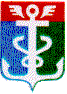 РОССИЙСКАЯ ФЕДЕРАЦИЯПРИМОРСКИЙ КРАЙ
ДУМА НАХОДКИНСКОГО ГОРОДСКОГО ОКРУГАРЕШЕНИЕ26.12.2012                                                                                                        № 135-НПА       ПРОГРАММАКОМПЛЕКСНОГО РАЗВИТИЯ СИСТЕМ КОММУНАЛЬНОЙ ИНФРАСТРУКТУРЫ НАХОДКИНСКОГО ГОРОДСКОГО ОКРУГА НА 2013 - 2017 ГОДЫ И НА ПЕРИОД ДО 2025 ГОДА ПАСПОРТПрограммы комплексного развития систем коммунальнойинфраструктуры Находкинского городского округа на 2013 - 2017 годы и на период до 2025 года2. Характеристика существующего состояния коммунальной инфраструктурыКоммунальный комплекс является важнейшей инфраструктурной отраслью муниципального образования Находкинский городской округ. Общая протяженность сетей электроснабжения - 1527,1 км, сетей теплоснабжения – 222,9 км, сетей водоснабжения – 348,8 км, сетей водоотведения – 222,8 км, количество источников теплоснабжения – 44 единицы общей мощностью – 726,6 Гкал/час, источников водоснабжения – 8 единиц. Наиболее крупными поставщиками коммунальных ресурсов в Находкинском городском округе являются: - МУП "Находка-Водоканал"; - КГУП "Примтеплоэнерго";- ООО "Находкинские электросети".2.1. Водоснабжение Находкинского городского округаВ  Находкинском городском округе эксплуатируется три отдельных системы водоснабжения:1.  В микрорайонах поселков Южно-Морской, Ливадия, селе Душкино,2.  В микрорайоне Врангель (включая Восточный порт и село Козьмино),3. Водозабор (основной) подземных вод, обеспечивающий город Находка и часть населения Партизанского района (села Владимиро-Александровское, Голубовка, Екатериновка), расположен на реке Партизанская в селе Екатериновка.Основной водозабор в селе Екатериновка состоит из 61 скважины. На водозабор оформлена лицензия на право добычи подземных вод до 100 тыс. куб. м/ сутки.Существующая подача в город воды питьевого качества составляет:- в летнее время - 25-35 тыс. куб. м/сутки,- в зимнее время (с учетом подачи горячего водоснабжения и запуска систем отопления города) – 35-45 тыс. куб. м/сутки.Характеристика систем водоснабженияВодоснабжение и водоотведение в Находкинском городском округе осуществляет МУП «Находка – Водоканал», ООО «Форд – Ност» в микрорайонах Ливадия, Южно-Морской, селе Анна, ООО «Горный ключ», ООО «Чистая вода плюс», ООО «Водозабор Хмыловский», ООО «Врангель Водосток» в микрорайоне Врангель, самое крупное ресурсоснабжающее предприятие - (95%) - МУП "Находка-Водоканал".Водоснабжающие предприятия работают на арендованном муниципальном имуществе. Общий объем воды, поднимаемый ежесуточно всеми предприятиями Находкинского городского округа,  составляет более 45 тыс. куб.м. Вся подача воды в город Находка осуществляется из подземных водозаборов (скважинные водозаборы), при этом 100% подаваемой воды удовлетворяет санитарным нормам ГОСТ 2874-82 "Вода питьевая", проходя очистку на станции обезжелезивания и обеззараживания.Система и сооружения водоснабжения МУП «Находка-Водоканал»Система водоснабжения Находкинского городского округа  включает в себя:- 4 подземных водозабора инфильтрационного типа:1. Находкинский водозабор в селе Екатериновка, проектной мощностью 100 тыс.куб.м./сутки,  состоит из 61 скважины и сооружений по очистке воды;2. Водозабор «Падь Чепик»,  проектной мощностью 2,8 тыс.куб.м/сутки, состоит из двух скважин (1 скважина законсервирована);3. Водозабор «Приморский» проектной мощностью 3,74 тыс.куб.м/сутки, состоит из 5 скважин;4.  Водозабор «Приисковый» проектной мощностью 0,096 тыс.куб.м/сутки, состоит из одной скважины;- 14 водопроводных насосных станций;- 260,1 км  водопроводных сетей- 12 резервуаров накопителей для воды, общим объемом 24 000 куб. м- 144 уличных  водоразборных колонок.Таблица № 1 Потребность в воде и фактически подаваемое количество водыТаблица № 2  Источники водоснабженияСистема водоснабжения Находкинского городского округа характеризуется высоким износом основных фондов. В целом износ систем водоснабжения составляет 74,5%, в том числе оборудования водозабора - 89,66%, оборудования системы транспортировки воды – 87,18%.Дальнейшая эксплуатация системы  в таком состоянии  не сможет обеспечить качественное и надежное водоснабжение потребителей. Основное оборудование требует замены в 2015-2017 годах.Таблица № 4 Срок службы оборудования  МУП «Находка – Водоканал»Система распределения водыТаблица № 5   Наличие водопроводных сооружений МУП «Находка- Водоканал» по состоянию на 01.01.2012Протяженность водопроводной сети Находкинского городского округа  составляет 260,1 км,  диаметр  труб от 50 до 1200 мм. Структура трубопроводов  в зависимости от  диаметра  и материала изготовления  представлена в Таблице № 6.Таблица № 6  Структура водопроводных сетей (диаметр и материал)Большая часть водопроводной сети построена из стальных труб без внутренней изоляции. Внешняя поверхность труб защищена битумной мастикой. Трубы работают под давлением 10 кг/кв. см. Срок эксплуатации трубопровода небольшой из-за коррозии, особенно на внутренней поверхности труб, поэтому потребность в замене возникает уже после 10 лет эксплуатации.Таблица № 7   Износ водопроводных сетейТаблица № 8  Протяженность водопроводных сетей в однотрубном исполнении по состоянию на 01.01.2012 г.Замена изношенных водопроводных сетей ведется в недостаточных объемах. По состоянию на 01.01.2012 года  общая протяженность водопроводных сетей, нуждающихся в замене, составила 132,7 км, из которых заменено 11 км  или 8,3%.В сравнении с показателем 2010 года, в 2011 году количество аварий на водопроводе сократилось до 7 единиц (на 22,2%) и на 30 единиц (81,1%) к уровню 2009 года, что выразилось в сокращении  потерь в сетях.Таблица № 9  Показатели аварийностиНасосные станции системы распределения водыНасосные станции эксплуатируют изношенное вследствие длительного срока эксплуатации оборудование, нуждающееся в замене. Средний износ оборудования и сооружений насосных станций составляет более 82 %. Таблица № 10  Средний износ по водопроводным насосным станциямСтруктура производства, подачи и потребления водыЗа период 2008 - 2011 гг. наблюдалось  снижение потребления воды.Таблица № 11  Динамика отпуска воды потребителям по МУП "Находка-Водоканал", (тыс. куб. м)Баланс системы водоснабжения (по факту 2011 года)1) Подъем воды – 14363,7  тыс. куб.м. 2) Расход воды на собственные нужды – 31,2 тыс. куб.м.3) Пропущено через очистные сооружения – 14363,7 тыс.куб.м. 4) Подача воды – 14332,5 тыс. куб.м.5) Реализация воды потребителям – 8536,3 тыс. куб.м.6) Потери и неучтенные расходы в водопроводной сети – 5796,2 тыс.куб.м.Таблица № 12  Структурный состав потребителейПоставка ресурса по приборам учета водопотребленияТаблица № 13  Оснащенность приборами учета жилого фонда Находкинского городского округа Водоснабжение микрорайонов Южно-Морской и ЛивадияИсточником водоснабжения микрорайонов Южно-Морской и Ливадия является галерейный водозабор «Душкинский», находящийся в междуречье рек Волчанка и Падь Шушарина.Характеристика систем водоснабжения микрорайонов Южно-Морской и       ЛивадияТаблица № 14   Наличие водопроводных сооружений Таблица № 16  Показатели аварийностиТаблица № 17   Износ систем коммунальной инфраструктуры микрорайонов Южно-Морской и Ливадия на 01.01.2012 г.Таблица № 18  Срок службы оборудованияТаблица № 19  Динамика отпуска воды потребителям по микрорайону Южно-Морской и Ливадия ( куб. м)Водоснабжение села ДушкиноИсточником водоснабжения села Душкино является скважинный водозабор № 8, находящийся в долине реки Светланка в  западнее  левого берега, в  северо-восточнее перекрестка дорог Находка - Владивосток и Душкино - Южно-Морской.К системе централизованного водоснабжения в 2011 году было подключено 96 % населения села. Происходит постепенное снижение водопотребления с 625480 куб.м  в 2010 году до 584893 куб.м в 2011 году. Заметное снижение водопотребления обусловлено практически повсеместной установкой индивидуальных приборов учета.Характеристика систем водоснабжения в микрорайоне ВрангельПодача воды в микрорайоне Врангель осуществляется артезианскими скважинами водозабора «Хмыловский». Водозабор находится на балансе ООО «Водозабор Хмыловский».Водозабор является инфильтрационным и эксплуатирует артезианский, напорный водоносный горизонт и поверхностный источник на реке Хмыловка. Введён в эксплуатацию в 1973-1974 гг., проектная производительность составляет 10 тыс. куб./сутки, утверждённые запасы 11 тыс. куб./сутки. Амортизационный износ водозабора составляет 52,5%.На территории порта Восточный расположено несколько ведомственных водозаборов.КанализацияСистема и сооружения водоотведения в Находкинском городском округе МУП «Находка – Вдоканал»В Находкинском городском округе раздельная канализационная система, принимающая хозяйственно-бытовые стоки. 86 % стоков поступает на очистные сооружения канализации, остальные стоки сбрасываются без очистки.Система водоотведения города включает в себя:- комплекс очистных сооружений, производительностью 80 тыс.куб.м- 7 выпусков без очистки;-  канализационной сети;- 24 насосные станции по перекачки стоков.Баланс системы водоотведенияВ настоящее время на очистные сооружения канализации Находкинского городского округа поступает в среднем 8514,9 тыс.куб. м стоков в год. Распределение сточных вод по группам потребителей водоснабжения  выглядит следующим образом:а) население – 4948,2 тыс.куб.мб) предприятия, организации 757,2 тыс.куб.мв) бюджетные организации  – 422,2 тыс.куб.мг) собственные нужды  - 1369 тыс.куб.мд) нереализованная вода, ливневая канализация и др. – 1018,3 тыс.куб.мОчистные сооружения канализацииТаблица № 20 Наличие канализационных сооружений МУП «Находка -  Водоканал»Протяженность городской системы канализации на 01.01.2012 года составила 182,6 км, из которых требует замены 93,6 км, или 51,3% существующих сетей.Замена ветхих канализационных сетей осуществляется низкими темпами. Всего в период 2008 - 2011 гг. заменено 5 из 93,6 км канализационных сетей, требующих замены.Таблица № 21  Протяженность канализационных сетей МУП «Находка -    Водоканал», кмЭксплуатируемое оборудование по водоотведению и канализации не обеспечивает надежности работы инфраструктуры. Износ систем составляет – 84,25%, в том числе по оборудованию для транспортировки стоков – на 92,5%, по оборудованию  системы очистки стоков – на 76%.Таблица № 22 Износ системы канализацииТаблица № 23 Срок службы оборудованияЗа анализируемый период объемы сточных вод ежегодно снижаются, что является следствием сокращения водопотребления.Таблица № 24  Динамика объемов пропуска сточных вод (тыс. куб. м)Высокий уровень износа канализационных сетей и оборудования является причиной роста аварийности на коммуникациях канализации.Таблица № 25  Аварийность канализацииКанализационные сетиКанализационные сети собирают в среднем 20 - 23 тыс.куб.м/сутки  сточных вод.  Общая протяженность канализационных сетей  в т.ч. напорных – , безнапорных – . Одиночное протяжение коллекторов - , уличной канализационной сети  - , внутриквартальной и внутридворовой сети . Диаметр канализационных труб в пределах от  до , 87,5 % труб имеют диаметр меньше . Материал труб: железобетон, сталь, чугун,  керамика, полиэтилен.   или 51,3% сетей имеют износ 100 % .Таблица № 26  Протяженность канализационных сетей (диаметр и материалы труб)Таблица № 27  Износ канализационных сетей (по состоянию на 01.01.2012 г.)Таблица № 28  Аварийность систем водоотведенияВодоотведение в микрорайоне ВрангельВ микрорайоне Врангель имеются очистные сооружения, которые находятся на балансе порта Восточный. Централизованная полная раздельная система водоотведения существует в районах многоэтажной застройки и на территории порта Восточный. Общее количество сточных вод, поступающих на очистные сооружения, составляет 1,242 тыс. м в сутки.Таблице № 29  Характеристика КНС в микрорайоне ВрангельВодоотведение в микрорайонах Южно-Морской,  Ливадия, в селе АннаОбщая протяженность систем канализации указанных населенных пунктов составляет  водоотведение от жилых массивов и объектов соцкультбыта осуществляется через шесть выпусков. Стоки через эти выпуски проходят без очистки в море. Три выпуска – в микрорайоне Южно-Морской, два выпуска – в микрорайоне Ливадия и один выпуск – в селе Анна.Таблица № 30  Протяженность сетей канализацииТаблица № 31 Срок службы оборудованияТаблица № 32  Объем пропуска сточных водТаблица № 33 Объем стоков по каждому из выпусковОсновными источниками сбросов неочищенных сточных вод являются ОАО «Южморрыбфлот», ОАО «Ливадийский СРЗ», ООО «Форд-Ност».2.2. ТеплоснабжениеТеплоснабжение потребителей Находкинского городского округа осуществляется от 41 котельной, эксплуатируемых  филиалом  «Находкинский»  КГУП «Примтеплоэнерго».  Другими  крупными поставщиками тепла являются котельные ОАО «Находкинский судоремонтный завод», ОАО «Находкинский морской торговый  порт», ООО «Паросиловой комплекс «Заводской»» и ООО «Техстройдом».Суммарная тепловая нагрузка составляет 243,842 Гкал/ч., при этом - от  котельных Филиала Находкинский КГУП «Примтеплоэнерго» - 192,877 Гкал/ч., от котельных поставщиков – 50,965 Гкал/ч.Расчетная продолжительность отопительного периода – 202 дня. Расчетная температура наиболее холодной пятидневки для проектирования систем отопления принята -20 ⁰С. Котельные Находкинского городского округа работают на трех видах топлива:- уголь- мазут- дизельное топливоГодовой расход по каждому виду топлива составляет:- уголь – 44527,731 т.н.т.- мазут – 86221,598 т.н.т.- дизельное топливо – 132,794 т.н.т.Суммарная присоединенная нагрузка котельных, работающих на угле составляет 35,096 Гкал/ч.; работающих на дизельном топливе – 0,364 Гкал/ч.; работающих на мазуте – 208,746 Гкал/ч., таким образом, большая часть котельных Находкинского городского округа работает на мазуте, что ведет к удорожанию себестоимости вырабатываемой тепловой энергии в связи с ростом цен на нефтепродукты.Схема теплоснабжения закрытая, кроме котельных № 1.1 (ул. Пирогова),        № 1.2  (ул. Макарова) и № 6.5 (село Анна), где горячее водоснабжение осуществляется открытым способом из тепловой сети.Качественное регулирование отпуска тепла  достигается  изменением температуры сетевой воды в подающем трубопроводе по отопительному графику.Таблица № 34  Отпуск тепловой энергии потребителямТаблица № 35  Мощности котельных системы теплоснабжения Таблица № 36   Производство тепловой энергииТаблица № 37 Удельный расход условного топлива т.у.т./ГкалТаблица № 38  Динамика производства тепловой энергии Таблица № 39  Нормативы потребления тепловой энергииТаблица № 40  Общая протяженность тепловых сетей магистральных и квартальных в 2-х трубном исполненииОбщая протяженность трубопроводов водяных и паровых трасс в 2-трубном исполнении, обслуживаемая филиалом «Находкинский» КГУП «Примтеплоэнерго», по состоянию на 01.10.12 г. составляет 219454 м, в  т.ч. сети отопления и горячего водоснабжения – 216164 м, паровые сети – 3290 м. Протяженность тепловых сетей со сроком эксплуатации более 20 лет превышает 50%.Таблица № 41  Сроки эксплуатации тепловых сетейИз 219,954 км теплотрасс  в 2-х трубном исполнении  131,6 км или 60%  сетей являются ветхими.Тепловые сети проложены надземным и подземным способом. Преимущественный вид прокладки теплотрасс  – подземный в непроходных каналах.Таблица № 42 Способы прокладки сетей отопления и горячего водоснабженияАварийное состояние теплотрасс подтверждается ежегодными испытаниями на прочность и плотность. В  летний период 2012 г. при испытаниях на прочность и плотность зафиксировано 76  повреждений трубопроводов. После обнаружения и устранения порывов испытания проводятся повторно.Анализ аварийности на сетях теплоснабжения показывает, что наметилась тенденция снижения количества повреждений, вследствие увеличения объемов работ по капитальному ремонту и замене сетей (2007 г. – 5 км, 2009 г. – 6,6 км,    2010 г. – 11,098 км, 2011 г. – 17,305 км).Таблица № 43  Объемы  капитального ремонта теплотрассПроводимые ежегодные мероприятия по ремонту и замене тепловых сетей до настоящего времени не решали проблему полной замены ветхих теплотрасс.В 2012 году выполнен капитальный ремонт и замена аварийных участков теплотрасс стальными трубами, а также трубами из изопрофлекса общей протяженностью 3,363 км трубопроводов тепловой сети в 2-х трубном исполнении. Данный объем замены аварийных участков теплотрасс крайне мал, он в 39 раз меньше требуемых объемов замены коммуникаций. Ремонт изношенных  участков теплотрасс  такими темпами может привести к возникновению непредсказуемых аварийных ситуаций.Техническое состояние шести насосных станций теплового хозяйства города удовлетворительное.Тепловая изоляцияТепловая изоляция  сетей конструктивно представляет собой в большинстве случаев слой минеральной ваты с покрытием стеклотканью или кожухами из листовой жести. Такая конструкция не является прочной защитой, негерметична, подвержена просадочным явлениям, воздействию  влаги, ветрам, вандализму.Нормативный срок службы наружного слоя теплоизоляции, применяемым филиалом «Находкинский» КГУП «Примтеплоэнерго», составляет:- стеклоткань пропитанная - 5 - 6 лет (фактически применяется непропитанная стеклоткань, которая служит 2 - 4 года);- оцинкованное железо - 10 лет (фактически служит 3-6 лет, т.к. подвергается вандализму)- кровельный рубероид - до 3-х лет.С 2010 года при замене теплотрасс началось применение труб  «Изопрфлекс-А» с готовой изоляцией из полиуретана и защитной гофрированной полиэтиленовой оболочкой, которые обладают высокими теплоизоляционными свойствами. Трубы «Изопрофлекс-А» самокомпенсируемые и рассчитаны на бесканальную прокладку, соответственно значительно снижаются затраты на новую прокладку, которая не требует сооружения железобетонных конструкций, возможен обход существующих капитальных препятствий. Объем земляных работ при монтаже труб уменьшился в 7 раз, стоимость монтажа в 5 раз, ремонтно-эксплуатационные расходы в 3 раза. Значительно уменьшились тепловые потери, так как трубы не подвержены внешней и внутренней коррозии, их пропускная способность сохраняется в течение всего срока эксплуатации, они  незаменимы в плотной застройке города, т.к. гибкость труб позволяет обходить любые препятствия, строения, коммуникации.Объемы работ по прокладке труб «Изопрофлекс-А»: 2010 г. – 4931  пм (погонных метров)2011 г. – 7722 пм2012 г. – 833 пмПо состоянию на 01.09.2012 г. отсутствует изоляция на наружных теплотрассах длиной 21,4 км, что составляет 26,7% от всей протяженности теплосетей надземной прокладки. По состоянию на 18.09.12 г. выполнены работы по изоляции на тепловых сетях протяженностью 11,3 км.Таблица № 44 Тепловая изоляция (данные на 01.09.2012 г.)2.3. ЭлектроснабжениеСобственных источников электроэнергии (электростанций) в Находкинском городском округе нет. Электрические сети Находкинского городского округа входят в зону действия ОАО ДРСК «Приморские электрические сети».Электроснабжение Находкинского городского округа осуществляется от трансформаторных подстанций ОАО ПЭС «ДРСК»: «Падь Широкая», «Парус», «Рыбники», «ЖБФ», «НСРЗ», «Торговый порт», «Соленое озеро», «Находка», «Бархатная», «Учебная», «Голубовка», «Екатериновка», «Волчанец», «Гайдамак», подстанции «С-55 Ф-1» Шкотовской сети и подстанций Восточного порта: «Микрорайон», «Морская», «Угольная».Общее количество подстанций  составляет 19 единиц, количество головных фидеров ( кабельная линия (КЛ) или воздушная линия (ВЛ)) - 95 единиц.Для обеспечения надежности электроснабжения фидеры подстанций имеют резервное кольцевание между собой.Потребители получают электроэнергию непосредственно от квартальных ТП (6-10/0.4 кВ), которых в черте города насчитывается более 385 единиц, все построены в период с 1975 г. по 1982 г. Свободная мощность отсутствует.Средняя загрузка существующих трансформаторных подстанций составляет примерно 107 %.Общее годовое электропотребление по Находкинскому городскому округу составляет 646,542 млн. кВт час в том числе:промышленность - 77,5 млн. кВт часжилищно-коммунальный сектор - 360,995 млн. кВт часпрочие потребители 207,96 млн. кВт час. количество квартир с электроплитами  -  49615 ед. общая протяженность электрических сетей – 1196,2 км; трансформаторных подстанций – 385 ед.; распределительных пунктов – 18 ед.; объем пропуска электроэнергии по сетям – 646,542 млн. кВт. час;Сети электроснабжения на 6/0,4 кВ строились в различные годы в соответствии с нормами потребления и соответствии со стандартами тех лет.Повышение общего уровня потребления ресурса и развитие технологий привело к значительному повышению потребления электроэнергии. Таблица № 45  Динамика отпуска электроэнергии потребителямЕжегодные замеры нагрузок показывают устойчивый рост потребления электрической энергии. За период с 2001 по 2011 годы максимум нагрузок в сетях предприятия вырос с 72 до 111,98 МВт. В результате сети (ТП, КЛ, ВЛ) перегружены. Загрузка трансформаторов в 30 процентах случаев превышает загрузку, допустимую нормами. Трансформаторы большей мощности имеют большие габаритные размеры. Поэтому для замены существующих трансформаторов на трансформаторы большей мощности необходимо строительство ТП соответствующих размеров. Строительство новых ТП не всегда возможно из-за отсутствия свободных земельных участков (особенно в центре города) для их строительства.Информация о состоянии подстанцийДля обеспечения передачи электроэнергии  ООО «Находкинские электросети» эксплуатирует 18 распределительных пунктов, 385 трансформаторных подстанций, кабельные и воздушные линии 6 - 10 кВ общей длиной 466,3 км, кабельные и воздушные линии 0,4 кВ – 729,9 км.Установленная мощность трансформаторов ООО  Находкинские электросети» составляет 262 646,0 кВА.Жители Находкинского городского округа получают электроэнергию не в полной мере отвечающую требованиям ГОСТ 13109-97, так как технические потери на отдельных участках сети составляют до 28 %. В зимний период времени отдельные трансформаторные подстанции работают с перегрузкой 10-15 %. Степень износа большинства электрических сетей составляет более 50%. Особенно много проблем наблюдается в электроснабжении микрорайонов индивидуальной жилой застройки, где при малой плотности проживающих  и большой протяженности сетей увеличилась потребляемая мощность и, соответственно,  растут потери напряжения.Многие трансформаторные подстанции Находкинского городского округа нуждаются в переоборудовании. Силовые трансформаторы, установленные в них, выпуска 1962 - 1979 гг. Распределительные устройства 6/0,4 кВ имеют длительный срок эксплуатации и морально устарели, отсутствует оборудование на основе выпускаемых АВМ (автоматические выключатели), вакуумных выключателей. Всего в хозяйстве новых силовых трансформаторов 2005 - 2006 гг. выпуска менее 0,1% от общего количества имеющихся трансформаторов. Кроме того, сети 6/0,4 кВ в отдельных районах городской застройки строились без учета перспективы их развития и не выдерживают постоянно возрастающей нагрузки.Таблица № 46 Качественный состав силовых трансформаторовТаблица № 47  Информация о состоянии линий электропередачиТаблица № 48  Динамика технологических нарушений (аварий, аварийных ситуаций)Таблица № 49  Динамика полезного отпускаВ последние годы имеет место строительство отдельных зданий в застроенных районах с мощностью объектов до 200-500 кВт без проведения модернизации существующих сетей. Высокими темпами ведется малоэтажная застройка, которая требует строительства новых линий электропередачи 6/0,4 кВ и трансформаторных подстанций. Большая часть оборудования ООО «Находкинские электросети» на данный момент является устаревшим, что приводит к повышению аварийности и к снижению напряжения в электрических сетяхТаблица № 50  Износ оборудования  ООО «Находкинские электросети»Износ оборудования является основный причиной высокого уровня технологических потерь электроэнергии в сетях.В результате анализа и проведенного расчета установлено, что технологические потери в 2011 г. определены как 113,542 млн. кВт. ч, или 18,15 % от отпуска электроэнергии в сеть. Отчетные потери по итогам 2011 г. составили 183,056 млн. кВт. ч, или 27,68% от отпуска в сеть.Таблица № 51  Динамика потерь электроэнергии в 2008-2011 гг. ООО «Находкинские электросети»Основными причинами аварийных отключений являются  повреждения на КЛ-ВЛ-6,0 кВ.Таблица № 52  Статистика причин аварийных отключений2.4.Существующая система ливневой канализацииСуществующая ливневая канализация Находкинского городского округа представлена сетью самотечной ливневой канализации закрытого и открытого типа, а также системой водоотводных каналов, осуществляющих регулирование и отвод поверхностного стока с выпуском их за пределы городских территорий, а  также  в водоемы, водотоки, овраги. Текущее содержание ливневой канализации открытого типа на протяжении последних лет финансируется из местного бюджета в объеме, позволяющем обеспечить работоспособность существующих надземных водоотводных сооружений.Ремонт существующих сетей ливневой канализации открытого типа, расположенных вдоль дорог и строительство новых участков в местах, где происходит размыв асфальтобетонного покрытия дорог, в основном проводится комплексно при проведении работ по ремонту дорог по программе «Ремонт дорог общего пользования Находкинского городского округа».Эксплуатацию и ремонт сетей ливневой канализации осуществляют специализированные организации-исполнители (подрядчики) в соответствии с контрактной документацией по ремонту и текущему содержанию автодорог, сооружений на них, расположенных на территориях общего пользования Находкинского городского округа.На текущий момент протяженность городских сетей ливневой канализации, состоящих в реестре муниципальной собственности Находкинского городского округа,  составляет 33.477 км (из них 3.8 км закрытых, 29,677 км открытых). Фактически протяженность подземных ливневых коллекторов составляет около 25 км, а в реестре муниципальной собственности состоит всего 3.8 км. Такая ситуация сложилось из-за того, что предприятия при передаче построенного ими жилья в муниципальную собственность, не передавали сети ливневой канализации, построенные в жилых микрорайонах, поэтому техдокументация по ливневым коллекторам, отсутствует. Сейчас проблемы с подземными ливневыми коллекторами решаются в разовом порядке, когда в результате выхода из строя ливневой канализации, возникает угроза затопления дорог, либо жилых районов округа. Проводятся аварийно-восстановительные работы только на участке ливневой канализации подземного типа, вышедшем из строя. Необходимо срочно проводить инвентаризацию и обследование сетей подземной ливневой канализации закрытого типа и включать их в реестр муниципальной собственности для того, чтобы была возможность выполнять их обслуживание и ремонт в плановом порядке. За последние 4 года было отремонтировано и построено более 16 км сетей ливневой канализации открытого типа. Восстановлена работа подземных ливневых коллекторов по ул. Парковой, ул. Нахимовской в г. Находке, Восточного проспекта в микрорайоне Врангель.В 2012 году по программе «Пожарная безопасность и предупреждение чрезвычайных ситуаций на 2012-2014 годы» на мероприятия по обследованию и очистке подземных полупроходных коллекторов запланировано более 10 млн. руб. На текущий момент обследован и очищен ливневой коллектор по ул. Ленинской, частично обследован и очищен отдельными местами коллектор ул. Пограничной. Ведутся работы по очистке подземного коллектора, расположенного между            ул. Чапаева и ул. Добролюбова и строительству дождеприемной камеры в месте входа водотока в подземный коллектор. Произведена очистка и частично перекладка водопропускных сооружений под дорогой по проспекту Мира. Таблица № 53  Объемы выполненных работ по инвентаризации ливневой канализации2.5  Утилизация твердых бытовых отходовВ настоящее время система сбора и вывоза ТБО определяется расположением контейнерных площадок, разработаны маршруты и график вывоза отходов, внедрена система учёта и контроля сбора, транспортирования ТБО и оплаты услуг по удалению отходов.Норма накопления твердых бытовых отходов составляет 1,64 куб.м/год на человека в районах общественной застройки и 1,5 куб.м /год на человека в частном секторе, а по предприятиям офисного назначения - 1,2 куб.м /год на человека.Уборкой отходов в г. Находке по предприятиям и организациям занимается ООО «Чистый город», вывозом бытовых отходов занимается  ООО «Чистый город-юг», ООО «Чистый город-север», ООО «Чистый город-центр». Очисткой микрорайона Врангель занимаются ООО «Оазис», ООО «Комфорт Сервис», а в микрорайоне Ливадия – отделение ООО «Автодор Ливадия».Собранные ТБО, смет с улиц, частично промышленные отходы, близкие по своему составу к ТБО со всех посёлков, поступают на организованный полигон, расположенный в 6 км к северо-востоку от городской черты в Партизанском районе  Приморского края по правую сторону трассы Находка-Владивосток в Пади Огуречной.  Общая площадь полигона - 17,6 га, сформирована из расчёта количества поступающих отходов (347 тыс. куб.м /год) и срока эксплуатации (20 лет). Полигон принят в эксплуатацию в 2006 году. Кроме того, на полигоне предусматривается захоронение промышленных отходов IV класса опасности.Полигон, учитывая рельеф местности, относится к овражному типу, классифицируется как высоконагружаемый - высота складируемых отходов составляет 30-35 м.Захоронение ТБО на полигоне осуществляется следующим образом: складирование, уплотнение и изоляция отходов. Складирование предусматривается двумя методами: надвиг и сталкивание. Сдвигание и разравнивание слоёв ТБО производится бульдозером. Слои отходов, высотой 0,5 м, уплотняются катком. При достижении высоты 2 м, уплотненные отходы изолируются инертным грунтом толщиной 0,25 м.Площадь несанкционированных свалок ориентировочно составляет не менее 1,6 га или 0,03% от застроенной территории в пределах городской черты (5340 га). В 2009 году объем образования отходов производства и потребления составил 330808 куб. м (учтены отходы, складированные на начало года, образовавшиеся в отчетном году и поступившие от других предприятий), в 2010 году - 342651 куб.м, в 2011 году - 344794 куб.м. Из них только 19% ежегодно передаются  на переработку,  6,3 % используется на предприятиях. При этом относительно высокая доля использования отходов приходится на экологически небезопасное сжигание в печах котельных отходов и древесины, загрязненной маслами и нефтепродуктами.  Лишь небольшая часть, в основном картон и остатки бумажной упаковки, направляется для последующей переработки в Находкинский филиал ОАО «Примснабконтракт».По официальным данным, (статистическая отчетность 2-ТП отходы), в 2009 году масса промышленных отходов I класса опасности для окружающей природной среды (чрезвычайно опасных) составила – 19,5 тонн, II класса опасности (высокоопасных отходов) – 27,7 тонн, III класса (опасных) – 9145,6  тонн, IV класса – 107960,3 тонн, V класса – 68014,4 тонн. Площадь, убираемая механизированным способом, составила 3597,0 тыс. кв. м. Общая площадь свалок составляет 6 га.Приоритетным направлением в сфере обращения с отходами является повышение объемов извлекаемого из отходов вторичного сырья и организация производства продукции из него, организация централизованной системы сбора отходов как вторичного сырья и расширение сети пунктов по приему отходов.  Существующая система сбора не производит разделение и накопление отходов по видам, не стимулирует население к внедрению селективного сбора отходов и ограничивается, в лучшем случае, вывозом отходов к местам их захоронения. Таблица № 55  Состав твердых бытовых отходовВсе крупные предприятия города имеют отходы от I до V класса опасности, но на полигон ТБО г. Находки поступают только отходы IV - V классов опасности, остальные по отдельным договорам сдаются для дальнейшей утилизации (обезвреживания) различным лицензированным предприятиям Приморского края.Таблица № 56  Перечень крупных предприятий – производителей отходовВ целом основными поставщиками ТБО на полигон являются: население - около 80%,  на долю промышленных предприятий приходится около 20%.  Таблица № 56  Вывоз бытовых отходов по районам Находкинского городского округа (данные ООО «Чистый город»)3. Перспективы развития Находкинского городского округа и прогноз спроса на коммунальные ресурсыНа 1 января 2012 года в Находкинском городском округе проживало 159,9 тыс. человек. По численности населения в 2011 году округ занимал 3-е место среди муниципальных округов Приморского края, уступая Владивостокскому городскому округу  - 619,4 тыс. человек (31,7%) и Уссурийскому городскому округу - 185,9 тыс. человек (9,5%). Из общей численности населения Находкинского городского округа в городе проживает 99,4%, сельское население составляет 0,6%.Таблица № 57Благоприятным фактором в формировании воспроизводства населения  Находкинского городского округа является положительная динамика роста рождаемости и снижение естественной убыли населения. В 2011 г. число родившихся увеличилось на 10,7% к уровню 2008 г. Естественная убыль населения в 2011 г. к уровню 2008 г. сократилась на 10,3%. Фактический темп роста численности населения значительно ниже прогнозных параметров, принятых Генеральным планом Находкинского городского округа.При формировании Программы комплексного развития систем коммунальной инфраструктуры Находкинского городского округа на 2013 – 2017 год и на период до 2025 гг. приняты параметры, рассчитанные на уровень 2015 года - 190 тыс. человек. Основой для прогноза увеличения численности населения Находкинского городского округа являются следующие положения: привлечение мигрантов из других регионов страны, реализация важнейших перспективных направлений в развитии Находкинского городского округа и организации новых рабочих мест на нефтеперерабатывающем производстве, в транспортно-логистическом комплексе, а также в сфере услуг.К факторам, обуславливающим относительно высокий прирост численности населения можно отнести:- рост показателя рождаемости, поскольку в миграционном прибытии ожидается преобладание людей молодого возраста;- приток населения из сельской местности, тяготеющих к Находке административных районов Приморского края, в первую очередь, из Партизанского района.В генеральном плане принят оптимистический вариант социально- экономической ситуации в округе. Условия его реализации:ликвидация технологического отставания от развитых странповышение конкурентоспособности экономики;повышение качества жизни населения.Системные меры по повышению качества жизни предполагают:существенное расширение сфер применения квалифицированного труда:- обеспечение доступности жилья для всех категорий населения;- повышение эффективности системы организации медицинской помощи, - расширение и модернизация сети объектов здравоохранения;- реформирование системы образования и необходимость приведения её в     состояние, соответствующее требованиям инновационного развития экономики, современным потребностям общества и каждого гражданина;существенное улучшение качества городской среды, повышения привлекательности г. Находка как места жизни, работы, проведения досуга.Реализация предложенных мер позволит увеличить численность населения Находкинского городского округа с 160,5 тыс.чел. до 190,0 тыс. чел. Показатели численности населения, предусмотренные при формировании Генерального плана Находкинского городского округа.Таблица № 58По отдельным позициям прогнозируются небольшие изменения - увеличение (на 2,6%) численности детской группы, связанное с ожидающимися льготами семьям при рождении детей. - доля населения в трудоспособном возрасте меньше предусмотренной Генпланом, в связи с тем, что потребность в кадрах может удовлетворяться за счет увеличения доли работающих пенсионеров;Трудовые ресурсы в 2025 г. превысят показатель современного уровня по их удельному весу на 1,1%. Исходя из всего вышесказанного, отмечается тенденция к росту населения в трудоспособном возрасте (как мужчин, так и женщин) и снижению доли лиц старше трудоспособного возраста. Увеличение прогнозного значения населения в трудоспособном возрасте планируется в связи с тем, что показатель численности населения моложе трудоспособного возраста имеет тенденцию роста.Одно из главных условий, обеспечивающих привлекательность г. Находки для переселенцев и рост численности населения округа - создание диверсифицированного производственного комплекса округа, обеспечивающего устойчивое наращивание качественных рабочих мест. Экономический рост связывается, прежде всего, с развитием следующих секторов:- портовый комплекс и связанные с ним производства, создание логистического центра;- трубопроводный транспорт;- современная индустрия, прежде всего новое нефтехимическое производство;- строительство производственных объектов и жилья;- предоставление услуг регионального уровня;В рассматриваемый период предусматривается увеличение численности занятых на предприятиях и организациях с 51,9 тыс.человек в 2011 году (по данным Приморскстата) до 60,0 тыс.человек  к 2025 году.С учётом ввода в эксплуатацию  крупных нефтехимических, газохимических производственных объектов, строительством и модернизацией портовых перевалочно-логистических объектов предполагается создать до 8 тыс. рабочих мест. Таблица № 59  Прогнозируемая динамика занятых в отраслях экономикиРаспределение общего количества занятых по отраслям произведено с большой степенью условности и только с одной целью – отразить предполагаемую тенденцию значимости основных отраслей.Таким образом, большая часть трудоспособного населения Находкинского городского округа занята в промышленности, транспорте и связи, в сфере потребительского рынка. Прогнозируется, что до 2025 года сохранится преобладание занятых в вышеназванных отраслях. Трудовая структура занятости населения не имеет предпосылок для значительных изменений в период 2012-2025 годов. Прогноз объёмов и структура нового жилищного строительстваСуществующая структура жилищного фонда характеризуется преобладанием многоэтажного и среднеэтажного жилья. Его доля в общем объёме жилищного фонда составляет до 70%. На долю малоэтажного жилья приходится 10% жилищного фонда, индивидуального - 20%.При принятых показателях прогнозной численности населения округа и исходя из средней обеспеченности общей площадью жилья – 23 кв. м/чел., ежегодный ввод жилой площади (с учётом убыли) должен составить за весь период (2013-2025гг.) порядка 80 тыс. кв. м/чел. (или 0,42 кв.м/чел.).Предполагаемый объём убыли жилищного фонда составит порядка 1,5-1,6%, в зависимости от объёмов реконструкции и модернизации физически и морально устаревшего жилого фонда. Структура жилой застройки предлагается следующей:Многоэтажная (и среднеэтажная) многоквартирная -  40%Малоэтажная (секционная и блокированная) -	20%Индивидуальная и усадебная (с участком) - 	40%Таблица № 60  Расчёт объёмов жилищного строительства по городскому округуВ расчётный период предполагается освоение участков в районе озера Солёное.Под индивидуальную застройку проектом отведено от 72% (на I очередь) до 75% к расчётному сроку всей территории жилой застройки.Наибольшие площади резервируются в прибрежной зоне залива Восток (озеро Ливадийское. в районах бухт Козина и Подосёнова, в верховьях рек, впадающих в озеро Приморское, в бухту Тунгус), а также в районах озёр Солёное, ЛебяжьеТаблица № 61  Проектная структура нового жилищного строительства по Находкинскому городскому округуТаблица № 62  Территориальная дифференциация нового жилищного строительстваДля увеличения объемов индивидуального жилищного строительства, обеспечивающих доступность жилья для многодетных семей, проживающих на территории Находкинского городского округа, выделены следующие земельные участки: На решение проблемы обеспечения благоустроенным жильем граждан, проживающих в домах, признанных аварийными и непригодными для постоянного проживания в связи с физическим износом в процессе эксплуатации, с обеспечением условий для развития малоэтажного жилищного строительства,  направлены мероприятия, предусмотренные муниципальной программой «Переселение граждан из аварийного жилищного фонда Находкинского городского округа на 2013-2015 годы с учетом необходимости развития малоэтажного  жилищного строительства». В результате реализации Программы для переселения 1502 человек, проживающих по состоянию на 01 января 2012 в аварийном жилищном фонде, будут построены малоэтажные многоквартирные дома с количеством благоустроенных жилых помещений – 620 ед. общей площадью 24032,62 кв.м. согласно реестру аварийных многоквартирных домов.Таблица № 63В районах перспективного строительства Находкинского городского округа предполагается размещение следующих объектов социальной инфраструктуры: Территория, ограниченная ул. Сидоренко, пр. Северным и береговой полосой оз. Лебединого в г. Находке:Школьный комплекс на 990 учащихся - 27 000 кв. м; Детский ясли-сад на 140 мест - 4 900 кв. м;Детский ясли-сад на 140 мест - 4 900 кв. м;Детский ясли-сад на 210 мест - 7 350 кв. м;Спортклуб - 3 617,7 кв. м;Магазин - 1 873,3 кв. м;Кафе с магазином - 1 468,9 кв. м;Объект общественного назначения - 542,5 кв. м;Торгово-досуговый центр - 3 493,4 кв. м.Территория, ограниченная ул. Фрунзе, пр. Северным и ул. Шоссейной в г. Находке:Школьный комплекс - 16 221,4 кв. м;Детский ясли-сад на 140 мест - 4 911,65 кв. м;Детский ясли-сад на 140 мест - 4 934,5 кв. м;Спортивный комплекс  - 2 009,62 кв. м;Плоскостные спортивные сооружения - 9 468,18 кв. м; Здание службы быта - 1 525,52 кв. м; Торговый павильон - 554,6 кв. м;Продовольственный магазин - 2 393,94 кв. м;Рынок-6 410,41 кв. м.Территория, ограниченная береговой полосой залива Находка, ул. Астафьева и границами водоразделов в г. Находке (международный туристический центр в р-не бухты Новицкого):Оздоровительный комплекс -21 205,1 кв. м;Общественно-торговый центр - 28 282,8 кв. м ;Общественно-торговый центр - 23 115,2 кв. м;Общественно-торговый центр - 5 026,6 кв. м;Спортивный комплекс - 56 934,9 кв. м; Спортивный комплекс - 38 620,6 кв. м ;Поля для гольфа - 545 389,2 кв. м; Гостиничный комплекс - 31 165,7 кв. м; Турбаза - 8 054,5 кв. м.Территория  в районе оз. Солёного в г. Находке. Торговый комплекс - 14 700 кв. мОбщественно-бытовой комплекс - 8 000 кв. м;Дворец спорта - 10 200 кв. м;Школьный комплекс на 1 300 учащихся - 58 000 кв. м;Детский ясли-сад на 280 мест/5 шт.- 49 220 м /246 100 кв. м; Магазин смешанных товаров (4 шт) - 4 900 кв. мПоликлиника на 1500 посещений в смену – 15 000 кв. м;Гараж-паркинг на 2 300 машиномест (2 шт) – 29 794,3 кв. м.Прогноз спроса на коммунальные ресурсыДополнительные нагрузки на коммунальную инфраструктуру в районах перспективного развития строительства в 2013-2017 и на период до 2025 года Таблица № 65Таблица № 66  Спрос на коммунальные ресурсыТаблица № 67  Прогноз объемов коммунальных услуг по группам потребителей на период до 2025 г.Таблица № 68  Прогноз потребления электроэнергии по группам потребителей на период до .Таблица № 70  Прогноз потребления воды по группам потребителей на период до . в микрорайонах  Ливадия и Южно-Морской	куб. мТаблица № 71  Прогноз объемов потребления тепловой энергии  по группам потребителей на период до .4. Целевые показатели развития коммунальной инфраструктурыЦелевые показатели модернизации и развития систем коммунальной инфраструктуры Находкинского городского округа  Таблица № 72Целевые показатели модернизации и развития систем коммунальной инфраструктуры в поселках Ливадия и Южно-МорскойТаблица № 73Модернизация системы теплоснабжения снизит уровень износа оборудования и коммуникаций, сократит количество порывов на тепловых сетях, повысит надежность работы источников тепловой энергии, позволит эффективно использовать располагаемую мощность объектов теплоснабжения.Развитие источников теплоснабжения Находкинского городского округа позволит обеспечить теплом районы перспективной застройки, а также ликвидировать дефицит тепла в некоторых районах округа.Реализация мероприятий по модернизации и развитию системы теплоснабжения позволит:- обеспечить достаточный уровень тепловой энергии с определенными характеристиками;- обеспечить непрерывность подачи тепловой энергии;- обеспечить соблюдение интересов потребителей путем сокращения числа внеплановых отключений;- обеспечить возможность подключения новых потребителей;- ликвидировать дефицит тепловой энергии в планировочных районах города;- улучшить экологическое состояние города за счет модернизации и замены изношенного оборудования (применение новых технологий, сокращающих выбросы загрязняющих веществ);- увеличить уровень инвестиционной привлекательности отрасли.Реализация мероприятий по развитию и модернизации системы водоснабжения позволит:- обеспечить централизованным водоснабжением территории всех планировочных районов города;- улучшить качественные показатели питьевой воды;- обеспечить бесперебойное водоснабжение города;- сократить удельные расходы на энергию и другие эксплуатационные расходы;- увеличить количество потребителей услуг, а также объем сбора средств за предоставленные услуги;- повысить рентабельность деятельности предприятий, эксплуатирующих системы водоснабжения округа.Реализация мероприятий по развитию и модернизации системы водоотведения позволит:- обеспечить централизованным водоотведением территории планировочных районов города;- улучшить показатели очистки сточных вод, соответственно, снизить уровень загрязнения рек и акваторий бухт и заливов;- увеличить количество потребителей услуг, а также объем сбора средств за предоставленные услуги;Реализация комплекса мероприятий Программы по развитию и модернизации объектов, функционирующих в сфере утилизации (захоронения) твердых бытовых отходов, позволит:- обеспечить развитие отрасли переработки отходов;- создать новые рабочие места;- вовлечь в хозяйственный оборот вторичное сырье;- улучшить экологическое состояние территории округа;Реализация мероприятий по развитию и модернизации системы электроснабжения позволит:- обеспечить бесперебойное электроснабжение потребителей города;- снизить потери электрической энергии в сетях;- снизить износ основных фондов;- улучшить качественные показатели электрической энергии;- увеличить количество потребителей услуг, а также объем сбора средств за предоставленные услуги;- повысить рентабельность деятельности предприятия, эксплуатирующего систему электроснабжения округа.5. Мероприятия к инвестиционным программам организаций коммунального комплекса, обеспечивающим достижение целевых показателейСистема теплоснабженияОсновными задачами развития системы теплоснабжения является создание надежной и эффективной системы обеспечения потребителей тепловой энергией.Технические параметры инженерных систем, в частности, физический и моральный износ, мощность и пропускаемая способность,  предопределяют дальнейшее развитие системы теплоснабжения городского округа, которая на сегодняшний день практически не имеет  резерва. Поэтому развитие и совершенствование инфраструктуры теплоснабжения является составной частью развития всей коммунальной системы округа. Эксплуатируемую в настоящий момент  сесть теплоснабжения необходимо реконструировать и развивать.Развитие инфраструктуры  теплоснабжения предлагается в два этапа.I этап – проведение необходимых мероприятий по восстановительному ремонту и реконструкции существующих котельных и тепловых сетей для обеспечения потребностей  первой очереди строительства проектируемых объектов многоэтажной, среднеэтажной и малоэтажной застройки, а также существующих потребителей.II этап – обеспечение тепловой энергией потребителей жилой и административно-деловой застройки Находкинского городского округа   на расчетный срок путем выполнения кольцевых схем котельных в одну систему от 2х-3х котельных в каждом административном районе, т.е. либо строительство новых мощных котельных с реконструкцией существующих котельных в центральные тепловые пункты ЦТП  для оптимизации системы теплоснабжения, либо строительство ТЭЦ.На I этапе развития системы теплоснабжения требуется закрытие маломощных нерентабельных  котельных с переключением нагрузок на более мощные источники и прокладкой тепловых сетей.- закрытие котельной № 1.2 (ул.Макарова) с переключением нагрузки на котельную № 1.5 (ул.Макарова), которая имеет резерв тепловой и электрической мощности, подъездные пути и расположение в зоне промышленной застройки;- закрытие котельной № 3.1 (ул.Пограничная) с переключением нагрузки на котельную № 3.4 (ул.Красноармейская), которая имеет значительный резерв мощности, подъездные пути;- закрытие котельной № 2.2 (ул.Седова) с переключением нагрузки на котельную № 2.1 (ул.Кольцевая) с дальнейшей модернизацией котельной № 2.1;- закрытие котельной № 2.7 (ул.Маяковского) с переключением нагрузки на котельную № 2.3 (ул.Владивостокская);- прокладка тепловой сети между котельными № 3.3 (ул.Школьная) и № 3.5 (мыс Шефнера), № 3.3 и № 3.6, № 3.3 и № 3.4, что создаст надежность системы за счет выполнения кольцевых схем сетей.- закрытие котельной № 5.4 (пос.Железнодорожников) на котельную № 5.2 (пос.Береговой)Кроме того, существующие источники тепла необходимо привести в соответствие с требованиями Ростехнадзора. Запрещены к эксплуатации две встроенные котельные  № 4.4 (ул.Садовая) и № 4.14 (ул.Береговая). Котельная №4.4 отапливает только среднюю общеобразовательную школу № 8, а № 4.14 - жилье на береговой полосе. Альтернативных теплоисточников нет, поэтому разработаны проекты по выносу котельных на отдельные площадки с переводом котельной № 4.14 (ул.Береговая) с дорогостоящего дизельного топлива на уголь.Из 16 обследованных дымовых труб 14 труб запрещены к эксплуатации по результатам экспертизы промышленной безопасности. Из 96 мазутных емкостей  за последние 3 года было обследовано 25 емкостей и 25 из них запрещены к эксплуатации. Из 14 обследованных зданий - 5 зданий получили отрицательное заключение, остальные 9 зданий эксплуатировать можно после проведения  ремонтных работ.Из 59 котлов, относящихся к разряду опасных производственных объектов (ОПО), отрицательное заключение Ростехнадзора  имеют 13 котлов.Основным программным требованием к качеству поставки коммунальных ресурсов является обеспечение стандартов комфорта, установленных постановлением Правительства России от 23.05.2006 г. № 307, достижение которых возможно только при реализации мероприятий по приведению ОПО в соответствие с требованиями и правилами эксплуатации.Поэтому в комплексную программу развития теплоснабжения на I-этапе в целях снятия дефицита мощности, замены изношенного оборудования и повышения надежности  включены мероприятия по замене  и восстановительному ремонту котлов на котельных № 3.5 (м.Шефнера), № 6.2 (пос.Южно-Морской), № 3.4 (ул.Красноармейская), № 1.1 (ул.Пирогова), № 1.5 (ул.Макарова), № 4.1 (ул.Сидоренко), № 5.1 (пос.Первостроителей), № 4.13 (ул.Малиновского).Кроме того, в соответствии с прогнозом роста потребления энергии на отопление, вентиляцию и горячее водоснабжение в расчетном  периоде при строительстве многоэтажного жилья и объектов социального назначения  ожидается увеличение тепловой нагрузки  на 261 Гкал/час.Для покрытия дефицита этого прироста, как минимум, необходимо реализовать комплексную программу развития инфраструктуры  теплоснабжения Находкинского городского округа  I этапа.Прирост тепловой нагрузки по малоэтажной жилой застройке и частному сектору, не обеспеченных централизованными системами теплоснабжения, в расчетах не учтены. Для обеспечения этой тепловой нагрузки отсутствует возможность использования существующих источников теплоснабжения, поэтому данная потребность в тепловой энергии будет обеспечена за счет индивидуальных систем теплоснабжения. Прирост тепловой нагрузки на расчетный период ожидается по пяти районам города – район мыса Астафьева, Южный микрорайон, район озера Соленого, микрорайон ул.Сидоренко и Северный микрорайон. Комплексное развитие системы теплоснабжения города возможно по двум вариантам:1 -  развитие  существующих источников теплоснабжения.Развитие источников теплоснабжения и тепловых сетей по отдельным планировочным районам распределяется следующим образом: Микрорайон мыса Астафьева, ул.Макарова, ул.Пирогова.В расчетном периоде ожидается значительное увеличение потребителей за счет масштабного многоэтажного и средне этажного жилищного строительства на мысе Астафьева. В связи с чем, предполагается реконструкция и расширение котельной № 1.5 (ул.Макарова) с переключением на неё нагрузки  районов м.Астафьева, котельной № 1.2 (ул.Макарова), котельной № 1.1 (ул.Пирогова). Для покрытия нагрузки до 2016 г. необходимо выполнить восстановительный ремонт существующего котла ГМ-50, а на расчетный период выполнить реконструкцию котельной с установкой дополнительных мощностей. Развитие котельной целесообразно и благоприятно из-за наличия подъездных путей, фронта слива, емкостей запаса воды, запаса резервной электрической мощности, расположения в зоне промышленной застройки.Таблица № 74Сегодня  установленная  мощность  котельной № 1.5 ул. Макарова - 85 – 30 Гкал/час, располагаемая – 15 Гкал/час. После ремонта котла ГМ 50-150 располагаемая мощность составит – 45 Гкал/час,  т.е.  котельная № 1.5 ул. Макарова, 85  закроет  нагрузку  котельной № 1.2 ул. Макарова, 21а  и прирост нагрузки 1 очереди в 20 Гкал/час.  Для покрытия общей нагрузки с учетом прироста на расчетный период и переключения всех указанных котельных в размере 139.2 Гкал/час,  с учетом собственных нужд, необходимо разместить  дополнительные мощности в 108,12 Гкал/час.Южный микрорайон.Значительного увеличения многоэтажной и среднеэтажной жилой застройки этого района не ожидается. В основном район будет расширяться за счет малоэтажного индивидуального жилья, в этом случае вопросы теплоснабжения будет решаться за счет собственных средств застройщиков.В связи с этим предлагается аккумулировать нагрузку от котельных № 1.6 (ООО «ПСК), № 1.4 (ул.Тимирязева) и № 2.8 (Рыбный порт) на котельной № 1.3 (ул.Судоремонтная). Такой  реконструкции  благоприятствует  расположение котельной в промышленной зоне, наличие сливной эстакады, подъездных путей и мазутного парка.Для покрытия нагрузок переключаемых котельных необходимо выполнить реконструкцию с увеличением  мощностей, либо построить новую котельную.Таблица № 75Сегодня установленная мощность котельной № 1.3 ул. Судоремонтная, - 54 Гкал/ч, располагаемая – 42 Гкал/ч, т.е. она способна покрыть только собственную нагрузку и прирост на расчетный период. Для принятия нагрузок еще трех котельных с целью их закрытия, необходимо дополнительно увеличить располагаемую мощность путем реконструкции.Район ул. Заводской, ул. Ленинская.В этом микрорайонах не ожидается значительного увеличения многоэтажной и среднеэтажной жилой застройки. В связи с чем, предлагается аккумулировать нагрузку на промышленной котельной ООО «НСРЗ», расположенной на территории завода вдали от жилого массива, с последующей реконструкцией. Преимущества этой котельной – наличие мазутного парка, подъездных путей, эстакады слива, имеется резерв электроснабжения. Другой путь – это строительство новой котельной в районе промышленной зоны.Таблица № 76Таким образом, на I этапе развития возможно переключение  нагрузки котельной № 2.2 (ул.Седова) на котельную № 2.1 (ул.Кольцевая) с выполнением кольцевой схемы работы котельных № 2.1 и №2.3 на котельную ООО «НСРЗ» и реконструкцией последней. Для надежности системы теплоснабжения необходимо предусмотреть перераспределение нагрузок котельной №1.3 и ООО «НСРЗ» путем закольцовки сетей для возможности переключения  котельной №2.8 на ООО «НСРЗ».  Все расчеты необходимо провести на стадии проектирования.Центральный район.В расчетный период ожидается значительное развитие  Центрального района со строительством много- и среднеэтажного жилого фонда. Здесь основным теплоисточником является котельная № 3.3 (ул.Школьная), с имеющимися подъездными путями, площадкой для хранения угля, резервом мощности. При существующих мощностях после модернизации, на I этапе возможно принятие нагрузок котельных от № 3.5 (м.Шефнера) и № 3.6 ( ул.Постышева) на расчетный срок. После модернизации котельной и установки дополнительных мощностей, возможно принятие полной нагрузки от котельной № 3.4 (ул.Красноармейская),     № 3.1 (ул.Пограничная), № 4.1 (ул.Сидоренко), № 4.13 (ул.Малиновского) и полного объема расчетного прироста тепловой нагрузки.Таблица № 77Северный микрорайон.В Северном микрорайоне планируется интенсивная много- и среднеэтажная жилая застройка. В связи с чем, единственному источнику тепловой энергии района – котельной № 4.8 (ул.Вторая промышленная), необходима реконструкция путем приведения оборудования в соответствие с требованиями Ростехнадзора и увеличением  мощностей, т.е. замена существующих мазутных тепловых генераторов на угольные марки КЕ-25-14. Котельная расположена в благоприятной промышленной зоне, имеются подъездные пути и парк для слива и хранения топлива.Таким образом, I вариант комплексного развития системы теплоснабжения Находкинского городского округа  предусматривает  развитие 5-ти крупных источников  тепловой энергии – котельные № 1.5, № 1.3, № 3.3, № 4.8 и ООО «НСРЗ». Всем котельным необходима реконструкция для надежной и эффективной работы с учетом перспективы увеличения спроса на  тепловую энергию, по первым трем котельным необходимо предусмотреть выполнение кольцевой схемы для возможного переключения районов, по двум котельным - № 1.3 и  ООО «НСРЗ» -  принять решение о строительстве новых котельных.Для реализации этих планов необходимо разработать электронную модель существующей системы теплоснабжения, которая позволит выявлять слабые места в системе  и определить мероприятия для подключения новых потребителей. Маломощные котельные (до 3 Гкал/ч), обслуживающие малоэтажную жилую застройку, значительно удаленные от центральных сетей теплоснабжения, предлагается  заменить на современные угольные модули.Обеспечение тепловой энергией существующих и проектируемых производственных предприятий сохранится от локальных источников теплоснабжения.2 - строительство ТЭС.	Развитие инфраструктуры теплоснабжения  предусматривается с учетом централизации источников тепловой энергии, реализовывая мероприятия по I варианту, при этом котельные реконструируются  в центральные тепловые пункты.Микрорайон Врангель. В рамках проекта Соглашения о сотрудничестве между Администрацией Приморского края и ОАО «НК «Роснефть»» предусмотрено строительство ТЭС в районе будущего нефтехимического комплекса. В настоящее время идет активная стадия проектирования внутриплощадочных  и внеплощадочных систем  и сооружений ЗАО «Восточная нефтехимическая компания». Отпуск тепловой энергии от ТЭС  ВНХК до пос. Береговой, пос. Железнодорожников и пос. Первостроителей планируется в количестве 42 Гкал/час, что полностью  покроет существующую нагрузку в 27 Гкал/час и позволит иметь запас для перспективного роста количества потребителей.Для подачи качественной и в полном объеме услуги отопления и ГВС, необходимо восстановить все внутридомовые и площадочные сети ГВС, а существующие котельные № 5.1, № 5.2, № 5.4 переоборудовать в центральные тепловые пункты.Микрорайоны Южно-Морской, Ливадия.Теплом и ГВС оба поселка обеспечивают две крупные котельные № 6.2 и № 6.1, последняя расположена на производственной территории ОАО «Южморрыбфлот» и является в большей части его собственностью. В целях оптимизации системы теплоснабжения необходимо предусмотреть реконструкцию  котельной №6.2 (п.Южно-Морской) с установкой дополнительных мощностей с одновременным  приведением существующих в соответствие с требованиями Ростехнадзора.На расчетный срок необходимо предусмотреть проектом переключение нагрузки с котельной № 6.1 на котельную № 6.2 путем прокладки тепловой сети и реконструкции существующего ЦТП.В результате выполнения данных мероприятий по реконструкции системы теплоснабжения и совершенствования процессов выработки и передачи тепловой энергии в Находкинском городском округе должны быть достигнуты следующие показатели:Таблица № 78План мероприятий комплексного развития системы теплоснабжения  Находкинского городскогоокруга  к инвестиционной программе НФ КГУП «Примтеплоэнерго»Таблица № 79Перечень технических мероприятий по модернизации системы теплоснабжения в микрорайоне  ВрангельТаблица № 80Системы водоснабжения и водоотведенияОсновные мероприятия модернизации и развития системы водоснабжения- Модернизация уличных и магистральных водопроводов со сверхнормативным сроком службы;- Увеличение протяженности водоводов и водопроводных сетей на 31,2 км, - Создание запаса питьевой воды за счет строительства резервуаров чистой воды; - Произвести модернизацию технологии обеззараживания питьевой воды на очистных сооружениях с целью отказа от применения сжиженного хлора и повышения безопасности процесса обеззараживания;- Модернизация водопроводных  насосных станций с заменой насосного оборудования и установкой автоматических систем управления (АСУ);- Строительство водохранилищ с водозаборными сооружениями и водоводами.Мероприятия по модернизации и строительству объектов систем коммунального водоснабжения и водоотведения пос. Ливадия к инвестиционной программе ООО «Форд-Ност»Таблица № 82Мероприятия по модернизации и реконструкции ветхих сооружений водоснабжения  инвестиционной программыООО «Форд-Ност»Таблица № 83Система электроснабженияМероприятия по развитию объектов энергоснабженияТаблица № 84Мероприятия по развитию системы энергоснабжения для многоэтажной жилой застройкиТаблица № 85Мероприятия по развитию системы энергоснабжения для  малоэтажной жилой застройкиТаблица № 86Перечень мероприятий к инвестиционной программе "Развитие системы электроснабжения Находкинского городского округа на 2013-2017 годы"Таблица № 87Утилизация ТБОПеречень мероприятий и объемы финансирования в рамках долгосрочной муниципальной целевой программы «Охрана окружающей среды Находкинского городского округа на 2012-2019 годы»Таблица № 88Ливневая канализацияОсновные мероприятия по реконструкции сетей ливневой канализации.Реконструкция сетей ливневой канализации открытого типа, расположенных вдоль дорог общего пользования местного значения будет продолжена комплексно с ремонтом дорог в рамках программы «Ремонт дорог общего пользования Находкинского городского округа на 2011-2015 годы».Мероприятия по ремонту и строительству системы ливневой канализации в Находкинском городском округе Таблица № 896. Источники инвестиций, тарифы и доступность программы для населенияОсновными источниками финансирования программных мероприятий являются:Средства бюджета Находкинского городского округа,Средства бюджета Приморского края,Средства федерального бюджета по федеральным целевым программам,Инвестиционные составляющие экономически обоснованных тарифов и плата за подключение ,Иные внебюджетные источники.Программа определяет общую стоимость мероприятий по развитию систем коммунальной инфраструктуры Находкинского городского округа. Финансовые потребности, необходимые для реализации Программы, составят за период реализации (см. таблица в разделе «Обосновывающие материалы» )18 399,9 млн. руб., в т.ч.: - I этап - 2013 - 2017 г., всего      17050,4 млн. руб.мероприятия по реконструкции и модернизации объектов – 1375,5 млн. руб.;мероприятия по новому строительству объектов – 15674,9 млн. руб.;    - II этап - 2018 - 2025 г., всего     1349,6 млн. руб., в том числе:мероприятия по реконструкции и модернизации объектов – 50 млн. руб.;мероприятия по новому строительству объектов – 1299,5 млн. руб.  Окончательные объемы и источники финансирования Программы будут определены при утверждении инвестиционных программ организаций коммунального комплекса по развитию системы коммунальной инфраструктуры в соответствии со ст. 10 Федерального закона от 30 декабря 2004 года N 210.  Реализация Программы не предполагает прямого финансирования программных мероприятий из каких-либо не запрещенных законом источников. Финансирование исполнения программных мероприятий будет осуществляться посредством финансирования инвестиционных программ организаций коммунального комплекса по развитию системы коммунальной инфраструктуры, муниципальных целевых программ, софинансирования государственных программ Приморского края, а также иных механизмов бюджетного и внебюджетного финансирования.Включенные в Программу инвестиционные проекты коммерческого характера будут осуществляться преимущественно за счет собственных средств предприятий и привлечения кредитных ресурсов коммерческих банков.Объемы финансирования из бюджета Находкинского городского округа устанавливаются при формировании бюджета на соответствующий год.Тарифы и доступность программы для населенияДинамика тарифов на коммунальные услуги для потребителей Находкинского городского округаТаблица № 90Расчет доступности для граждан платы за коммунальные услуги по Находкинскому городскому округу выполнен за период 2010 – 2015 годов.К 2015 году доля расходов на коммунальные услуги, реализуемых населению, в совокупном доходе семьи составит 9,16% и не превысит установленного стандарта предельного уровня расходов на оплату ЖКУ в совокупном доходе семьи в размере 22%. Таким образом, при реализации Программы соблюдается главный критерий доступности коммунальных услуг населению.Расчетдоступности для граждан платы за коммунальные услуги по Находкинскому городскому округуТаблица № 91Каждый из критериев доступности для граждан прогнозируемой платы за коммунальные услуги на период до 2015 года оценивается, как «доступен».
7. Управление и контроль за реализацией программыУправление и контроль за реализацией Программы осуществляет заместитель главы администрации Находкинского городского округа по вопросам жилищно-коммунального хозяйства В.А. Кожевников. Ответственным за реализацию Программы является управление жилищно-коммунального хозяйства администрации Находкинского городского округа.Организации коммунального комплекса ежегодно в срок до 15 февраля предоставляют отчет об исполнении мероприятий инвестиционных программ развития систем коммунальной инфраструктуры в управление жилищно-коммунального хозяйства администрации Находкинского городского округа. Управление жилищно-коммунального хозяйства администрации Находкинского городского округа ежегодно в срок до 1 марта предоставляет сводную информацию об исполнении Программы в отдел экономики администрации Находкинского городского округа.Ежегодно координатор программы с участием исполнителей, готовит отчет об итогах реализации Программы за прошедший год. Контроль за реализацией и ходом Программы осуществляет управление жилищно-коммунального хозяйства администрации Находкинского городского округа и Дума Находкинского городского округа в установленном порядке.Механизм реализации программыРеализация Программы осуществляется  через разработку инвестиционных программ организаций коммунального комплекса (водоснабжения, водоотведения, утилизации (захоронения) ТБО), организаций, осуществляющих регулируемые виды деятельности в сфере теплоснабжения, энергоснабжения, а также в процессе реализации федеральных, краевых и местных целевых программ и в других случаях, предусмотренных законодательством.Реализация Программы осуществляется в соответствии программными мероприятиями, изложенными в таблице.Таблица № 92Обосновывающие материалы1. Перспективные показатели развития Находкинского городского округа1.1. Характеристика Находкинского городского округаОбщая площадь территории Находкинского городского округа составляет 360,36 кв.км. Округ расположен на северо-западном побережье Японского моря, в восточной части залива Петра Великого на удалении от административного краевого центра г.Владивостока, по прямой - на 165 км, по автомобильной трассе - на 184 км, по железной дороге - на 215 км. Ближайший аэропорт находится в г.Артем в 130 км от г.Находка. Общая протяжённость морской береговой линии составляет около 170 км, исключая участки соседнего Партизанского района, рассекающие территорию округа в трех местах (устья рек Литовка. Партизанская, озеро Первое - мыс Гранитный).Находка — крупнейший транспортный узел Дальнего Востока России. В течение последних лет в округе сложилась благоприятная экономическая ситуация, обеспечившая положительную динамику изменения макроэкономических показателей. Существующий природно-ресурсный и экономический потенциал, наличие действующих отраслевых проектов развития способствуют переходу на новую ступень экономической конкурентоспособности территории.Одно из преимуществ экономики Находкинского городского округа - преобладание доли услуг в ее структуре. Организации, осуществляющие оказание рыночных услуг (прежде всего это относится к услугам транспортной обработки и хранения грузов, логистических услуг, торговли и связи) динамично развиваются. На 01 января 2012 года в Находкинском городском округе проживало 160,2 тыс. человек. Находкинский городской округ – один из наиболее населенных округов Приморского края, в среднем на одном квадратном километре проживает немногим менее 445 человек. Аналогичный показатель по Приморскому краю составляет около 12 человек на квадратный километр. В границах Находкинского городского округа концентрируется 8,2% населения, 8,8% занятых в экономике, 12,5% основных фондов экономики Приморского края.Выгодное экономико-географическое положение Находкинского городского округа дополняет система транспортных коммуникаций и инфраструктуры, включающая: - Находкинcкий железнодорожный узел - конечная точка Транссибирской железнодорожной магистрали;- два морских порта - Восточный и Находка, которые являются частью системы, обслуживающей внешнеторговые грузопотоки между Россией и странами Азиатско-Тихоокеанского региона и практически весь трансконтинентальный железнодорожный транзит; - автомобильные дороги краевого значения, территориальная автодорожная сеть, примыкающая к федеральной трассе «Уссури» Хабаровск-Владивосток, которая обеспечивает связь Находки с важнейшим транспортным коридором Москва-Владивосток. В экономическом отношении большое значение имеет автомобильная дорога Владивосток-Находка, она перераспределяет внешнеторговые грузопотоки, дает им выход на федеральную автомобильную дорогу Хабаровск-Владивосток, далее – выход в КНР через пограничные автопереходы.- аэропорт — «Владивосток», через который проходят авиатрассы международного и общегосударственного значения;Близость к странам АТР дает округу большие преимущества в экспортно-импортной деятельности, в экономическом и культурном сотрудничестве.Достаточно благоприятно и экономико-географическое положение округа: - находящиеся на территории Находкинского городского округа месторождения минерального сырья - строительных песков, фарфорового сырья, песков и кварца для производства стекла, строительного камня, керамзитового сырья, глин для производства кирпича -  могут составить базу для производства глинистого и силикатного кирпича, керамзита, железобетонных изделий, дорожного строительства и др.; - большие массивы пригородных земель, пригодных для индивидуальной жилищной застройки.- морское побережье, наличие естественных природных условий для отдыха, хорошие пляжи, чистая вода и воздух – все это  стимулирует  развитие инфраструктуры для отдыха и туризма.КлиматКлимат территории муссонный умеренного пояса. Расчлененный рельеф территории городского округа, муссонный характер циркуляции и близость моря обуславливает усиление или ослабление ветра и, в связи с этим, различие микроклиматических особенностей отдельных его участков, условий рассеивания вредных веществ в атмосфере и степень комфортности погод.По температурно-ветровому режиму неблагоприятные климатические условия отмечаются зимой. В долинах рек, бухтах и заливах меридионального направления отмечается холодный порывистый северо-западный ветер большой силы, являющийся следствием движений холодного континентального воздуха со склонов хребта Сихоте-Алинь через долины и перевалы в сторону Японского моря. На участках побережья, закрытых с северо-запада непрерывной горной цепью, ветры ослабевают. На побережье, на восточных склонах и вершинах зимой преимущественно ветры со скоростью  4-10 м/сек., летом - 1.5-5 м/сек.Суровые погодные условия в зимний период  с низкими температурами в сочетании с большими скоростями ветра могут наблюдаться  в течение 50-60 дней. Весной и в первой половине лета на побережье преобладает влажная погода с туманами и моросящими осадками, более комфортные условия отмечаются на северных территориях, защищенных гористым рельефом от морских холодных ветров, т.к. летом ветер обтекает горные хребты и стока по склонам не происходит.На прибрежных территориях комфортные условия отмечаются во второй половине лета – в начале осени из-за  влияния  теплого моря. Локальные особенности рельефа и направление береговой линии способствует возникновению местных ветров - бризов и фенов скоростью до 4 м/сек.В летний сезон наиболее благоприятные условия создаются на восточном побережье заливов Восток и Находка, на участках бухты Анны и ряде других участков, защищенных от холодных морских ветров. Наиболее незащищенными от морских ветров являются пляжи бухты Рифовой и ряда бухт восточнее мыса Поворотный. Снижает комфортность климата влажность воздуха, большое количество осадков и туманов, высокие скорости ветра.Максимальное число комфортных дней приходится на июль-август, однако при сочетании высоких температур в дневные часы (выше 20°С) с высокой относительной влажностью воздуха (более 80%) и слабых ветров создаются условия для душной погоды, которая плохо переносится людьми и способствует развитю  заболеваний органов дыхания, особенно у детей, а ветры с большой  скоростью   приводят к простудным заболеваниям.В заливах Находка и Восток продолжительность комфортного периода от 70- 80 дней до 90 дней, продолжительность купального сезона (с температурой воды +17 С) - от 1,5 до 3 месяцев (июль-сентябрь).Среднегодовые значения климатических параметров: -продолжительность солнечного сияния – 2448 часов, -температуры воздуха +5,7°С,-количество осадков 810 мм, из которых 80% выпадает в теплый период, - скорость ветра по румбам - 2,7 - 4,2 м/сек.,-повторяемость сильных ветров скоростью более 15 м/сек. - 56 дней, число дней с туманом - 50-60 дней в год.-относительная влажность воздуха летом 75-80%, зимой - 50-60%. Зима (ноябрь-март) - период зимнего муссона северного, северо-восточного и восточного направления, преобладает солнечная морозная погода. Зима на побережье значительно теплее, чем в удаленных от моря районах, и неустойчива - часты оттепели с выпадением мокрого снега и последующим резким похолоданием, что обуславливает образование гололеда. Среднемесячная температура воздуха января -10,2 °С, абсолютная минимальная температура – -30°С. Относительная влажность воздуха 50%. Преобладающие направления ветра - северной четверти с повторяемостью 70% и средней скоростью 4-6  м/сек. Отмечаются случаи сильных ветров скоростью более 15 м/сек., повторяемостью 36 дней за холодный период. Весна (апрель-май) поздняя, затяжная и холодная, характерна резкая смена погоды и температуры. Ночные морозы в районе Находки могут быть до конца апреля. В мае - самая неустойчивая погода. Преобладающие направления ветра юго-восточные и южные приносят холодную погоду с туманами и моросью. Средняя скорость ветра 3-4,5 м/сек.Лето (конец июня - сентябрь) - период летнего муссона южного и юго- восточного направления, преобладает теплая влажная погода с частыми туманами, особенно в первой половине сезона. Максимум повторяемости туманов приходится на июль (11 дней). В первой половине лета чаще стоит пасмурная погода с моросящими осадками, во второй половине - солнечная погода, прерывающаяся сильными ливнями. Август и сентябрь - самое хорошее время для отдыха у моря. Купальный сезон невелик, он начинается в июле и продолжается иногда до конца сентября.Среднемесячная температура воздуха в августе +20.5°С, средняя максимальная температура +24,7°С, абсолютная максимальная температура - +34°С. Среднемесячная скорость ветра 2,3-3,7 м/сек. В теплый период выпадает 670 мм осадков. Относительная влажность воздуха 78-80%. Конец лета связан с опасностью тропических циклонов - тайфунов, несущими обильные, продолжительные ливни, большие паводки на реках и штормовые ветры. Среднемесячное максимальное количество осадков отмечается в августе – 158 мм. Осень (сентябрь-первая половина октября) теплая, сухая с преобладанием ясной, солнечной погоды,  является лучшим временем года. Средняя температура сентября +16°С. со второй половины сентября тайфуны редки. Первое похолодание наступает чаще всего во второй половине октября, а устойчивый переход за нулевую отметку — в середине ноября. К концу осени усиливается скорость ветра, особенно северо-западного направления, принося с континентальных районов резкое похолодание. Средняя скорость ветра по румбам 2,6-4,5 м/сек.Административно-территориальное делениеТерритория Находкинского городского округа является составной частью территории Приморского края. Территорию Находкинского городского округа составляют исторически сложившиеся земли города Находки, прилегающие к ним земли общего пользования, территории традиционного природопользования, рекреационные земли, земли для развития Находкинского городского округа независимо от форм собственности и целевого назначения, в том числе территории поселка Берегового, села Анна, села Душкино.Отраслевая структура экономикиСтруктура экономики характеризуется преобладанием отраслей с высокой добавленной стоимостью. Основной "отраслевой" вклад в оборот  округа вносят предприятия, осуществляющие такие виды экономической деятельности, как транспортная обработка грузов и хранение, логистические услуги, транспортировка нефтепродуктов, рыболовство, судоремонт и металлообработка, строительство, оптовая и розничная торговля, производство продуктов питания, индустрия туризма. В последние годы значительно усилилось воздействие таких секторов, как транспорт и промышленность. Динамично развиваются строительные предприятия и организации, осуществляющие оказание рыночных услуг (прежде всего это услуги торговли и связи, комплекс операций  в сфере  недвижимости). В ближайшей перспективе планируется строительство крупнейших в стране предприятий по переработке нефти и газа.Структура оборота организаций по видам экономической деятельности                                                         В % к общему объемуТаблица № 1В 2011 году общий объем производства товаров, работ и услуг, произведенных в Находкинском городском округе,  оценивался в 119,4 млрд. рублей. Индекс физического объема данного показателя неизменно выше 100-процентного уровня. При этом темпы роста оборота организаций в округе достаточно устойчивы: минимальное увеличение в период 2008 - 2011 годов составляло 5,6 процента, максимальное – 34,7 процента. Промышленное производствоВ промышленном комплексе округа ключевая роль принадлежит предприятиям переработки. В обрабатывающих производствах сосредоточено наибольшее количество предприятий – 89,4 процента от общего числа промышленных предприятий. По специализации наибольший удельный вес занимают предприятия по производству пищевых продуктов - 27 процентов, производству готовых металлических изделий - 16 процентов, производству транспортных средств и оборудования - 10,8 процента.В 2011 году промышленными предприятиями Находкинского городского округа было отгружено товаров собственного производства на 8075 млн. руб. Индекс промышленного производства составил 136,8 процента. Отраслевая структура промышленного производстваТаблица № 2                                        В % к общему объему производстваПромышленность Находкинского городского округа узко диверсифицирована. На три вида экономической деятельности – производство готовых металлических изделий, производство пищевых продуктов, производство и распределение электроэнергии, газа и воды - приходится около 90 процентов от общего объема выпускаемой промышленной продукции.Среди видов экономической деятельности, относящихся к обрабатывающим производствам, наиболее значимыми в Находкинском городском округе на текущий момент является производство готовых металлических изделий, на долю которых в 2011 году приходилось 33,7 процента от суммарного объема отгруженных промышленных товаров собственного производства и около 50 процентов от объема отгрузки обрабатывающих предприятий. Численность экономически активного населения Находкинского городского округа в 2011 году составляла 54,6% от общей численности населения округа. В экономике округа в 2011 году было занято 86,6 тыс. человек, в том числе в организациях (по полному кругу) – 51,9 тыс. человек, из них на крупных и средних предприятиях – 35,1 тыс. человек.Таблица № 3Динамика численности работников в крупных и средних организациях Находкинского городского округа по видам экономической деятельности(чел.)Численность работающих на предприятиях и организациях Находкинского городского округа имеет тенденцию к сокращению. Численность работающих в 2011 году по сравнению с предыдущим годом уменьшилась на 2,5 тыс. человек (на 6,8%). Сокращение наблюдается во всех секторах экономики, за исключением таких отраслей, как  производство и распределение электроэнергии, газа и воды, операции с недвижимым имуществом. Снижение численности в ряде отраслей экономики -  оптовая и розничная торговля, обрабатывающая промышленность, строительство, не оказывает значительного влияния на нагрузку коммунальной системы.В целях организации деятельности органов муниципальной власти по формированию и выполнению проектов развития Находкинского городского округа приняты следующие документы:- Стратегический план развития Находкинского городского округа на период до 2020 года (принят решением Думы Находкинского городского округа от 16.11.2007 № 110). - Генеральный план Находкинского городского округа (утвержден  Решением Думы Находкинского городского округа от 28.09.2010 № 578-НПА «Об утверждении Генерального плана Находкинского городского округа»).- муниципальные долгосрочные целевые программы развития коммунальной инфраструктуры:Инвестиционная программа организаций коммунального комплекса  "Развитие системы водоснабжения и водоотведения НГО на 2006-2012 годы".Муниципальная целевая программа "Энергосбережение и повышение энергетической эффективности в Находкинском городском округе на 2010-2014 годы и перспективу до 2020 года".Муниципальная целевая программа "Строительство и капитальный ремонт сетей наружного освещения на территории НГО на 2009-2012 годы".Муниципальная долгосрочная целевая программа "Благоустройство и озеленение территории Находкинского городского округа на 2012-2015 годы".Муниципальная целевая программа «Капитальный ремонт многоквартирных домов Находкинского городского округа» на 2013 – 2015 гг.Программа «Ремонт внутридомовых проездов, ливнестоков, подпорных стенок Находкинского городского округа» на 2011 – 2015 гг.Муниципальная программа «Переселение граждан из аварийного жилищного фонда Находкинского городского округа на 2013 – 2015 годы с учетом необходимости  развития малоэтажного жилищного строительства»Прогноз численности и состава населенияАнализ демографической ситуацииНа 01 января 2012 года в Находкинском городском округе проживало 159,9 тыс. человек. По численности населения в 2011 году округ занимал 3-е место среди муниципальных округов Приморского края, уступая Владивостокскому городскому округу (619,4 тыс. человек или 31,7%) и Уссурийскому городскому округу (185,9 тыс. человек или 9,5%). Из общей численности населения Находкинского городского округа в городе проживает 99,4%, сельское население составляет 0,6%.Таблица № 4 Динамика численности населения в Находкинском городском округеВ округе наблюдается процесс старения населения. Наибольший разрыв в приросте численности населения старше и моложе трудоспособного возраста наблюдался в 2009 году в 2,2 тыс. человек. Численность населения старше трудоспособного возраста в 2010-2011 годах увеличилась на 335 и 112 человек соответственно, прирост населения моложе трудоспособного возраста составил  255 и 63 человека соответственно.Таблица № 5В целом возрастная структура населения не обеспечивает необходимое воспроизводство трудовых ресурсов. Численность населения моложе трудоспособного возраста на 10,1 тыс. человек меньше численности населения старше трудоспособного возраста.Благоприятным фактором в формировании воспроизводства населения  Находкинского городского округа является положительная динамика роста рождаемости и снижения естественной убыли населения. В 2011 г. число родившихся увеличилось на 10,7%  к уровню 2008 г. Естественная убыль населения в 2011 г. к уровню 2008 г. сократилась на 10,3%. Фактический темп роста численности населения значительно ниже прогнозных параметров, принятых Генеральным планом Находкинского городского округа.При формировании Программы комплексного развития систем коммунальной инфраструктуры Находкинского городского округа на 2013 – 2017 год и на период до 2025 гг. приняты параметры, рассчитанные на уровень 2015 года - 190 тыс. человек.  Таблица № 6 Показатели численности населения, предусмотренные при формировании Генерального плана Находкинского городского округаПо отдельным позициям прогнозируются небольшие изменения - увеличение (на 2,6%) численности детской группы, связанное с ожидающимися льготами семьям при рождении детей. - доля населения в трудоспособном возрасте меньше предусмотренной Генпланом, в связи с тем, что потребность в кадрах может удовлетворяться за счет увеличения доли работающих пенсионеров;Трудовые ресурсы в 2025 г. превысят показатель современного уровня по их удельному весу на 1,1%. Исходя из всего вышесказанного, отмечается тенденция к росту населения в трудоспособном возрасте (как мужчин, так и женщин) и снижению доли лиц старше трудоспособного возраста. Увеличение прогнозного значения населения в трудоспособном возрасте планируется в связи с тем, что показатель численности населения моложе трудоспособного возраста имеет тенденцию роста.1.3. Прогноз развития промышленностиЭкономический рост на территории связывается, прежде всего, с развитием следующих секторов:- портовый комплекс и связанные с ним производства, создание логистического центра;- трубопроводный транспорт;         - современная индустрия, прежде всего новое нефтехимическое производство;        - строительство производственных объектов и жилья;        - предоставление услуг регионального уровня;Одно из главных условий, обеспечивающих привлекательность Находки для роста численности населения округа и притока переселенцев - создание диверсифицированного производственного комплекса округа, обеспечивающего устойчивое наращивание качественных рабочих мест. В рассматриваемый период предусматривается увеличение численности занятых на предприятиях и организациях с 51,9 тыс. человек в 2011 году (по данным Приморскстата) до 60,0 тыс. человек  к 2025 году.С учётом ввода в эксплуатацию  крупных нефтехимических, газохимических производственных объектов, строительством и модернизацией портовых перевалочно-логистических объектов предполагается создать порядка 8 тыс. рабочих мест. Таблица № 7 Прогнозируемая динамика занятых в отраслях экономикиРаспределение общего количества занятых по отраслям произведено с большой степенью условности и только с одной целью – отразить предполагаемую тенденцию значимости основных отраслей.Таким образом, большая часть трудоспособного населения Находкинского городского округа занята в промышленности, транспорте и связи, в сфере потребительского рынка. Прогнозируется, что до 2025 года сохранится преобладание занятых в вышеназванных отраслях. Трудовая структура занятости населения не имеет предпосылок для значительных изменений в период 2012-2025 годов. 1.4. Прогноз развития застройки Находкинского городского округаЕжегодно общая площадь жилищного фонда стабильно увеличивается, что оказывает возрастающую нагрузку на коммунальную инфраструктуру и влечет за собой увеличение потребности в ресурсообеспечении: водоснабжении, теплоснабжении и электроснабжении.Прогноз объёмов и структура нового жилищного строительстваСуществующая структура жилищного  фонда характеризуется преобладанием многоэтажного и среднеэтажного жилья. Его доля в общем объёме жилищного фонда составляет около 70%. На долю малоэтажного жилья приходится 10% жилищного фонда, индивидуального - 20%. В материалах к Концепции долгосрочного социально-экономического развития РФ до 2020 года (Москва, 2008), была определена ключевая цель жилищной политики Правительства - обеспечение доступности жилья для всех категорий населения, а также соответствия его комфортности  потребностям населения.Концептуальный подход к развитию жилищной сферы заключается в: формировании новых районов индивидуального жилищного строительства на территории городского округа на комплексной основе уже в ближайшей перспективе при условии  создания полного уровня современного благоустройства и комфортности жилья, учёта специфики требований будущих  жителей, их финансовых возможностей. Культурно-бытовое обслуживание в таких домах организуется не только в микрорайонной автономии, но и за его пределами;создании рынка индустриального, дешевого, но одновременно качественного (по формулировке ООН -  адекватного) жилья, исходя из новых, перспективных градостроительных подходов отечественной и зарубежной практики.При принятых показателях прогнозной численности населения округа и исходя из средней обеспеченности общей площадью жилья – 23 кв. м/чел., ежегодный ввод жилой площади (с учётом убыли) должен составить за весь период (2013-2025гг.) порядка 80 тыс. кв. м/чел. (или 0,42 кв.м/чел.).Предполагаемый объём убыли жилищного фонда составит порядка 1,5-1,6%, в зависимости от объёмов реконструкции и модернизации физически и морально устаревшего жилого фонда. Структура жилой застройки предлагается следующей:Многоэтажная (и среднеэтажная) многоквартирная -  40%Малоэтажная (секционная и блокированная) -	20%Индивидуальная и усадебная (с участком) - 	40%Таблица № 8 Расчёт объёмов жилищного строительстваВ перспективе для условий Находкинского городского округа представляется наиболее предпочтительным такой вариант застройки, при котором большая часть жителей будет жить в благоустроенных 1-2 этажных домах коттеджного типа и «таун-хаузах». Свой дом на своей земле - это серьёзный фактор улучшения социального самочувствия, укрепления семьи, физического и морального оздоровления человека, закрепления населения на территории.Нельзя не учитывать, что в условиях кризисных явлений в экономике большую актуальность приобретают задачи формирования социально- ориентированной жилищной политики, в основе которой должна быть комплексная система жилищного финансирования, обеспечивающая стабильное прогнозируемое развитие строительного комплекса городского округа и решение социальных проблем населения.Реализация предусмотренных проектом объёмов ввода жилья для обеспечения потребностей населения потребует освоения для жилищного строительства 0,65 тыс. га земльных участков. Плотность жилищного фонда для многоэтажных и среднеэтажных многоквартирных домов (5 этажей и выше) составила 6,0 тыс. кв. м /га, малоэтажных (1- 4 этажа) - 3,0 тыс. кв. м /га, индивидуальных (коттеджных и усадебных) - 1,0 тыс. кв. м /га.При определении качественной структуры жилищного фонда учитывалось прогнозное социальное расслоение населения.Соотношение типов жилья по его комфортности будет близко соответствовать структуре доходов: 20-25% - по социальному стандарту; до 50% - улучшенного качества и порядка 25-30%  - высококомфортное жильё.Уровень доходов населения, который позволит выйти на среднемировой показатель обеспеченности жильём (30-32 кв. м общей площади на человека) предполагается достигнуть после 2020 года.Основные районы первоочередного, преимущественно среднеэтажного строительства будут концентрироваться на территории западнее озера Солёное. Предполагается комплексное освоение порядка 60-63 га в непосредственной близости от создаваемого нового центра общественного обслуживания городского уровня.Для реализации строительства жилья могут быть привлечены инвестиции в рамках федеральной целевой программы «Жилище» (подпрограмма «Выполнение государственных обязательств по обеспечению жильём отдельных категорий граждан»). Первоочередные меры по улучшению жилищных условий предусматриваются для увольняемых с военной службы, и приравненных к ним лиц, граждан выезжающих из районов Крайнего Севера и других льготных категорий.Средства федерального бюджета будут определяться исходя из стоимости 1 кв. м общей площади в среднем по Российской Федерации.Другим значимым инвестиционным проектом может быть жилой микрорайон для будущих работников Восточного нефтехимического комплекса. Основной инвестор - ОАО «НК Роснефть».Для реализации первоочередного малоэтажного строительства резервируются участки территории микрорайона Врангель, г. Находки (мыс Астафьева, бухты Подосёнова - Козьмина, в центральном районе).В расчётный период предполагается освоение участков в районе озера Солёное.Под индивидуальную застройку проектом отведено от 72% (на I очередь) до 75% к расчётному сроку всей территории жилой застройки.Наибольшие площади резервируются в прибрежной зоне залива Восток (озеро Ливадийское. в районах бухт Козина и Подосёнова, в верховьях рек, впадающих в озеро Приморское, в бухту Тунгус), а также в районах озёр Солёное, Лебяжье.Таблица № 9 Проектная структура нового жилищного строительстваТаблица № 10Территориальная дифференциация нового жилищного строительстваТаблица № 11 Проектное распределение площадей для жилой застройки по Находкинскому городскому округуДля увеличения объемов индивидуального жилищного строительства, обеспечивающих доступность жилья для многодетных семей, проживающих на территории Находкинского городского округа, выделены следующие земельные участки.Таблица № 12На решение проблемы обеспечения благоустроенным жильем граждан, проживающих в домах, признанных аварийными и непригодными для постоянного проживания в связи с физическим износом в процессе эксплуатации, с обеспечением условий для развития малоэтажного жилищного строительства направлены мероприятия, предусмотренные муниципальной программой «Переселение граждан из аварийного жилищного фонда Находкинского городского округа на 2013-2015 годы с учетом необходимости развития малоэтажного  жилищного строительства». В результате реализации Программы для переселения 1502 человека, проживающих по состоянию на 01 января 2012 года в аварийном жилищном фонде, будут построены малоэтажные многоквартирные дома с количеством благоустроенных жилых помещений – 620 ед. общей площадью 24032,62 кв.м. согласно реестру аварийных многоквартирных домов по способам переселения.Таблица № 13 По округу наблюдается положительная динамика роста жилищного фонда. В 2008-2011 г. было введено 189 тыс. кв. м жильяДинамика ввода жилого фонда по Находкинскому городскому округуТаблица № 14                                                                 (тыс. кв. м)Ежегодно общая площадь жилого фонда стабильно увеличивается, что увеличивает нагрузку на коммунальную инфраструктуру и влечет за собой увеличение потребности в водоснабжении, теплоснабжении и электроснабжении.В 2012-2017 годах  на территории  Находкинского городского округа планируются к вводу следующие многоквартирные жилые домаТаблица № 15В районах перспективного строительства Находкинского городского округа предполагается размещение следующих объектов социальной инфраструктуры: Территория, ограниченная ул. Сидоренко, пр. Северным и береговой полосой оз. Лебединого в г. Находке:Школьный комплекс на 990 учащихся - 27 000 кв. м; Детский ясли-сад на 140 мест - 4 900 кв. м;Детский ясли-сад на 140 мест - 4 900 кв. м;Детский ясли-сад на 210 мест - 7 350 кв. м;Спортклуб - 3 617,7 кв. м;Магазин - 1 873,3 кв. м;Кафе с магазином - 1 468,9 кв. м;Объект общественного назначения - 542,5 кв. м;Торгово-досуговый центр - 3 493,4 кв. м.Территория, ограниченная ул. Фрунзе, пр. Северным и ул. Шоссейной в г. Находке:Школьный комплекс - 16 221,4 кв. м;Детский ясли-сад на 140 мест - 4 911,65 кв. м;Детский ясли-сад на 140 мест - 4 934,5 кв. м;Спортивный комплекс  - 2 009,62 кв. м;Плоскостные спортивные сооружения - 9 468,18 кв. м; Здание службы быта - 1 525,52 кв. м; Торговый павильон - 554,6 кв. м;Продовольственный магазин - 2 393,94 кв. м;Рынок-6 410,41 кв. м.Территория, ограниченная береговой полосой залива Находка, ул. Астафьева и границами водоразделов в г. Находке (международный туристический центр в р-не бухты Новицкого):Оздоровительный комплекс -21 205,1 кв. м;Общественно-торговый центр - 28 282,8 кв. м ;Общественно-торговый центр - 23 115,2 кв. м;Общественно-торговый центр - 5 026,6 кв. м;Спортивный комплекс - 56 934,9 кв. м; Спортивный комплекс - 38 620,6 кв. м ;Поля для гольфа - 545 389,2 кв. м; Гостиничный комплекс - 31 165,7 кв. м; Турбаза - 8 054,5 кв. м.Территория  в районе оз. Солёного в г. Находке. Торговый комплекс - 14 700 кв. мОбщественно-бытовой комплекс - 8 000 кв. м;Дворец спорта - 10 200 кв. м;Школьный комплекс на 1 300 учащихся - 58 000 кв. м;Детский ясли-сад на 280 мест/5 шт.- 49 220 м /246 100 кв. м; Магазин смешанных товаров (4 шт) - 4 900 кв. мПоликлиника на 1500 посещений в смену – 15 000 кв. м;Гараж-паркинг на 2 300 машиномест (2 шт) – 29 794,3 кв. м.Таблица № 16 Объекты приоритетного строительства в Находкинском городском округе в соответствии с основными направлениями социально-экономического развития Находкинского городского округа  до 2017 г.1.5. Прогноз изменения доходов населенияДенежные доходы населенияВ 2011 г. денежные доходы в расчете на душу населения составили 19 019 руб. (рост на 9,6% к уровню 2010 г.). Реальные располагаемые денежные доходы (доходы за вычетом обязательных платежей, скорректированные на индекс потребительских цен) увеличились на 1,7%.Таблица № 17*В связи с отсутствием отчетности о денежных доходах населения по Находкинскому городскому округу приведены данные по Приморскому краю.Одним из основных источников доходов работающего населения является заработная плата. Таблица № 18 Среднемесячная начисленная заработная плата работников крупных и средних организаций Находкинского городского округа  по видам деятельности (руб.)По итогам 2011 г. величина среднемесячной заработной платы по крупным и средним организациям округа составила 29623 руб. (115,1% к уровню 2010 г.)В 2011 г. динамика темпов роста заработной платы в сравнении с темпами роста в 2010 г. по видам деятельности была неустойчивой и в целом по итогам 2011 года темпы роста заработной платы сложились ниже уровня 2010 года на 5,2 %.В связи с тем, что прогнозирование денежных доходов населения по Находкинскому городскому округу не проводилось, приведен прогноз по Приморскому краю.Таблица № 19Перспективные показатели спроса на коммунальные ресурсыДополнительные нагрузки на коммунальную инфраструктуру в районах перспективного развития строительства в 2013-2017 гг. и на период до 2025 года. Таблица № 20Теплоснабжение В соответствии с прогнозом потребления теплоэнергии на отопление, вентиляцию и горячее водоснабжение на расчетный период ожидается увеличение тепловой нагрузки по многоэтажной и среднеэтажной застройке на 261 Гкал/час.Прирост тепловой нагрузки на расчетный период ожидается по пяти районам города – район мыс Астафьева,  Южный микрорайон,  район озера Соленого, микрорайон ул.Сидоренко и Северный микрорайон. Микрорайон мыс Астафьева, ул.Макарова, ул.ПироговаТаблица № 21Южный микрорайонТаблица № 22Район ул. Заводской, ул. ЛенинскаяТаблица № 23Центральный районТаблица № 24Северный микрорайонВ Северном микрорайоне планируется интенсивная много- и среднеэтажная жилая застройка. Единственный теплоисточник этого района – котельную № 4.8 (ул. Вторая Промышленная), необходимо реконструировать, привести в соответствие с требованиями Ростехнадзора, увеличить  мощность путем замены существующих мазутных теплогенераторов на угольные марки КЕ-25-14. Котельная находится в благоприятной промышленной зоне, с наличием подъездных путей и парка для слива и хранения топлива.Микрорайон ВрангельВ рамках проекта Соглашения о сотрудничестве между Администрацией Приморского края и ОАО «НК «Роснефть» предусмотрено строительство ТЭС в районе п.Первостроителей. В настоящее время идет стадия проектирования внутриплощадочных  и внеплощадочных систем  и сооружений ЗАО «Восточная нефтехимическая компания». Отпуск тепловой энергии от ТЭС  ВНХК до п.Береговой, п.Железнодорожников и п.Первостроителей планируется в размере 42 Гкал/час, что полностью  удовлетворит потребности микрорайона с учетом перспективы его разития (существующая нагрузка -  27 Гкал/час).Для подачи качественной и в полном объеме услуги отопления и горячего водоснабжения (ГВС), необходимо восстановить все внутридомовые и площадочные сети ГВС, а существующие котельные № 5.1, № 5.2, № 5.4 переоборудовать в центральные тепловые пункты (ЦТП).Микрорайоны Южно-Морской и ЛивадияВ целях оптимизации системы теплоснабжения предусмотрно развитие и реконструкция  котельной № 6.2 (Южно-Морской) с установкой дополнительных мощностей и приведением существующих в соответствие с требованиями Ростехнадзором.На расчетный срок предусмотрено переключение нагрузки с котельной № 6.1 на котельную № 6.2 путем прокладки тепловой сети и реконструкции существующего ЦТП.В результате оптимизации системы теплоснабжения Находкинского городского округа и совершенствования процессов выработки и передачи тепловой энергии планирутся достижение следующих показателей:Таблица № 25ЭлектроснабжениеТаблица № 26  Объем присоединяемой мощности по электроснабжению:Водоснабжение и водоотведениеОбъемы присоединяемой нагрузки по водоснабжению МУП «Находка-Водоканал»Таблица № 27Объемы присоединяемой нагрузки по водоотведению МУП «Находка-Водоканал»Таблица № 28Объемы присоединяемой нагрузки по водоснабжению в поселках Ливадия и Южно-МорскойТаблица № 29Объемы присоединяемой нагрузки по водоотведению в микрорайонах Ливадия и Южно-МорскойТаблица № 30Перечень объектов коммунальной инфраструктуры, необходимых для обустройства земельных участков, выделяемых для индивидуального жилищного строительства для многодетных семейТаблица № 31Объемы финансирования, необходимые для обустройства земельных участков, выделяемых для индивидуального жилищного строительства  многодетным семьямТаблица № 32 Характеристика  состояния и проблем коммунальной инфраструктурыКоммунальный комплекс является важнейшей инфраструктурной отраслью муниципального образования Находкинский городской округ. Общая протяженность сетей электроснабжения - 1527,1 км, сетей теплоснабжения – 222,9 км, сетей водоснабжения – 348,8 км, сетей водоотведения – 222,8 км, количество источников теплоснабжения – 44 ед. общей мощностью – 726,6 Гкал/час, источников водоснабжения – 8 ед. Наиболее крупными поставщиками коммунальных ресурсов в Находкинском городском округе являются: - МУП "Находка-Водоканал"; - КГУП "Примтеплоэнерго";- ООО "Находкинские электросети".3.1. Водоснабжение Находкинского городского округаВ  Находкинском городском округе эксплуатируется три отдельных системы водоснабжения:1.  В микрорайонах поселков Южно-Морской, Ливадия, селе Душкино,2.  В микрорайоне Врангель (включая Восточный порт и село Козьмино)3. Основной водозабор подземных вод, обеспечивающий город Находка и часть населения Партизанского района (села Владимиро-Александровское, Голубовка, Екатериновка), расположен на реке Партизанская в селе Екатериновка.Основной водозабор в селе Екатериновка состоит из 61 скважины. На водозабор оформлена лицензия на право добычи подземных вод до 100 тыс. куб. м/ сутки.Существующая подача в город воды питьевого качества составляет:- в летнее время - 25-35 тыс. куб. м/сутки,- в зимнее время (с учетом подачи горячего водоснабжения и запуска систем отопления города) – 35-45 тыс. куб. м/сутки.Характеристика систем водоснабженияВодоснабжение и водоотведение в Находкинском городском округе осуществляет МУП «Находка – Водоканал», ООО «Форд – Ност» в микрорайонах Ливадия, Южно-Морской, селе Анна, ООО «Горный ключ», ООО «Чистая вода плюс», ООО «Водозабор Хмыловский», ООО «Врангель Водосток» в микрорайоне Врангель, самое крупное ресурсоснабжающее предприятие -  (95%) - МУП "Находка-Водоканал".Водоснабжающие предприятия работают на арендованном муниципальном имуществе. Общий объем воды, поднимаемый ежесуточно всеми предприятиями Находкинского городского округа составляет более 45 тыс. куб.м. Вся подача воды в город Находка осуществляется из подземных водозаборов (скважинные водозаборы), при этом 100% подаваемой воды удовлетворяет санитарным нормам ГОСТ 2874-82 "Вода питьевая", проходя очистку на станции обезжелезивания и обеззараживания.Описание систем и сооружений водоснабженияСистема водоснабжения Находкинского городского округа  включает в себя:- 4 подземных водозабора инфильтрационного типа:1. Находкинский  водозабор в селе Екатериновка, проектной мощностью 100 тыс.куб.м/сутки,  состоит из 61 скважины и сооружений по очистке воды; 2. Водозабор «Падь Чепик»,  проектной мощностью 2,8 тыс.куб.м/сутки, состоит из двух скважин (1 скважина законсервирована);  3. Водозабор «Приморский» проектной мощностью 3,74 тыс.куб.м/сутки, состоит из 5 скважин; 4.  Водозабор «Приисковый» проектной мощностью 0,096 тыс.куб.м/сутки, состоит из одной скважины;- 14 водопроводных насосных станций;- 260,1 км  водопроводных сетей;- 12 резервуаров накопителей для воды, общим объемом 24 000 куб. м:- 144 уличных  водоразборных колонок. Таблица № 33  Потребность в воде и фактически подаваемое количество водыТаблица № 34  Источники водоснабженияНаходкинский водозаборНаходкинский водозабор предназначен для снабжения населения и предприятий Находкинского городского округа водой  хозяйственно-питьевого назначения.  Подземные воды Находкинского водозабора относятся ко 2-ому классу подземных источников водоснабжения (повышенное содержание в воде железа).Находкинский водозабор включает в себя:- 61 скважину; общая производительность - 100 тыс.куб.м/сутки;- станция обезжелезивания, производительностью 45 тыс.куб.м/сутки; - сооружения по обработке промывных вод и осадка;- хлораторную, для обеззараживания воды жидким хлором;- 2 резервуара чистой воды, объемом 500 куб.м  каждый;- насосную станцию 2-го подъема.Находкинский инфильтрационный скважинный водозабор расположен в пределах Находкинского месторождения подземных вод на правом берегу реки Партизанской, в 16 км от ее устья. От центральной части г. Находка водозабор находится на расстоянии 15-16 км, от удаленных его окраин  на расстоянии 30-35 км. Водозабор вытянут вдоль правого берега реки Партизанской и образует в плане 2 луча скважин: один луч вытянут с запада на восток протяженностью 1,5 км, шириной до 200 м; второй луч, в месте, где река меняет направление, с юга на север протяженностью 3,1 км, шириной в среднем 150 м. Расстояние эксплуатационных скважин от реки составляет от 10 до 100 м, протяженность водозабора 4,6 км.   Водозабор состоит из 61 скважины, расположенных на расстоянии от 34 до 140 м друг от друга.  В 2006-2007 годах институтом «Дальводпроект» по заданию ПК ИИЦ «Дальвент» и администрации Находкинского городского округа проведены исследования с целью переоценки запасов пресных подземных вод Находкинского скважинного инфильтрационного водозабора. Общий объем эксплуатационных запасов утвержден в количестве 100 тыс.куб.м/сутки (протокол ГКЗ Роснедра №2023 от 25.09.2009 г.).Строительство водозаборных скважин началось в 1954 году, всего за весь период работы водозабора было построено 90 скважин. В настоящее время в эксплуатации находится 60 скважин, 1 законсервирована. Глубина эксплуатационных скважин составляет от 20 до 30 м. Эксплуатационные скважины на водозаборе однотипные и состоят из кондуктора и фильтровой колонны труб, выходящей на поверхность и имеющей в нижней части отстойник, заглубленный в коренные породы. Фильтровая колонная скважина представляет собой трубчатый каркас диаметром 325-377 мм с круглой перфорацией и проволочной обмоткой в интервалах от 5 до 20 м, реже 24-26 м. В большинстве скважин фильтры с гравийной обсыпкой. Производительность скважин колеблется в пределах 840-2640 куб. м/сутки. Учет отбираемой воды из скважин осуществляется расчетным путем, исходя из производительности, нагрузки и времени работы насоса.Все скважины расположены в надскважинных павильонах 2-х типов: поверхностных и заглубленных. Поверхностные павильоны - кирпичные с дверями, заглубленные - с люками, закрытые металлическими крышками. Скважины оборудованы задвижками Лудло, манометрами и кранами для отбора проб воды. В скважинах установлены погружные насосы типа ЭЦВ. Сведения о скважинах представлены в Таблице № 5 .Система водоснабжения Находкинского городского округа характеризуется высоким износом основных фондов. В целом износ систем водоснабжения составляет 74,5%, в том числе оборудования водозабора - 89,66%, оборудования системы транспортировки воды – 87,18%.Дальнейшая эксплуатация системы  в таком состоянии, не сможет обеспечить качественное и надежное водоснабжение потребителей. Основное оборудование требует замены в 2015-2017 годах.Таблица № 36  Срок службы оборудования  МУП «Находка – Водоканал»Таблица № 37  Характеристика эксплуатационных скважин Находкинского                   водозабораНаблюдения за водоотбором ведутся специализированной службой эксплуатирующей организации. В первые годы работы водозабора общая  производительность  не превышала 15 тыс. куб. м/сутки  (5 работающих скважин), в 1975 г.  среднегодовая подача воды составила 39,9 тыс. куб. м/сутки  (35 скважин), в 1993 году увеличилась до 87 тыс. куб. м/сутки  (53 скважины). Максимальная производительность - 105,4 тыс. куб. м/сутки  за все время эксплуатации наблюдалась в декабре 1992 года. Начиная с 2000 г., производительность снижалась в связи с уменьшением потребности в воде. В течение  года  максимальный водоотбор приходится на зимние месяцы. Количество работающих скважин меняется в зависимости от времени года и технического состояния скважины. В последние годы водозабор работает в стабильном режиме с производительностью порядка 35 тыс. куб. м/сутки.Качество подземных вод Находкинского водозабораКачество подземных вод изучается на всем протяжении работы водозабора (более 50 лет). Производственная лаборатория МУП «Находка-Водоканал» контролирует качество воды на основании п.5.5 СанПиН 2.1.4.1074-01 «Вода питьевая. Гигиенические требования к качеству воды централизованных систем водоснабжения. Контроль качества по химическим, микробиологическим и органолептическим показателям». Имеется рабочая программа лабораторно-производственного контроля качества питьевой воды Находкинского водозабора на 2012-2016 годы. Контроль качества питьевой воды в разводящей сети осуществляется по аттестованным и стандартизованным методикам. Контролируемые показатели включены в программу по результатам базовых данных и расширенных исследований качества воды.Рабочая программа производственного лабораторного контроля согласована с ТО Управления  Роспотребнадзора Приморского края. В программу включены:- микробиологические показатели: общие колиформные бактерии ОКБ, ТКБ термотолерантные бактерии ТКБ , ОМЧ общее мкробное число ОМЧ - радиологические: альфа и бета-активности, активность радона 222;обобщенные: водородный показатель, общая минерализация, жесткость, окисляемость перманганатная, нефтепродукты, фенольный индекс, анеоноактивные поверхностно активные вещества АПАВ;органические вещества: у-ГХЦГ (линдан), ДДТ, 2,4-Д;- неорганические: железо, нитриты, нитраты, соли аммония, хлориды, сульфаты, медь.Дополнительно в программу включен контроль за содержанием в воде  кремния, марганца, бериллия и фтора.При разработке рабочей программы учитывалась базовая информация, имеющаяся у контролирующей организации по качеству воды источника водоснабжения. В настоящее время на основании анализа результатов химических показателей водных проб, получаемых на Находкинском водозаборе, Приморским территориальным центром Государственного мониторинга геологической среды (ПТЦ ГМГС) рекомендовано исключить определение следующих микрокомпонентов: медь, цинк, мышьяк, бериллий, молибден, стронций, селен, уран, свинец, барий, бор - так как их содержание намного ниже ПДК.Ежеквартально  пробы воды  анализируются на обобщенные, неорганические и органолептические показатели, раз в месяц -  на микробиологические показатели и раз в год на радиологические показатели и органические вещества. Контроль качества воды из общей системы ведется ежесуточно до и после очистки на скорых фильтрах и обеззараживания жидким хлором. Определение обобщенных, органолептических, микробиологических, радиологических показателей,  неорганических и органических веществ проводятся сертифицированными лабораториями МУП «Находка-Водоканал», ФГУЗ «ЦГСЭН» в г. Находка и ИЦК ОАО «НБАМР».Таблица № 38  Качество сырой (исходной) воды.Примечание : КОЕ  – колонеобразующие единицы или число бактерий БГКП – бактерии группы кишечной палочки Бк/ кг  - беккерель/кг По химическому составу подземные воды гидрокарбонатные магниево-кальциевые с минерализацией до 0,22 г/куб. дм, сухой остаток изменяется в пределах от 0,076 до 0,125 г/куб. дм, очень мягкие (жесткость не превышает 2,14 мг-экв/куб.дм), нейтральные (рН 6,44-7,79). Содержание макрокомпонентов и микрокомпонентов в подземных водах находится в пределах действующих нормативов СанПиН 2.1.4.1074-01 «Вода питьевая. Гигиенические требования к качеству воды централизованных систем водоснабжения» за исключением повышенного содержания железа до 4,3 мг/куб.дм в скважинах, расположенных в нижней части водозабора (скважины №№ 1-28), в остальных скважинах содержание железа не превышает 0,3 мг/куб. дм. В последние годы содержание железа по скважинам Находкинского водозабора не превышает 0,2 мг/куб.дм, за исключением скважины № 27 (расположенной в нижней части водозабора), где содержание железа составляет 0,63 мг/куб. дм (2 ПДК).По органолептическим показателям подземные воды соответствуют  гигиеническим нормативам СанПиН 2.1.4.1074-01. Мутность составляет 0 мг/куб.дм (ПДК-1,5 мг/дм3) , цветность от 0 до 4 градусов (ПДК-20 градусов).По микробиологическим показателям вода также соответствует гигиеническим нормативам СанПиН 2.1.4.1074-01- ОМЧ = 0, термотолерантные колиформные и общие колиформные бактерии отсутствуют, радиологический анализ свидетельствует о радиационной безопасности воды - общая а-радиоактивность составляет <0,005-<0,007 (при норме 0,1) Бк/л, общая b-радиоактивность -<0,245-<0,312 (при норме 1,0) Бк/л, активность радона 8 Бк/л при норме Бк/кг.Пестициды (2,4-Д кислота, J- ГХЦГ, ДДТ, ДДЕ, ДЦД) в воде не обнаружены. Станция обезжелезивания водыСтанция обезжелезивания воды, проектной производительностью 49,5 тыс.куб.м/сутки предназначена для удаления из воды железа методом упрощенной аэрации с последующим фильтрованием, сущность которого заключается в изливе воды с высоты 0,6 м непосредственно на фильтрующую загрузку. Равномерное распределение воды между фильтрами достигается с помощью водосливных воронок, выведенных на 0,6 м над уровнем воды в фильтрах на одинаковую отметку. За счет высоты излива вода обогащается кислородом  (концентрация растворенного в воде кислорода достигает до 4,0-6,0 мг/куб. дм, приблизительно 50% от насыщающего значения), при котором происходит окисление растворенных соединений железа, растворенное железо переходит в нерастворимую форму и образовавшийся осадок гидроокисей задерживается в толще фильтрующей среды.Фильтры приняты открытые, скорые, с центральным каналом, из железобетона, прямоугольной формы, размером 7,2 х 6,0 м (в осях). В качестве фильтрующей загрузки – гранодиорит, с крупностью зерен 0,8-2,0 мм при высоте слоя 1 м 20 см; 2,0-5,0 мм при высоте слоя 20 см; 5,0-10,0 мм при высоте слоя 20 см. В качестве поддерживающего слоя - щебень фракции 10-20 мм и 20-40 мм с высотой слоя каждый по 10 см. Полезная площадь фильтрации 32,5 кв.м. Всего 8 фильтров, с общей площадью 260 кв.м.  Скорость фильтрации: при нормальном режиме - 8,65 м/сек; при форсированном режиме -10,4 м/сек. Уровни воды на фильтрах поддерживаются в заданных пределах при помощи поплавкового устройства, механически связанного с регулирующей поворотной заслонкой на фильтратной линии.	Для равномерного отвода фильтруемой воды, предотвращения уноса зерен фильтрующего материала,  равномерного распределения по всей площади фильтра промывной воды, используется дренажная или распределительная система большого сопротивления, которая состоит наполовину из трубчатого дренажа, представляющего собой систему  стальных труб, с круглыми отверстиями диаметром около 12 мм и щелевого трубчатого дренажа, с устройством в стенках труб щелей  шириной около 0,6 мм. Удаление загрязнений и восстановление фильтрующей способности зернистой загрузки проводится в восходящем потоке воды. Вода, подаваемая для промывки, идет по распределительной системе и проходит через отверстия в дренажных устройствах последовательно сквозь  поддерживающий слой и слой фильтрующего материала. В качестве промывной воды используется очищенная вода из накопительного резервуара, подаваемая промывным насосом. Расчетная интенсивность промывки - 16 л/с на кв.м площади фильтра. Время промывки фильтра -  6 минут. Объем воды на одну промывку - 187,0 куб.м. Сооружения по обработке промывных вод и осадкаВ целях снижения расхода воды на собственные нужды и предотвращения возможного загрязнения водоемов стоками, содержащими большое количество соединений железа, на станции обезжелезивания предусмотрены сооружения по обработке промывных вод:- 4 резервуара-отстойника,  из железобетона, размером  24,2 х 6,0 м каждый,   для приема периодически поступающих промывных вод, отстаивания и равномерного перекачивания осветленной воды в приемную камеру станции обезжелезивания, для повторного использования; - для обезвоживания и складирования осадка предусмотрены обвалованные грунтом, высотой около 2 м спланированные площадки на естественном основании, размером 120 х 80 м. Промывная вода с фильтров поступает в отстойники, где отстаивается около 3-х суток. Осветленная вода насосами (Д 200/60, мощностью 45 кВт/час - 2 шт. (один в работе, другой в резерве) подается в приемную камеру станции обезжелезивания, где повторно проходит очистку. Образовавшийся осадок откачивается насосами (К 90/110, мощностью 22 кВт/час – 2 шт. (один в работе, другой в резерве) на площадки для обезвоживания.Резервуар чистой воды Вода из скважин № 1-28, отличающихся повышенным содержанием железа, вначале поступает на станцию обезжелезивания для очистки, а потом в резервуар чистой воды. Вода из скважин № 29-61, в которых количество железа не превышает ПДК, минуя станцию обезжелезивания, поступает в резервуар чистой воды. На водозаборе установлено два резервуара чистой воды по 500 куб.м каждый, где вода на входе обрабатывается жидким хлором, путем впрыскивания его в водовод в точке перед резервуарами.ХлораторыДля обеззараживания питьевой воды установлены два хлоратора ADVANCE 200, производительностью по хлору 4 кг/час (один находится постоянно в работе, другой в резерве). Хлор поступает на очистные сооружения  в металлических баллонах в сжиженном состоянии. Из баллонов хлор подается в воду через  хлоратор, в котором осуществляется его дозирование и смешивание с определенным количеством воды. Получаемая «хлорная вода» поступает в обрабатываемую воду. Согласно требованиям ГОСТ 2874—73, концентрация  остаточного хлора в воде (остающегося в воде от введенной дозы после окисления находящихся в воде веществ) перед поступлением ее в сеть должна  находиться  в  пределах 0,3— 0,5 мг/л.Насосная станция 2-го подъемаНасосная станция 2-го подъема оборудована 5 насосами. В зависимости от объема подачи воды в работе 1 или 2 насоса, остальные находятся в резерве.После обезжелезивания и хлорирования вода из резервуаров чистой воды насосной станцией  второго подъема подается в город по двум напорным водоводам диаметром 700 мм и 1200 мм. Объем подаваемой воды учитывается электронным счетчиком UFM-005.Таблица № 39  Установленное оборудование на насосной станции 2 – го подъемаВодозабор «Приморский»Водозабор «Приморский» расположен в пади Увальной, в 1 км от побережья бухты Прозрачная. Вода используется для снабжения населения и предприятий. Водозабор состоит из 5 скважин, проектной мощностью 3,74 тыс.куб.м в сутки (Таблица № 8). Скважины работают на единую водопроводную систему. Вода из скважин подается в резервуар объемом 100 куб.м, где хлорируется. Насосной станцией 2-го подъема по водоводам подается в противотуберкулезный диспансер и во 2-й резервуар, объемом 1000 куб.м, откуда самотеком поступает в разводящую сеть для водоснабжения жилого микрорайона «Южный». Насосная станция оборудована прибором учета воды СТВ-100. Качество воды соответствует требованиям ГОСТа 2874-82 «Вода питьевая» и СанПиНа 2.1.1074-01 «Питьевая вода. Гигиенические требования к качеству воды централизованных систем питьевого водоснабжения. Контроль качества». В соответсвии с  ГОСТ 2761-84 данная  вода  не требует специальной подготовки, но для централизованного водоснабжения обязательно подвергается обработке по обеззараживанию (хлорированию). Таблица № 40  Данные по скважинам водозабора «Приморский»Таблица № 41  Установленное оборудование на насосной станции 2-го подъемаВодозабор «Падь Чепик»Водозабор «Падь Чепик» расположен на северо-западе г. Находка, в пади Ободной на расстоянии 0,9 км западнее озера Лебединое. Вода используется для жизнеобеспечения жилого микрорайона пади Ободной Находкинского городского округа. Водозабор состоит из 2-х скважин, проектной мощностью 2,8 тыс.куб.м/ сутки, данные по скважинам указаны в Таблице № 10. С 2000 г. скважина № 1811 законсервирована. Вода из действующей скважины № 1810 поступает на насосную станцию, где хлорируется и подается к водоразборным колонкам, через которые население частного сектора получает воду. Насосная станция оборудована прибором учета воды СТВГ-65.Качество подземных вод соответствует требованиям ГОСТа 2874-82 «Вода питьевая» и СанПиНа 2.1.1074-01 «Питьевая вода. Гигиенические требования к качеству воды централизованных систем питьевого водоснабжения. Контроль качества», вода согласно ГОСТ 2761-84 относится к первому классу и не требует водоподготовки, но для использования ее для хозяйственно-питьевых целей обязательно обеззараживание жидким хлором. Таблица № 42   Данные по скважинам водозабора «Падь Чепик»Водозабор «Приисковый»Водозабор «Приисковый» состоит из водозаборной скважины ПР-706, расположенной на территории Находкинского городского округа, в 0,4 км восточнее поселка Приисковый, на мысе Козина залива Восток. Проектная мощность 0,096 тыс.куб.м, оборудован прибором учета воды СТВ-80.Таблица № 43  Данные по скважине водозабора «Приисковый»Качество подземных вод соответствует требованиям ГОСТа 2874-82 «Вода питьевая» и СанПиНа 2.1.1074-01 «Питьевая вода. Гигиенические требования к качеству воды централизованных систем питьевого водоснабжения. Контроль качества», согласно ГОСТ 2761-84 вода относится к первому классу и не требует  специальных мероприятий по подготовке, но для использования ее для централизованного водоснабжения она подвергается обработке по обеззараживанию.Качество воды, прошедшей очистку полностью соответствует  требованиям ГОСТа 2874-82 «Вода питьевая» и СанПиНа 2.1.1074-01 «Питьевая вода. Гигиенические требования к качеству воды централизованных систем питьевого водоснабжения. Контроль качества».Таблица № 44  Качественные  показатели  подготовленной  питьевой  воды  Контроль качества водыОтветственным органом, осуществляющим контроль качества воды, является производственная  лаборатория питьевой воды МУП «Находка-Водоканал». Согласно Графику лабораторно-производственного контроля качества источников питьевой воды, согласованного Управлением Роспотребнадзором,  контроль (Таблица № 45)  и соответствие качества воды  (Таблица № 46) осуществляется в местах водозабора, перед поступлением в распределительную сеть и  в распределительной водопроводной сети.Таблица № 45  Контроль качества водыТаблица № 46  Соответствие качества воды, установленным требованияСистемы распределения водыТаблица № 47  Наличие водопроводных сооружений МУП «Находка-Водоканал» по состоянию на 01.01.2012 г.Протяженность водопроводной сети Находкинского городского округа  составляет 260,1 км,  диаметр  труб от 50 до 1200 мм. Состав трубопроводов в зависимости от диаметра и материала представлен в Таблице № 48.Таблица № 48  Структура водопроводных сетей по диаметру и материалуБольшая часть водопроводной сети построена из стальных труб без внутренней изоляции. Внешняя поверхность труб защищена битумной мастикой. Трубы работают под давлением 10 кг/кв. см. Срок эксплуатации трубопровода небольшой из-за коррозии, особенно на внутренней поверхности труб, поэтому потребность в замене возникает уже после 10 лет эксплуатации.Таблица № 49   Износ водопроводных сетейТаблица № 50  Протяженость  водопроводных сетей в однотрубном исполнении по состоянию на 01.01.2012 г.Замена изношенных водопроводных сетей ведется в недостаточных объемах. По состоянию на 01.01.2012 года  общая протяженность водопроводных сетей, нуждающихся в замене, составила 132,7 км, из которых заменено 11 км, или 8,3% от необходимого количества.В сравнении с показателем 2010 года, в 2011 году количество аварий на водопроводе сократилось до 7 единиц (на 22,2%) и на 30 единиц (81,1%) к уровню 2009 года, что привело к сокращению потерь в сетях.Таблица № 51  Показатели аварийностиНасосные станции системы распределения водыВ системе распределения воды имеется 14 насосных станций. Основные данные по насосным станциям приведены в Таблице № 52.Таблица № 52  Основные показатели насосных станций.Насосные станции эксплуатируют изношенное вследствие длительного срока эксплуатации оборудование, нуждающееся в замене. Средний износ оборудования и сооружений насосных станций составляет более 82 %. Таблица № 53  Средний износ по водопроводным насосным станциямРезервуары распределительной системыРезервуары распределительной системы водоснабжения представляют собой железобетонные конструкции, общей емкостью 24 000 куб.м, они  предназначены для регулирования работы насосных станций или, в некоторых случаях, для регулирования  распределительного  запаса.Дополнительный запас воды необходим для снабжения потребителей при помощи самотечной системы в период наибольшего спроса на воду или в аварийных ситуациях. Минимальный объем распределительного запаса воды, который следует добавить в виде наземных резервуаров (расположенных на высоте, позволяющей обслуживать самотеком разные районы города), составляет 20% от максимальной дневной потребности.Таблица № 54  Резервуары распределительной системыСтруктура производства, подачи и потребления водыВ период 2008 - 2011 гг. наблюдалось снижение потребления воды.Таблица № 55  Динамика отпуска воды потребителям по МУП "Находка-Водоканал",(тыс. куб. м)Баланс системы водоснабжения (по факту 2011 года).1) Подъем воды – 14363,7  тыс. куб.м. 2) Расход воды на собственные нужды – 31,2 тыс. куб.м.3) Пропущено через очистные сооружения – 14363,7 тыс.куб.м. 4) Подача воды – 14332,5 тыс. куб.м.5) Реализация воды потребителям – 8536,3 тыс. куб.м.6) Потери и неучтенные расходы в водопроводной сети – 5796,2 тыс.куб.м.Таблица № 56  Структурный состав потребителейВодоснабжение микрорайонов Южно-Морской и ЛивадияИсточником водоснабжения микрорайонов Южно-Морской и Ливадия является галерейный водозабор «Душкинский», находящийся между реками Волчанка и Падь Шушарина. Водозабор расположен в  западнее села Душкино. Подземные воды русловых частей указанных рек образуют водоносный горизонт мощностью 5-. Эти воды собираются дреной протяженностью , заложенной на глубине от 4 до . Дрена выполнена из асбестоцементных труб диаметром  со щелевой перфорацией, уложенных в железобетонные лотки. Ширина щелей 10-. Дрена заложена  вдоль береговой полосы реки Падь Шушарина, соединяется с самотечным водоводом, по которому собранная вода направляется в приемный колодец. Из приемного колодца насосом ЦНС-300-240 по двум напорным водоводом вода подается в накопительные резервуары микрорайонов Южно-Морской и Ливадия. С целью аккумуляции и локального увеличения запасов подземных вод создана подземная плотина (противофильтрационный экран) длиной , расположенная поперек долин рек Волчанка и Падь Шушарина. Эксплуатационные запасы подземных вод (из протокола института «Дальгипрорыбпром» от 29.09.1978 года), в самом пессимистическом варианте составляют  7200 куб.м/сутки – это же соответствует и максимальной производительности водозабора. Фактическая потребность воды составляет в летний период сутки, в зимний –   В связи с отклонением от проекта в процессе строительства дрены и самотечного водовода в 1978-80 годах, производительность водозабора в зимний период уменьшена до 1200-сутки. Недостающая вода в это время подается от шахтного колодца.Водоснабжение села ДушкиноИсточником водоснабжения села Душкино является скважинный водозабор № 8, находящийся в долине реки Светланка в  западнее  левого берега, в  северо-восточнее перекрестка дорог Находка - Владивосток и Душкино - Южно-Морской. Скважина № 8 построена в 1995 году. Глубина скважины , диаметр фильтровой колонны , максимальный дебет на подаче составил  час (432 куб. м/сутки), фактическая производительность 10 куб. м/час при работе водозабора в среднем 8 часов в сутки составляет 80 куб. м/сутки. Данный объем воды удовлетворяет текущую потребность села. От скважины вода по напорному водоводу подается к накопительным резервуарам общим объемом 100 куб.м, на скважине установлен глубинный насос ЭЦВ-6-10-140. К системе централизованного водоснабжения в 2011 году было подключено 96 % населения села. Происходит постепенное снижение водопотребления с 625480 куб.м в 2010 году до 584893 куб.м в 2011 году. Заметное снижение водопотребления обусловлено практически повсеместной установкой индивидуальных приборов учета.Характеристика систем водоснабжения поселков Южно-Морской и ЛивадияТаблица № 57   Наличие водопроводных сооружений Таблица № 59  Показатели аварийностиТаблица № 60  Износ систем коммунальной инфраструктуры микрорайонов Южно-Морской и Ливадия на 01.01.2012 г.Таблица № 61   Срок службы оборудованияТаблица № 62  Динамика отпуска воды потребителям по микрорайону Южно-морской и Ливадия ( куб. м)Характеристика систем водоснабжения в микрорайоне ВрангельПодача воды в микрорайоне Врангель осуществляется артезианскими скважинами водозабора «Хмыловский». Водозабор находится на балансе ООО «Водозабор Хмыловский».Водозабор является инфильтрационным и эксплуатирует артезианский, напорный водоносный горизонт и поверхностный источник на р. Хмыловка. Введён в эксплуатацию в 1973-1974 гг., проектная производительность составляет 10 тыс. куб./сутки, утверждённые запасы 11 тыс. куб./сутки. Амортизационный износ водозабора составляет 52,5%.На площадке водозабора находятся ВНС 1 подъёма, два резервуара и водопроводные очистные сооружения.Качество воды до и после очистки на водопроводных очистных сооружениях представлено в Таблице № 26. Анализ таблицы показывает, что после прохождения ВОС качество природной воды практически не изменяется по всем показателям.От водозабора вода поступает на станцию 1 подъёма.  Со станции вода идёт в порт Восточный, ГПТУ и на северные ёмкости запаса (2x2000 куб. м), откуда поступает в п. Береговой. По другому водоводу в юго-восточном направлении от станции вода поступает в ёмкость 5000 куб. м в п. Первостроителей.  Кроме того, от водозабора вода подаётся на станцию Находка-Восточная и в п. Железнодорожников. Водоснабжение района - однозонное.Подъем воды для названных поселков составляет порядка 7,9 тыс. куб. м/сутки, предприятия промышленности потребляют 1,479 тыс. куб. м/сутки, потребности населения в питьевой воде и для коммунально-бытовых нужд - 2,4 тыс. куб. м/сутки, что соответствует 57 %-ному обеспечению микрорайона централизованным водоснабжением. Водоразборных колонок не предусмотрено. Данный водозабор является временным, в перспективе планируется снабжение микрорайона от основного Находкинского водозабора, расположенного в селе  Екатериновка.На территории Восточного порта расположено несколько ведомственных водозаборов.Водозабор «Хмыловский» имеет следующие зоны санитарной охраны:I пояс (строгого режима):для водозабора галерейного типа установлен в 100 м от уреза воды в реке по прилегающему берегу и на расстоянии 50 м от уреза воды по противоположному берегу вверх по течению 200 м от крайних водозаборных сооружений. Вниз по течению - 100 м от водозаборного колодца.для водозабора подземных вод ЗСО I пояса устанавливается на расстоянии 50 м во все стороны от каждого водозаборного сооружения.II пояс (зона ограничений) - вверх по потоку охватывает территорию всего бассейна реки выше водозабора и граница пояса проходит по её водоразделу, включая притоки; вниз по потоку—162 м от крайней водозаборной скважины № 9; боковые границы—до вершины первого склона, но не более 1000 м.III пояс (зона наблюдений) - вверх по потоку и боковые границы совпадают с ЗСО II пояса; вниз по потоку 232 м от крайней водозаборной скважины №9. Таблица № 63  Показатели качества воды на водозаборе «Хмыловский» По качеству подаваемая вода удовлетворяет требованиям СанПиН 2.1.4.1074 - 01 «Питьевая вода. Гигиенические требования к качеству воды централизованных систем питьевого водоснабжения. Контроль качества».В селе Козьмино источником водоснабжения является скважина № ПР-564, которая расположена примерно в 60 м по направлению на юго-восток от дома по ул. Набережная 89. Водозабор находится на балансе ООО «Чистая вода плюс».Скважина подпитывается поверхностными водами, введена в эксплуатацию в 1988 году, амортизационный износ составляет 80%. Проектная мощность скважины составляет 0,200 тыс. куб.м/сутки, а фактический водоотбор - 0,192 тыс. куб. м/сутки.  Далее питьевая вода после обеззараживания хлором подаётся потребителям.Для скважины ЗСО I пояса устанавливается на расстоянии 30 м во все стороны.пояс (зона ограничений) - 184 м.пояс (наблюдений) -316м.Таблица № 64  Показатели качества воды скважины № ПР-564По качеству подаваемая вода удовлетворяет требованиям СанПиН 2.1.4.1074-01 «Питьевая вода. Гигиенические требования к качеству воды централизованных систем питьевого водоснабжения. Контроль качества».КанализацияСистема и сооружения водоотведения в Находкинском городском округе МУП «Находка – Вдоканал»В Находкиснком городском округе раздельная канализационная система, принимающая хозяйственно-бытовые стоки. 86 % стоков поступает на очистные сооружения канализации, остальные стоки сбрасываются без очистки.Система водоотведения города включает в себя:- комплекс очистных сооружений, производительностью 80 тыс.куб.м- 7 выпусков без очистки;-  канализационной сети;- 24 насосные станции по перекачке стоков.Баланс системы водоотведенияВ настоящее время на очистные сооружения канализации Находкинского городского округа поступает в среднем 8514,9 тыс.куб. м стоков в год. Распределение сточных вод по группам потребителей водоснабжения  выглядит следующим образом:а) население – 4948,2 тыс.куб.мб) предприятия, организации 757,2 тыс.куб.мв) бюджетные организации  – 422,2 тыс.куб.мг) собственные нужды  - 1369 тыс.куб.мд) нереализованная вода, ливневая канализация и др. – 1018,3 тыс.куб.мОчистные сооружения канализацииТаблица № 65 Наличие канализационных сооружений МУП «Находка -  Водоканал»Протяженность городской системы канализации на 01.01.2012 года составила 182,6 км, из которых требует замены 93,6 км, или 51,3% существующих сетей.Замена ветхих канализационных сетей осуществляется низкими темпами. Всего в период 2008 - 2011 гг. заменено 5 км канализационных сетей из 93,6 км, требующих замены.Таблица № 66  Протяженность канализационных сетей МУП «Находка -  Водоканал», кмЭксплуатируемое оборудование по водоотведению и канализации не обеспечивает надежности работы инфраструктуры. Износ систем составляет – 84,25%, в том числе по оборудованию для транспортировки стоков – на 92,5%, по оборудованию  системы очистки стоков – на 76%.Таблица № 67 Износ системы канализацииТаблица № 68 Срок службы оборудованияЗа анализируемый период объемы сточных вод ежегодно снижаются, что является следствием сокращения водопотребления.Таблица № 69  Динамика объемов пропуска сточных вод (тыс. куб. м)Высокий уровень износа канализационных сетей и оборудования является причиной роста аварийности канализации.Таблица № 70 Аварийность канализацииНа очистных сооружениях канализации предусмотрена полная (механическая и биологическая) очистка сточных вод. Оборудование очистных сооружений канализации включает в себя:- железобетонная приемная камера прямоугольной формы 2,7 м х 2,4 м х 2,0 м, объемом 13 куб.м, оборудованная на входе ультразвуковым счетчиком жидкости US 800, в которую через канализационный коллектор диаметром  поступают сточные воды;- пять решеток, в т.ч. одна решетка механическая, которые предназначены для   задержания крупных отходов, удаляемых с решеток вручную, далее обеззараживаются гипохлоритом натрия, складываются в мешки и вывозятся на полигон твердых бытовых отходов;- две горизонтальные песколовки с круговым движением сточных вод, производительностью 40,0 тыс.куб.м/сутки каждая,  с гидроэлеваторами  (система трубопроводов для удаления шлака и песка из сточных вод на песковые площадки);- две песковые площадки, площадью 400 кв.м. каждая для обезвоживания, просушки и дальнейшего удаления песка;- два первичных отстойника круглой формы, вместимостью 4 585 куб.м, диаметром , рабочей глубиной . Осадок из сточных вод, оседающий на дно отстойника, собирается в центральном приямке и удаляется вращающимися илоскребами (типа ИПР-40). Осадок с содержанием около 93%  взвешенных частиц откачивается из отстойников один раз в день на иловые сушильные площадки. Всплывающие примеси собираются поплавковым механизмом илоскреба в колодец диаметром , глубиной 4 м и по мере заполнения  удаляется на иловые площадки; - два метантенка для сбраживания ила, в настоящее время ни один из них не используется;- пятнадцать иловых площадок общей площадью 2000 кв.м, имеющие основание с асфальтовым покрытием, с 2-мя дренажными линиями для отвода осветленной сточной воды, находящиеся за территорией очистных сооружений;- аэротенки - два трехкоридорных резервуара размерами каждого 9 м х 78 м х 4,5 м, емкостью 17500 куб.м. Предназначены для очищения осветленной сточной воды микроорганизмами (активный ил), для которых оставшиеся после механической очистки органические вещества являются питательной средой; - пять турбовоздушных компрессоров (ТВ-80-1,6 – 2 шт, ТВ-175-1,6 – 3 шт), для подачи воздуха в аэротенки;- два вторичных отстойника, каждый диаметром ,  объемом 4 580 куб.м, с расчетной пропускной способностью 3053 куб.м/ час при продолжительности отстаивания 2,5 часа,  служат для отстаивания активного ила. Осевший ил собирается илососом в специальный резервуар, откуда циркуляционный ил возвращается в аэротенки, а избыточный ил, через илоуплотнитель, удаляется  на иловые площадки;- илоуплотнитель - железобетонный резервуар, диметром , глубиной  предназначен для отстаивания избыточного ила от очищенной сточной воды;- 2 хлоратора ЛОНИИ 100, производительностью  в час для дозирования газообразного хлора и подачи хлорной воды в контактный резервуар;- железобетонный контактный резервуар, размером  24 м х 12 м х 4,8 м,  для обеззараживания очищенной сточной воды;- глубоководный рассеянный выпуск, представляющий собой трубу диаметром  и длиной , проложенную на глубине , для сбрасывания очищенных сточных вод в бухту Тунгус.Система очистки сточных водМеханическая очисткаСточные воды, достигая очистных сооружений канализации, сначала поступают в приемную камеру через самотечный канализационный коллектор диаметром , где фиксируются  прибором учета.  Плавающие крупные отходы в стоках задерживаются на  решетках, с которых удаляются вручную, подвергаются обеззараживанию гипохлоритом натрия и вывозятся на полигон твердых бытовых отходов. Для удаления из состава сточных вод минеральной части взвесей предусмотрены песколовки. Находящиеся в составе сточных вод минеральные частицы, за время прохождения через песколовку, выпадают в осадок, а затем удаляются из песколовки гидроэлеваторами на песковые площадки. После прохождения через песколовку сточная вода поступает в первичный отстойник, где находится около двух или более часов в зависимости от объема поступающих стоков. Первичные отстойники, удаляют из сточных вод приблизительно 60% взвешенных веществ. Извлекаемый из отстойников сырой осадок, с содержанием твердых частиц около 93%,  должен направляться в метантенки, но в настоящее время он, минуя их, выгружается непосредственно на открытые иловые площадки, так как метантенки не были введены в эксплуатацию из-за конструктивных неполадок и до сих пор не используются.На сооружениях механической очистки из сточных вод удаляется около 50% взвешенных веществ и около 20 % загрязнений, характеризуемых БПК5. Остальная часть загрязнений очищается методом биохимической (биологической) очистки.Биологическая очисткаОсветленная сточная вода из первичных отстойников поступает в аэротенки, где она смешивается с активным илом и аэрируется более 6 часов. Активный ил – это смесь микроорганизмов, которые под действием кислорода, подающегося воздуходувками, окисляют загрязнения. Очищенная сточная вода после аэротенков вместе с активным илом поступает на вторичные отстойники, в которых происходит отстаивание ила в течение 2,5 часов. Осевший ил собирается илососом в специальный резервуар. 40-60 % активного ила (циркуляционного) возвращается обратно в аэротенки, оставшаяся часть активного ила (избыточного) удаляется из системы в илоуплотнитель, откуда ежедневно откачивается насосным агрегатом по трубопроводам на иловые площадки.Последняя стадия очистки производится в контактных резервуарах хлорирования, где сточные воды смешиваются с жидким хлором для уничтожения патогенных  бактерий. Очищенные сточные воды стекают вниз по самотечной трубе и  сбрасываются  в бухту Тунгус.Количество и состав сточных вод поступающих на очисткуОбъем сточных вод,  поступающих на очистные сооружения, на сегодняшний день  в среднем составляет 21-24 тыс.куб.м/сутки, проектная пропускная способность 80 тыс.куб.м/сутки. Уровень загрузки очистных сооружений составляет не более 30 % от проектной мощности. Таблица № 71 Объем сточных вод, поступающих на очистные сооруженияКонтроль качества сточных вод возложен на лабораторию водоканала. Лаборатория определяет все требуемые параметры, необходимые для анализа состава сточных вод, включая органические вещества, тяжелые металлы и токсические вещества.  Взятие проб и анализ сточных вод проводится согласно Графику производственного экоаналитического контроля за негативным воздействием источников  загрязнения очистных сооружения канализации и выпусков, согласованный Департаментом Росприроднадзора, Центром лабораторного анализа и технических измерений по Приморскому краю. Для оценки эффективности очистных сооружения применяются максимально допустимые величины сброса загрязняющих веществ, принятые в соответствии со стандартами сброса очищенных сточных вод в водоемы. Таблица № 72 Качество сточных вод, поступающих на очисткуТаблица № 73 Качество сточных вод после очисткиКанализационные сетиКанализационные сети собирают в среднем 20 - 23 тыс.куб.м/сутки  сточных вод. Общая протяженность канализационных сетей  в т.ч. напорных – , безнапорных – . Одиночное протяжение коллекторов - , уличной канализационной сети  - , внутриквартальной и внутридворовой сети . Диаметр канализационных труб в пределах от  до , 87,5 % труб имеют диаметр меньше . Материалы труб: железобетон, сталь, чугун,  керамика, п/этилен.  или 51,3% сетей имеют износ 100 %.  Таблица № 74 Протяженность канализационных сетей по диаметрам и материалам трубТаблица № 75 Износ канализационных сетей (по состоянию на 01.01.2012 г.)Таблица № 76 Аварийность систем водоотведенияКанализационные насосные станцииХолмистый рельеф местности на территории Находкинского городского округа  создает трудности для самотечной канализационной системы, поэтому построено 24 насосные станции для поднятия стоков на необходимый уровень. Таблица № 77  Характеристика канализационных насосных станцийДля защиты насосных агрегатов все станции оснащены  решетками для улавливания крупных отходов и приямков для улавливания песка и других минеральных примесей.  Таблица № 78  Средний износ по канализационным насосным станциямВыпуски на рельеф и в акваториюОсновной недостаток в системе канализации города – это, безусловно, наличие семи выпусков сточных вод напрямую в акваторию окружающих город бухт и реку. Выпуск представляет собой железобетонную конструкцию или просто трубу, без контрольных задвижек и заслонок, через которую неочищенные стоки, поступающие в основном из районов старой застройки, не подключенных к системе централизованного водоотведения, вместе  и ливневыми водами, без предварительной очистки сбрасываются в естественные водоемы. Через один выпуск сточные и ливневые воды попадают в реку Каменка, остальные в бухту Находка. Весь объем сброса неочищенных сточных вод составляет 14 % от общего объема стоков.Таблица № 79  Объемы сброса сточных вод в водоемы (данные за .)Водоотведение в  микрорайоне ВрангельВ микрорайоне Врангель имеются очистные сооружения, которые находятся на балансе Восточного порта. Централизованная полная раздельная система водоотведения существует в районах многоэтажной застройки и на территории порта Восточный. Общее количество сточных вод, поступающих на очистные сооружения, составляет 1,242 тыс. м в сутки.Очистные сооружения п. Береговой расположены по ул. Васяновича,18, введены в эксплуатацию в 1978 году.  Проектная мощность очистных сооружений п. Береговой - 2,7 тыс.куб.м/сутки, фактическое поступление сточных вод - 0,738 тыс.куб. м/сутки.  Амортизационный износ составляет 32,8%.  На очистные сооружения п. Береговой стоки поступают с КНС посёлка и угольного комплекса. Стоки от п. Железнодорожников поступают на очистные сооружения Дальневосточной железной дороги.Станция биологической очистки сточных вод п. Первостроителей находится на ул. Крайнева, 1. Введена в эксплуатацию в 1974 году, проектная производительность составляет 0,7 тыс. куб.м/сутки, фактическое поступление сточных вод - 0,504 тыс. куб.м/сутки.  Амортизационный износ - 59,1%.  В 2004 году выполнен ремонт кровли здания биофильтров и бытовых помещений. В 2007 году – капитальный ремонт стен двухъярусных отстойников и заменён участок напорно-канализационного коллектора от КНС-4 до КНС-5. На станцию биоочистки стоки поступают от п. Первостроителей, с КНС-7 ТоргМорТранса, с Восточного порта, жилых построек ГПТУ.Сточные воды после очистки сбрасываются через отводной канал в бухту Врангеля. Осадок утилизируется на иловых площадках, которые загружены на 90%.Проектные производительности, процент амортизационного износа и годы постройки канализационных насосных станций приведены в Таблице № 48.Таблица № 80  Характеристика КНС в микрорайоне ВрангельВодоотведение в микрорайонах Южно-Морской,  Ливадия, в селе АннаОбщая протяженность систем канализации указанных населенных пунктов составляет  водоотведение от жилмассивов и объектов соцкультбыта осуществляется через шесть выпусков. Стоки через эти выпуски проходят в море без очистки. Три выпуска – в микрорайоне Южно-Морской, два выпуска – в микрорайоне Ливадия и один выпуск – в селе Анна. При формировании инвестиционной программы на 2006-2012 годы руководство ООО «Форд-Ност» предлагало произвести работы по проектированию и строительству 6 локальных очистных сооружений на каждом из выпусков на общую сумму 91 млн. руб. К сожалению, вошли в программу всего четыре выпуска (выпуски № 1 ,№ 2, № 4, № 5) на сумму 43,6 млн. рублей.На сегодняшний день проектирование и строительство очистных сооружений по выпускам № 3 и № 6 включены в долгосрочную муниципальную программу «Охрана окружающей среды Находкинского городского округа на 2012-2019 года»Таблица № 81 Протяженность сетей канализацииТаблица № 82 Срок службы оборудованияТаблица № 83 Объем пропуска сточных водТаблица № 84 Объем стоков по каждому из выпусковОсновными источниками сбросов неочищенных стоков являются ОАО «Южморрыбфлот», ОАО «Ливадийский СРЗ», ООО «Форд-Ност».Проблемы водоснабжения и водоотведения:Находкинское месторождение подземных вод в селе Екатериновка, утвержденной производительностью 100 тыс. куб. м, является единственным основным источником водоснабжения города, поэтому остро стоит вопрос о необходимости  альтернативного (резервного) источника водоснабжения населения и предприятий промышленности. Существующие водозаборные сооружения находятся в непосредственной близости от реки Партизанская и, с учетом климатических условий в Приморском крае, ежегодно подвергаются риску паводкового затопления в период прохождения ливней и тайфунов. В связи с этим, существует постоянная угроза полной остановки водоснабжения города Находки с населением свыше 100 тыс. человек в случае чрезвычайной ситуации.На текущий момент в округе уже наблюдается дефицит в питьевой воде, который может усугубляться в связи с созданием на территории новых производств и ростом численности населения. Производственные программы предприятий коммунальной сферы разрабатываются и принимаются не по критериям требований Правил эксплуатации и технологических инструкций на установленное оборудование, а исходя из финансовых возможностей. Удельный вес сетей, нуждающихся в замене, составляет по сетям водопровода 43%, канализации - 79%. Износ систем водоснабжения составляет 56,14%, в том числе оборудования системы очистки воды - 80%. На очистные сооружения канализации поступает 80% всех учтенных стоков, сооружения построены в 1982 году и работают на полную проектную мощность. Остальной объем неочищенных сточных вод, приблизительно 52 тыс. куб. м/сут., сбрасывается по 6 выпускам на рельеф и в водоемы, в том числе и выше водозаборов.Установленное оборудование не обеспечивает в полной мере качественного водоотведения  стоков от потребителей. Износ канализации составил 72,19%, в том числе оборудования транспортировки стоков - 51,05%,  оборудования системы очистки стоков - 93,99%.В настоящее время бетонные ограждающие конструкции очистных сооружений в бухте Тунгус имеют износ до арматуры, изношена система аэрации аэротенков, устарело насосное оборудования, необходима ликвидация опасного производственного объекта хлораторной, работающей с жидким хлором. Необходимо внедрение новой технолигии обеззараживания с помощью ультрафиолетовых ламп. Остро стоит вопрос утилизации отработанного ила, который располагаясь на изношенных иловых площадках, оказывает негативное влияние на окружающую среду. Учитывая все эти факторы, ОСК в ближайшее время не смогут обеспечить достаточную степень очистки сточных вод, что неминуемо приведёт к загрязнению акватории бухт, окружающих город.  Резерва для подачи воды в Южную часть города нет, отсутствует перспектива развития Южного района города, района пос. Приисковый,  района жилой застройки озера Приморского.Водоснабжение города в  настоящий момент осуществляется по так называемой «нижней» зоне, представляющей собой сеть водопроводов и насосных станций, эксплуатация которых ведется с 50-60 годов прошлого столетия. Износ сетей и оборудования достигает 100%. Перекладка коммуникаций нижней зоны на сегодняшний день практически невозможна, в связи с тем, что сети проходят по застроенным, благоустроенным (асфальтированным) территориям. Выход же их из строя приведет к полной остановке водоснабжения Южного района города (от ул. Ленинская до мыса Астафьева). Канализационные стоки от ряда районов города при существующей инфраструктуре  водоотведения, сбрасываются без очистки через выпуски непосредственно в акваторию бухты Находка, что наносит непоправимый экологический урон окружающей среде, приводит к колоссальным платежам за негативное воздействие на  окружающую среду, снижает комфортность и безопасность проживания населения на территории города.Реализуемая программа развития системы водоснабжения и водоотведения обеспечит снабжение развивающегося жилищного строительства, при безусловном финансировании ремонта и модернизации существующего оборудования  сооружений.3.2  ТеплоснабжениеТеплоснабжение потребителей Находкинского городского округа осуществляется от 41 котельной, эксплуатируемых филиалом  «Находкинский» КГУП «Примтеплоэнерго». Другими крупными поставщиками тепла являются котельные: ОАО «Находкинский судоремонтный завод», ОАО «Находкинский морской торговый  порт», ООО «Паросиловой комплекс «Заводской»» и ООО «Техстройдом».Суммарная тепловая нагрузка составляет 243,842 Гкал/ч., при этом - от  котельных филиала «Находкинский» КГУП «Примтеплоэнерго» - 192,877 Гкал/ч., от котельных поставщиков – 50,965 Гкал/ч.Расчетная продолжительность отопительного периода – 202 дня. Расчетная температура наиболее холодной пятидневки для проектирования систем отопления принята -20 ⁰С. Котельные Находкинского городского округа работают на трех видах топлива:- уголь- мазут- дизельное топливоГодовой расход по каждому виду топлива составляет:- уголь – 44527,731 т.н.т.- мазут – 86221,598 т.н.т.- дизельное топливо – 132,794 т.н.т.Суммарная присоединенная нагрузка котельных, работающих на угле составляет 35,096 Гкал/ч.; работающих на дизельном топливе – 0,364 Гкал/ч.; работающих на мазуте – 208,746 Гкал/ч., таким образом, большая часть котельных Находкинского городского округа работает на мазуте, что ведет к удорожанию себестоимости вырабатываемой тепловой энергии в связи с ростом цены на нефтепродукты.Схема теплоснабжения закрытая, кроме котельных №1.1 (ул. Пирогова), № 1.2  (ул. Макарова) и № 6.5 (село Анна), где горячее водоснабжение осуществляется открытым способом из тепловой сети.Качественное регулирование отпуска тепла  достигается  изменением температуры сетевой воды в подающем трубопроводе по отопительному графику.Таблица № 86 Отпуск тепловой энергии потребителямТаблица № 87 Мощности котельных системы теплоснабженияТаблица № 88 Производство тепловой энергииТаблица № 89 Удельный расход условного топлива т.у.т./ГкалТаблица № 90 Динамика производства тепловой энергииТаблица № 91 Нормативы потребления тепловой энергииТаблица № 92  Общая протяженность тепловых сетей магистральных и                          квартальных в 2-х трубном исполненииОбщая протяженность трубопроводов водяных и паровых трасс в 2-трубномисполнении, обслуживаемая филиалом «Находкинский» КГУП «Примтеплоэнерго», по состоянию на 01.10.2012 года составляла 219454 м, в  т.ч. сети отопления и горячего водоснабжения – 216164 м, паровые сети – 3290 м. Протяженность тепловых сетей со сроком эксплуатации более 20 лет превышает 50%.Таблица № 93 Сроки эксплуатации тепловых сетейИз  219,954 км теплотрасс  в 2-х трубном исполнении  131,6 км или 60%  сетей являются ветхими.Тепловые сети проложены надземным и подземным способом. Преимущественный вид прокладки теплотрасс  – подземный в непроходных каналах.Таблица № 94 Способы прокладки сетей отопления и горячего водоснабженияАварийное состояние теплотрасс подтверждается ежегодными испытаниями на прочность и плотность. В  летний период 2012 года при испытаниях на прочность и плотность зафиксировано 76  повреждений трубопроводов. После обнаружения и устранения порывов испытания проводятся повторно.Анализ аварийности на сетях теплоснабжения показывает, что наметилась тенденция снижения количества повреждений, вследствие увеличения объемов работ по капитальному ремонту и замене сетей (2007 г. – 5 км, 2009 г. – 6,6 км, 2010 г. – 11,098 км, 2011 г. – 17,305 км).Таблица № 95 Объемы  капитального ремонта теплотрассПроводимые ежегодные мероприятия по ремонту и замене тепловых сетей до настоящего времени не решали проблему полной замены ветхих теплотрасс.В 2012 году выполнен капитальный ремонт и замена аварийных участков теплотрасс стальными трубами, а также трубами из изопрофлекса общей протяженностью 3,363 км трубопроводов тепловой сети в 2-х трубном исполнении. Данный объем замены аварийных участков теплотрасс крайне мал, он в 39 раз меньше требуемых объемов замены коммуникаций. Ремонт изношенных  участков теплотрасс  такими темпами может привести к возникновению непредсказуемых аварийных ситуаций.Техническое состояние шести насосных станций теплового хозяйства города удовлетворительное.Тепловая изоляцияТепловая изоляция  сетей конструктивно представляет собой в большинстве случаев слой минеральной ваты с покрытием стеклотканью или кожухами из листовой жести. Такая конструкция не является прочной защитой, негерметична, подвержена просадочным явлениям, воздействию  влаги, ветрам, вандализму.Нормативный срок службы наружного слоя теплоизоляции, применяемым филиалом «Находкинский» КГУП «Примтеплоэнерго», составляет:- стеклоткань пропитанная - 5 - 6 лет (фактически применяется непропитанная стеклоткань, которая служит 2 - 4 года);- оцинкованное железо - 10 лет (фактически служит 3-6 лет, т.к. подвергается вандализму)- кровельный рубероид - до 3-х лет.С 2010 года при замене теплотрасс началось применение труб  «Изопрфлекс-А» с готовой изоляцией из полиуретана и защитной гофрированной полиэтиленовой оболочкой, которые обладают высокими теплоизоляционными свойствами. Трубы «Изопрофлекс-А» самокомпенсируемые и рассчитаны на бесканальную прокладку, соответственно значительно снижаются затраты на новую прокладку, котрая не требует сооружения  железобетонных   конструкций, возможен обход существующих капитальных препятствий.  Объем земляных работ при монтаже труб уменьшился в 7 раз, стоимость монтажа в 5 раз, ремонтно-эксплуатационные расходы в 3 раза. Значительно уменьшились тепловые потери, так как трубы не подвержены внешней и внутренней коррозии, их пропускная способность сохраняется в течение всего срока эксплуатации, они  незаменимы в плотной застройке города, т.к. гибкость труб позволяет обходить любые препятствия, строения, коммуникации.Объемы работ по прокладке труб «Изопрофлекс-А»: 2010 г. – 4931  пм (погонных метров)2011 г. – 7722 пм2012 г. – 833 пмПо состоянию на 01.09.2012 г. отсутствует изоляция на наружных теплотрассах длиной 21,4 км, что составляет 26,7% от всей протяженности теплосетей надземной прокладки. По состоянию на 18.09. 12 г.  выполнены работы по изоляции на тепловых сетях протяженностью 11,3 км.Таблица № 96 Тепловая изоляция (данные по изоляционным работам на 01.09.2012)Основные проблемы теплоснабжения:В системе теплоснабжения Находкинского городского округа многие котельные установки и тепловые сети исчерпали свой ресурс и не в состоянии надежно и качественно функционировать. Увеличение объемов работ по капитальному ремонту и замене сетей в целом не решает проблему замены ветхих сетей (60% от общей протяженности). Себестоимость тепловой энергии характеризуется высокой составляющей топливных ресурсов – мазута и покупного тепла. Потери тепла при транспортировке составляют 15-20% от отпуска в сеть. Тепловые сети проложены с традиционной минераловатной изоляцией, а местами  без таковой. Только последние два года началось применение труб из изопрофлекса с готовой изоляцией из пенополиуретана. Повышенная наружная коррозия труб за счет увлажнения их грунтовыми и утечными  водами, теплопотери и высокие гидравлические сопротивления вызывают частые аварии, необходимость замены труб возникает через 7-10 лет эксплуатации против нормативных 15-25 лет. В системах горячего водоснабжения высока ветхость сетей и отсутствуют обратные трубопроводы. При отсутствии ГВС в старом жилищном фонде имеет место несанкционированный водоразбор из систем отопления. Инвентаризация тепловых сетей отсутствует. Объекты теплоснабжения, подведомственные Ростехнадзору, не имеют проектов. Для приведения всего теплового хозяйства в соответствие требованиям и Правилам эксплуатации необходимы значительные капиталовложения. 3.3  ЭлектроснабжениеСобственных источников электроэнергии (электростанций) в Находкинском городском округе нет. Электрические сети Находкинского городского округа входят в зону действия ОАО ДРСК «Приморские электрические сети».Электроснабжение Находкинского городского округа осуществляется от трансформаторных подстанций ОАО ПЭС «ДРСК»: «Падь Широкая», «Парус», «Рыбники», «ЖБФ», «НСРЗ», «Торговый порт», «Соленое озеро», «Находка», «Бархатная», «Учебная», «Голубовка», «Екатериновка», «Волчанец», «Гайдамак», подстанции «С-55 Ф-1» Шкотовской сети и подстанций Восточного порта: «Микрорайон», «Морская», «Угольная».Общее количество подстанций  составляет 19 единиц, количество головных фидеров ( кабельная линия (КЛ) или воздушная линия (ВЛ)) - 95 единиц.Для обеспечения надежности электроснабжения фидеры подстанций имеют резервное кольцевание между собой.Потребители получают электроэнергию непосредственно от квартальных ТП (6-10/0.4 кВ), которых в черте города насчитывается более 385 единиц, все построены в период  с 1975 г. по 1982 г. Свободная мощность отсутствует.Средняя загрузка существующих трансформаторных подстанций составляет примерно 107 %.Общее годовое электропотребление по Находкинскому городскому округу составляет 646,542 млн. кВт час в том числе:- промышленность - 77,5 млн. кВт час- жилищно-коммунальный сектор - 360,995 млн. кВт час- прочие потребители 207,96 млн. кВт час. Количество квартир с электроплитами  -  49615 ед.- общая протяженность электрических сетей – 1196,2 км;- трансформаторных подстанций – 385 ед.;- распределительных пунктов – 18 ед.;- объем пропуска электроэнергии по сетям – 646,542 млн. кВт. час;Сети электроснабжения на 6/0,4 кВ строились в различные годы в соответствии с нормами потребления и соответствии со стандартами тех лет.Повышение общего уровня потребления услуг и развитие технологий привело к значительному повышению потребления электроэнергии. Таблица № 97 Динамика отпуска электроэнергии потребителямЕжегодные замеры нагрузок показывают устойчивый рост потребления электрической энергии. За период с 2001 по 2011 годы максимум нагрузок в сетях предприятия вырос с 72 до 111,98 МВт. В результате сети (ТП, КЛ, ВЛ) перегружены. Загрузка трансформаторов в 30 % случаев превышает загрузку, допустимую нормами. Трансформаторы большей мощности имеют большие габаритные размеры. Поэтому для замены существующих трансформаторов на трансформаторы большей мощности необходимо строительство ТП соответствующих размеров. Строительство новых ТП не всегда возможно из-за отсутствия свободных земельных участков (особенно в центре города) для их строительства.Информация о состоянии подстанцийДля обеспечения передачи электроэнергии  ООО «Находкинские электросети» эксплуатирует 18 распределительных пунктов (РП), 385 трансформаторных подстанций (ТП), кабельные и воздушные линии 6 - 10 кВ (КЛ, ВЛ) общей протяженностью  466,3 км, кабельные и воздушные линии 0,4 кВ (КЛ, ВЛ)  – 729,9 км.Установленная мощность трансформаторов ООО  Находкинские электросети» составляет 262 646,0 кВА.Жители Находкинского городского округа получают электроэнергию не в полной мере отвечающую требованиям ГОСТ 13109-97, так как технические потери на отдельных участках сети составляют до 28 %. В зимний период времени отдельные трансформаторные подстанции работают с перегрузкой 10-15 %. Степень износа большинства электрических сетей составляет более 50%. Особенно много проблем наблюдается в электроснабжении микрорайонов индивидуальной жилой застройки, где при малой плотности проживающих  и большой протяженности сетей увеличилась потребляемая мощность и рост потерь напряжения.Многие трансформаторные подстанции Находкинского городского округа нуждаются в переоборудовании. Силовые трансформаторы, установленные в них, выпуска 1962 - 1979 гг. Распределительные устройства 6/0,4 кВ имеют длительный срок эксплуатации и морально устарели, отсутствует оборудование на основе выпускаемых АВМ (автоматические выключатели), вакуумных выключателей. Всего в хозяйстве новых силовых трансформаторов 2005 - 2006 гг. выпуска менее 0,1 % от общего количества имеющихся трансформаторов. Кроме того, сети 6/0,4 кВ в отдельных районах городской застройки строились без учета перспективы их развития и не выдерживают постоянно возрастающей нагрузки.Таблица № 98 Качественный состав силовых трансформаторовТаблица № 99 Информация о состоянии линий электропередачиТаблица № 100 Динамика технологических нарушений (аварий, аварийных ситуаций)Таблица № 101 Динамика полезного отпускаВ последние годы имеет место строительство отдельных зданий в застроенных районах с мощностью объектов до 200-500 кВт без проведения модернизации существующих сетей. Высокими темпами ведется малоэтажная застройка, которая требует строительства новых линий электропередачи 6/0,4 кВ и трансформаторных подстанций. Большая часть оборудования ООО «Находкинские электросети» на данный момент является устаревшим, что приводит к повышению аварийности и к снижению напряжения в электрических сетях. Таблица № 102  Износ оборудования  ООО «Находкинские электросети»ООО "Находинские электросети" эксплуатирует сетевые сооружения на условиях аренды.Износ оборудования является одной из основных причин высокого уровня технологических потерь электроэнергии в сетях.В результате анализа и проведенного расчета установлено, что технологические потери на 2011 год определены как 113,542 млн. кВт. час, или 18,15 % от отпуска электроэнергии в сеть. Отчетные потери по итогам 2011 года составили 183,056 млн. кВт. час, или 27,68 % от отпуска в сеть.Таблица № 103 Динамика потерь электроэнергии в 2008-2011 гг. ООО «Находкинские электросети»Основными причинами аварийных отключений являются  повреждения на КЛ-ВЛ-6,0 кВ.Таблица № 104 Статистика причин аварийных отключенийОсновные проблемы электроснабженияСети электроснабжения на 6/0,4 кВ закладывались в различные годы в соответствии с нормами тех лет, когда производилось строительство. Развитие технологий, повышенные современные требования к комфортности жилья и объектов социально-культорного назначения, привело к значительному повышению потребления электроэнергии  пользователями. В результате сети (ТП, КЛ) перегружены. Загрузка трансформаторов в 30 % случаев превышает допустимую нормами. Трансформаторы большей мощности имеют большие габаритные размеры. Поэтому для замены существующих трансформаторов на трансформаторы большей мощности необходимо строительство ТП соответствующих размеров. Строительство новых ТП проблематично из-за отсутствия участков (особенно в центре города) для их строительства.Большая часть оборудования ООО «Находкинские электросети» является устаревшим, что приводит к повышению аварийности и  снижению качества транспортировки электроэнергии. Кабельные линии сильно изношены. Без проведения модернизации сетей, в районах существующей застройки с единичной мощностью до 200-500 кВт строятся точечные объекты. Высокими темпами ведется малоэтажная застройка, которая требует строительства новых линий электропередачи 6/0,4 кВ и трансформаторных подстанций. Существующая мощность городских подстанций и состояние электрических сетей не позволяют обеспечить новое присоединение потребителей без ухудшения качества и надежности услуги энергоснабжения.В жилых районах малоэтажных застроек возникают однолучевые схемы электроснабжения, не обеспечивающие надежность электроснабжения (например, в районе ул. Лучистая, Ольховая, Звездная,  Жемчужная, где все КТПН однотрансформаторные и питаются по однолучевой схеме 6 кВ). Существует ряд районов малоэтажной застройки, где полностью отсутствуют инженерные коммуникации, например, в районе озера Лебединое, бухты Тунгус.  3.4  Существующая система ливневой канализацииСуществующая ливневая канализация Находкинского городского округа представлена сетью самотечной ливневой канализации закрытого и открытого типа, а также системой водоотводных каналов, осуществляющих регулирование и отвод поверхностных стоков с выпуском их за пределы городских территорий, а  также  в водоемы, овраги. Текущее содержание ливневой канализации открытого типа на протяжении последних лет финансируется из местного бюджета в объеме, позволяющем обеспечить работоспособность существующих надземных водоотводных сооружений.Ремонт сетей ливневой канализации открытого типа, расположенных вдоль дорог и строительство новых участков в местах, где происходит размыв асфальтобетонного покрытия дорог, в основном проводится комплексно при проведении работ по ремонту дорог по программе «Ремонт дорог общего пользования Находкинского городского округа».Эксплуатацию и ремонт сетей ливневой канализации осуществляют специализированные организации-исполнители (подрядчики) в соответствии с контрактной документацией по ремонту и текущему содержанию автодорог, сооружений на них, расположенных на территориях общего пользования Находкинского городского округа.На текущий момент протяженность городских сетей ливневой канализации, состоящих в реестре муниципальной собственности Находкинского городского округа,  составляет 33.477 км (из них 3.8 км закрытых, 29,677 км открытых). Фактически протяженность подземных ливневых коллекторов составляет около 25 км, а в реестре муниципальной собственности состоит всего 3.8 км. Такая ситуация сложилось из-за того, что предприятия при передаче построенного ими жилья в муниципальную собственность, не передавали сети ливневой канализации, построенные в жилых микрорайонах, поэтому техдокументация по ливневым коллекторам, отсутствует. Сейчас проблемы  с подземными ливневыми коллекторами решаются в индивидуальном порядке, когда в результате выхода из строя ливневой канализации, возникает угроза затопления дорог, либо жилых районов округа. Проводятся аварийно-восстановительные работы только на участке ливневой канализации подземного типа, вышедшем из строя. Необходимо срочно проводить инвентаризацию и обследование сетей подземной ливневой канализации закрытого типа и включать их в реестр муниципальной собственности для того, чтобы была возможность выполнять их обслуживание и ремонт в плановом порядке. За последние 4 года было отремонтировано и построено более 16 км сетей ливневой канализации открытого типа. Восстановлена работа подземных ливневых коллекторов по ул. Парковой, ул. Нахимовской в г. Находке, Восточного проспекта в микрорайоне Врангель.В 2012 году по программе «Пожарная безопасность и предупреждение чрезвычайных ситуаций на 2012-2014 годы» на мероприятия по обследованию и очистке подземных полупроходных коллекторов запланировано более 10 млн. руб. На текущий момент обследован и очищен ливневой коллектор по ул. Ленинской, частично обследован и частично очищен коллектор по ул. Пограничной. Ведутся работы по очистке подземного коллектора, расположенного между ул. Чапаева и ул. Добролюбова и  строительству дождеприемной камеры в месте входа водотока в подземный коллектор. Произведена очистка и частично перекладка водопропускных сооружений под дорогой по проспекту Мира. Таблица № 105  Объемы выполненных работ по инвентаризации ливневой канализацииОсновные проблемы системы ливневой канализацииОсновной проблемой системы ливневой канализации Находкинского городского округа является отсутствие достоверных сведений о месте прохождения ливневых коллекторов подземного типа и их состоянии, недостаточное обустройство дорог ливневой канализацией, а в некоторых местах и полное ее отсутствие, засоренность имеющихся подземных коллекторов и водоприемных камер, отсутствие системы очистки ливневых вод до их сброса. Отсутствует строительство комплексной системы водоотведения при освоении новых территорий, в том числе при освоении участков под индивидуальное жилищное строительство. Не учитывается влияние повышения уровня грунтовых вод на прилегающую застройку, вызываемое отсыпкой территорий болот, а также строительством и эксплуатацией зданий и сооружений.3.5  Утилизация твердых бытовых отходовСистема сбора и вывоза ТБО определяется расположением контейнерных площадок, разработаны маршруты и график вывоза отходов, внедрена система учёта и контроля сбора, транспортировки ТБО, оплаты услуг по удалению отходов.Норма накопления твердых бытовых отходов составляет 1,64 куб.м/год на 1 человека в районах общественной застройки и 1,5 куб.м /год на 1 человека в частном секторе, а по предприятиям офисного назначения - 1,2 куб.м /год на 1 человека.Уборкой отходов в г. Находке от предприятий и организаций занимается ООО «Чистый город», вывозом бытовых отходов занимается  ООО «Чистый город-юг», ООО «Чистый город-север», ООО «Чистый город-центр». Очисткой микрорайона Врангель занимаются ООО «Оазис», ООО «КомфортСервис», а в микрорайоне Ливадия – отделение ООО «Автодор Ливадия».Собранные ТБО, смет с улиц, частично промышленные отходы, близкие по своему составу к ТБО, со всех посёлков, поступают на организованный полигон, расположенный в 6 км к северо-востоку от городской черты в Партизанском районе  Приморского края по правую сторону трассы Находка-Владивосток в Пади Огуречной.  Общая площадь полигона - 17,6 га, сформирована из расчёта количества поступающих отходов (347 тыс. куб.м /год) и срока эксплуатации (20 лет). Полигон принят в эксплуатацию в 2006 году. Кроме того, на полигоне предусматривается захоронение промышленных отходов IV класса опасности.Полигон, учитывая рельеф местности, относится к овражному типу, классифицируется как высоконагружаемый - высота складируемых отходов составляет 30-35 м.Захоронение ТБО на полигоне осуществляется путем складирования, уплотнения и изоляции отходов. Складирование предусматривается двумя методами: надвиг и сталкивание. Сдвигание и разравнивание слоёв ТБО производится бульдозером. Слои отходов, высотой 0,5 м, уплотняются катком. При достижении высоты 2 м, уплотненные отходы изолируются инертным грунтом толщиной 0,25 м.Площадь несанкционированных свалок ориентировочно составляет не менее 1,6 га или 0,03% от застроенной территории в пределах городской черты (5340 га). В 2009 году объем образования отходов производства и потребления составил 330808 куб. м (учтены отходы, складированные на начало года, образовавшиеся в отчетном году и поступившие от других предприятий), в 2010 году - 342651 куб.м, в 2011 году - 344794 куб.м. Из них только 19% ежегодно передаются  на переработку,  6,3 % используется на предприятиях. При этом относительно высокая доля использования отходов приходится на экологически небезопасное сжигание в печах котельных отходов и древесины, загрязненной маслами и нефтепродуктами.  Лишь небольшая часть, в основном картон и остатки бумажной упаковки, направляется для последующей переработки в Находкинский филиал ОАО «Примснабконтракт».Согласно официальных  данных, (статистическая отчетность 2-ТП отходы), в 2009 году масса промышленных отходов I класса опасности для окружающей природной среды (чрезвычайно опасных) составила – 19,5 тонн, II класса опасности (высокоопасных отходов) – 27,7 тонн, III класса (опасных) – 9145,6  тонн, IV класса – 107960,3 тонн, V класса – 68014,4 тонн. Площадь, убираемая механизированным способом, составила 3597,0 тыс. кв. м. Общая площадь свалок составляет 6 га.Приоритетным направлением в сфере обращения с отходами является повышение объемов извлекаемого из отходов вторичного сырья и организация производства продукции из него, организация централизованной системы сбора отходов как вторичного сырья и расширение сети пунктов по приему отходов.  Существующая система сбора не производит разделение и накопление отходов по видам, не стимулирует население к внедрению селективного сбора отходов и ограничивается, в лучшем случае, вывозом отходов к местам их захоронения. Таблица № 107   Состав твердых бытовых отходовВсе крупные предприятия города имеют отходы от I до V класса опасности, но на полигон ТБО г. Находки поступают только отходы IV - V классов опасности, остальные по отдельным договорам сдаются для дальнейшей утилизации (обезвреживания) различным лицензированным предприятиям Приморского края.Таблица № 108  Перечень крупных предприятий – производителей отходовВ целом основным  поставщиком ТБО на полигон является население - около 80%, а на долю предприятий приходится до 20%.Таблица № 109 Вывоз бытовых отходов по районам Находкинского городского округа (данные ООО «Чистый город»)Исходя из приведенных выше оценок и характеристик, следует, что существующая коммунальная инфраструктура Находкинского городского округа не обеспечивает надежного снабжения существующих потребителей и новых объектов ресурсами жизнеобеспечения.Для изменения сложившей ситуации в программу комплексного развития коммунальной инфраструктуры необходимо включить мероприятия по следующим критериям:- обеспечение надежности  работы установленного оборудования предприятий коммунальной сферы и выполнение требований Правил эксплуатации соответствующего оборудования;- обеспечение бесперебойного и качественного оказания услуг коммунальной сферы потребителям округа в соответствии с принятыми стандартами и нормами;- выполнение планов перспективного развития округа и обеспечение беспрепятственного подключения новых потребителей к сетевым сооружениям тепло-, электро-, водоснабжения и водоотведения, устранения дефицита мощности у предприятий, оказывающих услуги в коммунальной сфере;- обеспечение выполнения ФЗ-261 от 23.11.2009 года по энергосбережению и энергоэффективности эксплуатируемого оборудования и предлагаемым мероприятиям развития предприятий коммунальной сферы.Характеристика состояния и проблем в реализации энергоресурсосбережения и учета и сбора информации Энергосбережение и повышение энергетической эффективности в системах коммунальной инфраструктурыОсновные типовые мероприятия по повышению энергетической эффективности в системах коммунальной инфраструктуры:1. При транспортировке электроэнергии:- проведение энергетического аудита и ведение энергетических паспортов в организациях;- проведение типовых мероприятий по оптимизации режимов электрических сетей и совершенствованию их эксплуатации;- типовые мероприятия по уточнению расчетов нормативов потерь, контроль за их выполнением, совершенствование организации работ, стимулирование их снижения;- внедрение АИИСКУЭ (автоматизированные информационно-измерительные системы коммерческого учета энергии) в многоквартирных зданиях, частных домовладениях, у бюджетных и промышленных потребителей электроэнергии;- замена светильников уличного освещения на энергоэффективные;- реконструкция трансформаторных подстанций, включая частичную замену трансформаторов на трансформаторы со сниженными нагрузочными потерями и потерями холостого хода;- реконструкция распределительных электрических сетей среднего и низкого напряжения (35-0,38 кВ) и магистральных электрических сетей высокого напряжения (110 кВ и выше).В Находкинском городском округе в рамках реализации муниципальной целевой программы "Строительство и капитальный ремонт сетей наружного освещения на территории Находкинского городского округа на  2009 - 2012 годы" запланированы и реализуются следующие мероприятия по повышению энергетической эффективности систем наружного освещения городских земель общего пользования:- замена уличных светильников на энергосберегающие (светодиодные и т.д.);-  замена оборудования щитов управления наружного освещения и внедрение системы телемеханического управления сетями наружного освещения с целью рационального управления продолжительностью горения светодиодных светильников и выбором момента их включения и отключения в зависимости от действия факторов, влияющих на освещенность улиц.Мероприятия по повышению энергетической эффективности ООО "Находкинские электросети" на 2011-2014 годы приведены в приложении № 1.2. В теплоснабжении:- проведение энергетического аудита и ведение энергетических паспортов в организациях;- вывод из эксплуатации котельных, выработавших ресурс или имеющих избыточные мощности;- модернизация котельных с использованием нового современного энергоэффективного оборудования;- строительство новых котельных с использованием современных технологий с КПД не ниже 92%;- совместная выработка тепловой и электрической энергии на котельных за счёт использования располагаемого перепада давления пара на паровых котельных для выработки электроэнергии, достаточной для покрытия собственных нужд;- строительство новых тепловых сетей с использованием современных энергосберегающих технологий;- замена тепловых сетей с использованием нового современного энергоэффективного оборудования;- вывод из эксплуатации тепловых сетей (в том числе за счёт децентрализации);- использование телекоммуникационных IT-систем централизованного технологического управления системами теплоснабжения;- обеспечение устойчивой и экономичной работы тепловых сетей и источников тепловой энергии, качества отопления и горячего водоснабжения потребителей за счет проведения комплексной автоматизации тепловых пунктов с выведением основных параметров на диспетчерские пункты управления системой теплоснабжения.Мероприятия по повышению энергетической эффективности филиала «Находкинский» КГУП Примтеплоэнерго  приведены в приложении № 2.3. В водоснабжении:- проведение энергетического аудита и ведение энергетических паспортов в организациях;- установка регулируемого привода в системах водоснабжения и водоотведения с доведением доли двигателей, оснащенных таким приводом, до 100% (мощности) от всего числа двигателей, где такой привод применим;- строительство новых сетей водоснабжения и водоотведения с использованием современных энергосберегающих технологий;- замена сетей водоснабжения и водоотведения с использованием нового современного энергоэффективного оборудования.Мероприятия по повышению энергетической эффективности МУП "Находка-Водоканал"  приведены в приложении № 3.4. В газоснабженииВ соответствии Планом газификации Приморского края в 2013-2015 годах в Находкинском городском округе планируется организация централизованного газоснабжения объектов жилищно-коммунального хозяйства (котельные, жилищный фонд), бюджетной сферы и промышленных производств. При проведении газификации объектов предусматривается 100%  оснащение приборами учета поставляемого природного газа.Также предусматривается строительство автомобильных газонаполнительных компрессорных станций и перевод транспортных средств, обеспечивающих обслуживание населения, на работу на природном газе.Приложение 2Мероприятия по энергосбережению и повышению энергетической эффективности КГУП "Примтеплоэнерго" филиал «Находкинский»Приложение 3Мероприятия по энергосбережению и повышению энергетической эффективности МУП "Находка-Водоканал"Энергосбережение и повышение энергетической эффективности в жилищном фондеГодовой расход электроэнергии жилищным фондом Находкинского городского округа в 2009 году составлял 213 022,74 кВтч, тепловой энергии – 592 235,02 Гкал, водопотребление – 6 155 755,70 куб.м. Обеспеченность многоквартирных домов общедомовыми приборами учета составляла: по электроснабжению – 17 %, по водоснабжению – 22 %, по теплоснабжению –  8 %.Типовые технические мероприятия, позволяющие снизить удельный расход энергии в расчете на 1 кв.м общей площади жилых домов:- проведение добровольного энергетического аудита и ведение энергетических паспортов на жилые здания;- оснащение жилых зданий, присоединённых к системам централизованного энергоснабжения, подомовыми и поквартирными коммерческими приборами учёта и регулирования потребления энергии, в том числе двухтарифными счетчиками электрической энергии;- строительство новых жилых зданий по СНиП «Тепловая защита зданий»;- утепление квартир и площади мест общего пользования в многоквартирных зданиях, не подлежащих капитальному ремонту (установка пластиковых стеклопакетов, теплоотражающих пленок и прокладок для окон, теплоотражающих экранов за радиаторами, доводчиков дверей, остекление лоджий, промывка систем отопления, установка современных радиаторов и термостатических вентилей и др.);- мероприятий по замене ламп накаливания на энергоэффективные осветительные устройства в жилых зданиях для сокращения расходов на оплату электроэнергии населением;- повышение энергоэффективности крупных электробытовых приборов (стимулирование замены холодильников, морозильников и стиральных машин со сроком службы выше 15 лет на новые энергоэффективные модели - класс А и выше);- замена старых отопительных котлов в жилых зданиях с индивидуальными системами отопления на новые энергоэффективные котлы с КПД не ниже 95%;- подключение жилых домов к централизованному газоснабжению;- применение тепловых насосов в системах отопленияжилого фонда.Состояние учета потребления коммунальных ресурсовОснащенность приборами учета водыОснащенность многоквартирных домов в Находкинском городском округе общедомовыми приборами учета на 01.07.2012 года составляла на 47,39%. Учет потребления воды жильцами многоквартирных домов (МКД), в которых проживает более 90 % всего населения  города, является одной из самых важных задач, в связи с появлением возможности регулирования водоснабжения и, как следствие, сокращению бесконтрольного потребления  ресурсов.Таблица № 110  Оснащенность приборами учета жилого фонда Находкинского городского округа Таблица № 111   Состояние учета потребления теплоэнергии у абонентов КГУП «Примтеплоэнерго»Целевые показатели развития коммунальной инфраструктурыЦелевые показатели модернизации и развития систем коммунальной инфраструктуры Находкинского городского округа.Таблица № 112Целевые показатели модернизации и развития систем коммунальной инфраструктуры в микрорайонах Ливадия и Южно-МорскойТаблица № 113Модернизация системы теплоснабжения снизит уровень износа оборудования,  сократит количество порывов на тепловых сетях, повысит надежность работы теплоисточников, позволит эффективно использовать имеющиеся мощности теплоисточников.Развитие источников теплоснабжения Находкинского городского округа позволит обеспечить теплом районы перспективной застройки, а также ликвидировать дефицит тепла в некоторых районах округа.Реализация мероприятий по модернизации и развитию системы теплоснабжения позволит:- обеспечить достаточный уровень тепловой энергии с определенными характеристиками;- обеспечить непрерывность подачи тепловой энергии;- обеспечить соблюдение интересов существующих потребителей путем сокращения числа внеплановых отключений;- обеспечить возможность подключения новых потребителей;- ликвидировать дефицит тепловой энергии в районах будущих застроек города;- улучшить экологическое состояние города за счет модернизации и замены изношенного оборудования (применение новых технологий, сокращающих выбросы загрязняющих веществ);- увеличить уровень инвестиционной привлекательности отрасли.Реализация мероприятий по развитию и модернизации системы водоснабжения позволит:- обеспечить централизованным водоснабжением территории будущих застроек города;- улучшить качественные показатели питьевой воды;- обеспечить бесперебойное водоснабжение города;- сократить удельные расходы  энергии и другие эксплуатационные расходы;- увеличить количество потребителей услуги, а также объем сбора средств за предоставленные услуги;- повысить рентабельность деятельности предприятий, эксплуатирующих системы водоснабжения округа.Реализация мероприятий по развитию и модернизации системы водоотведения позволит:- обеспечить централизованным водоотведением территории будущих застроек города;- улучшить показатели очистки сточных вод, соответственно, снизить уровень загрязнения рек и акваторий бухт и заливов;- увеличить количество потребителей услуги, а также объем сбора средств за предоставленные услуги.Реализация комплекса мероприятий Программы по развитию и модернизации объектов, функционирующих в сфере утилизации (захоронения) твердых бытовых отходов, позволит:- обеспечить развитие отрасли переработки отходов;- создать новые рабочие места;- вовлечь в хозяйственный оборот вторичное сырье;- улучшить экологическое состояние территории округа.Реализация мероприятий по развитию и модернизации системы электроснабжения позволит:- обеспечить бесперебойное электроснабжение потребителей города;- снизить потери электрической энергии в сетях;- снизить износ основных фондов;- улучшить качественные показатели электрической энергии;- увеличить количество потребителей услуг, а также объем сбора средств за предоставленные услуги;- повысить рентабельность деятельности предприятия, эксплуатирующего систему электроснабжения округа.Финансовые потребности для реализации программыПрограмма определяет общую стоимость мероприятий по развитию систем коммунальной инфраструктуры Находкинского городского округа. Финансовые потребности, необходимые для реализации Программы, составят за период реализации (см. таблица ) 18 399,9 млн. руб., в т.ч.:- I этап - 2013 - 2017 г., всего      17050,4 млн. руб.мероприятия по реконструкции и модернизации объектов – 1375,5 млн. руб.;мероприятия по новому строительству объектов – 15674,9 млн. руб.;- II этап - 2018 - 2025 г., всего     1349,6 млн. руб., в том числе:мероприятия по реконструкции и модернизации объектов – 50 млн. руб.;мероприятия по новому строительству объектов – 1299,5 млн. руб.Окончательные объемы и источники финансирования Программы будут определены при утверждении инвестиционных программ организаций коммунального комплекса по развитию системы коммунальной инфраструктуры в соответствии со ст. 10 Федерального закона от 30 декабря 2004 года N 210.Таблица № 114                                                                                                                                                                              Млн.руб.    - I этап - 2013 - 2017 г.      затраты всего      17050,35 млн. руб.    - II этап - 2018 - 2025 г.     затраты всего      1349,6 млн. руб.Всего 18399,9 млн. руб.Прогноз расходов населения на коммунальные ресурсы, расходов на социальную поддержку и субсидии, проверка доступности тарифов на коммунальные услугиРасчет показателей доступности платы граждан  за коммунальные услуги по Находкинскому городскому округу за 2010 - 2015 годыРасчет выполнен в соответствии с постановлением Администрации Приморского края от 29.03.2010 года № 107-па «Об установлении системы критериев доступности для населения платы за коммунальные услуги», постановлением Департамента по тарифам Приморского края от 13.05.2010 года № 19/2 «Об утверждении расчета показателей критериев доступности для граждан прогнозируемой платы за коммунальные услуги», постановлением главы  Находкинского  городского  округа  от 27.02.09 года № 318 «Об определении типа жилого дома, уровень благоустройства которого соответствует средним условиям в Находкинском городском округе».Расчет стоимости коммунальных услуг выполнен по стандартной 3-х комнатной квартире площадью 54 квадратных метров, проживает 3 человека. Уровень благоустройства, конструктивные и технические параметры многоквартирного дома, соответствует средним условиям: с централизованным водоснабжением, водоотведением, отоплением, горячим водоснабжением, электроснабжением.Сумма средств, начисленная на оплату коммунальных услуг, и сумма средств, оплаченная населением за коммунальные услуги, указанна по услугам водоснабжение, водоотведение, отопление и горячее водоснабжение по данным статистической формы № 22-ЖКХ (сводная) «Сведения о работе жилищно-коммунальных организаций в условиях реформы».Численность населения с доходами ниже прожиточного минимума, число семей, получивших субсидии на оплату жилого помещения и коммунальных услуг, число семей, проживающих в городском округе, указаны по данным статистической формы № 22-ЖКХ (субсидии) «Сведения о предоставлении гражданам субвенций на оплату жилого помещения и коммунальных услуг».Использованы сведения Территориального органа Федеральной службы государственной статистики по Приморскому краю:-о численности населения Находкинского городского округа;-денежные доходы на душу населения по Приморскому краю.Расчет доступности для граждан платы за коммунальные услуги по Находкинскому городскому округу за 2010 – 2015 годы представлен в таблице.Таблица № 115Расчет доступности для граждан платы за коммунальные услуги по Находкинскому городскому округуКаждый из критериев доступности для граждан прогнозируемой платы за коммунальные услуги на период до 2015 года оценивается, как «доступен».Глава Находкинского городского округа                                                                                              О.Г. Колядин26 декабря 2012 года№ 135-НПАНаименование        Программа комплексного развития систем коммунальной инфраструктуры Находкинского городского округа на 2013 - 2017 годы и на период до 2025 года (далее – Программа)Основание для разработки ПрограммыФедеральный закон от 06.10.2003 г.  № 131-ФЗ «Об общих принципах организации местного самоуправления в Российской Федерации»;Федеральный закон от 30.12.2004 г.  № 210-ФЗ «Об основах регулирования тарифов организаций коммунального комплекса»;Генеральный план Находкинского городского округа, утвержденный решением Думы Находкинского городского округа от 28.09.2010 г.  № 578-НПА.Дата принятия решения о разработке ПрограммыРаспоряжение администрации Находкинского городского округа  от 10.09.2012 г.  № 567-Р              Заказчик Программы  Управление жилищно-коммунального хозяйства администрации Находкинского городского округа, управление архитектуры администрации Находкинского городского округа Координатор ПрограммыУправление жилищно-коммунального хозяйства администрации Находкинского городского округаРазработчик         
Программы           Рабочая группа администрации Находкинского городского округа и организаций коммунального комплекса Находкинского городского округаИсполнители         
Программы           Организации коммунального комплекса Находкинского городского округа, управление жилищно-коммунального хозяйства администрации Находкинского городского округа, управление благоустройства администрации Находкинского городского округа, отдел экологии администрации Находкинского городского округа, управление  архитектуры администрации Находкинского городского округа, управление землепользования и застройки администрации Находкинского городского округа. Цель Программы      Обеспечение развития коммунальных систем и объектов в соответствии с потребностями жилищного и промышленного строительства, повышение качества производимых для потребителей коммунальных услуг, улучшение экологической ситуации в городе.Задачи Программы    1) комплексное решение проблем перехода к устойчивому функционированию и развитию коммунальной сферы Находкинского городского округа; 2) улучшение качества коммунальных услуг с одновременным снижением нерациональных затрат;3) обеспечение коммунальными ресурсами новых         
потребителей в соответствии с потребностями         
жилищного и промышленного строительства;            
4) повышение надежности и эффективности              
функционирования коммунальных систем              
жизнеобеспечения населения;5) повышение уровня благоустройства и улучшение      
экологической обстановки Находкинского городского округа;                    
6) реализация Генерального плана Находкинского городского округа и других документов территориального планирования;   7) обеспечение потребителей услугами коммунальной сферы согласно установленным нормам и стандартам качества;8)  разработка мероприятий по строительству и         
модернизации объектов коммунальной инфраструктуры; 9) определение сроков и объема капитальных вложений  
на реализацию разработанных мероприятий.Важнейшие целевые показатели
Программы            1) поэтапная реконструкция сетей коммунальной       
инфраструктуры, имеющих большой процент износа;2) строительство магистральных водоводов в целях    
обеспечения прогнозируемого роста водопотребления;3) реконструкция существующих ВНС с заменой         
насосного оборудования и АСУ;                    
4) реконструкция очистных сооружений;5) реконструкция и развитие объектов теплоснабжения 
городского округа; 6) обеспечение города бесперебойным снабжением      
качественной электроэнергией; 7)  обеспечение возможности подключения строящихся   
объектов к системе электроснабжения; 8) строительство объектов по захоронению и          
утилизации ТБО.     Сроки и этапы       
реализации ПрограммыПериод реализации Программы: 2013 - 2025 гг.        
I этап - 2013 - 2017 гг.                            
II этап - 2018 - 2025 гг.         Объем 
финансирования      
Программы           Объем финансирования, необходимый для реализации мероприятий Программы составляет: - I этап - 2013 - 2017 г - 17050,4 млн. руб.- II этап - 2018 - 2025 г. - 1349,6 млн. руб.Всего 18 399,9 млн. руб.Основными источниками финансирования программных мероприятий являются:Средства бюджета Находкинского городского округа,Средства бюджета Приморского края,Средства федерального бюджета по федеральным целевым программам,Инвестиционные составляющие экономически обоснованных тарифов и плата за подключение Иные внебюджетные источники.ВодозаборФактически подаваемое количество воды в год, тыс.куб.м.В процентах от общего объема подаваемой водыНаходкинский Водозабор  13 952,197,3"Приморский", г.Находка287,22,0"Падь Чепик", г.Находка80,80,6"Приисковый", г.Находка 12,40,1Всего, тыс.куб.м14 332,5100,0Водозаборыпроектная мощность, тыс.куб.м/суткифактическая мощность, тыс.куб.м./сутки (факт 2011 г.)уровень загрузки, %Находкинский водозабор100, 00038,2238,2"Падь Чепик", г.Находка2, 8000,7921,0"Приисковый", г.Находка0,0960,227,9"Приморский", г.Находка3, 7000,0335,4Всего, тыс.куб.м.106,639,2736,8Таблица № 3 Износ систем коммунальной инфраструктуры по состоянию на 01.01.2012 г. МУП «Находка – Водоканал»Таблица № 3 Износ систем коммунальной инфраструктуры по состоянию на 01.01.2012 г. МУП «Находка – Водоканал»Наименование показателей%Износ систем коммунальной инфраструктуры, всего74,5в том числе: оборудование водозабора89,66оборудование системы очистки воды46,67оборудование системы транспортировки воды                  87,18ПоказателиФактический срок службы оборудования, летНормативный срок службы оборудования, летВозможный остаточный срок службы оборудования, летОборудование водозаборов26253Оборудование системы очистки воды1430Оборудование системы транспортировки воды34325Показатели 2011 годЧисло водопроводов и отдельных водопроводных сетей, всего1из них: отдельных водопроводных сетей, ед.1Число уличных водоразборов, ед.144Число насосных станций 1-го подъема, ед.68Число насосных станций 2-го и 3-го подъема, ед.15Установленная производственная мощность, тыс.куб.м./сутки100насосных станций 1-го подъема102,6насосных станций 2-го подъема100очистных сооружений45водопровода100Диаметр, ммСталь, мПолиэтилен, м Всего, мДо 1001 8181 818100-25081 47955 898137 377250-50072 6002 67075 270500-80031 54131 5411 20014 10014 100Итого по материалам, мм201 53858 568260 106%77,4822,52100,00Диаметр, ммПротяженность сетей, кмВ том числе нуждающихся в замене (износ100 %), кмВ  %50-250139,284,260,49250-50075,336,848,87500-100031,511,737,141 20014,100,00Всего260,1132,751,02ПоказателиЕд. изм.2008 год2009 год2010 год2011 годПротяженность водопроводных сетейкм260,1260,1260,1260,1Однотрубные водопроводыкм36,836,836,836,8в том числе нуждающиеся в заменекм10,811,812,813,8Удельный вес водопроводов, нуждающихся в замене, в общем протяжении сети%29,3532,0734,7837,50Однотрубная уличная  водопроводная сетькм152,4152,4152,4152,4в том числе нуждающаяся в заменекм86,696,992,991,0Удельный вес уличной водопроводной сети, нуждающейся в замене, в общем протяжении уличной сети%56,8263,5860,9659,71Однотрубная внутриквартальная и внутридворовая сетикм70,970,970,970,9в том числе нуждающаяся в заменекм36,031,430,827,9Удельный вес внутриквартальной и внутридворовой водопроводной сети, нуждающейся в замене, в общем протяжении внутриквартальной и внутридворовой сетей%50,7844,2943,4439,35Заменено водопроводных сетей, всегокм5,96,67,811,0в том числе: водоводовкм0,00,00,00,0уличной водопроводной сетикм0,90,65,66,5внутриквартальной и внутридворовой сетикм5,06,02,24,5Удельный вес замененных водопроводных сетей в общем протяжении%2,272,543,004,23Наименование показателей2008 г. 2009 г. 2010 г. 2011 г.Количество      устраненных      аварий (засоров),   в   том    числе   раскопок, единиц302339348355Отклонение   к   предыдущему   году, единиц3797Количество повреждений, засоров на 1 км, единиц1,21,31,31,4Отклонение   к   предыдущему   году, единиц0,10,1Протяженность сетей, км260,1260,1260,1260,1Наименование Износ по состоянию на 01.07.2012 г. %Износ по состоянию на 01.07.2012 г. %Наименование СооруженийОборудованияВодопроводные насосные станции 87,1876,9Показатели2008 г.2009 г.2010 г.2011 г.Подано воды в сеть всего18 942,518 242,417 316,314 332,5Отпущено воды всем потребителям9 432,59 323,09 071,38 536,3в том численаселению (без подвоза воды)4 990,95 086,55 092,54 874,7населению (подвоз воды)8,17,57,17,3бюджетофинансируемым организациям671,9608,0553,6475,2прочим организациям3 658,03 502,63 294,43 049,3другим водопроводам, отдельным водопроводным сетям103,6118,4123,7129,8Утечка и неучтенный разбор9 510,08 919,48 245,05 796,2в % к поданной воде50,2048,8947,6140,44ПотребителиОбъем реализации в 2011 г., тыс.куб.м.в % от общей реализацииНаселение, в том числе частный сектор4 882,057,19Бюджетные организации475,25,57Котельные (отопление)1 403,216,44Котельные (горячее водоснабжение)391,64,59Прочие предприятия, организации1 254,514,69Другие водопроводы (ВодЭко)129,81,52Всего 8 536,3100Индивидуальные приборы учета (население) в т.ч.:Всего лицевых счетовВ т.ч. с индивидуальными приборами учетаОбеспеченность приборами учета, %многоквартирные дома51 23039 53577,17частный сектор2 3042 17194,23Всего население53 53441 70677,91Общедомовые приборы учета Всего домовв т.ч. с общедомовыми приборами учетаобеспеченность приборами учета, %многоквартирные дома1 07450947,39частный сектор2 7242 17179,70Всего по общедомовым приборам учета3 7982 68070,56Прочие абонентыВсего абонентовв т.ч. с приборами учетаобеспеченность приборами учета, %Предприятия, организации1 4001 400100,00ПоказателиВсегоВсегоЧисло водопроводов и отдельных сетей, всего15 15 Из них: отдельных водопроводных сетей, единиц33Число уличных водоразборов, единиц1212Число насосных станций 1-го подъема, единиц22Число насосных станций 2-го и 3-го подъема, единиц--Установленная производственная мощность тыс.куб. м/суткинасосных станций 1 -го подъема7200/2887200/288насосных станций 2-го подъема--Очистных сооружений--Водопровода3600/1443600/144Таблица № 15  Протяжение водопроводных сетей в однотрубном исполнении по состоянию на 01.01.2012 г.Таблица № 15  Протяжение водопроводных сетей в однотрубном исполнении по состоянию на 01.01.2012 г.Таблица № 15  Протяжение водопроводных сетей в однотрубном исполнении по состоянию на 01.01.2012 г.ПоказателиЕд. измеренияВсегоПротяженность водопроводных сетейкм61,70Одиночное протяжение водопроводовкм17,1В том числе нуждающихся в заменекм12,0Удельный вес водопроводов нуждающихся в замене, в общем протяжении сети%70,6Одиночное протяжение уличной водопроводной сетикм28,3В том числе нуждающейся в заменекм20,1Удельный вес уличной водопроводной сети, нуждающейся в замене, в общем протяжении уличной сети%71,0Одиночное протяжение внутриквартальной и внутридомовой сетикм16,3В том числе нуждающейся в заменекм14,9Удельный вес внутриквартальной и внутридворовой водопроводной сети, нуждающейся в замене, в общем протяжении внутриквартальной и внутридворовой сетей%91,4Заменено водопроводный сетей, всегокм4,3В том числе: водоводовкмУличной водопроводной сетикм4,3Внутриквартальной и внутридворовой сетиУдельных вес замененных водопроводных сетей в общем протяжении%Наименование показателей2008 г.2009 г.2010 г.2011 г.Количество устраненных аварий (засоров), единиц10143311Отклонение к предыдущему году, единиц041222Количество повреждений засоров на 1 км, единиц1252Отклонение к предыдущему году, единиц0133Протяженность сетей, км61,761,761,761,7Отклонение к предыдущему году, км0000Наименование показателей%Износ систем коммунальной инфраструктуры, всего85,71В том числе: оборудование водозабора85,71Оборудование системы очистки воды-Оборудование системы транспортировки воды85,71ПоказателиФактический срок службы оборудованилетНормативный срок службы оборудования летВозможный остаточный срок службы оборудования, летОборудование водозаборов31305Оборудование системы очистки воды31305Оборудование системы транспортировки воды31305Наименование показателей2008 г.2009 г.2010 г.2011 г.Подано воды в сеть всего728584659267625480584893Отпущено воды всем потребителям595651553300504993500162в том числеНаселению (без подвоза воды)353516339672332104343713Бюджетофинансируемым организациям17700172591397913716,8Прочим организациям224435196369158910142732,2Другим водопроводам, отдельным водопроводным сетям----Утечка и неучтенный разбор13281310584712048784731В % к поданной воде18161914ПоказателиЕдиница измеренияФактически на конец годаЧисло канализационных насосных станцийшт  24Установленная мощность канализационных насосных станцийтыс. куб. м/сут.125,5Установленная пропускная способность очистных сооруженийтыс. куб. м/сут.80в том числе: сооружений механической очисткитыс. куб. м/сут.80сооружений биологической очисткитыс. куб. м/сут.80Показатели2008 г2009 г2010г2011г Всего одиночное протяжение канализационных сетей182,6182,6182,6182,6Одиночное протяжение главных коллекторов14,914,914,914,9В том числе нуждающихся в замене4,85,25,66,0Заменено главных коллекторов0,00,00,00,0Одиночное протяжение уличной канализационной сети74,174,174,174,1В том числе нуждающейся в замене40,941,242,042,8Удельный вес уличной канализационной сети, нуждающейся в замене55,2055,6056,6857,76Заменено уличной канализационной сети1,81,00,50,0Удельный вес замененной уличной канализационной сети в общем протяжении, %3,261,800,880,00Одиночное протяжение внутриквартальной и внутридворовой канализационной сети93,693,693,693,6В том числе нуждающейся в замене54,142,143,744,8Удельный вес внутрикварт. и внутридвор. канализационной сети, нуждающейся в замене, %57,8044,9846,6947,86Заменено внутриквартальной и внутридворовой канализационной сети0,10,20,50,9Наименование показателей%Износ систем коммунальной инфраструктуры, всего84,25Оборудование транспортировки стоков92,5Оборудование системы очистки стоков76,0ПоказателиСрок службы оборудования (лет)Срок службы оборудования (лет)Срок службы оборудования (лет)ПоказателиФактическийНормативныйВозможный остаточныйОборудование транспортировки стоков37373Оборудование системы очистки стоков19250Показатель2008 г2009 г2010 г2011 гПропущено сточных вод, всего6 697,66 632,96 424,26 127,6В том числе: от населения5 266,05 277,95 224,14 948,2Бюджетофинансируемых организаций574,8522,2470,3422,2От промышленных предприятий0,00,00,00,0От прочих организаций856,8832,8729,8757,2От других канализаций или отдельных канализационных сетей0,00,00,00,0Пропущено сточных вод через очистные сооружения всего8 708,08 635,08 568,18 514,9в том числе на полную биологическую очистку (физико-химическую)8 708,08 635,08 568,18 514,9из нее нормативно очищенной8 708,08 635,08 568,18 514,9недостаточно очищенной0,00,00,00,0Наименование показателей2008 г.2009 г.2010 г2011г.Количество      устраненных      аварий (засоров),  единиц2033185718652152Отклонение   к   предыдущему   году, единиц-1768287Количество повреждений,   засоров на 1 км, единиц11,110,210,211,8Отклонение    к    предыдущему   году, единиц-1,00,01,6Протяженность сетей, км182,6182,6182,6182,6МатериалДлина, кмДлина, кмДлина, кмДлина, кмМатериалдо 500ммот 500 мм до 1000 ммот 1000 ммвсегоЖелезобетон6,96,9Керамика54,554,5Полиэтилен6,46,4Сталь47,310,111,969,3Чугун44,60,945,5Всего:159,71111,9182,6ПоказательПротяженность всего, кмВ том числе нуждающихся в замене (износ 100%), кмВ %Одиночное протяжение главных коллекторов14,96,040,3Уличной канализационной сети74,142,857,8Внутриквартальной и внутридворовой сети93,644,847,9ВСЕГО:182,693,651,3Наименование показателя...2011г.Количество аварий (засоров),  ед.2033185718652152Протяженность сети, км182,6182,6182,6182,6Аварийность системы, ед/км11,13410,17010,21411,785ПроектнаяПроектнаяСтепеньСтепеньГодГодНазвание КНСНазвание КНСпроизводительность,производительность,износа,износа,постройкипостройкитыс. куб. м/суттыс. куб. м/сут%%1. КНС-11. КНС-11,2961,2963737197419742. КНС-22. КНС-20,720,723636197419743. КНС-33. КНС-30,720,723636197419744. КНС-44. КНС-40.720.723636197419745. КНС- 55. КНС- 51,81,83636197419746.КНС-76.КНС-7--3636--7. КНС-РСК7. КНС-РСК3,4563,4563333197819788. КНС «Хлебозавод»8. КНС «Хлебозавод»3,4563,4563030197819789. КНС «Угольная»9. КНС «Угольная»--31311978197810. КНС п. Береговая10. КНС п. Береговая--303019781978Показатели2008 г.2009 г.2010 г.2011 г.Всего однотрубная протяженность канализационных сетей, км19,419,419,419,4однотрубная  протяженность главных коллекторов, км2,912,912,912,91В том числе нуждающихся в замене, км1,891,891,801,70Заменено главных коллекторов, км00,20,10,1Удельный вес замененных главных коллекторов в общем протяжении сети, %62,062,061,058,0однотрубное  протяжение уличной канализационной сети, км4,854,854,854,85В том числе нуждающейся в замене, км3,93,93,53,2Удельный вес уличной канализационной сети, нуждающихся в замене, %80807266Заменено уличной канализационной сети, км00,760,520,25Удельный вес замененной уличной сети,016115Удельный вес замененной уличной канализационной сети в общем протяжении, %0431Всего однотрубная протяженность внутриквартальной и внутридворовой канализационной сети, км11,6411,6411,6411,64В том числе нуждающейся в замене, км10,8910,8910,19,79Удельный вес внутриквартальной и внутридворовой  канализационной сети, нуждающейся в замене, %93938784Заменено внутриквартальной и внутридворовой канализационной сети, км00,600,390,2ПоказателиСрок службы оборудования (лет)Срок службы оборудования (лет)Срок службы оборудования (лет)ФактическийНормативныйВозможный остаточныйОборудование транспортировки стоков31305Пропущено сточных вод, всего2008 г.2009 г.2010 г.2011 г.2011 г.329705355005331632327200327200В том числе: от населения298717326636306982302693Бюджетофинансируемых организаций1750016900137411354413544От промышленных предприятий--___От прочих организаций1348811969109091096310963Южно-МорскойВыпуск  1. / суткиЮжно-МорскойВыпуск  4. / суткиЮжно-МорскойВыпуск  6. / суткиЛивадияВыпуск  2. / суткиЛивадияВыпуск  5. / суткис. АннаВыпуск  3. / суткиПоказатели2007г.2008г.2009г.Отпущено тепловой энергии (полезный отпуск) всего, Гкал753869,588738037,514727925,251В том числе:Населению,  Гкал635082,43622270,117610338,675Бюджетным организациям, Гкал77994,30079412,72682110,966Предприятиям на производственные нужды, Гкал2345,6582418,6312359,286Прочим организациям, Гкал33447,20033936,0433116,324Потери тепловой энергии, Гкал129363,458131690,365136792,006Отпущено тепловой энергии по группам потребителей, в % к отпуску тепла своим потребителям:Населению,84,284,383,8бюджетным организациям10,310,811,3предприятиям на производственные нужды0,30,30,3прочим организациям4,44,64,5% потерь тепловой энергии к отпуску тепловой энергии14,615,115,8Тепловая мощность (Гкал/час)Тепловая мощность (Гкал/час)Тепловая мощность (Гкал/час)УстановленнаяРасполагаемаяРабочая638,237621,823473,5814Тепловая энергия  Гкал.Тепловая энергия  Гкал. 2010 г. 2011 г.Всего885183,78821353,1Факт 2010 г.2011 г.2011 г.(-)сниж.(+)увел.к 2010 г.(-)сниж.(+)увел.к норм.Факт 2010 г.НормаФакт(-)сниж.(+)увел.к 2010 г.(-)сниж.(+)увел.к норм.172,04173,034175,067+3,027+2,033ПоказателиЕд.изм.2008г.2009г.2010г.2011г.Произведено тепловой энергии, всегоГкал809475,6823423,2885183,78821353,1В том числе:Пром. котельнымиГкалВ том числе в котельных  мощностью до 3 ГкалГкал22819,121038,747347,5827065,9от 3 до 20 Гкал/чГкал102961,2104956,7231679,7147132,1от 20 до 100 Гкал/чГкал683695,3697427,8606156,5647155,1Удельный вес кол-ва тепловой энергии, произведенной котельными мощностью до 3 Гкал/ч, во всем кол-ве произведенной тепловой энергии%2,82,65,33,3Наименование услугЕд.изм.Норматив потребления услуг на 1чел.Норматив потребления услуг на 1чел.Наименование услугЕд.изм.в месяц в годКоммунальные услугиТеплоснабжениеОтопление в жилищном фондеГкал/1кв.м общ.площ.-0,23208ГВС в жилищном фондекуб.мГкал3,19---оборудованном ванными, душевымикуб.мГкал-0,2048--оборудованном общими душевыми сетками и умывальниками на этажахкуб.мГкал-0,156--ПоказателиЕд.изм.2008г.2009г.2010г.2011г.Протяженность тепловых и паровых сетей в 2-х трубном исполнениикм220,1221,9222,8219,4В том числе диаметром до 200мм.км146,5147,8148,4146,1от 200 мм до 400 ммкм62,663,063,362,3от 400 мм  до 600 ммкм10,911,111,111,0Протяженность тепловых и паровых сетей в 2-х  трубном исполнении, нуждающихся в заменекм154,07155,33133,68131,64Из них ветхие сетикм154,07155,33133,68131,64Удельный вес сетей, нуждающихся в замене, в общем протяжении тепловых сетей%70706060Заменено ветхих тепловых и паровых сетей в двухтрубном исчислениикм4,93,465,558,433Предприятие      Протяженность тепловых сетей, км (в 2-х трубном исполнении)      Протяженность тепловых сетей, км (в 2-х трубном исполнении)      Протяженность тепловых сетей, км (в 2-х трубном исполнении)      Протяженность тепловых сетей, км (в 2-х трубном исполнении)      Протяженность тепловых сетей, км (в 2-х трубном исполнении)      Протяженность тепловых сетей, км (в 2-х трубном исполнении)      Протяженность тепловых сетей, км (в 2-х трубном исполнении)Предприятиевсего             Со сроком эксплуатации             Со сроком эксплуатации             Со сроком эксплуатации             Со сроком эксплуатации             Со сроком эксплуатации             Со сроком эксплуатацииПредприятиевсегоДо 5 летОт 6 до 10 летОт 11 до 15 летОт 16 до 20 летОт 21 до 25 летСвыше 25 летФилиал «Находкинский» КГУП «Примтеплоэнерго»219,95420,62213,2158,17622,3428,627146,972Способы прокладкиПротяженность тепловых сетей в 2-х трубном исполнении, кмПротяженность тепловых сетей в 2-х трубном исполнении, кмПротяженность тепловых сетей в 2-х трубном исполнении, кмПротяженность тепловых сетей в 2-х трубном исполнении, кмПротяженность тепловых сетей в 2-х трубном исполнении, кмСпособы прокладкивсегоДиаметрДиаметрДиаметрДиаметрСпособы прокладкивсегоДо 100мм100-250мм250-400ммСвыше 400ммнадземный80,061511,726545194517,50055,640подземный136,102545,098568,013522,61050,380Показатель 2009г.2010г.2011г.Капитальный ремонт и замена участков теплотрасс, км3,465,558,43Отсутствие изоляции на наружных тепловых сетях, пмВыполнено работ по изоляции, пм21447,011263,96Отпущено электроэнергии, тыс. кВт. ч.Отпущено электроэнергии, тыс. кВт. ч.Отпущено электроэнергии, тыс. кВт. ч.Отпущено электроэнергии, тыс. кВт. ч.Потребление на 1 чел. кВт.чВсегоЭлектроэнергииЭлектроэнергииЭлектроэнергииПотребление на 1 чел. кВт.чВсегоНа 1 чел. в годБюджето-финансируемым организациямПрочим потребителямПотребление на 1 чел. кВт.ч2008 г.623308,5190,2508923757,61273147987,69701250,892009 г.649662,3470,2865425895,98368153371,82397286,542010 г.663393,4240,3283723088,17573176203,70503328,372011 г.646542,780,3636124021,9236183947,77724363,61НаименованиеКоличество подстанцийСиловые трансформаторыСиловые трансформаторыСиловые трансформаторыНаименованиеВсегоВсегоВ аварийном состоянииСрок эксплуатации 25 лет и болееРП, ТП-6-10/0,4 кВ.403547-524Протяженность, кмПримечание (указывается км линий выполнено на железобетонных опорах, на металлических опорах, удовлетворительное, требует замены).Примечание (указывается км линий выполнено на железобетонных опорах, на металлических опорах, удовлетворительное, требует замены).Примечание (указывается км линий выполнено на железобетонных опорах, на металлических опорах, удовлетворительное, требует замены).Протяженность, кмсостояниеНа деревянных опорах с ж/б приставкамиНа железобетонных опорахВЛ-0,4 кВ458,16Неудовлетворительное (требующие замены)104,73,0ВЛ-0,4 кВ458,16Удовлетворительное244,38106,08ВЛ-6,0 кВ196,2Неудовлетворительное (требующие замены)3,792-ВЛ-6,0 кВ196,2Удовлетворительное.192,408-КЛ-6,0 кВ285Неудовлетворительное (требующие замены)7575КЛ-6,0 кВ285Удовлетворительное210210              Показатели               2008 г. 2009 г.2010 г.2011 г.Инциденты                              15131617Недоотпуск электроэнергии, тыс. кВт. ч 56516460Экономический ущерб, тыс. руб.         168153192180Показатели2008 г.2009 г.2010 г.2011 г.Полезный отпуск512580,685531008,238555513,306552405,856Потери в сетях110727,834118654,109107820,11894136,924То же в %17,718,2616,2514,5ПоказателиБалансовая стоимость, тыс. руб.Износ, тыс. руб.% износаЗдания19000,09000,057,0Машины и оборудование11800,05200,054,0Кабельные линии 0,4 кВ7836,03448,055,0Кабельные линии 6,0 кВ, воздушные линии 6,0 кВ175408,077179,063,9ВЛ-0,4 кВ17253,07591,053,9Оборудование, трансформаторы, строительная часть117321,051298,053,7Всего основные фонды348618,0153716,044,01Потери2008 г. 2008 г. 2009 г. 2009 г. 2010 г. 2010 г. 2011 г. 2011 г. ПотерипланфактпланфактпланфактпланфактУтвержденные, %17,726,318,2628,6817,8329,118,1527,68Всего110727,8173930,2114231,08189670111541,1192447,5113542,93183056,5ПричиныПричины2008 г.2009 г.2010 г.2011 г.По причине дефектов в оборудовании 6 кВ (МВ, ВВ, ВН, РВ)По причине дефектов в оборудовании 6 кВ (МВ, ВВ, ВН, РВ)4564По причине повреждения на КЛ-ВЛ-6,0 кВПо причине повреждения на КЛ-ВЛ-6,0 кВ98108По причине затопления ТПГрунтовыми водами5По причине затопления ТПТечь кровли4Выполнение заявок потребителей по фактам нарушенияВыполнение заявок потребителей по фактам нарушения376310353382Кол-во объектовПротяженность ( км)Стоимость выполненных работ ( руб.)2009г.183,79302010г.---2011г.70,589902012 г.2810,9520Итого:5315,33490Таблица № 54  Финансирование работ по содержанию ливневой канализацииТаблица № 54  Финансирование работ по содержанию ливневой канализацииТаблица № 54  Финансирование работ по содержанию ливневой канализацииТаблица № 54  Финансирование работ по содержанию ливневой канализацииТаблица № 54  Финансирование работ по содержанию ливневой канализацииПоказатели2008г.2009г.2010г.2011г.Расходы городского бюджета на содержание и развитие сетей ливневой канализации (тыс. руб.), всего 1790213213  22077 38291в том числе:ремонт и строительство сетей ливневой канализации (тыс. руб.)1507086541709030562содержание сетей ливневой канализации (тыс. руб.)2832455949877729Отремонтировано сетей ливневой канализации (м)5796240438844063 N 
п/пНаименование отходовУдельный вес, % 1 Макулатура            20 2 Пищевые отходы        30 3 Стеклобой             10 4 Полимерные материалы  10 5 Металл                5 6 Текстильные материалы 5 7 Прочие                15 N 
п/пНаименование  
  предприятияНаименование отходовКласс   
опасностиВ % от общего количества аналогичных отходов 1.ОАО «Находкинский морской рыбный порт»Строительные, промышленныеIV - V20 2.ОАО «Евраз Находкинский морской торговый порт»промышленныеIV - V15 3.ОАО «Восточный порт»промышленныеIV - V10 4.ОАО «Находкинский судоремонтный завод»промышленныеIV - V45.ООО «Специализированный морской нефтеналивной порт Козьмино»промышленныеIV - V10 N 
п/пНаименование районовУдельный вес в городском объеме вывоза,% 1 Южный микрорайон20 2 р-н ул. Заводская,  Ленинская, Рыбный порт23 3 р-н МЖК, оз. Соленое22 4 р-н КПД, Сидоренко215р-н. Врангель116р-н. Ливадия, Южно-Морской, Авангард, c.Анна, Средняя3           Показатели           Ед. 
изм.2008200920102011Прогноз
 2025  Численность населения - всего   чел.169461167542160760160549190000Возрастная структура населения: Население моложе трудоспособного
возраста                        чел.2448024554248092487235530Население в трудоспособном  возрасте                        чел.108502106501101088100702106400Население старше трудоспособного
возраста                        3225834528348633497548070Число родившихся, всего         чел.1676178017171858Число умерших, всего            чел.2161207821422123Младенческая смертность, на 1000 родившихся8,910,16,410,9Естественный прирост (+), убыль (-)                       -485-298-425-265Число прибывших                 чел.679109610853083Число выбывших                  чел.2213173817293432Миграционный прирост            чел.-1534-642-644-349ПоказателиЕд. 
изм.На  01.01.2012
   фактПрогноз,  
принятый при
формировании Генплана Прогноз,  
принятый при
формировании
программы до  2025 г.Население - всего тыс.
чел.
%     160,5 
  -------  
    100       190,0    
   -----    
    100        190    Возрастная  структура         
населения:        - население моложе трудоспособного  возраста          тыс.
чел.
%      24,9    ------  
   15,5       27,74   -----    
    14,6       32,68    
   -----    
    17,2    - население в трудоспособном    
возрасте          -"-   100,7  
  -------  
   62,7    126,16   -----    
    66,4       121,22    
   -----    
    63,8    - население в возрасте старше   
трудоспособного   -"-   34,86  
  -------  
   21,7       36,1    
   -----    
    19,0        36,1    
    ----    
    19,0    № п\пНаименование2011202512341.Всего среднесписочная численность работников51,9 тыс.чел. 100%60,0 тыс.чел. 100%1.1Промышленность10,3 тыс.чел.  19,8%13,64тыс.чел.  22,8%1.2Сельское и лесное хозяйство0,05 тыс.чел.  0,1%0,06тыс.чел.  0,1%1.3Транспорт и связь12,0 тыс.чел. 23,2%14,5тыс.чел. 24,2%1.4Строительство3,2 тыс.чел. 6,2%4,2тыс.чел. 7,0%1.5Торговля, общественное питание, МТС, сбыт, заготовки6,55тыс.чел. 12,6%7,8 тыс.чел. 13,0%1.6Жилищно-коммунальное хозяйство, непроизводственные виды бытового обслуживания1,7тыс.чел. 3,3%2,0тыс.чел. 3,3%1.7Здравоохранение, физкультура, спорт, соцобеспечение3,9тыс.чел. 7,6%4,5тыс.чел. 7,5%1.8Образование, культура и искусство4,6тыс.чел. 8,9%5,4тыс.чел. 9,0%1.9Кредитование, финансы и страхование1,2тыс.чел. 2,2%1,4тыс.чел. 2,3%1.10Органы управления3,3тыс.чел. 6,4%3,9тыс.чел. 6,5%1.11Другие отрасли5,1тыс.чел. 9,7%2,6 тыс.чел. 4,3%№ п/пНаименованиеНа 01.01.2012 2025г.1Численность постоянного населения (тыс. чел.) (в границах проектирования)160,01902Средняяжилобеспеченность (м2 общей площади на 1 чел.)21,3233Движение жилищного фонда (тыс. м2 общей площади)Существующий жилищный фонд3400,1Убыль жилищного фонда51Существующий сохраняемый жилищный фонд-3349,1Новое жилищное строительство (тыс.м2 общей площади)-1020,5Весь жилищный фонд к концу периода (тыс.м2 общей площади)-43704Потребность в территории для жилой застройки (га), всего, в том числе Многоквартирная:654Многоэтажная и среднеэтажная (средняя плотность 280-300 чел/га)-• 88Малоэтажная (средняя плотность 100 чел/га)-76Индивидуальная (средняя плотность 20чел/га)-490Тип жилой застройкиI вариант (численность населения 180I вариант (численность населения 180II вариант (численность населения 190II вариант (численность населения 190тыс.чел.)тыс.чел.)тыс.чел.)тыс.чел.)тыс.м2гатыс.м2гаМногоэтажная исреднеэтажная (>6 этажей) и среднеэ тажная4006749288(4-6 этажей)Малоэтажная (2-3 этажа)2016724676Индивидуальная (коттеджная и усадебная)400400492490Итого:10015341231654№ п/пНаименование жилых районов (микрорайонов)Наименование жилых районов (микрорайонов)Многоэтажная и среднеэтажнаяМалоэтажнаяИндиви-дуальная1Находкага81651811Находкатыс. м2453,2210,6180,71Находкатыс. чел.22,87,03,62М-н п.Врангельга711159,02М-н п.Врангельтыс. м39,235,6160,62М-н п.Врангельтыс. чел.1,81,23,23М-н п. Ливадияга--1503М-н п. Ливадиятыс. м2--150,63М-н п. Ливадиятыс. чел.--3,04Итого по городуга88764904Итого по городутыс. м"492,4246,2491,94Итого по городутыс. чел.24,68,29,8- территория, ограниченная ул. Рождественской и ул. Жемчужной,территория, ограниченная ул. Космической, ул. Звездной, ул. Суханова площадью 24 га,- территория, ограниченная ул. Загородной, ЛЭП 220, проездом к промбазе «Дальрыбснаб» площадью 28,2 га- территория, ограниченная ул. Спортивной, ул. Батарейной и ул. Простоквашино площадью 31 га- территория, ограниченная береговой линией оз. Лебединого, дорогой на детский лагерь «Антарес» площадью 145,4 га- территория, ограниченная жилой застройкой ООО ТПК «Ирна», территорией СНТ «Приморец», территорией ЖСК «Залив Тунгус», обходной магистралью площадью 93,6 га- территория, ограниченная дорогой Владивосток-Находка-порт Восточный, СНТ «Гигиенист», руслом ручья площадью 82,12 га№ п/пАдрес МКДРасселяемая площадьСтроительство МКДСтроительство МКДСтроительство МКД№ п/пАдрес МКДРасселяемая площадьСтроительство МКДСтроительство МКДСтроительство МКД№ п/пАдрес МКДВсегоПлощадьСтоимостьУдельная стоимость 1 кв.мкв. мкв. мруб.руб.Итого по Находкинскому городскому округуИтого по Находкинскому городскому округу  24 032,62 24 032,62 773 850 364,00  32 200,001ул.Дзержинского д.14а453,40453,40 14 599 480,00  32 200,002ул.Дзержинского д.18431,20431,20 13 884 640,00  32 200,003ул.Дзержинского д.20453,90453,90 14 615 580,00  32 200,004ул.Дзержинского д.24464,50464,50 14 956 900,00  32 200,005ул.Дзержинского д.25374,70374,70 12 065 340,00  32 200,006ул.Дзержинского д.26469,50469,50 15 117 900,00  32 200,007ул.Дальняя д.22374,40374,40 12 055 680,00  32 200,008ул.Дальняя д.24399,23399,23 12 855 206,00  32 200,009ул.Дальняя д.24а424,20424,20 13 659 240,00  32 200,0010ул.Дальняя д.26415,30415,30 13 372 660,00  32 200,0011ул.Дальняя д.26а409,10409,10 13 173 020,00  32 200,0012ул.Дальняя д.28403,00403,00 12 976 600,00  32 200,0013ул.Дальняя д.28а409,50409,50 13 185 900,00  32 200,0014ул.Дальняя д.30а407,30407,30 13 115 060,00  32 200,0015ул.Добролюбова д.24410,30410,30 13 211 660,00  32 200,0016ул.Добролюбова д.26414,40414,40 13 343 680,00  32 200,0017ул.Добролюбова д.28409,00409,00 13 169 800,00  32 200,0018ул.Милицейская д.1415,20415,20 13 369 440,00  32 200,0019ул.Милицейская д.3417,60417,60 13 446 720,00  32 200,0020ул.Милицейская д.5419,50419,50 13 507 900,00  32 200,0021ул.Чапаева д.29408,80408,80 13 163 360,00  32 200,0022ул.Добролюбова д.20410,70410,70 13 224 540,00  32 200,0023ул.Милицейская д.4411,30411,30 13 243 860,00  32 200,0024ул.Чапаева д.21410,20410,20 13 208 440,00  32 200,0025ул.Чапаева д.21а403,50403,50 12 992 700,00  32 200,0026ул.Чапаева д.23387,80387,80 12 487 160,00  32 200,0027ул.Чапаева д.23а406,20406,20 13 079 640,00  32 200,0028ул.Чапаева д.25411,20411,20 13 240 640,00  32 200,0029ул.Чапаева д.25а408,70408,70 13 160 140,00  32 200,0030ул.Чапаева д.27408,80408,80 13 163 360,00  32 200,0031ул.Чапаева д.27а405,90405,90 13 069 980,00  32 200,0032ул.Дальняя д.11465,30465,30 14 982 660,00  32 200,0033ул.Дальняя д.13410,00410,00 13 202 000,00  32 200,0034ул.Дальняя д.15401,40401,40 12 925 080,00  32 200,0035ул.Дальняя д.17406,70406,70 13 095 740,00  32 200,0036ул.Дальняя д.19408,00408,00 13 137 600,00  32 200,0037ул.Дальняя д.21405,40405,40 13 053 880,00  32 200,0038ул.Дальняя д.32405,12405,12 13 044 864,00  32 200,0039ул.Дальняя д.34357,50357,50 11 511 500,00  32 200,0040ул.Сенявина д.21412,80412,80 13 292 160,00  32 200,0041ул.Угольная д.22405,80405,80 13 066 760,00  32 200,0042ул.Чапаева д.7409,10409,10 13 173 020,00  32 200,0043ул.Чапаева д.9408,30408,30 13 147 260,00  32 200,0044ул.Чапаева д.9а404,00404,00 13 008 800,00  32 200,0045ул.Чапаева д.11400,80400,80 12 905 760,00  32 200,0046ул.Чапаева д.15412,20412,20 13 272 840,00  32 200,0047ул.Чапаева д.17408,90408,90 13 166 580,00  32 200,0048ул.Чапаева д.19405,15405,15 13 045 830,00  32 200,0049ул.Чапаева д.19 а402,30402,30 12 954 060,00  32 200,0050ул.Добролюбова д.2400,90400,90 12 908 980,00  32 200,0051ул.Добролюбова д.4405,40405,40 13 053 880,00  32 200,0052ул.Добролюбова д.6401,70401,70 12 934 740,00  32 200,0053ул.Добролюбова д.8403,37403,37 12 988 514,00  32 200,0054ул.Добролюбова д.10410,00410,00 13 202 000,00  32 200,0055ул.Добролюбова д.10а410,30410,30 13 211 660,00  32 200,0056ул.Добролюбова д.12409,40409,40 13 182 680,00  32 200,0057ул.Добролюбова д.14403,25403,25 12 984 650,00  32 200,0058ул.Добролюбова д.16418,40418,40 13 472 480,00  32 200,0059ул.Добролюбова д.18а192,80192,80 6 208 160,00  32 200,00       В 2012-2017 годах  на территории  Находкинского городского округа планируются        В 2012-2017 годах  на территории  Находкинского городского округа планируются        В 2012-2017 годах  на территории  Находкинского городского округа планируются        В 2012-2017 годах  на территории  Находкинского городского округа планируются        В 2012-2017 годах  на территории  Находкинского городского округа планируются        В 2012-2017 годах  на территории  Находкинского городского округа планируются        В 2012-2017 годах  на территории  Находкинского городского округа планируются        В 2012-2017 годах  на территории  Находкинского городского округа планируются  к вводу следующие многоквартирные жилые дома  к вводу следующие многоквартирные жилые дома  к вводу следующие многоквартирные жилые дома  к вводу следующие многоквартирные жилые дома  к вводу следующие многоквартирные жилые дома  к вводу следующие многоквартирные жилые дома  к вводу следующие многоквартирные жилые дома  к вводу следующие многоквартирные жилые дома Таблица № 64№ ппРасположениеРасположениеХарактеристикаПлощадь квартир, кв. мКол-во квартирКол-во квартирПланируемый срок ввода2012 год2012 год1в 15 м от проспект Мира, 32ав 15 м от проспект Мира, 32а9 этажный, 72 квартирный, кирпичный 4412,472722012 г2п. Южно-Морской, ул. Победы, д. 13п. Южно-Морской, ул. Победы, д. 135 этажный, 90 квартирный, крупно-панельный4369,690902012 г3жилой дом № 1в районе                       ул. Мичманская, 12жилой дом № 1в районе                       ул. Мичманская, 129-12 этажный, 120 квартирный, кирпичный8308,201201202012 г4в районе ул. Дзержинского, 16в районе ул. Дзержинского, 165 этажный, 100 квартирный, кирпичный 6851,21001002012 г5в районе ул. Рыбацкой, 17в районе ул. Рыбацкой, 1710 этажный, 60 квартирный, кирпичный2998,8860602012 г6жилой дом № 2в районе                  ул. Мичманская, 12жилой дом № 2в районе                  ул. Мичманская, 129-12 этажный, 120 квартирный, кирпичный7801,001201202012 гИТОГО:ИТОГО:34741,35625622013 год1бульвар Энтузиастов, 10 (4 пуск)бульвар Энтузиастов, 10 (4 пуск)18 этажный, 77 квартирный, мон. каркас, п/блоки2395,4577772012 г2в районе ул. Дзержинского, 9в районе ул. Дзержинского, 9группа жилых индивидуальных домов: 4 двухэтажных легкоблочных 2278,5016162012 г3в районе проспекта Мира, 24в районе проспекта Мира, 2410 этажный, 54 квартирный, каркасный 3712,2654542013 г4в районе ул. Дзержинского, 16в районе ул. Дзержинского, 165 этажный, 80 квартирный, кирпичный 621480802013 г5в районе ул. Тимирязева, 1в районе ул. Тимирязева, 19 этажный, 60 квартирный, кирпичный жилой дом300060602013 г6в районе ул. Рыбацкой, 17в районе ул. Рыбацкой, 1710 этажный, 120 квартирный, кирпичный6000,0060602013 г7м-н  Врангель, ул. Невельского, 6 в 40 м на югм-н  Врангель, ул. Невельского, 6 в 40 м на юг16 этажный, 128 квартирный, каркасно-монолитный98001281282013 г8в районе улиц Спортивной-Ореховойв районе улиц Спортивной-Ореховой5 этажный, 60 квартирный, каркасно-монолитный360060602013 гИТОГО:ИТОГО:37000,215355352014 год2014 год1ул. Дзержинского, 16 (в районе          б-ра  Энтузиастов, 10)ул. Дзержинского, 16 (в районе          б-ра  Энтузиастов, 10)10 этажный, 100 квартирный, каркасный, кирпичный, блоксекционный 7856,81001002014 г2в районе ул. Дзержинского, 9в районе ул. Дзержинского, 9группа жилых индивидуальных домов: 4 двухэтажных легкоблочных 2000,0018182014 г3проспект Северный, 23проспект Северный, 236 этажный, 45 квартирный, кирпичный жилой дом, рек. незав. объекта кап. стр-ва 315045452014 г4ул. Астафьева, 11аул. Астафьева, 11а5-ти этажный, кирпичный240045452014 г5Улица Рыбацкая, 17 (2 очередь)Улица Рыбацкая, 17 (2 очередь)16-ти этажный, 128 квартирный жилой дом, каркасный90001281282014 г6В 15-ти м к западу от ж.д. по ул. Владивостокской, 26В 15-ти м к западу от ж.д. по ул. Владивостокской, 2610-ти этажный, 80 квартирный жилой дом, кирпичный480080802014 г7ул. Пограничная, 60, реконструкция зданияул. Пограничная, 60, реконструкция здания4этажный, 16 квартирный130016162014 г8м-н Врангель, ул. Невельского, 6 в 40 м на югм-н Врангель, ул. Невельского, 6 в 40 м на юг11 этажный, 135 квартирный, кирпичный98001351352014 г9проспект Мира, 26проспект Мира, 26реконструкция отдельно-стоящего зданя аптеки под 4-х этажный жилой дом с аптекой578,0882014 гИТОГО:ИТОГО:40884,85755752015 год2015 год1район ул. Горького, 10район ул. Горького, 1010 этажный, 54 квартирный, каркасный 3712,2654542015 г2район ул. Советской и объездной магистралирайон ул. Советской и объездной магистрали10 этажный, 100 квартирный, кирпичный6000,001001002015 г3в районе ул. Дзержинского, в районе ул. Дзержинского, 9 этажный, 60 квартирный, кирпичный жилой дом3000,0060602015 г4в районе ул. Дзержинского, в районе ул. Дзержинского, 9 этажный, 60 квартирный, кирпичный жилой дом3000,0060602015 г5в районе ул. Бокситогорской, 43в районе ул. Бокситогорской, 435-ти этажный, 60-ти квартирный  крупнопанель-ный  3200,0060602015 г6район ул. Шоссейной, 203район ул. Шоссейной, 2039 этажный, 72 квартирный, каркасный 4429,0072722015 г7район ул. Фрунзе район ул. Фрунзе 9 этажный, 72 квартирный, каркасный 4429,0072722015 г8район ул. Куйбышева, район ул. Куйбышева, 5 этажный, 60 квартирный, кирпичный360060602015 г9район ул. Фрунзе, 15район ул. Фрунзе, 155 этажный, 60 квартирный, кирпичный3600,0060602015 г10район ул. Советской и объездной магистралирайон ул. Советской и объездной магистрали10 этажный, 100 квартирный, кирпичный6000,001001002015 гИТОГО:ИТОГО:40970,266986982016 год1в районе ул.Дзержинского, 13в районе ул.Дзержинского, 1316-ти этажный, 64 квартирный, монолитный5000,0064642016 г2район ул. Куйбышева, район ул. Куйбышева, 5 этажный, 60 квартирный, кирпичный3600,0060602016 г3район ул. Советской и объездной магистралирайон ул. Советской и объездной магистралижилой микрорайон: 2 жилых 10-этажных дома по 100 квартир12000,002002002016 г4п.Врангель, ул. Невельского, 6 в 40 м на югп.Врангель, ул. Невельского, 6 в 40 м на юг16 этажный, 128 квартирный, каркасно-монолитный9000,001281282016 г5район ул. Молодёжной (в р-оне "ГУМ")район ул. Молодёжной (в р-оне "ГУМ")10 этажный, 72 квартирный5856,9072722016 г6район Северный пр-т, 23район Северный пр-т, 239 этажный, 72 квартирный, каркасный 4429,0072722016 гИТОГО:ИТОГО:39885,905965962017 год1ул. Спортивная, 18 (3-я оч.)ул. Спортивная, 18 (3-я оч.)10 этажный, 80 квартирный крупнопанель-ный жилой дом480080802017 г2в р-оне ул. Бокситогорской, 49в р-оне ул. Бокситогорской, 499 этажный, 143 квартирный  жилой дом малосемейного типа, кирпичный4536,441431432017 г3Жилой комплекс в  районе ул. Фруктовой ( в 92 м к юго-западу от дома № 20)Жилой комплекс в  районе ул. Фруктовой ( в 92 м к юго-западу от дома № 20)16-ти этажный, 58 кв-й  каркасно- монолитный дом 526758582017 г4Жилой комплекс в  районе ул. Фруктовой ( в 92 м к юго-западу от дома № 20)Жилой комплекс в  районе ул. Фруктовой ( в 92 м к юго-западу от дома № 20)11, 13, 15-ти этажный, 3-х секционный 164-кв-й каркасно- монолитный дом 122241641642017 г5район ул. Советской и объездной магистралирайон ул. Советской и объездной магистралижилой микрорайон: 2 жилых 10-этажных домов по 100 квартир120002002002017 г6район ул. Молодёжной (в р-оне "ГУМ")район ул. Молодёжной (в р-оне "ГУМ")10 этажный, 72 квартирный5856,972722017 гИТОГО:ИТОГО:44684,34717717ИТОГО:238166,7936833683  Район         предполагаемой  застройки      Ориентировочная   нагрузка    (электроснабжение)      Ориентировочная   нагрузка    (водоснабжение, канализация)    Ориентировочная нагрузка  
(теплоснабжение)Международный туристический центр в районе бухты Новицкого      26 700 кВт11 100 м3 /сут.101  Гкал/час;Микрорайон  Нефтяник в районе оз. Соленого26 000 кВт11 000 м3/сут.100 Гкал/часЮжный микрорайон2 500 кВт1 200 м3/сут35 Гкал/час;Микрорайон  ул. Сидоренко5 000 кВт1 000 м3/сут45 Гкал/час;Микрорайон ул. Фрунзе2 850 кВт1 435 м3/сут40,85 Гкал/час     Наименование     
      показателя      Ед. изм.  Базовый  
   2011   г    2013  г    2017  г    2025  г Теплоснабжение        Спрос на ресурс       тыс.    
Гкал    691,603797,6981009,8891434,271Водоснабжение  для МУП «Находка-Водоканал»        Спрос на ресурс       тыс.    
куб. м  8536,3807521834,353056,4Водоотведение         Спрос на ресурс       тыс.    
куб. м  6127,6610076008833,9Электроснабжение      Спрос на ресурс       млн.    
кВт. ч  646,542672,635703,956816,154Утилизация ТБО        Количество твердых отходов, подлежащих захоронению               тыс.    
т/год   68,9670,7273,5983,6Водоснабжение,
 тыс. куб. м  Теплоснабжение,
   тыс. Гкал   Энергоснабжение,
    млн. кВт    утилизация ТБОтыс.т2011 г.    9036,5691,6646,54368,96в том  числе:     
население  5225,7581361бюджетные организации488,974,624прочие  потребители3321,836183,92017 г. 22455,51009,9703,9673,59в том числе:     
население  8095848,3404,3бюджетные организации488,1111,126,4прочие потребители13809,550,5202,32025 г. 53859,11434,3816,1583,6в том числе:     
население  13948,61204,8469бюджетные организации495,6157,832,25прочие потребители39414,871,7234,7% роста    
2025 г. /  
2011 г.    436,2207,4126,2121,2По годам.Отпущено электроэнергии, тыс. кВт. ч.Отпущено электроэнергии, тыс. кВт. ч.Отпущено электроэнергии, тыс. кВт. ч.Отпущено электроэнергии, тыс. кВт. ч.Потребление на 1 чел. кВт.чПо годам.ВсегоЭлектроэнергииЭлектроэнергииЭлектроэнергииПотребление на 1 чел. кВт.чПо годам.ВсегоНаселениеБюджетно-финансируемым  организациямПрочим потребителямПотребление на 1 чел. кВт.ч2011 646542,78360995,2624021,9236183947,77724363,612017703956,69404314,6926424,11596202342,55496399,972025816154,0469005,0432251,9745234717,36375463,9652Таблица № 69  Прогноз потребления воды по группам потребителей МУП «Находка-Водоканал» на период до 2025 г.Таблица № 69  Прогноз потребления воды по группам потребителей МУП «Находка-Водоканал» на период до 2025 г.Таблица № 69  Прогноз потребления воды по группам потребителей МУП «Находка-Водоканал» на период до 2025 г.Таблица № 69  Прогноз потребления воды по группам потребителей МУП «Находка-Водоканал» на период до 2025 г.Таблица № 69  Прогноз потребления воды по группам потребителей МУП «Находка-Водоканал» на период до 2025 г.Показатели20112017Прирост2025Отпущено воды всем потребителям8 536,321 834,331 222,153 056,4в том численаселению (без подвоза воды)4 874,77 644,35 672,113 316,4населению (подвоз воды)7,30,00,00,0бюджетофинансируемым организациям475,2475,20,0475,2прочим организациям3 179,113 714,825 550,039 264,8Показатели20112017Прирост2025Отпущено воды всем потребителям500162621162121000802662В том числеНаселению (без подвоза воды)343713450713107000632213Бюджетофинансируемым организациям13716,812936-20400Прочим организациям142732,294732,2-150000тыс.   Гкал  2011 г.     691,603в том числе: население   580,988бюджетные организации 74,568прочие потребители 36,0472017 г.  1009,889в том числе: население   848,307бюджетные   
организации 111,088прочие  потребители 50,4942025 г.     1434,271в том числе: население   1204,788бюджетные организации 157,77прочие  потребители 71,714     Наименование     
      показателя      Ед. изм.  Базовый  
   2011 г      2013 г     2017  г    2025 г  Теплоснабжение        Спрос на ресурс       тыс.    
Гкал    691,603797,6981009,8891434,271Степень износа        
квартальных сетей     
теплоснабжения        %       67625747Экономия затрат за счет снижения сверхнормативных потерьтыс.Гкалмлн.руб.16,21848,9164,15623,28433,22113,209121,306413,38Уровень аварийности сетейед./км0,70,60,40,1Уровень потерь%16,596161410Потери в тепловых сетяхтыс.Гкал138,105151,942164,401159,363Коэффициент потерьтыс.м³/км2,2782,2642,2182,12Продолжительность поставки коммунальных услуг-отопление-гвсчас/деньчас/день4848/2028400/3504848/2028400/3504848/2028400/3504848/2028400/350Замена тепловых сетейкм8,65213,51520Индекс замены тепловых сетей%5,99,91219,3Водоснабжение  для МУП «Находка-Водоканал»        Спрос на ресурс       тыс.    
куб. м  8536,3807521834,353056,4Обеспеченность населения города централизованным      
водоснабжением        %       92,08820,89395Уровень неучтенных расходов воды, в том числе на собственные нужды                 %       40,4440,0718,637,82Количество потерь водытыс. куб. м  5796,25400,05000,04500Экономия затрат за счет снижения  сверхнормативных      
потерь (без учета инфляции) к базе  2011 г.               тыс.    
руб.    9146,118416,129981,1Количество устраненных
аварий на водопроводе ед. км/ 
сетей   1,3651,281,0770,769Степень износа коммунальной          
инфраструктуры        
водоснабжения         %       74,574,56860Степень износа сетей  
водоснабжения         %       51,02504540Количество устраненных
аварий на сетях       
водоснабжения (в год) Ед.     355333280200Водоотведение         Спрос на ресурс       тыс.    
куб. м  6127,6610076008833,9Степень износа сетей  
водоотведения         %       51,26514540Обеспеченность  населения города централизованным      
водоотведением        %       83,2883,288590Увеличение проектной мощности очистных сооружений(тыс. куб. м/сут.)80809696Объем организованного сброса неочищенных сточных вод на рельеф местноститыс.куб м. в год1383,91383,93950Электроснабжение      Спрос на ресурс       млн.    
кВт. ч  646,542672,635703,956816,154Степень износа сетей электроснабжения        %       55504535Эффективность передачи
ресурса, в т.ч.:      Процент нормативных потерь, включенных в расчеты тарифа на передачу              %       17,618,15фактические потери в сетях (по данным отчетного баланса)    %       27,6827,4121,0714,75Количество потерь     
электрической энергии млн.    
кВт. ч  187,750178,195148,251120,000Экономия затрат на    
транспортировку       
электроэнергии за счет
снижения сверхнормативных      
потерь (без учета инфляции) к базе 2011 г.               млн.    
руб.    -14,64160,528103,818Ливневая канализация  Доля инвентаризированных объектов, оформленных в муниципальную собственность:-ливневой канализации открытого типа;- ливневой канализации закрытого типа.%       41,1967,929,664,8810023,279,5110055,2100100100Утилизация ТБО        Количество твердых    
отходов               тыс.    
т/год   68,9670,7273,5983,6в том числе подлежащих захоронению ТБО   при  условии строительства мусоросортировочной станции  тыс.    
т/год   68,9668,9670,7270,7273,5924,5383,626,45Полигоны при  условии строительства мусоросортировочной станции             га      11,611,611,611,618,213,831,418,2Общая площадь свалок  га      1,61,61,080,04Наименование показателяЕдн. изм.Базовый 2011201320172025Водоснабжение Спрос на ресурстыс. куб. м500,162515,162621,162802,662Обеспеченность населения централизованным водоснабжением%9696,59798,5Уровень неучтенных расходов воды, в том числе на собственные нужды%141393Количество потерь водытыс. куб. м84,73166,97155,90524,080Экономия затрат за счет снижения сверхнормативных потерь (без учета инфляции) к базе .тыс. руб.-509317912Количество устраненных аварий на водоводеед. км/ сетей5432Степень износа коммунальной инфраструктуры водоснабжения%85,784,56050Степень износа сетей водоснабжения%85,784,56050Количество устраненных аварий на сетях водоснабжения (в год)ед. км/ сетей111080ВодоотведениеСпрос на ресурстыс. куб. м327,200338,400435,200601,500Степень износа сетей водоотведения%86,11868070Обеспеченность населения централизованным водоотведением%96969797Увеличение проектной мощности очистных сооруженийтыс. куб. м/сут.0022,1Источник теплоснабженияСуществующая присоединенная нагрузка, Гкал/часНагрузка после переключения, Гкал/часПрирост присоединенной нагрузки,Гкал/чПрирост присоединенной нагрузки,Гкал/чОбщая нагрузка с учетом переключения и прироста, Гкал/чИсточник теплоснабженияСуществующая присоединенная нагрузка, Гкал/часНагрузка после переключения, Гкал/часНа 1 очередьНа расчетный периодОбщая нагрузка с учетом переключения и прироста, Гкал/ч1.5 ул. Макарова,851.2 ул. Макарова,21 а1.1 ул. ПироговаОАО НМТП(поставщик)4,32,516,02,525,3---20,0---80,0---125,3Потери тепла при транспортировке, Гкал/ч4,53,5310,9ИТОГО29,823,5390,9139,2Источник теплоснабжения районаСуществующая присоединенная нагрузка,Гкал/чНагрузка после переключения, Гкал/чПрирост на расчетный период,Гкал/чОбщая нагрузка с учетом переключения и прироста,Гкал/чИсточник теплоснабжения районаСуществующая присоединенная нагрузка,Гкал/чНагрузка после переключения, Гкал/чКот. 1,3 ул СудоремонтнаяКот 1.4Кот 1.6(ООО «ПСК»)Кот. 2,8(Рыбный порт)26,07,018,014,0  65---10,0              ---75,0---Потери тепла при транспортировке, Гкал/ч8,868,3ИТОГО73,8683,3Источник теплоснабжения районаСуществующая присоединенная нагрузка,Гкал/чНагрузка после переключенияГкал/чПрирост на расчетный период,Гкал/чОбщая нагрузка,Гкал/чОбщая нагрузка,Гкал/чИсточник теплоснабжения районаСуществующая присоединенная нагрузка,Гкал/чНагрузка после переключенияГкал/чКотельнаяООО «НСРЗ»Кот. 2.3Кот. 2.1Кот.2.221,013,03,01,538,5---5,05,043,5Потери тепла при транспортировке5,254,8ИТОГО38,543,7548,3Источник тепло-снабжения районаСуществующая присое-динен-ная нагрузка, Гкал/ч1 очередь1 очередь1 очередьРасчетный периодРасчетный периодОбщая нагрузка с учетом переклю-чения и прироста, Гкал/чИсточник тепло-снабжения районаСуществующая присое-динен-ная нагрузка, Гкал/чНагрузка после переклю-чения, Гкал/чПрирост присоеде-ненной нагрузки, Гкал/чВсего Гкал/чНагрузка после переклю-чения, Гкал/чПри-рост, Гкал/чОбщая нагрузка с учетом переклю-чения и прироста, Гкал/чКот.№3.3 Кот.3.5Кот.3.6Кот4.13Кот. 4.1Кот.3.4Кот.3.120,015,51,17,213,018,64,536,6--7,213,018,64,520,056,699,9------80,0179,9Потери тепла при транспортировке10,019,9ИТОГО66,6199,9Ед.изм.20102011201220202025Удельный расход условного топлива на выработку теплат.у.т./Гкал172,305174,491166,2165158Потери тепла в тепловых сетях в % от общего отпуска%18,08316,59616,261210Производство тепловой энергииГкал/год96142790145289359010276291233155Наименование мероприятий Год внедренияСметная стоимость (тыс.руб.)Техническое обоснованиеНаименование мероприятий Год внедренияСметная стоимость (тыс.руб.)Техническое обоснованиеНаименование мероприятий Год внедренияСметная стоимость (тыс.руб.)Техническое обоснованиеИнвентаризация сетей  теплоснабжения с  созданием электронной модели системы теплоснабжения20143 000,00Возможность проверки обеспеченности прироста тепловой нагрузки по установленной мощности, расчет перспективных режимов теплоснабжения.1.1 Замена котлов ДКВР-6,5-13 № 1, № 2 на котельной № 1.1 (ул.Пирогова)201616 070,00Обеспечение экономичности работы в связи с запрещением эксплуатации котлов с физическим износом.1.2 Капитальный ремонт емкости под воду котельной № 1.1 (ул.Пирогова), V=3000 м320124 895,70Замена изношенного оборудования. Выполнение предписания Ростехнадзора. Экспертиза и проект есть. Экономический эффект-8 809 тыс.руб./год. Окупаемость затрат-2,06 года.1.3 Переключение тепловых нагрузок  котельной № 1.2 (ул.Макарова) на котельную  № 1.5, расположенной на территории ОАО «НБАМР» с дальнейшем закрытием котельной №1.2 и  прокладкой т/сети.20154 800,00Снижение затрат теплоснабжения, повышение надежности, использование демонтированного оборудования на других котельных. Проект в стадии разработки.Восстановительный ремонт котла ГМ-50-150 на котельной 1.5 ул. Макарова201519 992,30Обеспечение надежности теплоснабжения после переключения нагрузки кот. 1.2 ул. Макарова.1.4  Тех.перевооружение котельной № 2.2 (ул.Кольцевая) с установкой дополнительного котла тепловой мощностью до 3 Гкал/ч и прокладкой т/сети для закрытия котельной       № 2.2 (ул.Седова)201415 000,00Снижение затрат на теплоснабжение, закрытие неэкономичной котельной, обеспечение ввода нового строительства1.5  Тех.перевооружение № 2.3 (ул.Владивостокская) с установкой котла ДЕ-16-14 на свободном месте котельного зала201432 509,00Увеличение тепловой мощности, снятие дефицита, увеличение надежности, снижение затрат. Экономический эффект-15 216 тыс.руб./год.1.6 Переключение тепловых нагрузок котельной № 2.7 (ул.Маяковского) на котельную № 2.3 (ул.Владивостокская) с дальнейшим закрытием котельной № 2.7 и прокладкой т/сети. 20129 766,50Проект и экспертиза проекта имеются. Снижение затрат на теплоснабжение, закрытие неэкономной котельной.1.7 Переключение тепловых  нагрузок котельной № 3.1 (ул.Пограничная) на котельную № 3.4 (ул.Красноармейская) с дальнейшим закрытием котельной № 3.1 и прокладкой т/сети. 20165 600,00Снижение затрат на теплоснабжение, повышение надежности, использование демонтированного оборудования на других котельных. Проект в стадии разработки.1.8 Тех.перевооружение котельной № 3.3 (ул.Школьная) с установкой дополнительно двух котлов КЕ-25-14, работающих на угле201136 000,00Снижение затрат на теплоснабжение, снятие дефицита тепловой мощности с котельной в связи с новым строительством. Проекты, экспертиза промышленной безопасности имеются. Экономический эффект-50 907,4 тыс.руб. Окупаемость затрат-0,442 года.1.8 Тех.перевооружение котельной № 3.3 (ул.Школьная) с установкой дополнительно двух котлов КЕ-25-14, работающих на угле201243 000,00Снижение затрат на теплоснабжение, снятие дефицита тепловой мощности с котельной в связи с новым строительством. Проекты, экспертиза промышленной безопасности имеются. Экономический эффект-50 907,4 тыс.руб. Окупаемость затрат-0,442 года.1.9 Замена котлов ДКВР-10-13 № 2 на котельной № 3.4 (ул.Красноармейская)20139 500,00Замена запрещенного к эксплуатации Ростехнадзором котла в связи с предельным сроком службы. Экспертиза стоимости в наличии.1.10 Замена котлов ДКВР-10-13 № 3 на котельной № 3.4 (ул.Красноармейская)20148 038,10Замена изношенного оборудования. Выполнение предписания Ростехнадзора. Экспертиза и проект есть. Экономический эффект-8720 тыс.руб./год1.11 Замена емкости под воду V=1000 м3 на котельной № 3.4 (ул.Красноармейская), (перенос емкости V=1000 м3 с котельной № 3.3)20144 695,70Обеспечение надежной эксплуатации котельной в связи с запрещением Ростехнадзора. Экспертиза стоимости в наличии.1.12 Замена котла ДКВР-10-13 № 2 на котельной № 3.5 (м.Шефнера)20159 600,00Замена запрещенного Ростехнадзором котла, у которого вышел предельный срок службы. Обеспечение нормативной тепловой мощности котельной.1.13 Тех.перевооружение котельной № 3.5 (м.Шефнера) с увеличением тепловой мощности и заменой котла ДКВР-10-13 № 4  на котел ДЕ-16-14201320 525,00Тех. перевооружение котельной. Снятие дефицита тепловой мощности. Замена изношенного оборудования, повышение надежности теплоснабжения. Проект и экспертиза промышленной безопасности в наличии. Экономический эффект-7 149 тыс.руб/год1.13 Тех.перевооружение котельной № 3.5 (м.Шефнера) с увеличением тепловой мощности и заменой котла ДКВР-10-13 № 4  на котел ДЕ-16-14201410 000,00Тех. перевооружение котельной. Снятие дефицита тепловой мощности. Замена изношенного оборудования, повышение надежности теплоснабжения. Проект и экспертиза промышленной безопасности в наличии. Экономический эффект-7 149 тыс.руб/год1.14 Проектирование и прокладка т/сети от котельной № 3.3 (ул.Школьная) до тепловой камеры котельной № 3.5 (м.Шефнера)201470 000,00Возможность перераспределения нагрузки для увеличения надежности теплоснабжения и улучшения качества услуг.1.15  Тех.перевооружение котельной № 4.1 (ул.Сидоренко) с размещением дополнительного котла КВ-ТС-20-150201525 000,00Обеспечение нормативного теплоснабжения объектов, в том числе нового строительства.1.16 Реконструкция котельной № 4.4 (ул.Садовая) с выносом из школы № 820139 689,60Вынос котельной из здания школы № 8. Выполнение предписаний Ростехнадзора. Проект и экспертиза промышленной безопасности в наличии.1.17 Тех.перевооружение котельной № 4.8 (ул.Вторая Промышленная) с установкой отлов КЕ-25-14, 2 шт.; ДКВР-10-13 и переводом котельной на сжигание твердого топлива.201390 000,00Снижение затрат на теплоснабжение. Экономический эффект-35 592 тыс.руб. Окупаемость средств-6,4 года. Проект и экспертиза выполняются по договору с ООО «Центр МКТ» в 1-м квартале 2011г.1.17 Тех.перевооружение котельной № 4.8 (ул.Вторая Промышленная) с установкой отлов КЕ-25-14, 2 шт.; ДКВР-10-13 и переводом котельной на сжигание твердого топлива.201480 000,00Снижение затрат на теплоснабжение. Экономический эффект-35 592 тыс.руб. Окупаемость средств-6,4 года. Проект и экспертиза выполняются по договору с ООО «Центр МКТ» в 1-м квартале 2011г.1.17 Тех.перевооружение котельной № 4.8 (ул.Вторая Промышленная) с установкой отлов КЕ-25-14, 2 шт.; ДКВР-10-13 и переводом котельной на сжигание твердого топлива.201550 000,00Снижение затрат на теплоснабжение. Экономический эффект-35 592 тыс.руб. Окупаемость средств-6,4 года. Проект и экспертиза выполняются по договору с ООО «Центр МКТ» в 1-м квартале 2011г.1.18 Восстановительный ремонт емкости V=5000 м3 под мазут на котельной № 4.8 (ул.Вторая Промышленная)20127 500,00Обеспечение устойчивой работы котельных, снижение затрат на транспортировку а/транспортом1.19 Тех.перевооружение котельной № 4.13 (ул.Малиновского) с  увеличением тепловой мощности и установкой дополнительно двух котлов мощностью до 3 Гкал/ч201318 272,00Увеличение тепловой мощности, снятие дефицита. Проект и экспертиза промышленной безопасности в наличии. Экономический эффект-6 291 тыс.руб./год1.19 Тех.перевооружение котельной № 4.13 (ул.Малиновского) с  увеличением тепловой мощности и установкой дополнительно двух котлов мощностью до 3 Гкал/ч201418 000,00Увеличение тепловой мощности, снятие дефицита. Проект и экспертиза промышленной безопасности в наличии. Экономический эффект-6 291 тыс.руб./год1.20 Реконструкция котельной № 4.14 (ул.Береговая) с выносом котельной из здания жилого дома и переводом котельной на сжигание твердого топлива20136 967,70Вынос котельной из здания жилого дома. Выполнение предписаний Ростехнадзора. Перевод котельной с дизельного топлива на сжигание угля. Проект и экспертиза промышленной безопасности в наличии. Экономический эффект-249 тыс.руб./год1.21 Тех.перевооружение золоудаления котельной №5.1 (пос.Первостроителей)20134 500,00Снижение выбросов в атмосферу.1.22 Переключение тепловых нагрузок котельной № 5.4 (пос.Железнодорожников) на котельную № 5.2 (пос.Береговой) с дальнейшим закрытием котельной  № 5.4 и прокладкой т/сети. 201518 600,00Закрытие неэкономичной и ненадежной котельной № 5.4 (пос.Береговой). Увеличение надежности теплоснабжения. Проект промышленной безопасности в наличии.1.23 Восстановительный ремонт емкости V=5000 м3 на котельной № 5.2 (пос.Береговой)20156 800,00Обеспечение устойчивой работы котельных, снижение затрат на транспортировку а/транспортом.1.24 Тех.перевооружение котельной № 6.2 (пос.Южно-Морской) с увеличением тепловой мощности и установкой котла ДЕ-16-14201325 786,80Тех.перевооружение котельной, снятие дефицита тепловой мощности, замена изношенного оборудования, повышение надежности теплоснабжения. Проект и экспертиз промышленной безопасности в наличии. Экономический эффект-6 993 тыс.руб./год1.25  Замена котла ДКВР-6,5-13 № 3 на котельной № 6.2 (пос.Южно-Морской)20128 038,00Замена запрещенного Ростехнадзором котла, у которого вышел предельный срок службы. Обеспечение нормативной тепловой мощности котельной.1.26 Замена емкости V=2000 м3 под мазут на котельной № 6.2 (пос.Южно-Морской)20126 400,00Замена вышедшей из строя и запрещенной к эксплуатации Ростехнадзором емкости. Обеспечение резерва емкостей и запаса топлива на отопительный период в связи с его доставкой в теплой время водным транспортом. Проект промышленной безопасности в наличии.1.27 Монтаж оборудования в существующей повысительной подмешивающей тепловой насосной станции по проспекту Мира20115 000,00Обеспечение тепловой энергией вводимого нового жилья в связи с увеличением пропускной способности т/сетей и переходом на температурный график 130/701.28 Тех.перевооружение т/сетей с заменой на трубы ИЗОПРОФЛЕКС201110 000,00Снижение затрат на замену металлических труб. Увеличение срока  службы труб, надежности теплоснабжения.1.28 Тех.перевооружение т/сетей с заменой на трубы ИЗОПРОФЛЕКС201210 000,00Снижение затрат на замену металлических труб. Увеличение срока  службы труб, надежности теплоснабжения.1.28 Тех.перевооружение т/сетей с заменой на трубы ИЗОПРОФЛЕКС201310 000,00Снижение затрат на замену металлических труб. Увеличение срока  службы труб, надежности теплоснабжения.1.28 Тех.перевооружение т/сетей с заменой на трубы ИЗОПРОФЛЕКС201410 000,00Снижение затрат на замену металлических труб. Увеличение срока  службы труб, надежности теплоснабжения.1.28 Тех.перевооружение т/сетей с заменой на трубы ИЗОПРОФЛЕКС201510 000,00Снижение затрат на замену металлических труб. Увеличение срока  службы труб, надежности теплоснабжения.1.28 Тех.перевооружение т/сетей с заменой на трубы ИЗОПРОФЛЕКС201610 000,00Снижение затрат на замену металлических труб. Увеличение срока  службы труб, надежности теплоснабжения.1.29 Строительство ЦТП для осуществления горячего водоснабжения микрорайон «МЖК» с восстановлением трубопроводов горячего водоснабжения с использованием труб ИЗОПРОФЛЕКС201515 000,00Обеспечение полного объема услуг201615 000,00ИТОГО778 546,10Характеристика 
   проблемы  Предлагаемое решение    Необходимые мероприятия   Срок   
выполненияМодернизация теплоисточников в населенных пунктах пос. Береговой и ПервостроителейМодернизация теплоисточников в населенных пунктах пос. Береговой и ПервостроителейМодернизация теплоисточников в населенных пунктах пос. Береговой и ПервостроителейМодернизация теплоисточников в населенных пунктах пос. Береговой и ПервостроителейНадежное обеспечение потребителей Находкинского городского округа тепловой энергией в микрорайоне ВрангельПерераспределение излишков тепловой энергии, вырабатываемых ТЭС ЗАО «ВНХК» для целей теплоснабжения объектов социального назначения и жилого фонда микрорайона Врангель       Строительство магистральных тепловых сетей от точек подключения на границе ВНХК до котельных в населенных пунктах Первостроителей и Береговой.2014 - 2017      Надежное обеспечение потребителей Находкинского городского округа тепловой энергией в микрорайоне ВрангельПерераспределение излишков тепловой энергии, вырабатываемых ТЭС ЗАО «ВНХК» для целей теплоснабжения объектов социального назначения и жилого фонда микрорайона Врангель      Реконструкция существующих котельных с переводом их в разряд Центральных тепловых пунктов (демонтаж существующих котлов, демонтаж вспомогательного оборудования, установка теплообменных аппаратов с соответствующей обвязкой, насосного оборудования, оборудования водоподготовки (вакуумные деаэраторы), систем регулирования и учета).2014 -2017      Надежное обеспечение потребителей Находкинского городского округа тепловой энергией в микрорайоне ВрангельПерераспределение излишков тепловой энергии, вырабатываемых ТЭС ЗАО «ВНХК» для целей теплоснабжения объектов социального назначения и жилого фонда микрорайона Врангель      Реконструкция (частичная замена) внутриквартальных тепловых сетей, в том числе с учетом планируемого обеспечения населения тепловой энергией для ГВС (в т.ч. в летний период).2014 - 2017      Надежное обеспечение потребителей Находкинского городского округа тепловой энергией в микрорайоне ВрангельПерераспределение излишков тепловой энергии, вырабатываемых ТЭС ЗАО «ВНХК» для целей теплоснабжения объектов социального назначения и жилого фонда микрорайона Врангель      Разработка программы перевода на централизованное обеспечение ГВС, определение типа схемы - отрытая/закрытая.Перечень мероприятий по строительству, реконструкции и модернизации объектов к инвестиционной программе МУП "Находка-Водоканал"Таблица № 81 Перечень мероприятий по строительству, реконструкции и модернизации объектов к инвестиционной программе МУП "Находка-Водоканал"Таблица № 81 Перечень мероприятий по строительству, реконструкции и модернизации объектов к инвестиционной программе МУП "Находка-Водоканал"Таблица № 81 Перечень мероприятий по строительству, реконструкции и модернизации объектов к инвестиционной программе МУП "Находка-Водоканал"Таблица № 81 Перечень мероприятий по строительству, реконструкции и модернизации объектов к инвестиционной программе МУП "Находка-Водоканал"Таблица № 81 Перечень мероприятий по строительству, реконструкции и модернизации объектов к инвестиционной программе МУП "Находка-Водоканал"Таблица № 81 Перечень мероприятий по строительству, реконструкции и модернизации объектов к инвестиционной программе МУП "Находка-Водоканал"Таблица № 81 Перечень мероприятий по строительству, реконструкции и модернизации объектов к инвестиционной программе МУП "Находка-Водоканал"Таблица № 81 № п/пМероприятиястоимость, млн.руб. (цены 2011 г.)стоимость, млн.руб. (цены 2011 г.)срок реализации, годсрок реализации, годцель проектаОбъем присоеди-няемой нагрузки, тыс.куб.м в сутки№ п/пМероприятияпроектно-изыскате-льских работстрои-тельствапроектно-изыска-тельских работСтрои-тельствацель проектаОбъем присоеди-няемой нагрузки, тыс.куб.м в суткиВодоотведение1Строительство1.1.Строительство канализационной насосной станции в р-не Заводской2,0200,020182019Снижение негативного воздействия на окружающую среду, улучшение экологической ситуации в бухте Находка, р.Каменка, снижение платы за негативное воздействие на окружающую среду0,21.2.Строительство канализационной насосной станции в р-не м.Астафьева2,0200,020182019Снижение негативного воздействия на окружающую среду, улучшение экологической ситуации в бухте Находка, р.Каменка, снижение платы за негативное воздействие на окружающую среду0,181.3.Строительство канализационной насосной станции в р-не Моручилища2,0200,020192020Снижение негативного воздействия на окружающую среду, улучшение экологической ситуации в бухте Находка, р.Каменка, снижение платы за негативное воздействие на окружающую среду1,21.4.Строительство коллектора от КНС "Астафьева" до КНС-2815,02016Снижение негативного воздействия на окружающую среду, улучшение экологической ситуации в бухте Находка, р.Каменка, снижение платы за негативное воздействие на окружающую среду1.5.Строительство канализационной насосной станции "Центральная площадь" с подключением в ЦНС-4 2,5200,020152015-2016Снижение негативного воздействия на окружающую среду, улучшение экологической ситуации в бухте Находка, р.Каменка, снижение платы за негативное воздействие на окружающую среду0,161.6.Строительство канализационной насосной станции с подключением в напорно-самотечный коллектор в р-не ул. Седова6,5200,020132014-2015Снижение негативного воздействия на окружающую среду, улучшение экологической ситуации в бухте Находка, р.Каменка, снижение платы за негативное воздействие на окружающую среду0,51.7.Строительство канализационной насосной станции в р-не "Кинотехникум" с канализационными сетями от р-на ДСУ до ВГУЭС.0,515,020142015Снижение негативного воздействия на окружающую среду, улучшение экологической ситуации в бухте Находка, р.Каменка, снижение платы за негативное воздействие на окружающую среду0,471.8.Строительство канализационной насосной станции в р-не домов по ул. Портовая, Находкинский пр-т,  р-н Торгового порта. 2,0200,020142016Снижение негативного воздействия на окружающую среду, улучшение экологической ситуации в бухте Находка, р.Каменка, снижение платы за негативное воздействие на окружающую среду0,351.9.Строительство канализационных сетей от КНС "Торгового порта" до напорного коллектора0,55,020142016Снижение негативного воздействия на окружающую среду, улучшение экологической ситуации в бухте Находка, р.Каменка, снижение платы за негативное воздействие на окружающую среду1.10.Строительство канализационной насосной станции в р-не ст.Тихоокеанская, Находкинский проспект 41,430,650,020142015Снижение негативного воздействия на окружающую среду, улучшение экологической ситуации в бухте Находка, р.Каменка, снижение платы за негативное воздействие на окружающую среду1,231.11.Строительство напорного коллектора в р-не ст.Тихоокеанская0,515,020142015Снижение негативного воздействия на окружающую среду, улучшение экологической ситуации в бухте Находка, р.Каменка, снижение платы за негативное воздействие на окружающую среду1.12.Строительство  коллектора от КНС «Химчистка»8,02014Снижение негативного воздействия на окружающую среду, улучшение экологической ситуации в бухте Находка, р.Каменка, снижение платы за негативное воздействие на окружающую среду1.13.Строительство канализационной насосной станции в р-не ул.Шоссейная, Шевченко200,02015Для подключения существующих жилых микрорайонов и социальной сферы к общей системе канализации 0,51.14.Строительство канализационных сетей от КНС "Шевченко" до напорного коллектора50,02017Для подключения существующих жилых микрорайонов и социальной сферы к общей системе канализации 1.15.Строительство самотечного коллектора в р-не дальней ул. Пограничной, ул.Вавилова0,55,020132014Для подключения существующих жилых микрорайонов и социальной сферы к общей системе канализации 1.16.Строительство канализационной насосной станции в р-не жилой застройки общества «КЕДР», ул.Звездная0,550,020142015Для подключения существующих жилых микрорайонов и социальной сферы к общей системе канализации 0,21.17.Строительство канализационных сетей в р-не жилой застройки общества "КЕДР", ул.Звездная0,550,020142015Для подключения существующих жилых микрорайонов и социальной сферы к общей системе канализации 1.18.Строительство самотечных внутриквартальных канализационных сетей в р-не ул. Пржевальского, Чернышевского0,515,020142015-2016Для подключения существующих жилых микрорайонов и социальной сферы к общей системе канализации 0,21.19.Строительство канализационных сетей  пос.Приисковый с подключением в самотечный коллектор по ул.Вавилова2,0200,020172018Для подключения существующих жилых микрорайонов и социальной сферы к общей системе канализации 0,81.20.Строительство канализационной насосной станции в р-не озера Рица0,550,020132013Для подключения новых жилых микрорайонов и социальной сферы к общей системе канализации 0,51.21.Строительство канализационных сетей в р-не озера Рица (правая сторона)0,515,020132013Для подключения новых жилых микрорайонов и социальной сферы к общей системе канализации 1.22.Строительство канализационных сетей в р-не озера Рица (левая сторона)100,02015Для подключения новых жилых микрорайонов и социальной сферы к общей системе канализации 1.23.Строительство компактных очистных сооружений на 16 тыс.куб.м. в сут. в р-не б.Тунгус 2,0200,020132015Для подключения новых жилых микрорайонов и социальной сферы к общей системе канализации 1.24.Строительство канализационной насосной станции в р-не б.Тунгус, б.Прогулочная2,0200,020182019Для подключения новых жилых микрорайонов и социальной сферы к общей системе канализации 1,01.25.Строительство канализационных сетей р-нов б.Тунгус, б.Прогулочная, с подключением на ОСК 100,02019Для подключения новых жилых микрорайонов и социальной сферы к общей системе канализации 2Реконструкция, модернизация 2.1.Реконструкция очистных сооружений канализации б.Тунгус150,02014Увеличение срока службы, снижение аварийности, снижение затрат на аварийно-восстановительные работы2.2.Модернизация сооружения по обработке осадка (декантер) на очистных сооружениях канализации2,02014Увеличение срока службы, снижение аварийности, снижение затрат на аварийно-восстановительные работы2.3.Реконструкция напорного коллектора от ГНС до камеры гашения50,02015Увеличение срока службы, снижение аварийности, снижение затрат на аварийно-восстановительные работы2.4.Реконструкция КНС "Юзгоу1", "Юзгоу2", "Юзгоу3"10,02015Увеличение срока службы, снижение аварийности, снижение затрат на аварийно-восстановительные работы2.5.Реконструкция напорного коллектора от КНС-4 до КНС-715,02014Увеличение срока службы, снижение аварийности, снижение затрат на аварийно-восстановительные работы2.6.Реконструкция напорного коллектора от КНС «МЖК» до КНС-1310,02013Увеличение срока службы, снижение аварийности, снижение затрат на аварийно-восстановительные работы2.7.Реконструкция самотечного коллектора по ул. Фрунзе 10,12,16,1812,02015Увеличение срока службы, снижение аварийности, снижение затрат на аварийно-восстановительные работы2.8.Реконструкция самотечного коллектора и канализационной насосной станции в р-не домов 95,97,105 ул. Партизанская 6,02016Увеличение срока службы, снижение аварийности, снижение затрат на аварийно-восстановительные работы2.9.Реконструкция коллектора  по ул.Комсомольская 12,02017Увеличение срока службы, снижение аварийности, снижение затрат на аварийно-восстановительные работы2.10.Реконструкция напорного коллектора КНС-3 «БАМР» до ул.Крабовая15,02013Увеличение срока службы, снижение аварийности, снижение затрат на аварийно-восстановительные работы2.11.Реконструкция напорного коллектора от ЦКНС-4 до камеры сброса на р.Каменка 14,02014Увеличение срока службы, снижение аварийности, снижение затрат на аварийно-восстановительные работы2.12.Модернизация входных задвижек на канализационных насосных станциях путем  установления пневмоприводов (24 шт.)7,52013-2017Защита оборудования при аварийном отключении электроэнергии2.13.Установка блоков плавного пуска электродвигателей на станциях  (20 шт.)15,02014-2016Защита оборудования при аварийном отключении электроэнергии2.14.Модернизация канализационных насосных станций с заменой насосного оборудования, установкой автоматической системы управления с выводом на диспетчерский пункт:Экономия затрат на эксплуатацию и обслуживание насосных станций2.14.КНС-2 ул.Промышленная4,02013Экономия затрат на эксплуатацию и обслуживание насосных станций2.14.КНС-4 ул.Шоссейная4,02017Экономия затрат на эксплуатацию и обслуживание насосных станций2.14.КНС-6 ул.Михайловская, 633,52016Экономия затрат на эксплуатацию и обслуживание насосных станций2.14.КНС-7 Находкинский проспект, 16,02019Экономия затрат на эксплуатацию и обслуживание насосных станций2.14.КНС "Приозерная" Озерный бульвар, 103,52015Экономия затрат на эксплуатацию и обслуживание насосных станций2.14.КНС "Вертолетная" Озерный бульвар, 54,02019Экономия затрат на эксплуатацию и обслуживание насосных станций2.14.КНС- 3 А ул.Постышева, 454,02016Экономия затрат на эксплуатацию и обслуживание насосных станций2.14.КНС "МЖК" проспект Мира, оз.Соленое4,02014Экономия затрат на эксплуатацию и обслуживание насосных станций2.14.КНС-13 ул.Советская, 36,02012Экономия затрат на эксплуатацию и обслуживание насосных станций2.14.КНС-33 р-н Падь Ободная3,02014Экономия затрат на эксплуатацию и обслуживание насосных станций2.14.КНС "Рыбпорт" Находкинский проспект3,52019Экономия затрат на эксплуатацию и обслуживание насосных станций2.14.КНС "Химчистка" ул.Малиновского, 1а4,02018Экономия затрат на эксплуатацию и обслуживание насосных станций2.15.Дзержинского ,30 (дет.поликлиника) перелом под дорогой переключить до Д=300мм (новая ДМГС)2,02015Модернизация технологической схемы водоотведения, сокращение затрат на эксплуатацию2.16.Красноармейская,38 переключить на Д=200 мм от Находкинский пр-т ,286,02016Модернизация технологической схемы водоотведения, сокращение затрат на эксплуатацию2.17.Переключить ул.Астафьева 3а,5а на КНС-2812,02015Модернизация технологической схемы водоотведения, сокращение затрат на эксплуатацию2.18.Переключить дома ул.Макарова 7,9 в городскую сеть5,02013Модернизация технологической схемы водоотведения, сокращение затрат на эксплуатацию2.19. Переключение линии в городскую сеть в р-не ул.Пограничная,38(убрать ливневые воды)9,02015Модернизация технологической схемы водоотведения, сокращение затрат на эксплуатациюВодоснабжение1Строительство1.1.Строительство двух водоводов Д 630 мм протяженность 4700 м от ВНС 4-го подъема до резервуара V=3000 м3 на ул.Ленинградской, строительство емкостей на спусках ул.Нахимовская - Ленинская (2х4000 м3) и спусками на ул.Фруктовая - Павлова, спуском на оз.Рица с установкой емкости V=1000 м3.30,02 000,020132013-2014Обеспечение надежного водоснабжения и пожаротушения микрорайона "Южный" в соответствии с требованиями нормативных документов. Перспектива  развития Южного района города, пос.Приисковый, пос.Золотори, район жилой застройки озера Приморское1,21.2.Строительство перемычки D 800 от водовода D 1200 до водовода D 800 в обход ВНС «III подъема» с камерой переключения в р-не ул.Партизанская, 1074,048,020152016-2017Для увеличения давления и бесперебойного водоснабжения  микрорайона "Северный"1.3.Строительство водопровода Д 630 мм вдоль существующей водопроводной сети Д 800 мм от Площади Совершеннолетия до ВНС 4-го подъема, протяженностью 3500 мм.6,084,020152015-2017Для обеспечения жилого микрорайона «Нефтяник» оз. Соленое питьевой водой1,51.4.Строительство в р-не пади «Барсучиха» емкости запаса воды на 5000 куб м со строительством  подводяще-отводящих трубопроводов 2000 м, строительство камеры переключения на водоводах Д 1200 мм, Д 800 мм в р-не ул. Свердлова, 531,023,020182018-2020Для обеспечения бесперебойного водоснабжения жилого микрорайона "Северный"1,441.5.Строительство водовода D 325мм и протяженностью 9000 м от ВНС IV до районов Золотари, Приисковый, Антарес.1,036,020182018-2020Для подключения новых жилых микрорайонов и социальной сферы к общей системе водоснабжения1,01.6.Строительство ВНС Тунгус-Людянза с прокладкой водоводов D 160 мм, протяженностью 2000 м.0,55,020182018-2020Для подключения новых жилых микрорайонов и социальной сферы к общей системе водоснабжения1,01.7.Строительство водопроводной  насосной станции в р-не Сидоренко с прокладкой внутренних сетей D 200 мм0,56,020182018-2020Для подключения новых жилых микрорайонов и социальной сферы к общей системе водоснабжения1,01.8.Строительство водовода D 400 мм и протяженностью 10000 м от емкости по  ул. Ленинградская до ул. Астафьева,27.2,580,020172018-2021Для подключения к централизованной системе водоснбжения перспективной застройки в р-не Бухты Новицкого11,11.9.Строительство емкости V 3000 м3  подводящих и отводящих водопроводных сетей в районе Бухты ""Новицкого""1,015,020182019-2020Для подключения к централизованной системе водоснбжения перспективной застройки в р-не Бухты Новицкого11,11.10.Строительство трубопровода D150мм - 300мм от скважин до действующего водовода с устройством в точке врезки отсекающего колодца на Находкинском водозаборе с.Екатериновка0,58,020152015-2017Для бесперебойного водоснабжения г.Находка1.11.Строительство емкости чистой воды V 5000м3 на а Находкинском водозаборе с.Екатериновка0,55,020152015-2016Для бесперебойного водоснабжения г.Находка1.12.Строительство водовода D1200 мм от ВНС II подъема до точки врезки0,510,020152015-2017Для бесперебойного водоснабжения г.Находка1.13.Строительство камеры переключения на территории  Находкинского водозабора с.Екатериновка с размещением узла учета на ВНС II подъема1,010,020162017-2018Для бесперебойного водоснабжения г.Находка1.14.Строительство сооружений по обеззараживанию питьевой воды гипохлоритом натрия на Находкинском водозаборе подземных вод0,515,02 0132013-2014Повышение безопасности процесса обеззараживания питьевой воды, отказ от сжиженного хлора. 1.15.Строительство станции по очистке воды на Находкинском водозаборе подземных вод5,0150,020162016-2018Доведение качества воды до требований нормативных документов 1.16.Строительство водохранилища и гидроузла на р. Водопадная400,06 200,020132013-2015 Увеличение подачи воды до 100 тыс. мЗ/сут.100,01.17.Строительство магистральных водоводов в т.ч.:1.17. от водохранилища на р. Водопадной до Находкинского водозабора подземных вод100,01 545,020132013-2014Транспортировка воды до Находкинского водозабора подземных вод1.17.от Находкинского водозабора подземных вод до м-на Врангель150,02 990,020132013-2015Транспортировка питьевой воды в пос.Врангель5,02Реконструкция, модернизация 2.1.Модернизация водопроводных насосных станций с заменой насосного оборудования, установкой автоматической системы управления с выводом на диспетчерский пункт:Экономия затрат на эксплуатацию и обслуживание насосных станций2.1.ВНС III-п Михайловская, 1036,52013-2015Экономия затрат на эксплуатацию и обслуживание насосных станций2.1.ВНС IV-п Пограничная, 1008,02013-2016Экономия затрат на эксплуатацию и обслуживание насосных станций2.1.ВНС "Южная" Находкинский проспект-Пирогова6,72015-2018Экономия затрат на эксплуатацию и обслуживание насосных станций2.1.ВНС "Спортивная" Спортивная, 75,52015-2018Экономия затрат на эксплуатацию и обслуживание насосных станций2.1.ВНС "Дзержинского" Дзержинского, 162,52013-2015Экономия затрат на эксплуатацию и обслуживание насосных станций2.1.ВНС "Арсеньева" Омская, 4а2,02013-2015Экономия затрат на эксплуатацию и обслуживание насосных станций2.1.ВНС "Арсеньева 27" Арсеньева 212,02013-2015Экономия затрат на эксплуатацию и обслуживание насосных станций2.1.ВНС "Лесная" Астафьева, 52,02013-2015Экономия затрат на эксплуатацию и обслуживание насосных станций2.1.ВНС "ДКС" Дзержинского, 12,52013-2015Экономия затрат на эксплуатацию и обслуживание насосных станций2.1.ВНС "Нахимовская" Нахимовская, 322,52013-2015Экономия затрат на эксплуатацию и обслуживание насосных станций2.1.ВНС "Рыбацкая" Рыбацкая, 51,52013-2015Экономия затрат на эксплуатацию и обслуживание насосных станций2.2.Установить приборы учета воды и регуляторы давления по всем насосным станциям (14 шт)2,32013-2015Для учета воды и проведения мероприятий по энергосбережению2.3.Реконструкция  емкости ВНС «Луначарского» V-3000мз, «Лесная» V-1000мз, "Ленинградская" V- 3000мз, «Крабовая» V- 100мз11,52014-2017Увеличение срока службы, снижение аварийности, снижение затрат на аварийно-восстановительные работы2.4.Реконструкция (замена) водопроводной сети:Увеличение срока службы, снижение аварийности, снижение затрат на аварийно-восстановительные работы2.4.р-н КПД D 300-650м; D 110-1500м5,62014-2016Увеличение срока службы, снижение аварийности, снижение затрат на аварийно-восстановительные работы2.4. Озерный бульвар D 300-550м2,22013Увеличение срока службы, снижение аварийности, снижение затрат на аварийно-восстановительные работы2.4.Озерный Бульвар - пр-т Мира D 160-1950м, D110-2200м9,22014-2016Увеличение срока службы, снижение аварийности, снижение затрат на аварийно-восстановительные работы2.4.Замена водовода 800 от ВНС «III подъема» до ул. Партизанская, 107 2D500=600*2=1200m10,02014-2016Увеличение срока службы, снижение аварийности, снижение затрат на аварийно-восстановительные работы2.4.Нижняя зона D 500 от Автовокзала до Торгового порта - 1900м19,02018-2020Увеличение срока службы, снижение аварийности, снижение затрат на аварийно-восстановительные работы2.4.  D 400 от гостиницы «Находка» до Торгового порта L - 820м2,42014-2015Увеличение срока службы, снижение аварийности, снижение затрат на аварийно-восстановительные работы2.4. От ВНС «Кинотехникум» до ВНС «IV подъема» D300 - 3360м + внутренние сети13,52018-2020Увеличение срока службы, снижение аварийности, снижение затрат на аварийно-восстановительные работы2.4.  От ВНС «IV подъема» до ВНС «Луначарского» 2D 500 - 3150*2=6300м50,02015-2017Увеличение срока службы, снижение аварийности, снижение затрат на аварийно-восстановительные работы2.4.  От ВНС «Луначарского» до ул. Седова D 400 - 1215м12,02014-2015Увеличение срока службы, снижение аварийности, снижение затрат на аварийно-восстановительные работы2.4. ул. Владивостокская - ДКМ - Чернышевского D 200 - 1630м + внутрквартальные. сети5,02013Увеличение срока службы, снижение аварийности, снижение затрат на аварийно-восстановительные работы2.4. От ВНС «Луначарского» до ул. Горького D 400 - 753м2,32015-2016Увеличение срока службы, снижение аварийности, снижение затрат на аварийно-восстановительные работы2.4.  От КНС-3 (Рыбпорт) до ВНС «Южная» D 300 - 1957м6,02014-2015Увеличение срока службы, снижение аварийности, снижение затрат на аварийно-восстановительные работы2.4.От ВНС «Южная» до ул. Добролюбова D 250 - 765м + внутренние сети3,02013Увеличение срока службы, снижение аварийности, снижение затрат на аварийно-восстановительные работы2.4.От ВНС «Спортивная» - Бокситогорская - Ленинградская D 400 - 1450м + перемычка D 300 - 542м + внутренние сети7,52013-2014Увеличение срока службы, снижение аварийности, снижение затрат на аварийно-восстановительные работы2.4.  От ВНС «Южная» до Горизонта D 200 - 320м1,02013Увеличение срока службы, снижение аварийности, снижение затрат на аварийно-восстановительные работы2.4. От Горизонта до ул. Ленинградская, 17а D 200 - 484м + внутренние сети1,52013-2014Увеличение срока службы, снижение аварийности, снижение затрат на аварийно-восстановительные работы2.5.Реконструкция  водозаборных скважин с устройством павильонов (10 шт.) на Находкинском водозаборе с.Екатериновка20,02015-2016Для увеличения дебита скважин2.6.Телеметрическая диспетчеризация скважин Находкинского водозабора с.Екатериновка (61 шт) с выводом всех параметров в диспетчерскую на насосной станции 2-го подъема. Диспетчерская связь между объектами водозабора и диспетчерской предприятия в г.Находка. Установка ультразвуковых расходомеров на насосной станции 2-го подъема30,02017-2018Экономия затрат на эксплуатацию и обслуживание скважин2.7.Реконструкция ВНС II подъема с заменой насосного оборудования,  заменой запорной арматуры с учетом подачи 100 тыс. куб. м/сутки  напором не менее 80 м., установить ультразвуковые расходомеры. 20,02017-2018Увеличение производственной мощностиХарактеристика проблемы Содержание мероприятий и адресЕд. изм. Период реализацииСтоимость, тыс.руб. цены .Результат реализации мероприятийВодоснабжениеВодоснабжениеВодоснабжениеВодоснабжениеВодоснабжениеВодоснабжениеВ связи с развитием строительства индивидуального жилья и баз отдыха в летний период планируется увеличение потребления водыПроектирование и строительство дополнительного бетонного резервуара объемом  в п. Южно-Морской2017 . г.51 500,0Стабильное водоснабжение населенияНеобходимость стабильного обеспечения водоснабжениянаселения и объектов соцкультбыта с. АннаИзыскательные работы, проектирование и строительство скважинного водозабора в с. Анна; Монтаж накопительного резервуара объемом 200  м³ в с. Анна2018 - 2020 г.г.15 300,0Стабильное водоснабжение населения и объектов соцкультбыта с. АннаВодоотведениеВодоотведениеВодоотведениеВодоотведениеВодоотведениеВодоотведениеОтсутствие очистки  хозяйственно-бытовых сточных водРазработка проектной документации о ликвидации выпусков неочищенных сточных вод в морскую акваторию.2012-.г11 880,0Улучшение экологической обстановки на территории НГООтсутствие очистки  хозяйственно-бытовых сточных водРазработка проектной документации КНС  Южно-Морской, ул. Заводская, ул. Центральная, ул. Пограничная.1 500,0Улучшение экологической обстановки на территории НГООтсутствие очистки  хозяйственно-бытовых сточных водПроектирование очистных сооружений биологической очистки хозяйственно-бытовых стоков объектов села Анна.500,0Улучшение экологической обстановки на территории НГООтсутствие очистки  хозяйственно-бытовых сточных водПроектирование глубоководного выпуска к очистным сооружениям пос. Южно-Морской,  Ливадия2013  г.1 700,0Улучшение экологической обстановки на территории НГООтсутствие очистки  хозяйственно-бытовых сточных водСтроительство очистных сооружений Южно-Морской  Ливадия2013 – .г.568 750,0Улучшение экологической обстановки на территории НГООтсутствие очистки  хозяйственно-бытовых сточных водСтроительство очистных сооружений села Анна.6 930,0Улучшение экологической обстановки на территории НГООтсутствие очистки  хозяйственно-бытовых сточных водСтроительство КНС Южно-Морской,: ул. Заводская, ул. Центральная, ул. Пограничная.25 740,0Улучшение экологической обстановки на территории НГОЗамена морально, технически и физически устаревшей системы водоотведенияЗамена системы водоотведения Ф100 –  по ул. Панова ,Южно-Морской.550,0Уменьшение числа аварий на системе водоотведения и увеличение срока ее службыЗамена морально, технически и физически устаревшей системы водоотведенияЗамена системы водоотведения Ф200 –  по ул. Заводская, Ливадия.908,0Уменьшение числа аварий на системе водоотведения и увеличение срока ее службыЗамена морально, технически и физически устаревшей системы водоотведенияЗамена системы водоотведения Ф 300 –  по ул. Заречная, Ливадия.700,0Уменьшение числа аварий на системе водоотведения и увеличение срока ее службыЗамена физически устаревших колодцевЗамена колодцев  - Ливадия – 7 шт.Южно-Морской – 12 шт.400,0Уменьшение числа аварий на системе водоотведения и увеличение срока ее службыХарактеристика проблемыВодоснабжениеСтоимость,тыс. руб.Стоимость,тыс. руб.Всего стоимость мероприятий, тыс. руб.Достигаемый эффектХарактеристика проблемыВодоснабжение..Всего стоимость мероприятий, тыс. руб.Достигаемый эффектМорально, технически и физически устаревшая установка ЛОНИИ-1000, работающая с применением жидкого хлора.Проектирование и монтаж системы обеззараживания питьевой воды на водозаборе «Душкинский» с установкой по производству гипохлорита натрия. с. Душкино1 150, 01 150,0Переход на более прогрессивные, технологические системы, уход от опасного производственного объекта «Склад хлора»Морально, технически и физически устаревшие стальные водоводыПроектирование и прокладка двух напорных водоводов от водозабора «Душкинский» до существующих резервуаров, Южно-Морской и Ливадия, из полимерных труб (Ф500 – , Ф200 – )5 000,0125 000,0130 000,0Улучшение качества воды, уменьшения числа аварий на системе водоснабжения и увеличение ее срока службыФизически устаревшая накопительная емкость Замена резервуара объемом 500  м³ на новый в м-не  Ливадия10 00010 000Более рациональное использование питьевой воды а также улучшение ее качестваФизически устаревшие накопительные емкостиЗамена группы резервуаров общим объемом 100  м³ на один резервуар объемом 200  м³ с.Душкино7 0007 000Более рациональное использование питьевой воды, улучшение ее качестваМорально, технически и физически устаревший водоводЗамена напорного стального трубопровода в с. Душкино от скважины № 8 до накопительных резервуаров Ф 100 – .650,0650,0Улучшение качества воды, уменьшение числа аварий на системе водоснабжения и увеличение ее срока службыМорально, технически и физически устаревший водоводЗамена стального распределительного водовода Ф 108 на полимерный Ф 50 по ул. Ускова в с. Душкино – 100,0100,0Улучшение качества воды, уменьшение числа аварий на системе водоснабжения и увеличение ее срока службыМорально, технически и физически устаревший водоводЗамена стального распределительного водовода по ул. Беляева в с. Душкино Ф 57 на полимерный Ф50 – .100,0100,0Улучшение качества воды, уменьшение числа аварий на системе водоснабжения и увеличение ее срока службыМорально, технически и физически устаревший водоводЗамена стального распределительного водовода Ф108 по ул. Ватутина в с. Душкино Ф90 – 400,0400,0Улучшение качества воды, уменьшение числа аварий на системе водоснабжения и увеличение ее срока службыМорально, технически и физически устаревший водоводЗамена стального распределительного водовода по ул. Ватутина до ул. Пионерская в с. Душкино Ф50 – .100,0100,0Улучшение качества воды, уменьшение числа аварий на системе водоснабжения и увеличение ее срока службыМорально, технически и физически устаревший водоводЗамена стального распределительного водовода Ф219 - 750 м. на полимерный от резервуара 2500  м³ до ул. Центральная, Южно-Морской2 000,02 000,0Улучшение качества воды, уменьшение числа аварий на системе водоснабжения и увеличение ее срока службыМорально, технически и физически устаревший водоводЗамена стального распределительного водовода Ф 219 от резервуара  до ОАО «ЮМРФ» на полимерный Ф200 - .850,0850,0Улучшение качества воды, уменьшение числа аварий на системе водоснабжения и увеличение ее срока службыМорально, технически и физически устаревший водоводЗамена стальных водоводов в с. Анна на полимерные, диаметры от  до  - .800,0800,0Улучшение качества воды, уменьшение числа аварий на системе водоснабжения и увеличение ее срока службыМорально, технически и физически устаревший водоводЗамена напорного стального водовода Ф219 на полимерный Ф200 от распределительного  до  Южно-Морской .2 000,02 000,0Улучшение качества воды, уменьшение числа аварий на системе водоснабжения и увеличение ее срока службыМорально, технически и физически устаревший водоводЗамена распределительного стального водовода Ф273 на полимерный Ф300 от резервуара  до ул. Заречная, Ливадия   .9 000,09 000,0Улучшение качества воды, уменьшение числа аварий на системе водоснабжения и увеличение ее срока службыМорально, технически и физически устаревший водоводЗамена межквартального стального водовода Ф133 на полимерный Ф150 от дома №6 до дома  №2 по ул. Заречная, Ливадия   .400,0400,0Улучшение качества воды, уменьшение числа аварий на системе водоснабжения и увеличение ее срока службыМорально, технически и физически устаревший водоводЗамена межквартальных стальных водоводов Ф150 на полимерный Ф150 – . по ул. Луговая, Ливадия650,0650,0Улучшение качества воды, уменьшение числа аварий на системе водоснабжения и увеличение ее срока службыМорально, технически и физически устаревший водоводЗамена распределительного стального водовода Ф219 на полимерный Ф200 – . от распределительных резервуаров  до дома №11 по ул. Комсомольская2 000,02 000,0Улучшение качества воды, уменьшение числа аварий на системе водоснабжения и увеличение ее срока службыМорально, технически и физически устаревший водоводЗамена распределительного стального водовода Ф108 на полимерный Ф100 – . в районе домов № 2-8 по ул. Комсомольская150,0150,0Улучшение качества воды, уменьшение числа аварий на системе водоснабжения и увеличение ее срока службыМорально, технически и физически устаревший водоводЗамена распределительного стального водовода в районе домов № 6а,7а,8а по ул. Комсомольская и дома № 2 по ул. Победы Ф100 – .250,0250,0Улучшение качества воды, уменьшение числа аварий на системе водоснабжения и увеличение ее срока службы№ п/пНаименование объектаПроектная мощность/протяженность сетей, МВт/Гкал/ч/км/МВАСтоимость мероприятий до 2017 г.Полная стоимость стр-ва, руб.1Проект планировки территории ул. Макарова и ул. Астафьева.S=0,4 МВА/КВЛЭП-6,0 кВ: L=1,67 км/КВЛЭП-0,4 кВ: L=0,73 км5 245 027,165 245 027,162Проект планировки территории ул. Внутрипортовая, Горные ключи, Набережная, Интернациональная в п. Козьмино.КВЛЭП-6,0 кВ: L=4,66 км6 486 840,586 486 840,583Проект планировки территории береговой линии мыса Подосенова, озера Лебединое, ул. Прибрежная, Колхозная, ул. Приисковая, Западная.S=4,41 МВА/КВЛЭП-6,0 кВ: L=22,58 км/КВЛЭП-0,4 кВ: L=3,8 км57 703 306,9357 703 306,934Проект планировки ул. Сахалинская, Северный проспект.S=1,26 МВА/КВЛЭП-6,0 кВ: L=2,46 км12 300 488,5212 300 488,525Проект планировки ул. Сидоренко, Северный проспект, озеро Лебяжье, Суханова, Солнечная, Лучистая.S=2,52 МВА/КВЛЭП-6,0 кВ: L=6,11 км19 570 604,0519 570 604,056Проект планировки ул. Рождественская, Жемчужная, озера Приморское, бухта Прозрачная.S=1,89 МВА/КВЛЭП-6,0 кВ: L=2,61 км7 947 030,657 947 030,657Проект планировки бухта Средняя, ул. Светлая, Авангардная.S=1,26 МВА/КВЛЭП-6,0 кВ: L=1,20 км/КВЛЭП-0,4 кВ: L=1,56 км7 451 192,397 451 192,398Проект планировки п. Врангель ограниченной дорогой Находка-Врангель.S=1,26 МВА/КВЛЭП-6,0 кВ: L=3,20 км6 198 374,906 198 374,909Проект планировки п. Врангель ул. Лесная, Лучистая, Невельского, пр-т Восточный.S=1,26 МВА/КВЛЭП-6,0 кВ: L=1,50 км4 444 207,114 444 207,1110Проект планировки ул. Рифовая в п. Ливадия.S=1,26 МВА/КВЛЭП-6,0 кВ: L=8,18 км14 230 498,0114 230 498,0111Проект планировки ул. Нагорная, Заводская, Угловая в п. Анна.S=1,26 МВА/КВЛЭП-6,0 кВ: L=2,08 км5 971 813,295 971 813,2912Проект планировки ул. Сейнерная, Зеленая, Комсомольская, Победы, Пушкинской, в п. Южно-Морской.S=1,26 МВА/КВЛЭП-6,0 кВ: L=3,10 км7 500 436,087 500 436,0813Проект планировки в районе лагеря ООО "Отрада".S=0,63 МВА/КВЛЭП-6,0 кВ: L=1,54 км3 619 485,693 619 485,6914Обеспечение надежным электроснабжением котельной и крупного района города в районе ул. Сидоренко.КВЛЭП-6,0 кВ: L=2,99 км3 579 957,613 579 957,6115Повышение уровня напряжения для частного сектора ул. Павлова.S=0,63 МВА/КВЛЭП-6,0 кВ: L=1,06 км/КВЛЭП-0,4 кВ: L=0,99 км3 623 947,093 623 947,0916Повышение уровня напряжения для частного сектора ул. Веселая, Уссурийская.S=1,26 МВА1 413 303,201 413 303,2017Проект планировки ул. ФрунзеS=3,78 МВА/КВЛЭП-6,0 кВ: L=1,66 км20 013 120,1520 013 120,1518Обеспечение надежным электроснабжением котельной и крупного района города в районе ул. Владивостокская.S=1,26 МВА/КВЛЭП-6,0 кВ: L=1,64 км9 797 914,639 797 914,63РайонАдресПроектируемая мощность потребления, МВтПСНеобходимая мощность источника, МВАКол-во фидеровДлина кабеля, мКол-во 2-х трансформаторных ТПРасчетная ст-ть, тыс. руб.ул. Фрунзе.1,26ПС «Голубовка»1,261КЛ-6,0 кВ: L=1660 мТП-2х630-3 шт.20 013,12РайонАдресКол-во домовПроектируемая мощность потребления, МВтПСНеобходимая мощность источника, МВАКол-во фидеровДлина кабеля, мДлина СИП, мКол-во КТПНРасчетная ст-ть, тыс. руб.ул. Макарова и ул. Астафьева0,4ПС «Астафьева»0,41КЛ-6,0 кВ: L=530 мКЛ-0,4 кВ: L=130 мВЛЗ-6,0 кВ: L=1140 мВЛИ-0,4 кВ: L=600 мКТПН-400-1 шт.5 245,03ул. Внутрипортовая, Горные ключи, Набережная, Интернациональная в п. Козьмино.ПС «Морская»1КЛ-6,0 кВ: L=160 мВЛЗ-6,0 кВ: L=4500 м6 486,84Береговая линия мыса Подосенова, озера Лебединое, ул. Прибрежная, Колхозная, ул. Приисковая, Западная.4,41ПС «Находка»ПС «Связь»4,416КЛ-6,0 кВ: L=2460 мКЛ-0,4 кВ: L=800 мВЛЗ-6,0 кВ: L=20120 мВЛИ-0,4 кВ: L=3000 мРП-2х630-1 шт.КТПН-630-5 шт.57 703,31ул. Сахалинская, Северный проспект.1,26ПС «Голубовка»1,261КЛ-6,0 кВ: L=100 мВЛЗ-6,0 кВ: L=2360 мРП-2х630-1 шт.12 300,49ул. Сидоренко, Северный проспект, озеро Лебяжье, Суханова, Солнечная, Лучистая.2,52ПС «Учебная»2,521КЛ-6,0 кВ: L=3810 мВЛЗ-6,0 кВ: L=2300 мКТПН-630-4 шт.19 570,60ул. Рождественская, Жемчужная, озера Приморское, бухта Прозрачная.1,89ПС «Падь Широкая»1,891КЛ-6,0 кВ: L=100 мВЛЗ-6,0 кВ: L=2500 мКТПН-630-3 шт.7 947,03бухта Средняя, ул. Светлая, Авангардная.1,26ПС «Волчанец»1,261КЛ-0,4 кВ: L=360 мВЛЗ-6,0 кВ: L=1200 мВЛИ-0,4 кВ: L=1200 мКТПН-630-2 шт.7 451,19Врангель ограниченной дорогой Находка-Врангель.1,26ПС «Микрорайон»1,261ВЛЗ-6,0 кВ: L=3200 мКТПН-630-2 шт.6 198,38Врангель ул. Лесная, Лучистая, Невельского, пр-т Восточный.1,26ПС «Микрорайон»1,261ВЛЗ-6,0 кВ: L=1500 мКТПН-630-2 шт.4 444,21ул. Рифовая в м-не Ливадия.1,26ПС «Гайдамак»1,261КЛ-6,0 кВ: L=180 мВЛЗ-6,0 кВ: L=8000 мКТПН-630-2 шт.14 230,50ул. Нагорная, Заводская, Угловая в с. Анна.1,26ПС «С-55»1,261КЛ-6,0 кВ: L=80 мВЛЗ-6,0 кВ: L=2000 мКТПН-630-2 шт.5 971,81ул. Сейнерная, Зеленая, Комсомольская, Победы, Пушкинской,  Южно-Морской.1,26ПС «Гайдамак»1,261КЛ-6,0 кВ: L=100 мВЛЗ-6,0 кВ: L=3000 мКТПН-630-2 шт.7 500,44Район лагеря ООО "Отрада".0,63ПС «Падь Широкая»0,631КЛ-6,0 кВ: L=35 мВЛЗ-6,0 кВ: L=1500 мКТПН-630-1 шт.3 619,49Район ул. Сидоренко.ПС «Учебная»1КЛ-6,0 кВ: L=385 мВЛЗ-6,0 кВ: L=2600 м3 579,96ул. Павлова0,63ПС «Находка»0,631КЛ-6,0 кВ: L=360 мКЛ-0,4 кВ: L=70 мВЛЗ-6,0 кВ: L=700 мВЛИ-0,4 кВ: L=920 мКТПН-630-1 шт.3 623,95ул. Веселая, Уссурийская.1,26ПС «Учебная»1,261КТПН-630-2 шт.1 413,30Район ул. Владивостокская.1,26ПС «НСРЗ»1,261КЛ-6,0 кВ: L=1640мТП-2х630-1 шт.9 797,91№ п/пНаименование объекта строительства.Наименование мероприятия Вид работМатериал, Оборудование, типовой проектСтоимость электромонтажных работ.Стоимость 
ТП, РП, КТПНСтоимость 
ВЛ-6,0 кВСтоимость 
ВЛ-0,4 кВСтоимость 
КЛ-6,0 кВСтоимость 
КЛ-0,4 кВДемонтаж ВЛПроектные работы, экспертиза проектовИТОГО:Срок реализации программы1Проект планировки территории ул. Макарова и ул. Астафьева.Строительство КТПН-400 в районе ул. Астафьева со строительством кабельных ЛЭП-6,0 кВ по схеме ТП-191 – КТПН новая (Астафьева) – ТП-238.Прокладка КЛЭП-6.0 кВ ТП-191 до КТП (Астафьева)ЦААБл 3х240, Lтраншеи=300,  Lкабеля=350м,810 853,41810 853,41891 938,752013 г.1Проект планировки территории ул. Макарова и ул. Астафьева.Строительство КТПН-400 в районе ул. Астафьева со строительством кабельных ЛЭП-6,0 кВ по схеме ТП-191 – КТПН новая (Астафьева) – ТП-238.Прокладка КВЛЭП-6.0 кВ от КТП (Астафьева) до ТП-238ЦААБл 3х240, Lтраншеи=120,  Lкабеля=180м,
СИП-3 3х(1х120), L=1140 м, на ж/б опорах , в кол-ве 25 шт.1 978 085,401 490 569,96487 515,442 175 893,942013 г.1Проект планировки территории ул. Макарова и ул. Астафьева.Строительство КТПН-400 в районе ул. Астафьева со строительством кабельных ЛЭП-6,0 кВ по схеме ТП-191 – КТПН новая (Астафьева) – ТП-238.Устройство КТПН-400 кВАКТПН-400 кВА проходного типа879 752,00879 752,00967 727,202013 г.1Проект планировки территории ул. Макарова и ул. Астафьева.Строительство КТПН-400 в районе ул. Астафьева со строительством кабельных ЛЭП-6,0 кВ по схеме ТП-191 – КТПН новая (Астафьева) – ТП-238.Реконструкция сущ. сетей 00.4 кВ демонтаж сущ.  ВЛЭП-0.4 кВ 4АС-50, L= 600 м, на деревянных опорах с приставками,  в кол-ве 25 шт.; Монтаж ВЛИ-0.4 кВ СИП-4х70, L=600 м, на ж/б опорах, в кол-ве 25 шт.; Устройство вводов3-х фазных-50 шт.; прокладка КЛЭП-0.4 кВ ААБлУ 4х120, Lтраншеи=80 м; Lкабеля= 130 м.1 099 515,70779 331,63223 271,5396 912,541 209 467,272013 г.1Проект планировки территории ул. Макарова и ул. Астафьева.Строительство КТПН-400 в районе ул. Астафьева со строительством кабельных ЛЭП-6,0 кВ по схеме ТП-191 – КТПН новая (Астафьева) – ТП-238.4 768 206,51879 752,001 490 569,96779 331,631 298 368,85223 271,5396 912,54476 820,655 245 027,162013 г.2Проект планировки территории ул. Внутрипортовая, Горные ключи, Набережная, Интернациональная в п. Козьмино. Строительство нового фидера с ПС «Морская» до п. Козьмино, с переводом всей нагрузки на новый фидерСтроительство КЛЭП-6.0 кВ, ВЛЗ-6.0 кВ от ПС "Морская" с выделением новой ячейкиААБл 3х240, Lтраншеи=130 м Lкабеля=160 м; СИП-3 3(1х120), L=4500м,на ж/б опорах, в кол-ве 106 шт.5 897 127,805 484 263,36412 864,446 486 840,582013 г.2Проект планировки территории ул. Внутрипортовая, Горные ключи, Набережная, Интернациональная в п. Козьмино. Строительство нового фидера с ПС «Морская» до п. Козьмино, с переводом всей нагрузки на новый фидер5 897 127,800,005 484 263,360,00412 864,440,000,00589 712,786 486 840,582013 г.3Проект планировки территории береговой линии мыса Подосенова, озера Лебединое, ул. Прибрежная, Колхозная, ул. Приисковая, Западная.Прокладка головный участков Ф № 17, 13 п/с "Находка до РП-5.ААБ 3х240 2х800 м.3 270 032,743 270 032,743 597 036,012015-2017 г.3Проект планировки территории береговой линии мыса Подосенова, озера Лебединое, ул. Прибрежная, Колхозная, ул. Приисковая, Западная.Прокладка головный участков Ф № 17, 13 п/с "Находка до РП-5.3 270 032,740,000,000,003 270 032,740,000,00327 003,273 597 036,012015-2017 г.3Проект планировки территории береговой линии мыса Подосенова, озера Лебединое, ул. Прибрежная, Колхозная, ул. Приисковая, Западная.Реконструкция воздушной ЛЭП-6,0 кВ Ф-17 ПС «Находка», с выносом с городского кладбищаЗамена сущ. ВЛЭП-6.0 кВ Ф-17 ПС "Находка"Демонтаж 3АС-95, L= 4700 м, на ж/б опорах, в кол-ве 80 шт.;
СИП-3 3(1х120), L=4700 м, на ж/б опорах, в кол-ве 130 шт., 7 986 412,587 690 989,23295 423,358 785 053,842015-2017 г.3Проект планировки территории береговой линии мыса Подосенова, озера Лебединое, ул. Прибрежная, Колхозная, ул. Приисковая, Западная.Реконструкция воздушной ЛЭП-6,0 кВ Ф-17 ПС «Находка», с выносом с городского кладбища7 986 412,580,007 690 989,230,000,000,00295 423,35798 641,268 785 053,842015-2017 г.3Проект планировки территории береговой линии мыса Подосенова, озера Лебединое, ул. Прибрежная, Колхозная, ул. Приисковая, Западная.Строительство: 2-х фидеров от ПС «Связь» до проектируемого РП-1; 2-х цепной ВЛЗ-6,0 кВ до РП 2х630 (2) с заходами существующего Ф-8 ПС «Связь»; 5-и КТПН-630; ВЛЗ-6,0 кВ от существующего Ф-3 ПС «Связь» до существующего Ф-17 ПС «Находка» ; ВЛЗ-6,0 кВ от проектируемого РП-1 до существующего РП-14Строительство 2-х цепной ВЛЗ-6.0 кВ от ПС "Связь" с выделением 2-х новых фидеров до проектируемой РП-1ААБл 3х240, Lтраншеи=100 м Lкабеля=160 м; СИП-3 3(1х120), Lтрассы=4000 м, Lпровода=9000, на ж/б опорах, в кол-ве 110 шт.5 903 480,725 511 823,29391 657,436 493 828,792015-2017 г.3Проект планировки территории береговой линии мыса Подосенова, озера Лебединое, ул. Прибрежная, Колхозная, ул. Приисковая, Западная.Строительство: 2-х фидеров от ПС «Связь» до проектируемого РП-1; 2-х цепной ВЛЗ-6,0 кВ до РП 2х630 (2) с заходами существующего Ф-8 ПС «Связь»; 5-и КТПН-630; ВЛЗ-6,0 кВ от существующего Ф-3 ПС «Связь» до существующего Ф-17 ПС «Находка» ; ВЛЗ-6,0 кВ от проектируемого РП-1 до существующего РП-14Строительство 2-х цепной ВЛЗ-6.0 кВ от проектируемой РП-1 до проектируемой РП 2х630 (2)ААБл 3х240, Lтраншеи=120 м Lкабеля=180 м; СИП-3 3(1х120), Lтрассы=1250 м, Lпровода=2800, на ж/б опорах, в кол-ве 30 шт.1 969 979,581 533 600,85436 378,732 166 977,542015-2017 г.3Проект планировки территории береговой линии мыса Подосенова, озера Лебединое, ул. Прибрежная, Колхозная, ул. Приисковая, Западная.Строительство: 2-х фидеров от ПС «Связь» до проектируемого РП-1; 2-х цепной ВЛЗ-6,0 кВ до РП 2х630 (2) с заходами существующего Ф-8 ПС «Связь»; 5-и КТПН-630; ВЛЗ-6,0 кВ от существующего Ф-3 ПС «Связь» до существующего Ф-17 ПС «Находка» ; ВЛЗ-6,0 кВ от проектируемого РП-1 до существующего РП-14Строительство отпайки на проектируемую КТПН-630 от проектируемой 2-х цепной ВЛЗ-6.0 кВ РП-1 - РП 2х630 (2)ААБл 3х240, Lтраншеи=30 м Lкабеля=50 м; СИП-3 3(1х120), L=120, на ж/б опорах, в кол-ве 5 шт.1 655 088,401 480 881,46174 206,941 820 597,242015-2017 г.3Проект планировки территории береговой линии мыса Подосенова, озера Лебединое, ул. Прибрежная, Колхозная, ул. Приисковая, Западная.Строительство: 2-х фидеров от ПС «Связь» до проектируемого РП-1; 2-х цепной ВЛЗ-6,0 кВ до РП 2х630 (2) с заходами существующего Ф-8 ПС «Связь»; 5-и КТПН-630; ВЛЗ-6,0 кВ от существующего Ф-3 ПС «Связь» до существующего Ф-17 ПС «Находка» ; ВЛЗ-6,0 кВ от проектируемого РП-1 до существующего РП-14Строительство ВЛЗ-6.0 кВ от проектируемой РП-1 до сущ. РП-14 через 2-е проходные КТПН-630ААБл 3х240, Lтраншеи=180 м Lкабеля=260 м; СИП-3 3(1х120), L=1700, на ж/б опорах, в кол-ве 40 шт.2 733 611,802 132 523,19601 088,613 006 972,982015-2017 г.3Проект планировки территории береговой линии мыса Подосенова, озера Лебединое, ул. Прибрежная, Колхозная, ул. Приисковая, Западная.Строительство: 2-х фидеров от ПС «Связь» до проектируемого РП-1; 2-х цепной ВЛЗ-6,0 кВ до РП 2х630 (2) с заходами существующего Ф-8 ПС «Связь»; 5-и КТПН-630; ВЛЗ-6,0 кВ от существующего Ф-3 ПС «Связь» до существующего Ф-17 ПС «Находка» ; ВЛЗ-6,0 кВ от проектируемого РП-1 до существующего РП-14Строительство ВЛЗ-6.0 кВ от сущ. ВЛЭП-6.0 кВ Ф-8 ПС "Связь" между проектируемой РП 2х630 кВА и ТП-146ААБл 3х240, Lтраншеи=30 м Lкабеля=50 м; СИП-3 3(1х120), L=120, на ж/б опорах, в кол-ве 5 шт.479 688,29305 661,36174 026,93527 657,122015-2017 г.3Проект планировки территории береговой линии мыса Подосенова, озера Лебединое, ул. Прибрежная, Колхозная, ул. Приисковая, Западная.Строительство: 2-х фидеров от ПС «Связь» до проектируемого РП-1; 2-х цепной ВЛЗ-6,0 кВ до РП 2х630 (2) с заходами существующего Ф-8 ПС «Связь»; 5-и КТПН-630; ВЛЗ-6,0 кВ от существующего Ф-3 ПС «Связь» до существующего Ф-17 ПС «Находка» ; ВЛЗ-6,0 кВ от проектируемого РП-1 до существующего РП-14Строительство ВЛЗ-6.0 кВ от сущ. ТП-146 до КТПН-630ААБл 3х240, Lтраншеи=60 м Lкабеля=100 м; СИП-3 3(1х120), L=320, на ж/б опорах, в кол-ве 10 шт.767 268,27491 205,69276 062,58843 995,102015-2017 г.3Проект планировки территории береговой линии мыса Подосенова, озера Лебединое, ул. Прибрежная, Колхозная, ул. Приисковая, Западная.Строительство: 2-х фидеров от ПС «Связь» до проектируемого РП-1; 2-х цепной ВЛЗ-6,0 кВ до РП 2х630 (2) с заходами существующего Ф-8 ПС «Связь»; 5-и КТПН-630; ВЛЗ-6,0 кВ от существующего Ф-3 ПС «Связь» до существующего Ф-17 ПС «Находка» ; ВЛЗ-6,0 кВ от проектируемого РП-1 до существующего РП-14Реконструкция сущ. ВЛЭП-6.0 кВ от проектируемой РП 2х630 - ТП146, ТП146-РП14, РП14-ТП153Демонтаж 3АС-70, L= 4280 м, на ж/б опорах, в кол-ве 95 шт.;
СИП-3 3(1х120), L=4280 м, на ж/б опорах, в кол-ве 120 шт., 5 817 861,505 581 123,03236 738,476 399 647,652015-2017 г.3Проект планировки территории береговой линии мыса Подосенова, озера Лебединое, ул. Прибрежная, Колхозная, ул. Приисковая, Западная.Строительство: 2-х фидеров от ПС «Связь» до проектируемого РП-1; 2-х цепной ВЛЗ-6,0 кВ до РП 2х630 (2) с заходами существующего Ф-8 ПС «Связь»; 5-и КТПН-630; ВЛЗ-6,0 кВ от существующего Ф-3 ПС «Связь» до существующего Ф-17 ПС «Находка» ; ВЛЗ-6,0 кВ от проектируемого РП-1 до существующего РП-14Строительство ВЛЗ-6.0 кВ от отпайки на ТП-153 до сущ. ВЛЭП-6.0 кВ Ф-3 ПС "СвязьСИП-3 3(1х120), L=1200, на ж/б опорах, в кол-ве 26 шт.1 378 076,721 378 076,721 515 884,392015-2017 г.3Проект планировки территории береговой линии мыса Подосенова, озера Лебединое, ул. Прибрежная, Колхозная, ул. Приисковая, Западная.Строительство: 2-х фидеров от ПС «Связь» до проектируемого РП-1; 2-х цепной ВЛЗ-6,0 кВ до РП 2х630 (2) с заходами существующего Ф-8 ПС «Связь»; 5-и КТПН-630; ВЛЗ-6,0 кВ от существующего Ф-3 ПС «Связь» до существующего Ф-17 ПС «Находка» ; ВЛЗ-6,0 кВ от проектируемого РП-1 до существующего РП-14Строительство РП-1Типовой проект 407-3-653.01 П РПК-2Т с камерами КСО-392 в кол-ве 12 шт., в т.ч. 3 резерва, 3 473 996,423 473 996,423 821 396,062015-2017 г.3Проект планировки территории береговой линии мыса Подосенова, озера Лебединое, ул. Прибрежная, Колхозная, ул. Приисковая, Западная.Строительство: 2-х фидеров от ПС «Связь» до проектируемого РП-1; 2-х цепной ВЛЗ-6,0 кВ до РП 2х630 (2) с заходами существующего Ф-8 ПС «Связь»; 5-и КТПН-630; ВЛЗ-6,0 кВ от существующего Ф-3 ПС «Связь» до существующего Ф-17 ПС «Находка» ; ВЛЗ-6,0 кВ от проектируемого РП-1 до существующего РП-14Строительство РП 2х630 (2)Типовой проект 407-3-653.01 П РПК-2Т с камерами КСО-392 в кол-ве 12 шт., в т.ч. 3 резерва, 2хТМ-630 кВА5 204 938,645 204 938,645 725 432,502015-2017 г.3Проект планировки территории береговой линии мыса Подосенова, озера Лебединое, ул. Прибрежная, Колхозная, ул. Приисковая, Западная.Строительство: 2-х фидеров от ПС «Связь» до проектируемого РП-1; 2-х цепной ВЛЗ-6,0 кВ до РП 2х630 (2) с заходами существующего Ф-8 ПС «Связь»; 5-и КТПН-630; ВЛЗ-6,0 кВ от существующего Ф-3 ПС «Связь» до существующего Ф-17 ПС «Находка» ; ВЛЗ-6,0 кВ от проектируемого РП-1 до существующего РП-14Строительство 5-и КТПН-630КТПН-630 кВА проходного типа - 2шт.
КТПН-630 кВА тупикового типа - 3шт.6 141 968,806 141 968,806 756 165,682015-2017 г.3Проект планировки территории береговой линии мыса Подосенова, озера Лебединое, ул. Прибрежная, Колхозная, ул. Приисковая, Западная.Строительство: 2-х фидеров от ПС «Связь» до проектируемого РП-1; 2-х цепной ВЛЗ-6,0 кВ до РП 2х630 (2) с заходами существующего Ф-8 ПС «Связь»; 5-и КТПН-630; ВЛЗ-6,0 кВ от существующего Ф-3 ПС «Связь» до существующего Ф-17 ПС «Находка» ; ВЛЗ-6,0 кВ от проектируемого РП-1 до существующего РП-14Строительство сетей 0.4  кВ от 5-и проектируемых КТПН и РП 2х630 (2)Монтаж ВЛИ-0.4 кВ СИП-4х95, L=3000 м, на ж/б опорах, в кол-ве 120 шт.; Устройство вводов3-х фазных-300 шт.; прокладка КЛЭП-0.4 кВ ААБлУ 4х120, Lтраншеи=540 м; Lкабеля= 800 м.5 675 147,294 251 335,571 423 811,726 242 662,022015-2017 г.3Проект планировки территории береговой линии мыса Подосенова, озера Лебединое, ул. Прибрежная, Колхозная, ул. Приисковая, Западная.Строительство: 2-х фидеров от ПС «Связь» до проектируемого РП-1; 2-х цепной ВЛЗ-6,0 кВ до РП 2х630 (2) с заходами существующего Ф-8 ПС «Связь»; 5-и КТПН-630; ВЛЗ-6,0 кВ от существующего Ф-3 ПС «Связь» до существующего Ф-17 ПС «Находка» ; ВЛЗ-6,0 кВ от проектируемого РП-1 до существующего РП-1441 201 106,4314 820 903,8618 414 895,594 251 335,572 053 421,221 423 811,72236 738,474 120 110,6445 321 217,072015-2017 г.4Проект планировки ул. Сахалинская, Северный проспект.Строительство нового фидера с п/с "Голубовка" до проектируемого РП - ТМТСтроительство ВЛ-6,0 кВ от ПС "Голубовка"до РП-ТМТ, строительство РП-ТМТ11 182 262,294 975 965,716 206 296,5812 300 488,522014 г.4Проект планировки ул. Сахалинская, Северный проспект.Строительство нового фидера с п/с "Голубовка" до проектируемого РП - ТМТСтроительство ВЛ-6,0 кВ от ПС "Голубовка"до РП-ТМТ, строительство РП-ТМТ11 182 262,294 975 965,716 206 296,580,000,000,000,001 118 226,2312 300 488,522014 г.5Проект планировки ул. Сидоренко, Северный проспект, озеро Лебяжье, Суханова, Солнечная, Лучистая.Строительство нового фидера с п/с Учебная" с установкой 4 КТП-630 КваКТПН-630 кВА - 4 шт.4 913 575,044 913 575,045 404 932,542015-2017 г.5Проект планировки ул. Сидоренко, Северный проспект, озеро Лебяжье, Суханова, Солнечная, Лучистая.Строительство нового фидера с п/с Учебная" с установкой 4 КТП-630 КваМонтаж КЛ-6,0 кВ от ЗРУ-6,0 кВ ПС "Учебная" до РП-78 061 161,748 061 161,748 867 277,912015-2017 г.5Проект планировки ул. Сидоренко, Северный проспект, озеро Лебяжье, Суханова, Солнечная, Лучистая.Строительство нового фидера с п/с Учебная" с установкой 4 КТП-630 КваМонтаж КЛ-6,0 кВ от РП-7 до Ф-22 ПС "Учебная"619 627,26619 627,26681 589,992015-2017 г.5Проект планировки ул. Сидоренко, Северный проспект, озеро Лебяжье, Суханова, Солнечная, Лучистая.Строительство нового фидера с п/с Учебная" с установкой 4 КТП-630 КваРеконструкция ВЛ-6,0 кВ от РП-7 до Ф-11 ПС "Учебная"4 197 094,193 976 344,29220 749,904 616 803,612015-2017 г.5Проект планировки ул. Сидоренко, Северный проспект, озеро Лебяжье, Суханова, Солнечная, Лучистая.Строительство нового фидера с п/с Учебная" с установкой 4 КТП-630 Ква17 791 458,234 913 575,043 976 344,290,008 680 789,000,00220 749,901 779 145,8219 570 604,052015-2017 г.6Проект планировки ул. Рождественская, Жемчужная, озера Приморское, бухта Прозрачная.Строительство фидера от существующего Ф № 5 п/с "Падь Широкая" с установкой 3 КТП-630 кВаКТПН-630 кВА - 3 шт.3 685 181,283 685 181,284 053 699,412016 г.6Проект планировки ул. Рождественская, Жемчужная, озера Приморское, бухта Прозрачная.Строительство фидера от существующего Ф № 5 п/с "Падь Широкая" с установкой 3 КТП-630 кВаСтроительство ВЛ-6,0 кВ от Ф-5 ПС "Падь Широкая" до проектируемых 3хКТП-630 кВА3 539 392,043 221 883,93317 508,113 893 331,242016 г.6Проект планировки ул. Рождественская, Жемчужная, озера Приморское, бухта Прозрачная.Строительство фидера от существующего Ф № 5 п/с "Падь Широкая" с установкой 3 КТП-630 кВа7 224 573,323 685 181,283 221 883,930,00317 508,110,000,00722 457,337 947 030,652016 г.7Проект планировки бухта Средняя, ул. Светлая, Авангардная.Строительство 2-х КТПН-400 п. Средний и реконструкция Ф № 16 п/с "Волчанец"Строительство ВЛЗ-6.0 кВ от сущ. ВЛЭП-6.0 кВ Ф-16 ПС "Волчанец" до проектируемых КТПН-400 кВСИП-3 3(1х120), L=1200 м, на ж/б опорах, в кол-ве 40 шт., 1 838 308,221 838 308,222 022 139,042016 г.7Проект планировки бухта Средняя, ул. Светлая, Авангардная.Строительство 2-х КТПН-400 п. Средний и реконструкция Ф № 16 п/с "Волчанец"Строительство 2-х КТПН-400 кВКТПН-630 кВА тупикового типа - 2шт.2 456 787,522 456 787,522 702 466,272016 г.7Проект планировки бухта Средняя, ул. Светлая, Авангардная.Строительство 2-х КТПН-400 п. Средний и реконструкция Ф № 16 п/с "Волчанец"Реконструкция сетей 0.4 кВДемонтаж 4АС-50, L=1200 м, на деревянных опорах с ж/б приставками, в кол-ве 45 шт.;
СИП 4х95, L=1200 м, на ж/б опорах, в кол-ве 50 шт.; устройство 3-х фазного ввода 80 шт.; ААЬл 4х120, Lтраншеи=270 м Lкабеля=360 м2 478 715,521 692 787,50615 868,96170 059,062 726 587,072016 г.7Проект планировки бухта Средняя, ул. Светлая, Авангардная.Строительство 2-х КТПН-400 п. Средний и реконструкция Ф № 16 п/с "Волчанец"6 773 811,262 456 787,521 838 308,221 692 787,500,00615 868,96170 059,06677 381,137 451 192,392016 г.8Проект планировки п. Врангель ограниченой дорогой Находка-Врангель.Реконструкция Ф № 17 п/с "Микрорайон" с установкой 2 КТП-630 кВаКТПН-630 кВА - 2 шт.2 456 787,522 456 787,522 702 466,272014 г.8Проект планировки п. Врангель ограниченой дорогой Находка-Врангель.Реконструкция Ф № 17 п/с "Микрорайон" с установкой 2 КТП-630 кВаКТПН-630 кВА - 2 шт.3 178 098,753 080 296,4397 802,323 495 908,632014 г.8Проект планировки п. Врангель ограниченой дорогой Находка-Врангель.Реконструкция Ф № 17 п/с "Микрорайон" с установкой 2 КТП-630 кВаКТПН-630 кВА - 2 шт.5 634 886,272 456 787,523 080 296,430,000,000,0097 802,32563 488,636 198 374,902014 г.9Проект планировки п. Врангель ул. Лесная, Лучистая, Невельского, пр-т Восточный.Реконструкция Ф № 10 п/с "Микрорайон" с установкой 2 КТП-630 кВаКТПН-630 кВА - 2 шт.2 456 787,522 456 787,522 702 466,272017 г.9Проект планировки п. Врангель ул. Лесная, Лучистая, Невельского, пр-т Восточный.Реконструкция Ф № 10 п/с "Микрорайон" с установкой 2 КТП-630 кВаКТПН-630 кВА - 2 шт.1 583 400,761 538 574,6644 826,101 741 740,842017 г.9Проект планировки п. Врангель ул. Лесная, Лучистая, Невельского, пр-т Восточный.Реконструкция Ф № 10 п/с "Микрорайон" с установкой 2 КТП-630 кВаКТПН-630 кВА - 2 шт.4 040 188,282 456 787,521 538 574,660,000,000,0044 826,10404 018,834 444 207,112017 г.10Проект планировки ул. Рифовая в п. Ливадия.Строительство нового фидера с п/с "Гайдамак" с установкой 2 КТП-630 кВаКТПН-630 кВА - 2 шт.2 456 787,522 456 787,522 702 466,272014 г.10Проект планировки ул. Рифовая в п. Ливадия.Строительство нового фидера с п/с "Гайдамак" с установкой 2 КТП-630 кВаМонтаж КЛ-6,0 кВ ААБл 3х240 от нового фидера до проектируемых КТП-630 кВА499 789,74499 789,74549 768,712014 г.10Проект планировки ул. Рифовая в п. Ливадия.Строительство нового фидера с п/с "Гайдамак" с установкой 2 КТП-630 кВаМонтаж ВЛ-6,0 кВ СИП-3 1х120 от ПС "Гайдамак" до проектируемых КТП-630 кВА9 980 239,119 980 239,1110 978 263,022014 г.10Проект планировки ул. Рифовая в п. Ливадия.Строительство нового фидера с п/с "Гайдамак" с установкой 2 КТП-630 кВа12 936 816,372 456 787,529 980 239,110,00499 789,740,000,001 293 681,6414 230 498,012014 г.11Проект планировки ул. Нагорная, Заводская, Угловая в п. Анна.Установка 2 КТП в п. Анна со строительством фидера от существующегоКТПН-630 кВА - 2 шт.2 456 787,522 456 787,522 702 466,272015 г.11Проект планировки ул. Нагорная, Заводская, Угловая в п. Анна.Установка 2 КТП в п. Анна со строительством фидера от существующегоМонтаж КЛ-6,0 кВ от ВЛ-6,0 кВ до проектируемых КТП-630 кВА304 130,05304 130,05334 543,062015 г.11Проект планировки ул. Нагорная, Заводская, Угловая в п. Анна.Установка 2 КТП в п. Анна со строительством фидера от существующего2 668 003,602 668 003,602 934 803,962015 г.11Проект планировки ул. Нагорная, Заводская, Угловая в п. Анна.Установка 2 КТП в п. Анна со строительством фидера от существующего5 428 921,172 456 787,522 668 003,600,00304 130,050,000,00542 892,125 971 813,292015 г.12Проект планоровки ул. Сейнерная, Зеленая, Комсомольская, Победы, Пушкинской, в п. Южно-Морской.Реконструкция Ф п/с "Гайдамак" с установкой 2 КТПКТПН-630 кВА - 2 шт.2 456 787,522 456 787,522 702 466,272016 г.12Проект планоровки ул. Сейнерная, Зеленая, Комсомольская, Победы, Пушкинской, в п. Южно-Морской.Реконструкция Ф п/с "Гайдамак" с установкой 2 КТПМонтаж КЛ-6,0 кВ от ВЛ-6,0 кВ до проектируемых КТП-630 кВА300 900,42300 900,42330 990,462016 г.12Проект планоровки ул. Сейнерная, Зеленая, Комсомольская, Победы, Пушкинской, в п. Южно-Морской.Реконструкция Ф п/с "Гайдамак" с установкой 2 КТПРеконструкция ВЛ-6,0 кВ от Ф ПС "Гайдамак"4 060 890,313 975 313,2685 577,054 466 979,342016 г.12Проект планоровки ул. Сейнерная, Зеленая, Комсомольская, Победы, Пушкинской, в п. Южно-Морской.Реконструкция Ф п/с "Гайдамак" с установкой 2 КТП6 818 578,252 456 787,523 975 313,260,00300 900,420,0085 577,05681 857,837 500 436,082016 г.13Проект планировки в районе лагеря ООО "Отрада".Строительство линии от существующзего Ф № 5 п/с "Падь Широкая" с установкой КТП-630 кВаКТПН-630 кВА - 1 шт.1 228 393,761 228 393,761 351 233,142013 г.13Проект планировки в районе лагеря ООО "Отрада".Строительство линии от существующзего Ф № 5 п/с "Падь Широкая" с установкой КТП-630 кВаСтроительство ВЛ-6,0 кВ от Ф-5 ПС "Падь Широкая" до проектируемого КТП-630 кВА2 062 047,781 956 202,37105 845,412 268 252,562013 г.13Проект планировки в районе лагеря ООО "Отрада".Строительство линии от существующзего Ф № 5 п/с "Падь Широкая" с установкой КТП-630 кВа3 290 441,541 228 393,761 956 202,370,00105 845,410,000,00329 044,153 619 485,692013 г.14Обеспечение надежным электроснабжением котельной и крупного района города в районе ул. Сидоренко.Модернизация Ф № 22 п/с "Учебная" с заменой голого провода на СИП3 254 506,922 308 668,82851 022,3594 815,753 579 957,612017 г.14Обеспечение надежным электроснабжением котельной и крупного района города в районе ул. Сидоренко.Модернизация Ф № 22 п/с "Учебная" с заменой голого провода на СИП3 254 506,920,002 308 668,820,00851 022,350,0094 815,75325 450,693 579 957,612017 г.15Повышение уровня напряжения частного сектора ул. Павлова.Установка КТП в районе ул. ПавловаУстановка КТПН-630 кВА1 228 393,761 228 393,761 351 233,142014 г.15Повышение уровня напряжения частного сектора ул. Павлова.Установка КТП в районе ул. Павлова1 309 387,371 309 387,371 440 326,112014 г.15Повышение уровня напряжения частного сектора ул. Павлова.Установка КТП в районе ул. Павлова756 716,22756 716,22832 387,842014 г.15Повышение уровня напряжения частного сектора ул. Павлова.Установка КТП в районе ул. Павлова3 294 497,351 228 393,761 309 387,37756 716,220,000,000,00329 449,743 623 947,092014 г.16Повышение уровня напряжения частного сектора ул. Веселая, Уссурийская.Замена КТП-118, 114 на КТП-630 кВаЗамена КТПН-630 кВА - 2 шт.1 284 821,091 284 821,091 413 303,202015 г.16Повышение уровня напряжения частного сектора ул. Веселая, Уссурийская.Замена КТП-118, 114 на КТП-630 кВа1 284 821,091 284 821,090,000,000,000,000,00128 482,111 413 303,202015 г.17Проект планировки ул. Фрунзе.Строительство сетей 6,0 кВ со строительством ТП в районе ул. Фрунзе.Строительство 3-х ТП-630 кВА с двумя силовыми трансформаторами ТМ-630 кВА.14 145 813,2114 145 813,2115 560 394,532016 г.17Проект планировки ул. Фрунзе.Строительство сетей 6,0 кВ со строительством ТП в районе ул. Фрунзе.Строительство КЛ-6,0 кВ в районе ул. Фрунзе4 047 932,384 047 932,384 452 725,622016 г.17Проект планировки ул. Фрунзе.Строительство сетей 6,0 кВ со строительством ТП в районе ул. Фрунзе.18 193 745,5914 145 813,210,000,004 047 932,380,000,001 819 374,5620 013 120,152016 г.18Обеспечение надежным электроснабжением котельной и крупного района города в районе ул. Владивостокская.Прокладка нового фидера 6,0 кВ от п/с "НСРЗ" со строительством ТП-2х630 кВа в районе ул. Владивостокская.8 907 195,124 715 271,074 191 924,059 797 914,632013-2014 г.18Обеспечение надежным электроснабжением котельной и крупного района города в районе ул. Владивостокская.Прокладка нового фидера 6,0 кВ от п/с "НСРЗ" со строительством ТП-2х630 кВа в районе ул. Владивостокская.8 907 195,124 715 271,070,000,004 191 924,050,000,00890 719,519 797 914,632013-2014 г.18ВСЕГО                                                                                                                                                                                                    197097548,02 руб.ВСЕГО                                                                                                                                                                                                    197097548,02 руб.ВСЕГО                                                                                                                                                                                                    197097548,02 руб.ВСЕГО                                                                                                                                                                                                    197097548,02 руб.ВСЕГО                                                                                                                                                                                                    197097548,02 руб.ВСЕГО                                                                                                                                                                                                    197097548,02 руб.ВСЕГО                                                                                                                                                                                                    197097548,02 руб.ВСЕГО                                                                                                                                                                                                    197097548,02 руб.ВСЕГО                                                                                                                                                                                                    197097548,02 руб.ВСЕГО                                                                                                                                                                                                    197097548,02 руб.ВСЕГО                                                                                                                                                                                                    197097548,02 руб.ВСЕГО                                                                                                                                                                                                    197097548,02 руб.ВСЕГО                                                                                                                                                                                                    197097548,02 руб.N 
п/п   Наименование объектов      
   строительства   Проектная
мощность,
тыс. куб.  м     Сметная 
стоимость
тыс. руб.           Первый этап                       Первый этап                       Первый этап                       Первый этап                       Первый этап            Второй
 этап N 
п/п   Наименование объектов      
   строительства   Проектная
мощность,
тыс. куб.  м     Сметная 
стоимость
тыс. руб. 2013 г.   2014 г.   2015 г.   2016  г.   2017 г.  2018 -
 2019  гг.  Проектирование II очереди полигона твердых бытовых отходов10 00010 000Строительство II очереди полигона твердых бытовых отходов50014,8150014,81Разработка и утверждение норм накопления ТБО для НГО800,800,Строительство комплекса по утилизации биоотходов на базе ИН 50.02К17 000,0140003000Строительство мусоросортировочной станции55 290,0192901800018000Всего:             133104,8174814,813000192901800018000  Направления   ГодыКоличествопоказательОбъем финансирования, тыс. руб.примечаниеОбследование состояния и инвентаризация коллекторов подземного типа и включение их в реестр муниципальной собственности 20132 км600Обследование состояния и инвентаризация коллекторов подземного типа и включение их в реестр муниципальной собственности 20142 км650Обследование состояния и инвентаризация коллекторов подземного типа и включение их в реестр муниципальной собственности 20152 км700Обследование состояния и инвентаризация коллекторов подземного типа и включение их в реестр муниципальной собственности 20162 км750Обследование состояния и инвентаризация коллекторов подземного типа и включение их в реестр муниципальной собственности 20172 км800Очистка и восстановление ливневых коллекторов:2013 ул. Дзержинского-Комсомольская - 0,8 кмул. Пограничная – 1,4 км28002500Очистка и восстановление ливневых коллекторов:2014- ул. Дальняя – ул. Пирогова; 0.4 км- ул. Крабовая – дорога БАМР – ПСРЗ 0.1 км4 8002100Очистка и восстановление ливневых коллекторов:2016- ул. Арсеньева – ПСРЗ 0,5 км-ул. Пирогова – ПСРЗ (фронт слива) 0,2 км54001000В случае принятия решения о приемке коллекторов, проходящих по территориям заводов, в муниципальную собственностьОчистка и восстановление ливневых коллекторов:2017- ул. Горького – НСРЗ 0,5 км1200Строительство ливневой канализации открытого типа вдоль Находкинского проспекта и ул. Шоссейной 2015участок от автовокзала до станции «Находка» 4 км25000Наименование услугЕдиница измерения2010г.2011г.2012г.2013г.2014г.2015г.Водоснабжение - населениеруб./м³28,1128,1128,6530,633,6637,03 - бюджетруб./м³28,1128,1128,6530,633,6637,03 - прочие потребителируб./м³28,1128,1128,6530,633,6637,03Водоотведение - населениеруб./м³19,8319,8320,2121,5823,7426,11 - бюджетруб./м³19,8319,8320,2121,5823,7426,11 - прочие потребителируб./м³19,8319,8320,2121,5823,7426,11Электроснабжение - населениеруб./квт.ч.1,541,691,9362,2262,452,7 - бюджетруб./квт.ч.3,664,554,655,355,886,46 - прочие потребителируб./квт.ч.4,074,874,655,355,886,46Теплоснабжение - населениеруб./Гкал1539,431693,371693,371947,382142,112356,32 - бюджетруб./Гкал2795,893016,083407,843748,624123,484535,83 - прочие потребителируб./Гкал2992,953016,083407,843748,624123,484535,83Утилизация ТБО - населениеруб./м³50,7253,6954,7758,664,4670,9 - бюджетруб./м³50,7253,6954,7758,664,4670,9 - прочие потребителируб./м³50,7253,6954,7758,664,4670,9№ п/пНаименование критерия доступностиВеличина уровня доступностиВеличина уровня доступностиВеличина уровня доступностиВеличина уровня доступностиВеличина уровня доступностиВеличина уровня доступностиВеличина уровня доступности№ п/пНаименование критерия доступностиустановленная2010 год2011 год2012 год2013 год2014 год2015 год1Доля расходов на коммунальные услуги в совокупном доходе семьи, %до 22 %8,518,958,899,189,139,161.1.Сумма средств, начисленная на оплату коммунальных услуг, руб.4429,475094,275608,056418,327060,157766,171.2Денежные доходы на душу населения, руб. в мес.173471897421039,423296,625789,628251,61.3Совокупный доход семьи из 3 человек, руб.52041569226311869889,877368,884754,82.Уровень собираемости платежей за коммунальные услуги, %80% и более97,4697,0%98,695-9895-9895-983.2.Численность населения на конец года, чел.1605491599351599351615331631491647804.Доля получателей субсидий на оплату  коммунальных услуг в общей численности населения, %до 20%15,7515,1516,24до 20до 20до 20 N 
п/пНаименование программных
      мероприятий        Срок исполнения  Ответственный исполнитель  1Разработка перспективных схем теплоснабжения Находкинского городского округаРазработка перспективных схем водоснабжения и канализации Находкинского городского округаРазработка перспективных схем электроснабжения Находкинского городского округаРазработка перспективных схем ливневой  канализации Находкинского городского округа2013 годУправление  архитектуры администрации Находкинского городского округа, управление землепользования и застройки администрации Находкинского городского округа, управление жилищно-коммунального хозяйства администрации Находкинского городского округа; управление благоустройства
администрации Находкинского городского округа2  Подготовка технического 
задания по разработке   
инвестиционных программ 2013 г.Управление жилищно-коммунального хозяйства администрации Находкинского городского округа ;          
управление архитектуры администрации Находкинского городского округа;организации                 
коммунального комплекса     
(участие)                   3  Согласование проекта    
технического задания и  
его утверждение         2013 г.          Администрация Находкинского городского округа ,          
организации коммунального   
комплекса                   4  Разработка проектов      
инвестиционных программ 
развития систем коммунальной инфраструктуры,       
предварительный расчет  
тарифа на подключение,  
подготовка проектов      
инвестиционных договоров2013 г.Организации коммунального   
комплекса                   5  Проверка соответствия   
проекта инвестиционных  
программ условиям       
утвержденного           
технического задания на 
их формирование и проверка обоснованности расчета необходимых для ее реализации финансовых
потребностей             2013 г.Управление жилищно-коммунального хозяйства администрации Находкинского городского округа, отдел цен 6  Определение доступности 
для потребителей тарифа 
организаций коммунального комплекса на подключение  к       
системам коммунальной   
инфраструктуры          2013 г.отдел цен администрации Находкинского городского округа Согласование инвестиционных программ организаций коммунального комплекса2013 г.Администрация Находкинского городского округа,7  Передача проектов       
инвестиционных программ организаций коммунального комплекса и расчетов на утверждение в  
орган регулирования     
субъекта РФ             2013г.Управление жилищно-коммунального хозяйства администрации Находкинского городского округа, отдел цен администрации Находкинского городского округа, организации коммунального комплекса 8  Утверждение   
инвестиционных программ организаций коммунального комплекса2013 г.орган регулирования Приморского края             9  Установление тарифа на  
подключение к системе   
коммунальной            
инфраструктуры          2013 г.Администрация Находкинского городского округа 10  Заключение договоров с  
организациями           
коммунального комплекса 
в целях развития системы
коммунальной            
инфраструктуры,         
определяющих условия    
реализации утвержденных 
инвестиционных программ 
организаций             2013 г.Администрация Находкинского городского округа; организации коммунального комплекса                   11 Реализация              
инвестиционных программ,
организаций  коммунального               
комплекса, муниципальных целевых программ, осуществление           
мониторинга их реализации              2014 - 2017 гг.  и в период до 2025 гОрганизации  коммунального               
комплекса; управление жилищно-коммунального хозяйства администрации Находкинского городского округа Показатели200920102011рыболовство136,47,8продукция промышленности 7,14,57,5строительство113,46,4оптовая и розничная торговля; ремонт автотранспортных средств, мотоциклов, бытовых изделий и предметов личного пользования19,21315,1гостиницы и рестораны0,220,150,1транспорт и связь42,267,857,9операции с недвижимым имуществом, аренда и предоставление услуг0,580,51,0государственное управление и обеспечение военной безопасности; обязательное социальное обеспечение0,70,270,2образование0,580,350,3здравоохранение и предоставление социальных услуг0,250,170,2предоставление прочих коммунальных, социальных и персональных услуг0,330,190,18Показатели2008 г2009 г2010 г 2011 гПродукция промышленности - всего100100100100в том числе:добыча полезных ископаемых, всего0,070,080,10,6добыча полезных ископаемых, кроме топливно-энергетических0,070,080,10,6обрабатывающие производства66,3660,9657,568,72производство пищевых продуктов50,845,628,9425,18текстильное и швейное производство0,01целлюлозно-бумажное производство, издательская и полиграфическая деятельность0,430,730,360,25производство прочих неметаллических минеральных продуктов1,721,331,61,79металлургическое производство и производство металлических изделий3,83,714,333,7производство транспортных средств и оборудования9,69,612,37,8производство и распределение электроэнергии, газа и воды 32,438,540,130,4Виды экономической деятельности2009 г2010 г2011 гОтклонение +,-           (чел.)в % к 2010 году123456Всего 383633653535074- 146196,0в том числе:Рыболовство30942 8702 867-399,9Обрабатывающие производства29862 4782 626+ 148106,0Производство и распределение электроэнергии, газа и воды20282 0652 154+89104,3Строительство234920451347- 69865,9Оптовая и розничная торговля14351 3961 341- 5596,1Гостиницы и рестораны373352260- 9273,9Транспорт и связь96289 8199 389-43095,6Финансовая деятельность14821 1591 070- 8992,3Операции с недвижимым имуществом8911 1461 447+ 301126,3Государственное управление и обеспечение военной безопасности, обязательное социальное обеспечение38863 4213 311- 11096,8Образование49914 7664 551- 21595,5Здравоохранение и предоставление социальных услуг38833 8003 524- 27692,7Предоставление прочих коммунальных социальных и персональных услуг13291 2501 179- 7194,3ПоказательЕд. изм.2008 г2009 г2010 г2011 гПрогноз 2015 гЧисленность населения на конец года - всегочел.167542160760160549*159935190000Изменение численности населениячел.-1919-6782-211-61430065           Показатели           Ед. 
изм.2008 г 2009 г2010 г2011 гПрогноз
 2025 г Численность населения - всего   чел.169461167542160760160549190000Возрастная структура населения: Население моложе трудоспособного
возраста                        чел.2448024554248092487235530Население в трудоспособном  возрасте                        чел.108502106501101088100702106400Население старше трудоспособного
возраста                        3225834528348633497548070Число родившихся, всего         чел.1676178017171858Число умерших, всего            чел.2161207821422123Младенческая смертность, на 1000 родившихся8,910,16,410,9Естественный прирост (+), убыль (-)                       -485-298-425-265Число прибывших                 чел.679109610853083Число выбывших                  чел.2213173817293432Миграционный прирост            чел.-1534-642-644-349ПоказателиЕд. 
изм.На  01.01.2012
   фактПрогноз,  
принятый при
формировании
Генплана 
Прогноз,  
принятый при
формировании
программы до 
  2025 г.Население - всего тыс.
чел.
%     160,5 
  -------  
    100       190,0    
   -----    
    100        190    Возрастная  структура         
населения:        - население моложе трудоспособного  возраста          тыс.
чел.
%      24,9    ------  
   15,5       27,74   -----    
    14,6       32,68    
   -----    
    17,2    - население в трудоспособном    
возрасте          -"-   100,7  
  -------  
   62,7    126,16   -----    
    66,4       121,22    
   -----    
    63,8    - население в возрасте старше   
трудоспособного   -"-   34,86  
  -------  
   21,7       36,1    
   -----    
    19,0        36,1    
    ----    
    19,0    № п\пНаименование2011 г2025 г12341.Всего среднесписочная численность работников51,9 тыс.чел. 100%60,0 тыс.чел. 100%1.1Промышленность10,3 тыс.чел.  19,8%13,64 тыс.чел.  22,8%1.2Сельское и лесное хозяйство0,05 тыс.чел.  0,1%0,06 тыс.чел.  0,1%1.3Транспорт и связь12,0 тыс.чел. 23,2%14,5 тыс.чел. 24,2%1.4Строительство3,2 тыс.чел. 6,2%4,2 тыс.чел. 7,0%1.5Торговля, общественное питание, МТС, сбыт, заготовки6,55 тыс.чел. 12,6%7,8 тыс.чел. 13,0%1.6Жилищно-коммунальное хозяйство, непроизводственные виды бытового обслуживания1,7 тыс.чел. 3,3%2,0 тыс.чел. 3,3%1.7Здравоохранение, физкультура, спорт, соцобеспечение3,9 тыс.чел. 7,6%4,5 тыс.чел. 7,5%1.8Образование, культура и искусство4,6 тыс.чел. 8,9%5,4 тыс.чел. 9,0%1.9Кредитование, финансы и страхование1,2 тыс.чел. 2,2%1,4 тыс.чел. 2,3%1.10Органы управления3,3 тыс.чел. 6,4%3,9 тыс.чел. 6,5%1.11Другие отрасли5,1 тыс.чел. 9,7%2,6 тыс.чел. 4,3%№ п/пНаименованиеНа 01.01.2012 2025 г.1Численность постоянного населения (тыс. чел.) (в границах проектирования )160,01902Средняя жилобеспеченность (кв. м общей площади на 1 чел.)21,3233Движение жилищного фонда (тыс.  кв. м  общей площади)Существующий жилищный фонд3400,1Убыль жилищного фонда51Существующий сохраняемый жилищный фонд-3349,1Новое жилищное строительство (тыс. кв. м общей площади)-1020,5Весь жилищный фонд к концу периода (тыс. кв. м  общей площади)-43704Потребность в территории для жилой застройки (га), всего, в том числе Многоквартирная:654Многоэтажная и среднеэтажная (средняя плотность 280-300 чел/га)- 88Малоэтажная (средняя плотность 100 чел/га)-76Индивидуальная (средняя плотность 20чел/га)-490Тип жилой застройкиI вариант (численность населения 180I вариант (численность населения 180II вариант (численность населения 190II вариант (численность населения 190тыс. чел.)тыс. чел.)тыс. чел.)тыс. чел.)тыс. кв. мгатыс. кв. мгаМногоэтажная исреднеэтажная (>6 этажей) и среднеэ тажная4006749288(4-6 этажей)Малоэтажная (2-3 этажа)2016724676Индивидуальная (коттеджная и усадебная)400400492490Итого:10015341231654№ п/пНаименование жилых районов (микрорайонов)Наименование жилых районов (микрорайонов)Многоэтажная и среднеэтажнаяМалоэтажнаяИндивидуальная1Находкага81651811Находкатыс.  кв. м453,2210,6180,71Находкатыс. чел.22,87,03,62М-н п.Врангельга711159,02М-н п.Врангельтыс.  кв. м39,235,6160,62М-н п.Врангельтыс. чел.1,81,23,23М-н п. Ливадияга--1503М-н п. Ливадиятыс.  кв. м--150,63М-н п. Ливадиятыс. чел.--3,04Итого по городуга88764904Итого по городутыс.  кв. м492,4246,2491,94Итого по городутыс. чел.24,68,29,8Населенныйпункт (микрорайон)РайонТип застройки (га)Тип застройки (га)Тип застройки (га)Общая площадь участков (га)Населенныйпункт (микрорайон)РайонМногоэтажная и среднеэтажнаяМалоэтажнаяИндивидуальнаяОбщая площадь участков (га)микрорайон «п. Ливадия»бухта Гайдамак--150,0150,0микрорайон «п. Ливадия»Итого:--150,0150,0микрорайон «п. Врангель»п.Козьмино--20,220,2микрорайон «п. Врангель»п. Первостроителей1,511,06,218,7микрорайон «п. Врангель»п.Железнодорожный1,0--1,0микрорайон «п. Врангель»п.Береговой--132,6132,6микрорайон «п. Врангель»п.Врангель4,5--4,5микрорайон «п. Врангель»Итого:7,011,0159,0177,0г. НаходкаСеверный--10,710,7г. Находкар-н оз.Соленого и Лебяжье62,6-93,0155,6г. НаходкаЦентральный-13,516,730,2г. НаходкаЮжный--21,121,1г. Находкар-н ул.Астафьева15,418,0-33,4г. Находкабухта Козина и Подосёнова3,033,539,576,0г. НаходкаИтого:81,065,0181,0327,0Всего:88,076,0490654,0Территория, ограниченная ул. Рождественской и ул. Жемчужной,территория, ограниченная ул. Космической, ул. Звездной, ул. Суханова площадью 24 га,территория, ограниченная ул. Загородной, ЛЭП 220, проездом к промбазе «Дальрыбснаб» площадью 28,2 гатерритория, ограниченная ул. Спортивной, ул. Батарейной и ул. Простоквашино площадью 31 гатерритория, ограниченная береговой линией оз. Лебединого, дорогой на детский лагерь «Антарес» площадью 145,4 гатерритория, ограниченная жилой застройкой ООО «ТПК Ирна», территорией СНТ «Приморец», территорией ЖСК «Залив Тунгус», обходной магистралью площадью 93,6 гатерритория, ограниченная дорогой Владивосток-Находка-порт Восточный, СНТ «Гигиенист», руслом ручья площадью 82,12 га№ п/пАдрес МКДРасселяемая площадьРасселяемая площадьСтроительство МКДСтроительство МКДСтроительство МКД№ п/пАдрес МКДРасселяемая площадьРасселяемая площадьСтроительство МКДСтроительство МКДСтроительство МКД№ п/пАдрес МКДВсегоЧастная собственность в т.ч.ПлощадьСтоимостьУдельная стоимость 1 кв. м№ п/пАдрес МКДВсегоЧастная собственность в т.ч.ПлощадьСтоимостьУдельная стоимость 1 кв. мкв. мкв. мкв. мруб.руб.Итого по Находкинскому городскому округуИтого по Находкинскому городскому округу  24 032,62  24 032,62 773 850 364,00  32 200,001ул.Дзержинского д.14а453,40453,40 14 599 480,00  32 200,002ул.Дзержинского д.18431,20431,20 13 884 640,00  32 200,003ул.Дзержинского д.20453,90453,90 14 615 580,00  32 200,004ул.Дзержинского д.24464,50464,50 14 956 900,00  32 200,005ул.Дзержинского д.25374,70374,70 12 065 340,00  32 200,006ул.Дзержинского д.26469,50469,50 15 117 900,00  32 200,007ул.Дальняя д.22374,40374,40 12 055 680,00  32 200,008ул.Дальняя д.24399,23399,23 12 855 206,00  32 200,009ул.Дальняя д.24а424,20424,20 13 659 240,00  32 200,0010ул.Дальняя д.26415,30415,30 13 372 660,00  32 200,0011ул.Дальняя д.26а409,10409,10 13 173 020,00  32 200,0012ул.Дальняя д.28403,00403,00 12 976 600,00  32 200,0013ул.Дальняя д.28а409,50409,50 13 185 900,00  32 200,0014ул.Дальняя д.30а407,30407,30 13 115 060,00  32 200,0015ул.Добролюбова д.24410,30410,30 13 211 660,00  32 200,0016ул.Добролюбова д.26414,40414,40 13 343 680,00  32 200,0017ул.Добролюбова д.28409,00409,00 13 169 800,00  32 200,0018ул.Милицейская д.1415,20415,20 13 369 440,00  32 200,0019ул.Милицейская д.3417,60417,60 13 446 720,00  32 200,0020ул.Милицейская д.5419,50419,50 13 507 900,00  32 200,0021ул.Чапаева д.29408,80408,80 13 163 360,00  32 200,0022ул.Добролюбова д.20410,70410,70 13 224 540,00  32 200,0023ул.Милицейская д.4411,30411,30 13 243 860,00  32 200,0024ул.Чапаева д.21410,20410,20 13 208 440,00  32 200,0025ул.Чапаева д.21а403,50403,50 12 992 700,00  32 200,0026ул.Чапаева д.23387,80387,80 12 487 160,00  32 200,0027ул.Чапаева д.23а406,20406,20 13 079 640,00  32 200,0028ул.Чапаева д.25411,20411,20 13 240 640,00  32 200,0029ул.Чапаева д.25а408,70408,70 13 160 140,00  32 200,0030ул.Чапаева д.27408,80408,80 13 163 360,00  32 200,0031ул.Чапаева д.27а405,90405,90 13 069 980,00  32 200,0032ул.Дальняя д.11465,30465,30 14 982 660,00  32 200,0033ул.Дальняя д.13410,00410,00 13 202 000,00  32 200,0034ул.Дальняя д.15401,40401,40 12 925 080,00  32 200,0035ул.Дальняя д.17406,70406,70 13 095 740,00  32 200,0036ул.Дальняя д.19408,00408,00 13 137 600,00  32 200,0037ул.Дальняя д.21405,40405,40 13 053 880,00  32 200,0038ул.Дальняя д.32405,12405,12 13 044 864,00  32 200,0039ул.Дальняя д.34357,50357,50 11 511 500,00  32 200,0040ул.Сенявина д.21412,80412,80 13 292 160,00  32 200,0041ул.Угольная д.22405,80405,80 13 066 760,00  32 200,0042ул.Чапаева д.7409,10409,10 13 173 020,00  32 200,0043ул.Чапаева д.9408,30408,30 13 147 260,00  32 200,0044ул.Чапаева д.9а404,00404,00 13 008 800,00  32 200,0045ул.Чапаева д.11400,80400,80 12 905 760,00  32 200,0046ул.Чапаева д.15412,20412,20 13 272 840,00  32 200,0047ул.Чапаева д.17408,90408,90 13 166 580,00  32 200,0048ул.Чапаева д.19405,15405,15 13 045 830,00  32 200,0049ул.Чапаева д.19 а402,30402,30 12 954 060,00  32 200,0050ул.Добролюбова д.2400,90400,90 12 908 980,00  32 200,0051ул.Добролюбова д.4405,40405,40 13 053 880,00  32 200,0052ул.Добролюбова д.6401,70401,70 12 934 740,00  32 200,0053ул.Добролюбова д.8403,37403,37 12 988 514,00  32 200,0054ул.Добролюбова д.10410,00410,00 13 202 000,00  32 200,0055ул.Добролюбова д.10а410,30410,30 13 211 660,00  32 200,0056ул.Добролюбова д.12409,40409,40 13 182 680,00  32 200,0057ул.Добролюбова д.14403,25403,25 12 984 650,00  32 200,0058ул.Добролюбова д.16418,40418,40 13 472 480,00  32 200,0059ул.Добролюбова д.18а192,80192,80 6 208 160,00  32 200,002008 год2009 год  2010 год.  2011 год 44,352,560,831,4№ ппРасположениеРасположениеХарактеристикаПлощадь квартир, кв. мКол-во квартирПланируе-мый срок ввода2012 год2012 год1в 15 м от проспект Мира, 32ав 15 м от проспект Мира, 32а9 этажный, 72 квартирный, кирпичный 4412,4722012 г2п. Южно-Морской, ул. Победы, д. 13п. Южно-Морской, ул. Победы, д. 135 этажный, 90 квартирный, крупно-панельный4369,6902012 г3жилой дом № 1в районе                       ул. Мичманская, 12жилой дом № 1в районе                       ул. Мичманская, 129-12 этажный, 120 квартирный, кирпичный8308,201202012 г4в районе ул. Дзержинского, 16в районе ул. Дзержинского, 165 этажный, 100 квартирный, кирпичный 6851,21002012 г5в районе ул. Рыбацкой, 17в районе ул. Рыбацкой, 1710 этажный, 60 квартирный, кирпичный2998,88602012 г6жилой дом № 2в районе                  ул. Мичманская, 12жилой дом № 2в районе                  ул. Мичманская, 129-12 этажный, 120 квартирный, кирпичный7801,001202012 гИТОГО:ИТОГО:34741,35622013 год1бульвар Энтузиастов, 10 (4 пуск)бульвар Энтузиастов, 10 (4 пуск)18 этажный, 77 квартирный, мон. каркас, п/блоки2395,45772012 г2в районе ул. Дзержинского, 9в районе ул. Дзержинского, 9группа жилых индивидуальных домов: 4 двухэтажных легкоблочных 2278,50162012 г3в районе проспекта Мира, 24в районе проспекта Мира, 2410 этажный, 54 квартирный, каркасный 3712,26542013 г4в районе ул. Дзержинского, 16в районе ул. Дзержинского, 165 этажный, 80 квартирный, кирпичный 6214802013 г5в районе ул. Тимирязева, 1в районе ул. Тимирязева, 19 этажный, 60 квартирный, кирпичный жилой дом3000602013 г6в районе ул. Рыбацкой, 17в районе ул. Рыбацкой, 1710 этажный, 120 квартирный, кирпичный6000,00602013 г7м-н  Врангель, ул. Невельского, 6 в 40 м на югм-н  Врангель, ул. Невельского, 6 в 40 м на юг16 этажный, 128 квартирный, каркасно-монолитный98001282013 г8в районе улиц Спортивной-Ореховойв районе улиц Спортивной-Ореховой5 этажный, 60 квартирный, каркасно-монолитный3600602013 гИТОГО:ИТОГО:37000,215352014 год2014 год1ул. Дзержинского, 16 (в районе          б-ра  Энтузиастов, 10)ул. Дзержинского, 16 (в районе          б-ра  Энтузиастов, 10)10 этажный, 100 квартирный, каркасный, кирпичный, блоксекционный 7856,81002014 г2в районе ул. Дзержинского, 9в районе ул. Дзержинского, 9группа жилых индивидуальных домов: 4 двухэтажных легкоблочных 2000,00182014 г3проспект Северный, 23проспект Северный, 236 этажный, 45 квартирный, кирпичный жилой дом, рек. незав. объекта кап. стр-ва 3150452014 г4ул. Астафьева, 11аул. Астафьева, 11а5-ти этажный, кирпичный2400452014 г5Улица Рыбацкая, 17 (2 очередь)Улица Рыбацкая, 17 (2 очередь)16-ти этажный, 128 квартирный жилой дом, каркасный90001282014 г6В 15-ти м к западу от ж.д. по ул. Владивостокской, 26В 15-ти м к западу от ж.д. по ул. Владивостокской, 2610-ти этажный, 80 квартирный жилой дом, кирпичный4800802014 г7ул. Пограничная, 60, реконструкция зданияул. Пограничная, 60, реконструкция здания4этажный, 16 квартирный1300162014 г8м-н Врангель, ул. Невельского, 6 в 40 м на югм-н Врангель, ул. Невельского, 6 в 40 м на юг11 этажный, 135 квартирный, кирпичный98001352014 г9проспект Мира, 26проспект Мира, 26реконструкция отдельно-стоящего зданя аптеки под 4-х этажный жилой дом с аптекой578,082014 гИТОГО:ИТОГО:40884,85752015 год 2015 год 1район ул. Горького, 10район ул. Горького, 1010 этажный, 54 квартирный, каркасный 3712,26542015 г2район ул. Советской и объездной магистралирайон ул. Советской и объездной магистрали10 этажный, 100 квартирный, кирпичный6000,001002015 г3в районе ул. Дзержинского, в районе ул. Дзержинского, 9 этажный, 60 квартирный, кирпичный жилой дом3000,00602015 г4в районе ул. Дзержинского, в районе ул. Дзержинского, 9 этажный, 60 квартирный, кирпичный жилой дом3000,00602015 г5в районе ул. Бокситогорской, 43в районе ул. Бокситогорской, 435-ти этажный, 60-ти квартирный  крупнопанельный  3200,00602015 г6район ул. Шоссейной, 203район ул. Шоссейной, 2039 этажный, 72 квартирный, каркасный 4429,00722015 г7район ул. Фрунзе район ул. Фрунзе 9 этажный, 72 квартирный, каркасный 4429,00722015 г8район ул. Куйбышева, район ул. Куйбышева, 5 этажный, 60 квартирный, кирпичный3600602015 г9район ул. Фрунзе, 15район ул. Фрунзе, 155 этажный, 60 квартирный, кирпичный3600,00602015 г10район ул. Советской и объездной магистралирайон ул. Советской и объездной магистрали10 этажный, 100 квартирный, кирпичный6000,001002015 гИТОГО:ИТОГО:40970,266982016 год1в районе ул.Дзержинского, 13в районе ул.Дзержинского, 1316-ти этажный, 64 квартирный, монолитный5000,00642016 г2район ул. Куйбышева, район ул. Куйбышева, 5 этажный, 60 квартирный, кирпичный3600,00602016 г3район ул. Советской и объездной магистралирайон ул. Советской и объездной магистралижилой микрорайон: 2 жилых 10-этажных дома по 100 квартир12000,002002016 г4п.Врангель, ул. Невельского, 6 в 40 м на югп.Врангель, ул. Невельского, 6 в 40 м на юг16 этажный, 128 квартирный, каркасно-монолитный9000,001282016 г5район ул. Молодёжной (в р-оне "ГУМ")район ул. Молодёжной (в р-оне "ГУМ")10 этажный, 72 квартирный5856,90722016 г6район Северный пр-т, 23район Северный пр-т, 239 этажный, 72 квартирный, каркасный 4429,00722016 гИТОГО:ИТОГО:39885,905962017 год1ул. Спортивная, 18 (3-я оч.)ул. Спортивная, 18 (3-я оч.)10 этажный, 80 квартирный крупнопанельный жилой дом4800802017 г2в р-оне ул. Бокситогорской, 49в р-оне ул. Бокситогорской, 499 этажный, 143 квартирный  жилой дом малосемейного типа, кирпичный4536,441432017 г3Жилой комплекс в  районе ул. Фруктовой ( в 92 м к юго-западу от дома № 20)Жилой комплекс в  районе ул. Фруктовой ( в 92 м к юго-западу от дома № 20)16-ти этажный, 58 кв-й  каркасно- монолитный дом 5267582017 г4Жилой комплекс в  районе ул. Фруктовой ( в 92 м к юго-западу от дома № 20)Жилой комплекс в  районе ул. Фруктовой ( в 92 м к юго-западу от дома № 20)11, 13, 15-ти этажный, 3-х секционный 164-кв-й каркасно- монолитный дом 122241642017 г5район ул. Советской и объездной магистралирайон ул. Советской и объездной магистралижилой микрорайон: 2 жилых 10-этажных домов по 100 квартир120002002017 г6район ул. Молодёжной (в р-оне "ГУМ")район ул. Молодёжной (в р-оне "ГУМ")10 этажный, 72 квартирный5856,9722017 гИТОГО:ИТОГО:44684,34717ИТОГО:238166,793683Наименование мероприятия, проектаСроки реализацииОписание проектаОжидаемые результатыРаздел 1. Развитие реального сектора экономикиРаздел 1. Развитие реального сектора экономикиРаздел 1. Развитие реального сектора экономикиРаздел 1. Развитие реального сектора экономикиРазвитие порта Восточный для перевалки экспортно-импортных грузов. Строительство 3-й очереди угольного комплекса ОАО «Восточный Порт».2013-2016 годыСтроительство 3-й очереди угольного комплекса ОАО «Восточный Порт».Реализация проектов по развитию ППК-3 (Угольный комплекс) и ППК-1 (Универсальный комплекс) позволит оценочно увеличить объем перевалки с 17 млн. тонн в год до 35 млн. тонн в год.Строительство нефтехимического комплекса мощностью 10 млн. тонн в год перерабатываемого углеродного сырья ЗАО «Восточная нефтехимическая компания». 2013-2017 годыПроект планируется реализовать в 2 этапа:1-й этап - переработка 3,4 млн. т/год смесевой нафты и сжиженного углеродного газа от Комсомольского и Ачинского НПЗ, Ангарской НХК с выпуском нефтехимической продукции до 3,2 млн.т/год;2-й этап – производство автобензинов, дизельного топлива, керосина, бункерного топлива. Планируется дополнительная переработка 7 млн. т нефти с дополнительным выпуском нефтепродуктов по балансу до 4,4 млн.т/год и увеличением нефтехимических мощностей.В рамках проекта будет построен специализированный морской терминал для отгрузки готовой продукции мощностью 11,1 млн.т наливных грузов в год на этапе полного развития. Предприятие будет выпускать полиэтилен, полипропилен, и ряд других продуктов нефтехимии. Целевыми рынками нового нефтехимического комплекса в Приморье станут Дальний Восток, Китай и другие страны Юго-Восточной Азии.С началом  нефтепереработки увеличатся объемы промышленного производства по Находкинскому городскому округу и в целом по Приморскому краю. В округ будут привлечены квалифицированные кадры из других регионов России. Новые рабочие места будут созданы в обслуживающих и сопутствующих производствах.Реконструкция и  развитие производственных мощностей ООО «РН-Находканефтепродукт»2013-2016 годыБудет выполнена «Программа по модернизации объектов ООО «РН-Находканефтепродукт» до требований нормативного законодательства в области экологической и промышленной безопасности», мощность терминала увеличится до перевалки 8 млн. тонн нефтепродуктов в год.Раздел 2. Строительство объектов инженерной  инфраструктурыРаздел 2. Строительство объектов инженерной  инфраструктурыРаздел 2. Строительство объектов инженерной  инфраструктурыРаздел 2. Строительство объектов инженерной  инфраструктурыСтроительство магистральных газопроводов от основной ветки Сахалин-Хабаровск-Владивосток до газораспределительных станций (ГРС) в микрорайоне Врангель и городе Находке.2013-2015 годыОрганизатор проекта – ОАО «Газпром».Стоимость проекта – 601,1 млн. руб.Газификация позволит перевести часть котельных Находкинского городского округа на газ.Раздел 3. Развитие социальной инфраструктурыРаздел 3. Развитие социальной инфраструктурыРаздел 3. Развитие социальной инфраструктурыРаздел 3. Развитие социальной инфраструктурыЖилищное строительствоЖилищное строительствоЖилищное строительствоЖилищное строительствоПривлечение частных инвесторов для  строительства  жилья. 2013-2017 годыПланируется дальнейшее привлечение частного капитала в жилищное строительство. Выполняются проекты планировки перспективных участков застройки в целях дальнейшей передачи застройщикам. Предполагается не снижать темпы сдачи в эксплуатацию жилых многоквартирных домов  ниже существующего уровня. В период до конца 2017 года четырнадцать застройщиков планируют ввести 242,2 тыс. кв. м жилья (45 жилых  домов). В районах массовой малоэтажной застройки проводятся работы по формированию земельных участков под строительство:В г.Находка вдоль объездной автодороги от озера Приморского до ул.Макарова площадью 300 га, в том числе для многодетных семей – 70 га,в районе озера Лебяжье 140 га (300 участков),В микрорайоне «поселок Врангель» предполагается массовая малоэтажная застройка на территории 100 га вдоль новой обходной магистрали, для многодетных семей в районе садоводческого товарищества «Гигиенист» - 100 га.Микрорайон «Озеро Солёное»Проектируемый микрорайон на 10 тысяч жителей, формируется многоэтажными секционными домами. Предполагается долевое участие муниципалитета и инвесторов. Ориентировочная стоимость возводимого жилья на территории данного объекта – 10 млрд. рублей.Решение жилищной проблемы для жителей округа, стимулирование строительной отрасли, стимулирование отрасли производства строительных материалов, стимулирование финансовых организаций, предлагающих ипотечные кредиты.Замена ветхого жилого фондаЗамена ветхого жилого фондаЗамена ветхого жилого фондаЗамена ветхого жилого фондаЗамена группы ветхих жилых домов - в районе ул. Дзержинского- в районе ул. Чернышевского- в районе ул. Дальняя2013-2017 годыПредлагается снос четырёх двухэтажных деревянных домов и строительство на их месте 4 многоэтажных: два дома по 16 этажей, один - 10-этажный и один 11-этажный жилой дом.Ориентировочная стоимость строительства нового жилья – 1 336,6 млн. рублей. В районе улицы Чернышевского находится более крупный массив застройки, организованный деревянными жилыми домами (21 двухэтажный дом). Проектом предлагается их снос и строительство группы многосекционных домов с центральным  16-этажным домом  и детским садом на 320 мест.Ориентировочная стоимость возведения нового жилья – 1 142,5 млн. рублей. Район сформирован 45 домами. На их месте возможно размещение группы многосекционных  домов с центральной композицией вокруг существующего ДК им. Гагарина. Ориентировочная стоимость возведения нового жилья – 3 336,5 млн. рублей. Решение жилищной проблемы для жителей округа, стимулирование строительной отрасли, стимулирование отрасли производства строительных материалов, стимулирование финансовых организаций, предлагающих ипотечные кредиты.Развитие торговлиРазвитие торговлиРазвитие торговлиРазвитие торговлиОбеспечение доступности товаров для населения, формирование конкурентной среды, поддержка местных товаропроизводителей2013-2017 гг.Планируется дальнейшее привлечение частного капитала в  строительство современных торговых объектов, в т.ч. многофункциональных  крупных торговых объектов, торговых объектов шаговой доступности и др. До 2017 года за счет средств частых инвесторов планируется ввод торгового комплекса «Приморец», торгового комплекса «Эльдорадо», строительного супермаркета, торгово-выставочного комплекса в районе оз.Соленого. Общая площадь введенных объектов торговли может составить более 30 тыс. кв. м.  В целом количество торговых объектов увеличится на 51 единицу.Рост оборота розничной торговли, увеличение предприятий розничной торговли, рост обеспеченности населения площадью торговых объектов, создание новых рабочих мест.Показатель2009 г.2010 г.2011г.Среднедушевые денежные доходы населения, рублей14 94617 029*19 019*Реальные располагаемые денежные доходы населения,%106,2105,0101,7Показатель2009 г.2009 г.2010 г.2011 г.Темп роста
2010/2009Темп роста
2011/2010Всего                     21 39521 39525 72929 623120,3115,1   в том числе по видам экономической      
   деятельности:                              в том числе по видам экономической      
   деятельности:                              в том числе по видам экономической      
   деятельности:                              в том числе по видам экономической      
   деятельности:                           рыболовство, рыбоводство  рыболовство, рыбоводство  25 21028 29035 741112,3122,0обрабатывающие            
производства              обрабатывающие            
производства              15 37118 10425 741117,7140,6производство и распределение            
электроэнергии, газа и воды                      производство и распределение            
электроэнергии, газа и воды                      17 22219 90122 325115,3108,6строительство             строительство             23 81032 33133 527114,8118,0оптовая и розничная     торговля; оптовая и розничная     торговля; 17 28219 07221 774110,3114,0гостиницы и рестораны     гостиницы и рестораны     14 07116 55118 816115,7113,3транспорт и связь         транспорт и связь         27 06933 71038 784126,0115,9финансовая деятельность   финансовая деятельность   28 93829 30031 725101,5108,0операции с недвижимым     
имуществом, аренда и      
предоставление услуг      операции с недвижимым     
имуществом, аренда и      
предоставление услуг      19 65634 92038 007188,797,4Государственное управление и обеспечение военной безопасности, обязательное социальное обеспечение          Государственное управление и обеспечение военной безопасности, обязательное социальное обеспечение          28 88631 39333 375109,3106,8образование   образование   10 78111 73913 548108,9111,7здравоохранение и         
предоставление социальных 
услуг                     здравоохранение и         
предоставление социальных 
услуг                     14 53115 72417 780108,2113,1предоставление прочих     
коммунальных, социальных и
персональных услуг        предоставление прочих     
коммунальных, социальных и
персональных услуг        12 59513 83515 294108,1111,42010 год2011 год2012 год2013 год2014 год2015 годДенежные доходы на душу населения, руб. в мес.173471897421039,423296,625789,628251,6Совокупный доход семьи из 3 человек, руб.52041569226311869889,877368,884754,8  Район         предполагаемой  застройки      Ориентировочная   нагрузка    (электроснабжение)      Ориентировочная   нагрузка    (водоснабжение,  
   канализация)    Ориентировочная   
  нагрузка  
(отопление)Международный туристический центр в районе бухты Новицкого      26 700 кВт11 100 м3 /сут.101  Гкал/час;Микрорайон  Нефтяник в районе оз. Соленого26 000 кВт11 000 м3/сут.100 Гкал/часЮжный микрорайон2 500 кВт1 200 м3/сут35 Гкал/час;Микрорайон  ул. Сидоренко5 000 кВт1 000 м3/сут45 Гкал/час;Микрорайон ул. Фрунзе2 850 кВт1 435 м3/сут40,85 Гкал/часИсточник теплоснабженияСуществую-щая присоеди-ненная нагрузка, Гкал/часНагрузка после переключе-ния, Гкал/часПрирост присоединенной нагрузки,Гкал/чПрирост присоединенной нагрузки,Гкал/чОбщая нагрузка с учетом переключе-ния и прироста, Гкал/чИсточник теплоснабженияСуществую-щая присоеди-ненная нагрузка, Гкал/часНагрузка после переключе-ния, Гкал/часНа 1 очередьНа расчетный периодКотельная 1.5 ул. Макарова,85Котельная 1.2 ул. Макарова,21 аКотельная 1.1 ул. ПироговаКотельная ОАО НМТП(поставщик)4,32,516,02,525,3---20,0---80,0---125,3Потери тепла при транспортировке, Гкал/ч4,53,5310,9ИТОГО29,823,5390,9139,2139,2Источник теплоснабжения районаСуществующая присоединенная нагрузка, Гкал/чНагрузка после переключения, Гкал/чПрирост на расчетный период,Гкал/чОбщая нагрузка с учетом переключения и прироста,Гкал/чОбщая нагрузка с учетом переключения и прироста,Гкал/чИсточник теплоснабжения районаСуществующая присоединенная нагрузка, Гкал/чНагрузка после переключения, Гкал/чКот. 1,3 ул СудоремонтнаяКот 1.4Кот 1.6(ООО «ПСК»)Кот. 2,8(Рыбный порт)26,07,018,014,06,5---10,0              ---10,0              ---75,0---Потери тепла при транспортировке, Гкал/ч8,868,3ИТОГО73,8683,3Источник теплоснабжения районаСуществующая присоединенная нагрузка, Гкал/чНагрузка после переключения,Гкал/чПрирост на расчетный период,Гкал/чОбщая нагрузка,Гкал/чОбщая нагрузка,Гкал/чИсточник теплоснабжения районаСуществующая присоединенная нагрузка, Гкал/чНагрузка после переключения,Гкал/чКотельнаяООО «НСРЗ»Кот. 2.3Кот. 2.1Кот.2.221,013,03,01,538,5---5,05,043,5Потери тепла при транспортировке5,254,8ИТОГО43,7548,3Источник теплоснабжения районаИсточник теплоснабжения районаСуществующая присоединенная нагрузка,Гкал/чСуществующая присоединенная нагрузка,Гкал/ч1 очередь1 очередь1 очередь1 очередь1 очередь1 очередьРасчетный периодРасчетный периодРасчетный периодРасчетный периодОбщая нагрузка с учетом переключения и прироста, Гкал/чОбщая нагрузка с учетом переключения и прироста, Гкал/чИсточник теплоснабжения районаИсточник теплоснабжения районаСуществующая присоединенная нагрузка,Гкал/чСуществующая присоединенная нагрузка,Гкал/чНагрузка после переключения,Гкал/чНагрузка после переключения,Гкал/чПрирост присоедененной нагрузки,Гкал/чПрирост присоедененной нагрузки,Гкал/чВсего,Гкал/чВсего,Гкал/чНагрузка после переключения,Гкал/чНагрузка после переключения,Гкал/чПри-рост, Гкал/чПри-рост, Гкал/чОбщая нагрузка с учетом переключения и прироста, Гкал/чОбщая нагрузка с учетом переключения и прироста, Гкал/чКот.№3.3 Кот.3.5Кот.3.6Кот4.13Кот. 4.1Кот.3.4Кот.3.1Кот.№3.3 Кот.3.5Кот.3.6Кот4.13Кот. 4.1Кот.3.4Кот.3.120,015,51,17,213,018,64,520,015,51,17,213,018,64,536,6--7,213,018,64,536,6--7,213,018,64,520,020,056,656,699,9------99,9------80,080,0179,9179,9Потери тепла при транспортировкеПотери тепла при транспортировке10,010,019,919,9ИТОГОИТОГО66,666,6199,9199,9Ед.изм.2010 г2011 г2012 г2020 г2025 гУд.расход условного топлива на выроботку теплат.у.т./Гкал172,305174,491166,2165158Потери тепла в тепловых сетях в % от общего отпуска%18,08316,59616,261210Производство тепловой энергииГкал/год96142790145289359012859361577698ПериодГодовой расход электроэнергии, тыс. кВт.чМаксимальная электрическая нагрузка (совмещенный максимум), тыс. кВт. 2013 год.672635,52112,8172017 год.703956,69118,072017 год/население404314,6967,812025 год/ население469005,0472,3Наименование показателей, источников, сооруженийСостояние в 2011 г.2017 г.По мероприятиям Комплексной программы 2025 г.Всего   среднесуточные   (за   год) расходы    -    тыс.     куб.     м/сут.39,35117,05162,59Суммарная   мощность   головных сооружений          (существующих, строящихся    и    проектных)    по системе        горводопровода тыс. куб. м/сут.102,6202,6202,6Стоимость мероприятий в ценах 2011 г., млн. руб.13 945,214 210,2N п/пПоказателиЕд. измер.Состоя-ние2011 г.2017 г.По мероприятиям Комплексной программы 2025г1.Суммарный объем сточных вод                                      по хозяйственно-бытовой системе                  городской канализации                  МУП "Находка- Водоканал"тыс. куб. м/сут.27,1231,2334,61в том числе:хозяйственно-бытовые стоки   (без   промышленных стоков)тыс. куб. м/сут.27,1231,2334,612.Протяженность системыкм182,6210,0210,03.Обеспеченность жилищного фонда       централизованной канализацией%69,2572,075,0Стоимость   мероприятий   в ценах 2011 г.млн. руб.1 845,62 973,1Наименование показателей, источников, сооруженийСостояние в ..По мероприятиям комплексной программы .Всего среднесуточные (за год) расходы – тыс. куб. м/сут.1,41,61,79Суммарная помощь головных сооружений (существующих, строящихся и проектных) по системе горводопровода - тыс. куб. м/сут.5,95,95,9Стоимость мероприятий в ценах ., тыс. рублей.-166 700	№ п/пПоказателиЕд. измер.Состоя-ние ..По мероприятиям программы .Суммарный объем сточных вод по хозяйчтвенно-бытовой системе канализациитыс. куб. м/сут.0,91,12,0В том числе: хозяйственно-бытовые стоки (без промышленных стоков)тыс. куб. м/сут.0,91,12,02Протяженность системыкм19,422,422,43Обеспеченность жилищного фонда централизованной канализацией%969899Стоимость мероприятий в ценах .тыс. руб.-619 558Территория, ограниченная ул. Рождественской и ул. Жемчужной, Территория, ограниченная ул. Космической, ул.Звездной, ул.Суханова, границами зоны малоэтажной жилой застройки, Территория, ограниченная ул. Спортивной, ул. Батарейной и ул. Простоквашино в г.Находке, Территория ограниченная ул. Загородной, ЛЭП-20, существующим проездом к промышленной базе ООО «Дальрыбснаб» в г.Находке Территория, ограниченная границей Находкинского городского округа, береговой полосой озера Лебединого в городе Находке, дорогой на Антарес, дорогой Владивосток-Находка, Территория, ограниченная дорогой  Владивосток-Находка-порт Восточный, СНТ  «Гигиенист», руслом ручья, Территория, ограниченной жилой  застройкой ООО «ТПК Ирна», территорией СНТ «Приморец», территорией ЖСК «Залив Тунгус», Обходной магистралью, Прокладка напорной и самотечной сетей канализации, м.50010001000Безнапорная10001090064009850?Напорная85091004850700Прокладка силового кабеля 6кВт, м.100030020002450550048003500Устройство дорог магистрального и городского назначения,  м.Длина магистральных улиц, м.6814012350?Ширина проезжей части, м.351212Длина улиц и проездов, м.150070025401175547609950?Ширина проезжей части, м.15156666Длина кюветов, м.290015255716114200?Прокладка сетей 0,4 кВт, м.60020150965016500строительство КНС, шт.12?1?1Строительство ТП, шт.1102?6Прокладка наружных сетей водопровода50010002200Потребность в воде (М3/сут.)21450328405Местные 25001090066009850?Магистральные свыше Ф1500660042003300Прокладка напорной и самотечной сетей канализацииПрокладка силового кабеля 6кВтУстройство дорог магистрального и городского назначенияПрокладка сетей 0,4 кВтСтроитель-ство КНССтроитель-ство ТППрокладка наружных сетей водопроводаИТОГО:2013 год2013 год2013 год2013 год2013 год2013 год2013 год2013 год2013 годТерритория, ограниченная ул. Рождественской и ул. Жемчужной, тыс. руб.3 292,92 412,517 992,42 168,32013 год25 866,12014 год2014 год2014 год2014 год2014 год2014 год2014 год2014 год2014 годТерритория, ограниченная ул. Космической, ул.Звездной, ул.Суханова, границами зоны малоэтажной жилой застройки, тыс. руб.6 578,3868,527 637,15 187,72014 год40 271,62015 год2015 год2015 год2015 год2015 год2015 год2015 год2015 год2015 годТерритория, ограниченная ул. Спортивной, ул. Батарейной и ул. Простоквашино в г.Находке, тыс. руб.5 823,36 130,529 805,510 888,12015 год52 647,42016 год2016 год2016 год2016 год2016 год2016 год2016 год2016 год2016 годТерритория ограниченная ул. Загородной, ЛЭП-20, существующим проездом к промышленной базе ООО «Дальрыбснаб» в г.Находке тыс. руб.,5 973,0412 892,612 491,99985,19 946,792 462,2885 632,42016 год50 384,252017 год2017 год2017 год2017 год2017 год2017 год2017 год2017 год2017 годТерритория, ограниченная границей Находкинского городского округа, береговой полосой озера Лебединого в городе Находке, дорогой на Антарес, дорогой Владивосток-Находка, тыс. руб.55 801,715 742,758 197,432 785,419 894,628 779,534 864,92017 год246 066,12018 год2018 год2018 год2018 год2018 год2018 год2018 год2018 год2018 годТерритория, ограниченная дорогой  Владивосток-Находка-порт Восточный, СНТ  «Гигиенист», руслом ручья, тыс. руб.74 954,316 041,9757 506,915 689,989 946,795 032,028 085,72018 год207 257,62019 год2019 год2019 год2019 год2019 год2019 год2019 год2019 год2019 годТерритория, ограниченной жилой  застройкой ООО «ТПК Ирна», территорией СНТ «Приморец», территорией ЖСК «Залив Тунгус», Обходной магистралью, тыс. руб.38 004,211 656,3109 545,626 838,09 946,7916 449,21450 934,62019 год263 374,85Всего:190 427,665 745,1313 176,976 298,549 735,0152 723,0137 761,7885 867,97ВодозаборФактически подаваемое количество воды в год, тыс.куб.м.В процентах от общего объема подаваемой водыНаходкинский 13 952,197,3"Приморский", г.Находка287,22,0"Падь Чепик", г.Находка80,80,6"Приисковый", г.Находка 12,40,1Всего, тыс.куб.м14 332,5100,0Водозаборыпроектная мощность, тыс.куб.м/сут.фактическая мощность, тыс.куб.м./сут. (факт 2011 г.)Уровень загрузки, %Находкинский100, 00038,2238,2"Падь Чепик", г.Находка2, 8000,7921,0«Приисковый», г.Находка0,0960,227,9"Приморский", г.Находка3, 7000,0335,4Всего, тыс.куб.м106,639,2736,8Таблица № 35  Износ систем коммунальной инфраструктуры по состоянию на 01.01.2012 г. МУП «Находка – Водоканал»Таблица № 35  Износ систем коммунальной инфраструктуры по состоянию на 01.01.2012 г. МУП «Находка – Водоканал»Наименование показателей%Износ систем коммунальной инфраструктуры, всего74,5в том числе: оборудование водозабора89,66оборудование системы очистки воды46,67оборудование системы транспортировки воды                  87,18ПоказателиФактический срок службы оборудования, летНормативный срок службы оборудования, летВозможный остаточный срок службы оборудования, летОборудование водозаборов26253Оборудование системы очистки воды1430-Оборудование системы транспортировки воды34325№ п/п№ скважины по перво-источникуГод буренияГлубина скв, МРезультаты откачкиРезультаты откачкиРезультаты откачкиМарка насосаСостояние скважин № п/п№ скважины по перво-источникуГод буренияГлубина скв, МДебетДебетПонижение, мМарка насосаСостояние скважин № п/п№ скважины по перво-источникуГод буренияГлубина скв, Мл/секм3/сут.Понижение, мМарка насосаСостояние скважин 118-213199325,011,610021,0ЭЦ10-120-60работает218-1344/28198825,06,65700,3ЭЦВ8-40-60работает31018197120,08.06910,3-резерв4ПР-599199230,011.910285,5-ремонт5ПР-589199230,025,822295,5ЭЦВ10-63-65работает618-1342198725,828,324453,11-ремонт7П-1019197120,05,74920,4-ремонт818-1308198725,028,624721,6-ремонт9ПР-590199230,015,213135,0-ремонт1018-1341198725,226,923242,4-резерв11ПР-591199224,016,013823,0-ремонт12ПР-592199225,016,2514045,0-ремонт1318-1339198725,022,219181,0ЭЦВ8-40-60резерв146420196720,013,011235,2ЭЦВ 10-63-65работает15ПР-593199229,018,0515597,3ЭЦВ8-40-60работает16ПР-594199225,016,113904,2-ремонт17ПР-595199225,014,112185,7ЭЦВ10-63-65работает18ПР-596199224,01S.515984,0-резерв1918-1338198725,018,315812,2-ремонт2018-1337198725,017,214862,5-ремонт2118-883198430,07,86740,6ЭЦВ10-63-65работает22ПР-597199228,013,011236,0ЭЦВ8- 40-90работает23ПР-695199220,06,65704,2-резерв24ПР-598199225,021,618662,2ЭЦВ10-63-65работает2518-1335198825,019,416767,35ЭЦВ10-120-60работает2618-561198120,013,912011,8ЭЦВ10-120-60работает276427196720,021,218320,65ЭЦВ12-160-65работает2818-1343198825,020,017282,35ЭЦВ10-63-65работает2918-1349198825,019,216592,3ЭЦВ10-63-65работает306429196620,017,214861,7-ремонт31ПР-600199224,07,26225,3ЭЦВ6-40-65резерв3218-562198135,016,614341,7ЭЦВ8-40-60работает3318-1336198725,020,017285,5ЭЦВ10-63-65работает3418-1209198625,025,021603,8ЭЦВ10-63-65работает3518-560198135,012,410712,5ЭЦВ10-120-60работает3618-1340198725,019,116502,3ЭЦВ10-120-60работает3718-803198330,026,022460,0ЭЦВ10-63-65работает3818-803199325,08,06910,3ЭЦВ10-63-65работает391830197620,011,09500,1ЭЦВ10-63-65работает401829197620,010,38900,1ЭЦВ10-63-65работает41ПР-692199225,020,017281,9ЭЦВ10-63-65работает42ПР-691199224,020,017281,9ЭЦВ10-63-65работает4318-1320198625,025,021603,4ЭЦВ10-63-65работает441164197120,06,35441,3ЭЦВ10-120-60работает4518-801198330,030,025920ЭЦВ10-120-60работает461832197624,06,05181,11ЭЦВ10-120-60работает4718-1210198625,025,021602,8ЭЦВ10-120-60работает4818-1211198625,025,021600,9ЭЦВ10-63-65работает4918-1212198625,023,061 9922,4ЭЦВ10-63-65работает5018-1213198625,026,322 2741,6ЭЦВ8-40-60работает5118-1214198625,010,699246,6ЭЦВ8-40-60работает5218-1215198625,027,262 3552ЭЦВ10-120-60работает5318-801199325,03,32850,4ЭЦВ10-63-65работает541672-03199425,013,31 1492,1ЭЦВ10-63-65работает552199525,016,71 4431ЭЦВ10-120-60работает563199425,016,61 4344-резерв574199425,014,31 2360,8ЭЦВ10-120-60работает585199525,0403 4560,65ЭЦВ10-120-60работает596199525,3201 7281,1ЭЦВ10-120-60работает607199525,0252 1601,2ЭЦВ10-120-60работает6118-804198330,05,694925,4-законсервированаНаименование показателейЕдиница измеренияГигиенический нормативПробаПробаПробаПробаПробаПробаПробаНТД на методы исследованияНаименование показателейЕдиница измеренияГигиенический нормативКол-воКол-воСреднееminminмaxмaxНТД на методы исследованияМикробиологическиеМикробиологическиеМикробиологическиеМикробиологическиеМикробиологическиеМикробиологическиеМикробиологическиеМикробиологическиеМикробиологическиеМикробиологическиеМикробиологическиеТермотолерантные колиформные бактерииКОЕ в 100 млотсутствиеМУК 4.2.1018-01Общие колиформные бактерииКОЕ в 100 млотсутствиеМУК 4.2.1018-01Общее микробное числоКОЕ в 1 мл503153150,10111МУК 4.2.1018-01КолифагиКОЕ в 100 млотсутствиеМУК 4.2.1018-01БГКПв 1 дм³ не более 100 100315315<3<3<3<3<3ГОСТ 18963-73ОрганолептичеcкиеОрганолептичеcкиеОрганолептичеcкиеОрганолептичеcкиеОрганолептичеcкиеОрганолептичеcкиеОрганолептичеcкиеОрганолептичеcкиеОрганолептичеcкиеОрганолептичеcкиеОрганолептичеcкиеЗапахбалл2315000000ГОСТ 3351-74Привкусбалл2315000000ГОСТ 3351-74Цветностьград203151,51,5<1,019,619,619,6ПНДФ 14.1.2.4.207-04Мутностьмг/дм³1,53150,110,110,11,071,071,07ПНДФ 14.1:2:4.213-05ОбобщенныеОбобщенныеОбобщенныеОбобщенныеОбобщенныеОбобщенныеОбобщенныеОбобщенныеОбобщенныеОбобщенныеОбобщенныеВодородный показательед. рН6-996,846,846,677ПНДФ 1:2:3:4.121-97ПНДФ 1:2:3:4.121-97Общая минерализациямг/дм³10009989892111111ПНДФ 14.1:2:4.114-97ПНДФ 14.1:2:4.114-97Жесткость общаямг-экв/ дм37,091,151,151,641,241,24ГОСТ 52407-05ГОСТ 52407-05Окисляемость перм.мгО²/ дм³5,090,510,510,40,650,65ПНДФ 14.1:2:4.154-99ПНДФ 14.1:2:4.154-99Фенольный индексмг/дм³0,259<0,002<0,002<0,002<0,002<0,002ПНДФ 14.1:2.105-95ПНДФ 14.1:2.105-95Нефтепродуктымг/дм³0.19<0,1<0,1<0,1<0,1<0,1ПНДФ 14.1:2.116-97ПНДФ 14.1:2.116-97АПАВмг/дм³0,59<0,001<0,001<0,001<0,001<0,001ПНДФ 14.1:2:4.15-95ПНДФ 14.1:2:4.15-95Неорганические веществаНеорганические веществаНеорганические веществаНеорганические веществаНеорганические веществаНеорганические веществаНеорганические веществаНеорганические веществаНеорганические веществаНеорганические веществаНеорганические веществаЖелезомг/дм³10,03150,070,07<0,050,190,19 ПНДФ 14.1:2:4.50-96 ПНДФ 14.1:2:4.50-96Нитритымг/дм³3,39<0,02<0,02<0,02<0,02<0,02ПНДФ 14.1:2:4.3-95ПНДФ 14.1:2:4.3-95Нитратымг/дм³4592,052,051,263,103,10ПНДФ 14.1:2:4.4-95ПНДФ 14.1:2:4.4-95Соли аммониямг/дм³2,09<0,05<0,05<0,05<0,05<0,05ПНДФ 14.1:2:4.262-10ПНДФ 14.1:2:4.262-10Хлоридымг/дм³35095,415,414,825,985,98ГОСТ 4245-72ГОСТ 4245-72Сульфатымг/дм³50099,729,726,7211,411,4ГОСТ 4389-72ГОСТ 4389-72Кальциймг/дм³916,716,714,217,817,8ПНДФ 14.1:2.95-97ПНДФ 14.1:2.95-97Магниймг/дм³5094,744,742,556,446,44Инструкция по определению физико-химических показателей качества воды Москва 1973 гИнструкция по определению физико-химических показателей качества воды Москва 1973 гМедьмг/дм³1,09<0,001<0,001<0,001<0,001<0,001ПНДФ 14.1:2:4.48-96ПНДФ 14.1:2:4.48-96Кремниймг/дм³10,096,106,105,166,946,94ПНДФ 14.1:2:4.215-06ПНДФ 14.1:2:4.215-06РадиологическиеРадиологическиеРадиологическиеРадиологическиеРадиологическиеРадиологическиеРадиологическиеРадиологическиеРадиологическиеРадиологическиеРадиологическиеУдельная суммарная α-активностьБк/л0,21<0,3<0,3Удельная суммарная β-активностьБк/л11<0,87<0,87Радон 222Бк/л60113±313±3Марка оборудованияМощность, кВтПодача, м3/чВНС 2-го подъемаД 2000-1006302000ВНС 2-го подъема Д 2000-1008002400ВНС 2-го подъемаД 3250-708002800ВНС 2-го подъемаД 3250-708002800ВНС 2-го подъема Д 1250-1255001400Номер скважиныГлубина скважины, мГод сооруженияМаксимальный дебет, куб.м/сутки6284 (1)80,019661 1841609(2)75,019751 0281615(3)75,01975849292(4)90,01965467293(5)90,01964212итого3 740Насосный агрегатМощность, кВтПодача, м3/чЭЦВ 8 – 40 – 901623,5ЦНС 105/985590ЦНС 105/985590ЦНС 30/983025Номер скважиныГлубина скважины, мГод сооруженияМаксимальный дебет, куб.м/сутки18107019761400181170197614002800Номер скважиныГлубина скважины, мГод сооруженияМаксимальный дебет, куб.м./суткиПР-706150199296№п/пНаименование показателейЕдиница измеренияГигиениче ский нормативПробаПробаПробаПробаПробаНТД на методы исследования№п/пНаименование показателейЕдиница измеренияГигиениче ский нормативкол-во кол-во Среднее значениеminmaxНТД на методы исследования1МикробиологическиеМикробиологическиеМикробиологическиеМикробиологическиеМикробиологическиеМикробиологическиеМикробиологическиеМикробиологическиеМикробиологические11Термотолерантные колиформные бактерииКОЕ в 100 млотсутствие274274000МУК 4.2.1018-0112Общие колиформные бактерииКОЕ в 100 млотсутствие274274000МУК 4.2.1018-0113Общее микробное числоКОЕ в 1 мл50274274000МУК 4.2.1018-0114КолифагиКОЕ в 100 млотсутствиеМУК 4.2.1018-012ОрганолептичеcкиеОрганолептичеcкиеОрганолептичеcкиеОрганолептичеcкиеОрганолептичеcкиеОрганолептичеcкиеОрганолептичеcкиеОрганолептичеcкиеОрганолептичеcкие21Запахбалл2274274000ГОСТ 3351-7422Привкусбалл2274274000ГОСТ 3351-7423Цветностьград202742740,7<1,07,8ПНДФ 14.1.2.4.207-0424Мутностьмг/дм³1,52742740,15<0,11,11ПНДФ 14.1:2:4.213-053ОбобщенныеОбобщенныеОбобщенныеОбобщенныеОбобщенныеОбобщенныеОбобщенныеОбобщенныеОбобщенные31Водородный показательед. рН6-996,866,866,617,0ПНДФ 1:2:3:4.121-9732Общая минерализациямг/дм³1000992928699ПНДФ 14.1:2:4.114-9733Жесткость общаямг-экв/ дм37,091,141,141,091,19ГОСТ 52407-0534Окисляемость перм.мгО²/ дм³5,090,490,490,400,60ПНДФ 14.1:2:4.154-9935Фенольный индексмг/дм³0,259<0,002<0,002<0,002<0,002ПНДФ 14.1:2.105-9536Нефтепродуктымг/дм³0.19<0,1<0,1<0,1<0,1ПНДФ 14.1:2.116-9737АПАВмг/дм³0,59<0,001<0,001<0,001<0,001ПНДФ 14.1:2:4.15-954.Неорганические веществаНеорганические веществаНеорганические веществаНеорганические веществаНеорганические веществаНеорганические веществаНеорганические веществаНеорганические веществаНеорганические вещества41Железомг/дм³10,02740,050,05<0,050,12 ПНДФ 14.1:2:4.50-9642Нитритымг/дм³3,39<0,02<0,02<0,02<0,02ПНДФ 14.1:2:4.3-9543Нитратымг/дм³4592,722,721,362,88ПНДФ 14.1:2:4.4-9544Соли аммониямг/дм³2,09<0,05<0,05<0,05<0,05ПНДФ 14.1:2:4.262-1045Хлоридымг/дм³35095,345,344,826,13ГОСТ 4245-7246Сульфатымг/дм³50099,059,056,4711,5ГОСТ 4389-7247Кальциймг/дм³915,915,913,219,6ПНДФ 14.1:2.95-9748Магниймг/дм³5094,864,861,954,95Инструкция по определению физико-химических показателей качества воды Москва 1973 г49Медьмг/дм³1,09<0,001<0,001<0,001<0,001ПНДФ 14.1:2:4.48-96110Кремниймг/дм³10,095,895,895,606,97ПНДФ 14.1:2:4.215-065.РадиологическиеРадиологическиеРадиологическиеРадиологическиеРадиологическиеРадиологическиеРадиологическиеРадиологическиеРадиологические51Удельная суммарная α-активностьБк/кг0,210,010,0152Удельная суммарная β-активностьБк/кг11<0,65<0,6553Радон 222Бк/кг6019,09,06ПестицидыПестицидыПестицидыПестицидыПестицидыПестицидыПестицидыПестицидыПестициды61ДДТ и метаболитымг/л0,0021<0,005<0,005622,4 Д кислота и ее солимг/л0,031<0,02<0,0263Гексахлорбензолмг/л0,0021<0,005<0,00564Гамма ГХЦГ (линдан)мг/л0,0021<0,005<0,005Точка отбораНормативное кол-во проб в годФактическое кол-во проб в годКонтроль качества воды, %В местах Водозабора1 1541 154100,0Перед поступлением в распределительную сеть18 52518 525100,0В распределительной водопроводной сети3 0005 584186,1Всего22 67925 263111,4Точка отбораФактическое кол-во пробКол-во проб, соответствующих нормативамКонтроль качества воды, %В местах Водозабора1 1541 154100,0Перед поступлением в распределительную сеть 18 52518 525100,0В распределительной водопроводной сети 5 5845 584100,0Показатели 2011 годЧисло водопроводов и отдельных водопроводных сетей, всего1из них: отдельных водопроводных сетей, ед.1Число уличных водоразборов, ед.144Число насосных станций 1-го подъема, ед.68Число насосных станций 2-го и 3-го подъема, ед.15Установленная производственная мощность, тыс.куб.м./сут.100насосных станций 1-го подъема102,6нососных станций 2-го подъема100очистных сооружений45водопровода100Диаметр, ммСталь, мп/этилен, м Всего, мДо 1001 8181 818100-25081 47955 898137 377250-50072 6002 67075 270500-80031 54131 5411 20014 10014 100Итого по материалам, м201 53858 568260 106%77,4822,52100,00Диаметр, ммПротяженность сетей, кмВ том числе нуждающихся в замене (износ 100 % и более), кмв %50-250139,284,260,49250-50075,336,848,87500-100031,511,737,141 20014,100,00Всего260,1132,751,02ПоказателиЕд. изм.2008 год2009 год2010 год2011 годПротяженность водопроводных сетейкм260,1260,1260,1260,1Одинотрубные водопроводыкм36,836,836,836,8в том числе нуждающиеся в заменекм10,811,812,813,8Удельный вес водопроводов, нуждающихся в замене, в общем протяжении сети%29,3532,0734,7837,50Одинотрубная уличная  водопроводная сетькм152,4152,4152,4152,4в том числе нуждающаяся в заменекм86,696,992,991,0Удельный вес уличной водопроводной сети, нуждающейся в замене, в общем протяжении уличной сети%56,8263,5860,9659,71Одинотрубная внутриквартальная и внутридворовая сетикм70,970,970,970,9в том числе нуждающаяся в заменекм36,031,430,827,9Удельный вес внутриквартальной и внутридворовой водопроводной сети, нуждающейся в замене, в общем протяжении внутриквартальной и внутридворовой сетей%50,7844,2943,4439,35Заменено водопроводных сетей, всегокм5,96,67,811,0в том числе: водоводовкм0,00,00,00,0уличной водопроводной сетикм0,90,65,66,5внутриквартальной и внутридворовой сетикм5,06,02,24,5Удельный вес замененных водопроводных сетей в общем протяжении%2,272,543,004,23Наименование показателей2008 г. 2009 г. 2010 г. 2011 г.Количество      устраненных      аварий (засоров),   в   том    числе   раскопок, единиц302339348355Отклонение   к   предыдущему   году, единиц3797Количество повреждений засоров на 1 км, единиц1,21,31,31,4Отклонение   к   предыдущему   году, единиц0,10,1Протяженность сетей, км260,1260,1260,1260,1Объектнасосный агрегатМощность, кВт Подача, м3/чгод постройкиадресВНС III-пД 2000/10080020001956Михайловская, 103ВНС III-п1 Д 1250/63а25011001956Михайловская, 103ВНС III-пД 1600-9050016001956Михайловская, 103ВНС III-п1 Д 1250/12562512501956Михайловская, 103ВНС III-п1 Д 1250/12562512501956Михайловская, 103ВНС IV-п200 Д 601605401988Пограничная, 100ВНС IV-п200 Д 601605401988Пограничная, 100ВНС IV-п200 Д 601605401988Пограничная, 100ВНС IV-п200 Д 601605401988Пограничная, 100ВНС IV-п1 Д 315-71а903151988Пограничная, 100ВНС "Кинотехникум"Д 630-902506301978Находкинский проспект, 5ВНС "Кинотехникум"1 Д 315-71а903001978Находкинский проспект, 5ВНС "Кинотехникум"К 90/55221001978Находкинский проспект, 5ВНС "Луначарского"1 Д 315-71а903151956Луначарского, 1ВНС "Луначарского"1 Д 315 -71а903151956Луначарского, 1ВНС "Южная"200 Д 601608501987Находкинский проспект-ПироговаВНС "Южная"200 Д 601909901987Находкинский проспект-ПироговаВНС "Южная"200 Д 601608501987Находкинский проспект-ПироговаВНС "Спортивная"1 Д 315-71а903152002Спортивная, 7ВНС "Дзержинского"К 8/182,281990Дзержинского, 16ВНС "Дзержинского"К 45/304,5451990Дзержинского, 16ВНС "Дзержинского"К 45/30-а5,5451990Дзержинского, 16ВНС "Арсеньева"К 290/30372901988Омская, 4аВНС "Арсеньева"К 290/30372901988Омская, 4аВНС "Арсеньева 27"КМ 45/5515551997Арсеньева, 21ВНС "Арсеньева 27"КМ 45/307,5451997Арсеньева, 21ВНС "Лесная"К 90/8522901999Астафьева, 5ВНС "Лесная"К 90/85451001999Астафьева, 5ВНС "ДКС"КМ 80-50-2015501999Дзержинского, 1ВНС "ДКС"К 90/8537901999Дзержинского, 1ВНС "ДКС"НЦВ 63/65251001999Дзержинского, 1ВНС "Нахимовская"К 45/307,5452000Нахимовская, 32ВНС "Нахимовская"НЦВ 100/80421002000Нахимовская, 32ВНС "Нахимовская"НЦВ 100/80421002000Нахимовская, 32ВНС "Рыбацкая"КМ 80-50-2001545Рыбацкая, 5ВНС "Рыбацкая"К 90/854590Рыбацкая, 5ВНС "Астафьева 27"К 8/181,58Астафьева, 27Наименование Износ по состоянию на 01.07.2012 г. %Износ по состоянию на 01.07.2012 г. %Наименование СооруженийОборудованияВодопроводные насосные станции 87,1876,9РезервуарОбъем резервуара, куб.мКоличество резервуаров, штВНС 3 подъема1 0002Пограничная (ВНС 4 подъема)6 0002ВНС Луначарского3 0001Южный микрарайон1 0001р-н Горбольница5001ВНС Крабовая1001ВНС Арсеньева1 0001ВНС Лесная1 0001ВНС Лесная4001ВНС  Ленинградская3 0001Итого:17000 12Показатели2008 г.2009 г.2010 г.2011 г.Подано воды в сеть всего18 942,518 242,417 316,314 332,5Отпущено воды всем потребителям9 432,59 323,09 071,38 536,3в том численаселению (без подвоза воды)4 990,95 086,55 092,54 874,7населению (подвоз воды)8,17,57,17,3бюджетофинансируемым организациям671,9608,0553,6475,2прочим организациям3 658,03 502,63 294,43 049,3другим водопроводам, отдельным водопроводным сетям103,6118,4123,7129,8Утечка и неучтенный разбор9 510,08 919,48 245,05 796,2в % к поданной воде50,2048,8947,6140,44ПотребителиОбъем реализации в 2011 г., тыс.куб.м. % от общей реализацииНаселение, в том числе частный сектор4 882,057,19Бюджетные организации475,25,57Котельные (отопление)1 403,216,44Котельные (горячее водоснабжение)391,64,59Прочие предприятия, организации1 254,514,69Другие водопроводы (ВодЭко)129,81,52Всего 8 536,3100ПоказателиВсегоВсегоЧисло водопроводов и отдельных сетей  Всего15 15 Из них: отдельных водопроводных сетей, единиц33Число уличных водоразборов, единиц1212Число насосных станций 1-го подъема, единиц22Число насосных станций 2-го и 3-го подъема, единиц--Установленная производственная мощность тыс.куб. м/суткинасосных станций 1 -го подъема7200/2887200/288насосных станций 2-го подъема--Очистных сооружений--Водопровода3600/1443600/144Таблица № 58  Протяжение водопроводных сетей в однотрубном исполнении по состоянию на 01.01.2012 г.Таблица № 58  Протяжение водопроводных сетей в однотрубном исполнении по состоянию на 01.01.2012 г.Таблица № 58  Протяжение водопроводных сетей в однотрубном исполнении по состоянию на 01.01.2012 г.ПоказателиЕд. измеренияВсегоПротяженность водопроводных сетейкм61,70Одиночное протяжение водопроводовкм17,1В том числе нуждающиеся в заменекм12,0Удельный вес водопроводов нуждающихся в замене, в общем протяжении сети%70,6Одиночное протяжение уличной водопроводной сетикм28,3В том числе нуждающейся в заменекм20,1Удельный вес уличной водопроводной сети, нуждающейся в замене, в общем протяжении уличной сети%71,0Одиночное протяжение внутриквартальной и внутридомовой сетикм16,3В том числе нуждающейся в заменекм14,9Удельный вес внутриквартальной и внутридворовой водопроводной сети, нуждающейся в замене, в общем протяжении внутриквартальной и внутридворовой сети%91,4Заменено водопроводный сетей, всегокм4,3В том числе: водоводовкмУличной водопроводной сетикм4,3Внутриквартальной и внутридворовой сетиУдельных вес замененных водопроводных сетей в общем протяжении%Наименование показателей2008 г.2009 г.2010 г.2011 г.Количество устраненных аварий (засоров), единиц10143311Отклонение к предыдущему году, единиц041222Количество повреждений засоров на 1 км, единиц1252Отклонение к предыдущему году, единиц0133Протяженность сетей, км61,761,761,761,7Отклонение к предыдущему году, км0000Наименование показателей%Износ систем коммунальной инфраструктуры, всего85,71В том числе: оборудование водозабора85,71Оборудование системы очистки воды-Оборудование системы транспортировки воды85,71ПоказателиФактический срок службы оборудованилетНормативный срок службы оборудования летВозможный остаточный срок службы оборудования, летОборудование водозаборов31305Оборудование системы очистки воды31305Оборудование системы транспортировки воды31305Наименование показателей2008 г.2009 г.2010 г.2011 г.Подано воды в сеть всего728584659267625480584893Отпущено воды всем потребителям595651553300504993500162в том числеНаселению (без подвоза воды)353516339672332104343713Бюджетофинансируемым организациям17700172591397913716,8Прочим организациям224435196369158910142732,2Другим водопроводам, отдельным водопроводным сетям----Утечка и неучтенный разбор13281310584712048784731В % к поданной воде18161914№ п/пМестоотбора№ п/пПоказательИз источников доПосле очистки на№ п/пВОСВОС1Цветность, град.7,06,02Мутность, мг/дм31,50,43Запах, 20/60 С в баллах014Привкус, в баллах015Водопроводный показатель, рН6,496,526Железо общее, мг-экв/ дм30,050,057Щелочность, мг-экв/ дм3--8Жёсткость, ммоль/дм30,60,69Окисляемость перманганатная, мг/ дм30,960,9610Аммиак и ионы аммония, мг/ дм30,090,0611Нитриты, мг/дм30,006<0,00512Нитраты, мг/ дм30,50,513Хлориды, мг/ дм36,05,514Сульфаты, мг/ дм36,967,215Сухой остаток, мг/ дм362,060,016Нефтепродукты, мг/ дм3<0,005Н.о.17Фтор, мг/дм3--18Коли-индексН.о.Н.о.19Растворённый О2, мг/ дм311,410,920Взвешенные вещества, мг/ дм3<3,0<3,021Остаточный хлор, мг/дм3-0,53№ п/пПоказательВеличина1Цветность, град.02Мутность, мг/ дм303Запах, 20/60 С в баллах04Привкус, в баллах05Водопроводный показатель, рН6,996Железо общее, мг-зкв/ дм30,067Щелочность, мг-экв/ дм3-8Жёсткость, ммоль/ дм33,49Окисляемость перманганатная, мг/ дм30,9610Аммиак и ионы аммония, мг/ дм3Н.о.11Нитриты, мг/дм3Н.о.12Нитраты, мг/дм33,213Хлориды, мг/ дм327,514Сульфаты, мг/дм12.015Сухой остаток, мг/ дм3350,016Двуокись углерода, мг/ дм3-17Общее микробное число, КОЕ/1 см3Н.о.18Общее колиморфные, КОЕ/100 см3Н.о.ПоказателиЕдиница измеренияФактически на конец годаЧисло канализационных насосных станцийшт  24Установленная мощность канализационных насосных станцийтыс. куб. м/сут.125,5Установленная пропускная способность очистных сооруженийтыс. куб. м/сут.80в том числе: сооружений механической очисткитыс. куб. м/сут.80сооружений биологической очисткитыс. куб. м/сут.80Показатели2008 г2009 г2010г2011г Всего одиночное протяжение канализационных сетей182,6182,6182,6182,6Одиночное протяжение главных коллекторов14,914,914,914,9В том числе нуждающихся в замене4,85,25,66,0Заменено главных коллекторов0,00,00,00,0Одиночное протяжение уличной канализационной сети74,174,174,174,1В том числе нуждающейся в замене40,941,242,042,8Удельный вес уличной канализационной сети, нуждающейся в замене55,2055,6056,6857,76Заменено уличной канализационной сети1,81,00,50,0Удельный вес замененной уличной канализационной сети в общем протяжении, %3,261,800,880,00Одиночное протяжение внутриквартальной и внутридворовой канализационной сети93,693,693,693,6В том числе нуждающейся в замене54,142,143,744,8Удельный вес внутриквартальной и внутридворовой  канализационной сети, нуждающейся в замене, %57,8044,9846,6947,86Заменено внутриквартальной и внутридворовой канализационной сети0,10,20,50,9Наименование показателей%Износ систем коммунальной инфраструктуры, всего84,25Оборудование транспортировки стоков92,5Оборудование системы очистки стоков76,0ПоказателиСрок службы оборудования (лет)Срок службы оборудования (лет)Срок службы оборудования (лет)ПоказателиФактическийНормативныйВозможный остаточныйОборудование транспортировки стоков37373Оборудование системы очистки стоков19250Показатель2008 г2009 г2010 г2011 гПропущено сточных вод, всего6 697,66 632,96 424,26 127,6В том числе: от населения5 266,05 277,95 224,14 948,2Бюджетофинансируемых организаций574,8522,2470,3422,2От промышленных предприятий0,00,00,00,0От прочих организаций856,8832,8729,8757,2От других канализаций или отдельных канализационных сетей0,00,00,00,0Пропущено сточных вод через очистные сооружения всего8 708,08 635,08 568,18 514,9в том числе на полную биологическую очистку (физико-химическую)8 708,08 635,08 568,18 514,9из нее нормативно очищенной8 708,08 635,08 568,18 514,9недостаточно очищенной0,00,00,00,0Наименование показателей2008 г.2009 г.2010 г2011г.Количество      устраненных      аварий (засоров),  единиц2033185718652152Отклонение   к   предыдущему   году, единиц-1768287Количество повреждений,   засоров на 1 км, единиц11,110,210,211,8Отклонение    к    предыдущему   году, единиц-1,00,01,6Протяженность сетей, км182,6182,6182,6182,6Показатель .2008 г2009 г2010г2011г Пропущено сточных вод через очистные сооружения канализации в год, тыс.куб.м9 542,08708,08635,08568,28514,9Пропущено сточных вод в сутки (среднегодовое значение), тыс.куб.м26,1423,8623,6623,4723,33Показатель Нормат. ПДСсреднее значениеРН6,5-8,57,46Соли аммония9,3552,9741,31Нитриты2,490,08Нитраты400,81Фосфаты7,27/2,414,694,85Взвешенные11,9150,22ВПК 5124,33ВПК полн.14,81165,56Хлориды1190060,13Нефтепродукты0,5251,57ПАВ-анион.0,52,42Фенолы0,00500,0231Железо общ.валовое0,33,29Железо общ. раст.0,141,69Хром 6+0,020,00Медь0,010,06Цинк0,050,13Показатель Норматив  ПДССреднеезначениеРН6,5-8,57,23Соли аммония9,359,237,20Нитриты2,492,29Нитраты4038,01Фосфаты7,27/2,47,202,38Взвешенные11,911,12ВПК 510,59ВПК полн.14,8114,00Хлориды1190058,08Нефтепродукты0,5250,43ПАВ-анион.0,50,46Фенолы0,00500,0031Железо общ.валовое0,30,30Железо общ. раст.0,140,13Хром 6+0,020,00Медь0,010,01Цинк0,050,00МатериалДлина, кмДлина, кмДлина, кмДлина, кмМатериалдо 500ммот 500мм до 1000ммот 1000ммвсегоЖелезобетон6,96,9Керамика54,554,5П/этилен6,46,4Сталь47,310,111,969,3Чугун44,60,945,5Всего:159,71111,9182,6ПоказательПротяженность всего, кмВ том числе нуждающихся в замене (износ 100%) кмВ %Одиночное протяжение главных коллекторов14,96,040,3Уличной канализационной сети74,142,857,8Внутриквартальной и внутридворовой сети93,644,847,9ВСЕГО:182,693,651,3Наименование показателя...2011г.Количество аварий (засоров),  ед.2033185718652152Протяженность сети, км182,6182,6182,6182,6Аварийность системы, ед/км11,13410,17010,21411,785Насосная станцияАдресМарка насосного агрегатаГод постройкиПодача Q, м3/чНапор Н,мМощность N, кВтКНС-2ул.ПромышленнаяСД - 216/2419762164040КНС-2ул.ПромышленнаяПФ 250/200 1851976452511КНС-4ул.ШоссейнаяСД - 216/2419762162440КНС-4ул.ШоссейнаяСД - 216/2419762162440КНС-4ул.ШоссейнаяСМ 150-125х31519762003230КНС-6ул.Михайловская, 63СД 216/24197621637КНС-6ул.Михайловская, 63СД 250/22197625040КНС-7Находкинский проспект, 1СД 450/22,5197645022,575КНС-7Находкинский проспект, 1СД 450/22,5197645022,575КНС-7Находкинский проспект, 1СД 216/2419762162440КНС "Приозерная"Озерный бульвар, 10СД 250/22,5197325022,511КНС "Приозерная"Озерный бульвар, 10СД 250/22,5197325022,530КНС "Вертолетная"Озерный бульвар, 5СД 450/22,519753601640КНС "Вертолетная"Озерный бульвар, 5Иртыш 50/12519751681,1КНС- 3 Аул.Постышева, 45СД 144/461985129,53830КНС- 3 Аул.Постышева, 45СД 144/4619851444640КНС- 3 Аул.Постышева, 45СД 144/4619851444640КНС "МЖК"проспект Мира, оз.СоленоеСД 216/2419902162440КНС "МЖК"проспект Мира, оз.СоленоеСМ 150-125-31519902002430КНС "МЖК"проспект Мира, оз.СоленоеСД 216/2419902162440ЦНС-4проспект Мира, 1СД  450/95198845095160ЦНС-4проспект Мира, 1СД  450/95198845095250ЦНС-4проспект Мира, 1СД  450/95198845095250ЦНС-4проспект Мира, 1СД  450/95198845095160КНС-13ул.Советская, 3СД 450/95199545095160КНС-13ул.Советская, 3СД 450/96199545095160ГНСул.ПироговаГРТ-800/74198440071400ГНСул.ПироговаГРТ 1250/741984125071350ГНСул.ПироговаГРТ 1250/751984125071315ГНСул.Пирогова5 300 Д 701984125071250КНС-14ул.Пирогова, 64ГРТ 160/7119841607175КНС-14ул.Пирогова, 64ГРТ 160/7119841607175КНС-14ул.Пирогова, 64ГРТ 160/7119841607175КНС-14ул.Пирогова, 64ГРТ 160/7119841607175КНС-28кл.Астафьева, 5СД 70/8019997022КНС-28кл.Астафьева, 5СД 70/8019997022КНС "ЮЗГОУ 1"ул.ВознесенскаяФГ 144/4619971444637КНС "ЮЗГОУ 1"ул.ВознесенскаяФГ 144/4619971444637КНС "ЮЗГОУ 2"ул.ВознесенскаяФГ 144/4619971443222КНС "ЮЗГОУ 2"ул.ВознесенскаяФГ 144/4619971443222КНС "ЮЗГОУ 3"ул.ВознесенскаяФГ 144/4619971443222КНС "ЮЗГОУ 3"ул.ВознесенскаяФГ 144/4619971443222КНС "ЮЗГОУ 3"ул.ВознесенскаяФГ 144/4619971443222КНС "ЮЗГОУ 3"ул.ВознесенскаяФГ 144/46199714410,522КНС "НСРЗ"ул.ЗаводскаяСД 250/22,5196325022,555КНС "НСРЗ"ул.ЗаводскаяПФС 50/125-120-1,1/2196325022,540КНС-33р-н Падь ОбоднаяСД 250/22,5199521622,540КНС-33р-н Падь ОбоднаяСД 250/22,5199521622,540КНС-33р-н Падь ОбоднаяСД 216/24199514418,530КНС «Рыбныйпорт»Находкинский проспектСД 250/22,5196225022,537КНС «Рыбныйпорт»Находкинский проспектСД 250/22,6196225022,537КНС «Рыбныйпорт»Находкинский проспектСМ 150х125х31519622003230КНС "Химчистка"ул.Малиновского, 1аСД 144/46а1976129,53830КНС "Химчистка"ул.Малиновского, 1аСД 144/4619761444640КНС "Шоссейная" ул.Шоссейная, 203СД 144/10,5199214410,511КНС "Шоссейная" ул.Шоссейная, 203СД 144/10,5199212598,5КНС "Малиновского"ул.Малиновского, 8 ФГ144/4619661401511КНС "Малиновского"ул.Малиновского, 8 ФГ144/4719661401511КНС "БАМР-1"ул.МакароваСД-160/4516022,5КНС "БАМР-1"ул.МакароваСД-160/4516040КНС "БАМР-1"ул.МакароваСД-160/4516037КНС "БАМР-1"ул.МакароваФГ 144/4514430КНС БАМР-3ул.Макарова, 3аСД 80/1814411КНС БАМР-3ул.Макарова, 3аСД 80/1814411КНС БАМР-3ул.Макарова, 3аФГ 144/4614437Наименование Износ по состоянию На 01.07.2012 г. %Износ по состоянию На 01.07.2012 г. %Наименование СооруженийОборудованияКанализационные насосные станции 85,392,5Номер выпускаРайонОбъем водоотведения за год, тыс.куб.м В % Номер выпускаРайонОбъем водоотведения за год, тыс.куб.м В % 2Центральная площадь63,00,643Кинотехникум170,51,724Ленинская449,04,546Моручилище439,04,437Мыс Астафьева64,00,655аЗаводская 125,91,275НСРЗ72,50,73Очистные сооружения канализации8 514,986,02ВСЕГО9 898,9100,00ПроектнаяПроектнаяСтепеньСтепеньГодГодНазвание КНСНазвание КНСпроизводительность,производительность,износа,износа,постройкипостройкитыс. куб. м/суттыс. куб. м/сут%%1. КНС-11. КНС-11,2961,2963737197419742. КНС-22. КНС-20,720,723636197419743. КНС-33. КНС-30,720,723636197419744. КНС-44. КНС-40.720.723636197419745. КНС- 55. КНС- 51,81,83636197419746.КНС-76.КНС-7--3636--7. КНС-РСК7. КНС-РСК3,4563,4563333197819788. КНС «Хлебозавод»8. КНС «Хлебозавод»3,4563,4563030197819789. КНС «Угольная»9. КНС «Угольная»--31311978197810. КНС п. Береговая10. КНС п. Береговая--303019781978Показатели2008 г.2009 г.2010 г.2011 г.Всего однотрубное протяжение канализационных сетей, км19,419,419,419,4однотрубное  протяжение главных коллекторов, км2,912,912,912,91В том числе нуждающихся в замене, км1,891,891,801,70Заменено главных коллекторов, км00,20,10,1Удельный вес замененных главных коллекторов в общем протяжении сети, %62,062,061,058,0одинотрубное  протяжение уличной канализационной сети, км4,854,854,854,85В том числе нуждающейся в замене, км3,93,93,53,2Удельный вес уличной канализационной сети, нуждающихся в замене, %80807266Заменено уличной канализационной сети, км00,760,520,25Удельный вес замененной уличной сети,016115Удельный вес замененной уличной канализационной сети в общем протяжении, %0431Одинотрубное протяженность внутриквартальной внутридворовой канализационной сети, км11,6411,6411,6411,64В том числе нуждающейся в замене, км10,8910,8910,19,79Удельный вес внутрикварт. и внутридвор. канализационной сети, нуждающейся в замене, %93938784Заменено внутриквартальной и внутридворовой канализационной сети, км00,600,390,2ПоказателиСрок службы оборудования (лет)Срок службы оборудования (лет)Срок службы оборудования (лет)ФактическийНормативныйВозможный остаточныйОборудование транспортировки стоков31305Пропущено сточных вод, всего2008 г.2009 г.2010 г.2011 г.2011 г.329705355005331632327200327200В том числе: от населения298717326636306982302693Бюджетофинансируемых организаций1750016900137411354413544От промышленных предприятий--___От прочих организаций1348811969109091096310963Южно-МорскойВыпуск  1. / суткиЮжно-МорскойВыпуск  4. / суткиЮжно-МорскойВыпуск  6. / суткиЛивадияВыпуск  2. / суткиЛивадияВыпуск  5. / суткис. АннаВыпуск  3. / суткиТаблица  № 85  Присоединенные тепловые нагрузки по котельным Находкинского городского округа Таблица  № 85  Присоединенные тепловые нагрузки по котельным Находкинского городского округа Таблица  № 85  Присоединенные тепловые нагрузки по котельным Находкинского городского округа Таблица  № 85  Присоединенные тепловые нагрузки по котельным Находкинского городского округа Таблица  № 85  Присоединенные тепловые нагрузки по котельным Находкинского городского округа Таблица  № 85  Присоединенные тепловые нагрузки по котельным Находкинского городского округа Таблица  № 85  Присоединенные тепловые нагрузки по котельным Находкинского городского округа Таблица  № 85  Присоединенные тепловые нагрузки по котельным Находкинского городского округа Таблица  № 85  Присоединенные тепловые нагрузки по котельным Находкинского городского округа №
п/пТеплоисточникАдресВид 
топливаУстановленная тепловая мощность котельнойУстановленная тепловая мощность котельнойПрисоединенная бытовая нагрузка с учетом тепловых потерь  Гкал/ч / МВтГодовой расход топливаГодовой расход топлива№
п/пТеплоисточникАдресВид 
топливаГкал/чМВтПрисоединенная бытовая нагрузка с учетом тепловых потерь  Гкал/ч / МВтт.у.тгаз,тыс.  куб м1Котельная №1.1ул.Пирогова,19М36,1641,9517,07 / 19,88683,17002,52Котельная №1.2ул.Макарова,21аМ1011,62,35 / 2,731315,21060,63Котельная №1.3ул.Судоремонтная,5М44,851,9731,64 / 2,731540212420,64Котельная №1.4ул.Тимирязева,26аМ1213,928,14 / 9,44381530775Котельная №1.5ул.Макарова,85М4855,688 / 9,284527,93651,56ОАО "Прим.завод"ул.Судоремонтная,14М76,889,0919,98 / 23,1810213,48236,67Котельная №1.7ул.Вознесенская,8мМ2,42,780,625 / 0,73405,53278Котельная №2.1ул.Кольцевая,1аМ66,964,099 / 4,762113,917049Котельная №2.2ул.Седова,2аМ1,61,860,72 / 0,84419,233810Котельная №2.3ул.Владивостокская,34М28,833,4114,27 / 16,557818,66305,311Котельная №2.7ул.Маяковского,23У0,280,330,153 / 0,18179144,412Котельная №2.8ул.Портовая,22б(НМРП)М38,444,5416,2 / 18,798480,3683913Котельная №3.1ул.Пограничная,54аМ910,444,23 / 4,912094,71689,314Котельная №3.2ул.Пограничная,100У0,3750,440,127 / 0,1510080,615Котельная №3.3ул.Школьная,24У4855,6821,51 / 24,9616812,613558,616Котельная №3.4ул.Красноармейская,24М37,1243,0621,11 / 24,4911761,59485,0417Котельная №3.5м.Шефнера,11М19,222,2716,89 / 19,5992057423,418Котельная №3.6улПостышева,20М2,562,971,01 / 1,17606,948919Котельная №4.1ул.Сидоренко,11У4046,416,85 / 19,551533212364,520Котельная №4.4ул.Садовая,1У0,490,570,18 / 0,21209168,621Котельная №4.7ул.Шоссейная,22,У0,4680,540,09 / 0,1111592,722Котельная №4.8ул.Промышленная,1М17,32012,76 / 14,816652,75365,123Котельная №4.9ул.Линейнаяэл.об0,0410,0480,05 / 0,061324Котельная №4.10ул.Шевченко,1аУ0,7020,8140,28 / 0,32292235,525Котельная №4.11ул.Озерная,1аДТ0,10,1160,16 / 0,1972,558,526Котельная №4.12ул.Угольная,53аУ0,560,650,14 / 0,16162130,627Котельная №4.13улМалиновского30аМ11,2813,087,4 / 8,594145,63343,228Котельная №4.14ул.Береговая,14аДТ0,120,140,25 / 0,29124,7100,629Котельная №4.15"Радиоцентр"У0,560,650,28 / 0,33275221,830Котельная №4.16ул.Перевальная,104У0,570,660,1 / 0,1212910431Котельная №4.17ул.ЛазоваяУ0,2340,270,07 / 0,083024,232Котельная №4.18ул.Михайловская,103М2,52,90,65 / 0,76365,829533Котельная №5.1ул.Первостроителей,2бУ2,562,974,73 / 5,4947253810,534Котельная №5.2ул.Васяновича,11М70,6481,9423,56 / 27,3311765,69488,435Котельная №5.3ул.Набережная,115аМ2,52,90,93 / 1,08663534,736Котельная №5.4ул.Железнодорожная,4М3,23,7121,9 / 2,211087877,237Котельная №5.5ул.Внутрипортовая,13У0,340,3940,15 / 0,18146117,738Котельная №6.1ул.Центральная,9ЖМ4,164,8262,55 / 2,961138,5918,1239Котельная №6.2улНабережная40М14,7216,42815,59 / 18,098233,7664040Котельная №6.5п.АннаМ4,164,8261,36 / 1,58905,6730,341Котельная №6.6ул.Ускова,1бУ0,490,5680,11 / 0,13147118,542ОАО "НСРЗ"территория ОАО НСРЗМ87,56101,5728,31 / 32,847762,4626043Кот.ОАО"НМТП"территория ОАО НМТПМ66,962,33 / 2,71822662,944Кот.ЗАО "ТБК"Внутрипортовая, 33(ТБК)У4,85,570,8 / 0,931000806,5Показатели2007г.2008г.2009г.Отпущено тепловой энергии (полезный отпуск) всего, Гкал753869,588738037,514727925,251В том числе:Населению,  Гкал635082,43622270,117610338,675Бюджетным организациям, Гкал77994,30079412,72682110,966Предприятиям на производственные нужды, Гкал2345,6582418,6312359,286Прочим организациям, Гкал33447,20033936,0433116,324Потери тепловой энергии, Гкал129363,458131690,365136792,006Отпущено тепловой энергии по группам потребителей, в % к отпуску тепла своим потребителям:Населению,84,284,383,8бюджетным организациям10,310,811,3предприятиям на производственные нужды0,30,30,3прочим организациям4,44,64,5% потерь тепловой энергии к отпуску тепловой энергии14,615,115,8Тепловая мощность (Гкал/час)Тепловая мощность (Гкал/час)Тепловая мощность (Гкал/час)УстановленнаяРасполагаемаяРабочая638,237621,823473,5814Тепловая энергия  Гкал.Тепловая энергия  Гкал. 2010 г. 2011 г.Всего885183,78821353,1Факт 2010 г.2011 г.2011 г.(-)сниж.(+)увел.к 2010 г.(-)сниж.(+)увел.к норм.Факт 2010 г.НормаФакт(-)сниж.(+)увел.к 2010 г.(-)сниж.(+)увел.к норм.172,04173,034175,067+3,027+2,033ПоказателиЕд.изм.2008г.2009г.2010г.2011г.Произведено тепловой энергии, всегоГкал809475,6823423,2885183,78821353,1В том числе:Пром. котельнымиГкалВ том числе в котельных  мощностью до 3 ГкалГкал22819,121038,747347,5827065,9от 3 до 20 Гкал/чГкал102961,2104956,7231679,7147132,1от 20 до 100 Гкал/чГкал683695,3697427,8606156,5647155,1Удельный вес кол-ва тепловой энергии, произведенной котельными мощностью до 3 Гкал/ч, во всем кол-ве произведенной тепловой энергии%2,82,65,33,3Наименование услугЕд.изм.Норматив потребления услуг на 1 человекаНорматив потребления услуг на 1 человекаНаименование услугЕд.изм.в месяц в годКоммунальные услугиТеплоснабжениеОтопление в жилищном фондеГкал/1кв.м общ.площ.-0,23208ГВС в жилищном фондекуб.мГкал3,19---оборудованном ванными, душевымикуб.мГкал-0,2048--оборудованном общими душевыми сетками и умывальниками на этажахкуб.мГкал-0,156--ПоказателиЕд.изм.2008г.2009г.2010г.2011г.Протяженность тепловых и паровых сетей в 2-х трубном исполнениикм220,1221,9222,8219,4В том числе диаметром до 200мм.км146,5147,8148,4146,1от 200 мм до 400 ммкм62,663,063,362,3от 400 мм  до 600 ммкм10,911,111,111,0Протяженность тепловых и паровых сетей в 2-х  трубном исполнении, нуждающихся в заменекм154,07155,33133,68131,64Из них ветхие сетикм154,07155,33133,68131,64Удельный вес сетей, нуждающихся в замене, в общем протяжении тепловых сетей%70706060Заменено ветхих тепловых и паровых сетей в двухтрубном исчислениикм4,93,465,558,433      Протяженность тепловых сетей, км (в 2-х трубном исполнении)      Протяженность тепловых сетей, км (в 2-х трубном исполнении)      Протяженность тепловых сетей, км (в 2-х трубном исполнении)      Протяженность тепловых сетей, км (в 2-х трубном исполнении)      Протяженность тепловых сетей, км (в 2-х трубном исполнении)      Протяженность тепловых сетей, км (в 2-х трубном исполнении)      Протяженность тепловых сетей, км (в 2-х трубном исполнении)всего             Со сроком эксплуатации             Со сроком эксплуатации             Со сроком эксплуатации             Со сроком эксплуатации             Со сроком эксплуатации             Со сроком эксплуатациивсегоДо 5 летОт 6 до 10 летОт 11 до 15 летОт 16 до 20 летОт 21 до 25 летСвыше 25 летФилиал «Находкинский» КГУП «Примтеплоэнерго»219,95420,62213,2158,17622,3428,627146,972Способы прокладкиПротяженность тепловых сетей в 2-х трубном исполнении, кмПротяженность тепловых сетей в 2-х трубном исполнении, кмПротяженность тепловых сетей в 2-х трубном исполнении, кмПротяженность тепловых сетей в 2-х трубном исполнении, кмПротяженность тепловых сетей в 2-х трубном исполнении, кмСпособы прокладкивсегоДиаметрДиаметрДиаметрДиаметрСпособы прокладкивсегоДо 100мм100-250мм250-400ммСвыше 400ммнадземный80,061511,726545194517,50055,640подземный136,102545,098568,013522,61050,380Показатель 2009 г.2010 г.2011 г.Капитальный ремонт и замена участков теплотрасс, км3,465,558,43Отсутствие изоляции на наружных тепловых сетях, пмВыполнено работ по изоляции, пм21447,011263,96Отпущено электроэнергии, тыс. кВт. часОтпущено электроэнергии, тыс. кВт. часОтпущено электроэнергии, тыс. кВт. часОтпущено электроэнергии, тыс. кВт. часПотребление на 1 чел. кВт.часВсегоЭл. энергииЭл. энергииЭл. энергииПотребление на 1 чел. кВт.часВсегоНа 1 чел. в годБюджето-финансируемым организациямПрочим потребителямПотребление на 1 чел. кВт.час2008 г.623308,5190,2508923757,61273147987,69701250,892009 г.649662,3470,2865425895,98368153371,82397286,542010 г.663393,4240,3283723088,17573176203,70503328,372011 г.646542,780,3636124021,9236183947,77724363,61НаименованиеКоличество подстанцийСиловые трансформаторыСиловые трансформаторыСиловые трансформаторыНаименованиеВсегоВсегоВ аварийном состоянииСрок эксплуатации 25 лет и болееРП, ТП-6-10/0,4 кВ.403547-524Протяженность, кмПримечание (указывается км. линий выполнено на железобетонных опорах, на металлических опорах, удовлетворительное, требует замены).Примечание (указывается км. линий выполнено на железобетонных опорах, на металлических опорах, удовлетворительное, требует замены).Примечание (указывается км. линий выполнено на железобетонных опорах, на металлических опорах, удовлетворительное, требует замены).Протяженность, кмсостояниеНа деревянных опорах с ж/б приставкамиНа железобетонных опорахВЛ-0,4 кВ458,16Неудовлетворительное (требующие замены)104,73,0ВЛ-0,4 кВ458,16Удовлетворительное244,38106,08ВЛ-6,0 кВ196,2Неудовлетворительное (требующие замены)3,792-ВЛ-6,0 кВ196,2Удовлетворительное.192,408-КЛ-6,0 кВ285Неудовлетворительное (требующие замены)7575КЛ-6,0 кВ285Удовлетворительное210210              Показатели               2008 г. 2009 г.2010 г.2011 г.Инциденты                              15131617Недоотпуск электроэнергии, тыс. кВт час 56516460Экономический ущерб, тыс. руб.         168153192180Показатели2008 г.2009 г.2010 г.2011 г.Полезный отпуск512580,685531008,238555513,306552405,856Потери в сетях110727,834118654,109107820,11894136,924То же в %17,718,2616,2514,5ПоказателиБалансовая стоимость, тыс. руб.Износ, тыс. руб.% износаЗдания19000,09000,057,0Машины и оборудование11800,05200,054,0Кабельные линии 0,4 кВ7836,03448,055,0Кабельные линии 6,0 кВ, воздушные линии 6,0 кВ175408,077179,063,9ВЛ-0,4 кВ17253,07591,053,9Оборудование, трансформаторы, строительная часть117321,051298,053,7Всего основные фонды348618,0153716,044,01Потери2008 г. 2008 г. 2009 г. 2009 г. 2010 г. 2010 г. 2011 г. 2011 г. ПотерипланфактпланфактпланфактпланфактУтвержденные, %17,726,318,2628,6817,8329,118,1527,68Всего110727,8173930,2114231,08189670111541,1192447,5113542,93183056,5ПричиныПричины2008 г.2009 г.2010 г.2011 г.По причине дефектов в оборудовании 6 кВ (МВ, ВВ, ВН, РВ)По причине дефектов в оборудовании 6 кВ (МВ, ВВ, ВН, РВ)4564По причине повреждения на КЛ-ВЛ-6,0 кВПо причине повреждения на КЛ-ВЛ-6,0 кВ98108По причине затопления ТПГрунтовыми водами5По причине затопления ТПТечь кровли4Выполнение заявок потребителей по фактам нарушенияВыполнение заявок потребителей по фактам нарушения376310353382Кол-во объектовПротяженность ( км)Стоимость выполненных работ ( руб.)2009г.183,79302010г.---2011г.70,589902012 г.2810,9520Итого:5315,33490Таблица № 106  Финансирование работ по содержанию ливневой канализацииТаблица № 106  Финансирование работ по содержанию ливневой канализацииТаблица № 106  Финансирование работ по содержанию ливневой канализацииТаблица № 106  Финансирование работ по содержанию ливневой канализацииТаблица № 106  Финансирование работ по содержанию ливневой канализацииПоказатели2008г.2009г.2010г.2011г.Расходы городского бюджета на содержание и развитие сетей ливневой канализации (тыс. руб.), всего 1790213213  22077 38291в том числе:ремонт и строительство сетей ливневой канализации (тыс. руб.)1507086541709030562содержание сетей ливневой канализации (тыс. руб.)2832455949877729Отремонтировано сетей ливневой канализации (м)5796240438844063 N 
п/пНаименование отходовУдельный вес, % 1 Макулатура            20 2 Пищевые отходы        30 3 Стеклобой             10 4 Полимерные материалы  10 5 Металл                5 6 Текстильные материалы 5 7 Прочие                15 N 
п/пНаименование  
  предприятияНаименование отходовКласс   
опасностиВ % от общего количества аналогичных отходов 1ОАО «Находкинский морской рыбный порт»Строительные, промышленныеIV - V20 2ОАО «Евраз Находкинский морской торговый порт»промышленныеIV - V15 3ОАО «Восточный порт»промышленныеIV - V10 4ОАО «Находкинский судоремонтный завод»промышленныеIV - V45ООО «Специализированный морской нефтеналивной порт Козьмино»промышленныеIV - V10 N 
п/п   Наименование районов  Удельный вес в городском объеме вывоза, % 1 Южный микрорайон20 2 р-н ул. Заводская,  Ленинская, Рыбный порт23 3 р-н МЖК, оз. Соленое22 4 р-н КПД, Сидоренко215р-н Врангель116р-н Ливадия, Южно-Морской, Авангард, c.Анна, Средняя3Приложение1Мероприятия по энергосбережению и повышению энергетической эффективности  ООО "Находкинские электросети"Приложение1Мероприятия по энергосбережению и повышению энергетической эффективности  ООО "Находкинские электросети"Приложение1Мероприятия по энергосбережению и повышению энергетической эффективности  ООО "Находкинские электросети"Приложение1Мероприятия по энергосбережению и повышению энергетической эффективности  ООО "Находкинские электросети"Приложение1Мероприятия по энергосбережению и повышению энергетической эффективности  ООО "Находкинские электросети"Приложение1Мероприятия по энергосбережению и повышению энергетической эффективности  ООО "Находкинские электросети"Приложение1Мероприятия по энергосбережению и повышению энергетической эффективности  ООО "Находкинские электросети"Приложение1Мероприятия по энергосбережению и повышению энергетической эффективности  ООО "Находкинские электросети"Приложение1Мероприятия по энергосбережению и повышению энергетической эффективности  ООО "Находкинские электросети"№    п/пНаименование мероприятияОриентировочная стоимость работ, млн.руб.Финансирование по годамФинансирование по годамФинансирование по годамФинансирование по годамЭкономия электроэнергии, тыс.кВт/ч в годЭкономический эффект,
 тыс.руб. в год№    п/пНаименование мероприятияОриентировочная стоимость работ, млн.руб.2011201220132014Экономия электроэнергии, тыс.кВт/ч в годЭкономический эффект,
 тыс.руб. в год1Строительство РП-6,0 кВ в районе базы ТМТ с трансформаторами 2х630 кВА по ул. Шоссейная, 92 с заходами ЛЭП-6,0 кВ Ф № 5 п/с "Бархатная", Ф № 28 п/с "Голубовка" и строительство ЛЭП-6,0 кВ с п/с "Голубовка".2,502,5027,4057,002Модернизация ТП-57 с переводом ее размещения из жилого дома 100 А по ул.Находкинский пр-т в отдельно стоящее здание ТП с двумя трансформаторами 400 кВА.4,504,5057,69120,003Строительство КТПН-400 в районе ул.Садовая, Лесная, Березовая п.Ливадия.2,002,0014,4230,004Строительство РП-6,0 кВ в районе с/о "Зеленый сад" (поворот на б/о "Рент"), демонтаж существующего РП-14, перевод ЛЭП-6,0 кВ на новое РП.1,801,8027,4057,005Строительство КТПН-400 в районе ул.Весенняя, Рабочая п.Ливадия.2,002,009,6220,006Реконструкция ТП-47 с переводом ее размещения  из жилого дома ул.Гагарина, 8 на отдельно стоящее здание ТП-450 с переводом патания жилых домов по ул.Гагарина, 2, 4, 6, 8 на ТП-450 и прокладкой КЛ-6,0кВ "ТП 349 - ТП 45".4,504,5048,08100,007Прокладка нового фидера 6,0кВ с п/ст "НСРЗ" на ТП 36 ГНС район ДВСМЗ.2,002,0025,0052,008Строительство ЛЭП-6,0кВ РП 13 - РП 7.1,841,8424,0450,009Замена КЛЭП-6,0кВ ТП 30 - ТП 388.0,420,429,6220,0010Прокладка нового участка КЛЭП-6,0кВ ТП 222 - ТП 2110,510,5116,8335,0011Замена КЛЭП-6,0кВ ТП 33 - ТП 27.0,670,677,2115,0012Строительство КТПН-250кВА котельной в п.Железнодорожников1,801,8072,12150,0013Капремонт ЛЭП-6,0 кВ от ТП-42 до ТП-97. Пристройка РУ-6 кВ к ТП-422,142,1457,69120,0014Строительство ЛЭП-6,0кВ фидера от п/ст Гайдамак.1,531,539,6220,0015Строительство РП-6,0 кВ в районе ул. Дальняя - Чапаева с прокладкой новых головных фидеров 13, 14 п/с "Рыбники и выходами в сторону ТП-62, 71, 57, 58 и ВЛЭП-6,0 кВ Ф №11 п/с "Рыбники".6,506,50125,00260,0016Замена светильников наружного освещения с газоразрядными лампами на энергосберегающие (по  200 шт. ежегодно) - в рамках реализации реализации муниципальной целевой программы "Строительство и капитальный ремонт сетей наружного освещения на территории Находкинского городского округа на  2009 - 2012 годы"32,008,008,008,008,00538,461 120,0017Замена групп учета многоквартирного жилого фонда (установка по 275 счетчиков ежегодно)3,850,960,960,960,96513,461 068,0018Проведение энергетического аудита предприятия6,003,003,00ВСЕГО76,5624,7620,7215,6215,461 583,653 294,00№    п/пОбъектНаименование мероприятияСтоимость работ, млн.руб.Стоимость работ, млн.руб.Стоимость работ, млн.руб.Стоимость работ, млн.руб.Экономия электроэнергии, тыс.кВт/ч в годЭкономия воды, тыс.куб.м. в годЭкономия топлива, тыс.тоннЭкономический эффект,
 тыс.руб. в год№    п/пОбъектНаименование мероприятияВСЕГОв том числе, в том числе, в том числе, Экономия электроэнергии, тыс.кВт/ч в годЭкономия воды, тыс.куб.м. в годЭкономия топлива, тыс.тоннЭкономический эффект,
 тыс.руб. в год№    п/пОбъектНаименование мероприятияВСЕГОместный 
бюджетсредства предприятиякраевой 
бюджетЭкономия электроэнергии, тыс.кВт/ч в годЭкономия воды, тыс.куб.м. в годЭкономия топлива, тыс.тоннЭкономический эффект,
 тыс.руб. в год1Котельная №1.1. ул.ПироговаЗамена насосов подпитки марки 1Д200-90б-55 кВт на насосы марки: К80-50-250-22 кВт - 1 шт.0,040,000,040,0026,4090,291Котельная №1.1. ул.Пирогова                            WILO 69-50-15 кВт - 2 шт.0,240,000,240,0026,4090,291Котельная №1.1. ул.ПироговаМонтаж частотных регуляторов на насосы подпитки (15 кВт)0,230,000,230,0015,0050,551Котельная №1.1. ул.ПироговаВосстановительный ремонт котла ДЕ 25/14 №48,308,300,000,000,161 228,001Котельная №1.1. ул.ПироговаЗамена котла ДКВР 6,5/13 7,507,500,000,000,203 068,502Котельная №1.2 ул.МакароваЗакрытие котельной №1.2 ул.Макарова и переключение нагрузки на котельную № 1.5. ул.Макарова7,751,750,006,00474,200,072 137,683Котельная № 1.3 ул.СудоремонтнаяУстановка насосов WILO 60-50-15 кВт - 4 шт. на подпитку тепловых сетей №1, №2 (2 насоса НЦВ 100-80-55 кВт будут демонтированы)0,480,000,480,0028,0095,763Котельная № 1.3 ул.СудоремонтнаяМонтаж регулятора подпитки на теплотрассу №20,100,000,100,004Котельная № 1.4 ул.ТимирязеваУстановка приборов учета тепловой энергии - 2 шт.0,290,000,290,005Котельная №1.6 ул.СудоремонтнаяУстановка приборов учета тепловой энергии - 1 шт.0,290,000,290,005Котельная №1.6 ул.СудоремонтнаяВосстановительный ремонт котла ГМ50-14 №78,500,008,500,000,405 934,206Котельна №2.2. ул.СедоваЗакрытие котельной ул.Седова и переключение нагрузки на котельную №2.1 ул.Кольцева с прокладкой сети и реконструкцией котельной №2.17,501,500,006,0089,600,162 694,007Котельная №2.7 ул.МаяковскогоЗакрытие котельной №2.7 ул.Маяковского и переключение нагрузки на котельную №2.3 ул.Владивостокская с прокладкой теплосети8,161,360,006,800,09131,608Котельная №3.3 ул.ШкольнаяУстановка частотных регуляторов на электроприводы решеток и титателя угля 3 кВт (на 3 котла)0,800,000,800,000,20210,008Котельная №3.3 ул.ШкольнаяУстановка весов на углеподачу - 2 шт.0,610,000,610,000,15300,859Котельная №3.4. ул.КрасноармейскаяУстановка приборов учета тепловой энергии - 3 шт.0,880,000,880,009Котельная №3.4. ул.КрасноармейскаяЗамена котла ДКВР 10/13 №315,0015,000,000,000,456 708,009Котельная №3.4. ул.КрасноармейскаяМонтаж регулятора подпитки на теплотрассу №1,№2,№3 - 3 шт.0,300,000,300,0010Котельная №3.5 м.ШефнераЗамена теплотрассы Д530 мм - 1,8 км35,0035,000,000,001,501,1669,8110Котельная №3.5 м.ШефнераВосстановительный ремонт котла ДКВР 10/13 №27,000,007,000,000,252 270,2010Котельная №3.5 м.ШефнераМонтаж КИПиА котла ДЕ 16/14 №10,790,000,790,0010Котельная №3.5 м.ШефнераУстановка приборов учета тепловой энергии - 1 шт.0,290,000,290,0011Котельная №3.6. РоддомМонтаж КИПиА котла Е1/9 - 2 шт.1,110,001,110,0012Котельная № 4.1 ул.СидоренкоУстановка частоных регуляторов на электроприводы решеток и титателя угля 3 кВт (на 3 котла)0,800,000,800,000,16263,7012Котельная № 4.1 ул.СидоренкоМонтаж КИПиА на котлы - 3 шт.2,320,002,320,0012Котельная № 4.1 ул.СидоренкоУстановка весов на углеподачу - 2 шт.0,610,000,610,000,17231,0012Котельная № 4.1 ул.СидоренкоМонтаж КИПиА на деаратор - 1 шт.0,300,000,300,0012Котельная № 4.1 ул.СидоренкоМонтаж расходомера на котлы - 3 шт.0,180,000,180,0012Котельная № 4.1 ул.СидоренкоМонтаж регулятора давления и температуры ГВС на ЦТП0,200,000,200,0012Котельная № 4.1 ул.СидоренкоМонтаж регулятора на подпитку - 1 шт.0,100,000,100,0012Котельная № 4.1 ул.СидоренкоВосстановительный ремонт котла КВТС 20-150 №37,200,007,200,001,101 540,0012Котельная № 4.1 ул.СидоренкоУстановка приборов учета тепловой энергии - 2 шт.0,300,000,300,0013ЦТП 4.2 ул.СидоренкоУстановка сетевых насосов WILO 60-50-45 кВт - 2 шт0,460,000,460,0018,1362,0114Котельная №4.8 Северный промузелУстановка приборов учета тепловой энергии - 1 шт.0,290,000,290,0014Котельная №4.8 Северный промузелВосстановительный ремонт котла ДКВР 20/13 №110,500,0010,500,000,421 300,0015Котельная №4.13 ул.МалиновскогоУстановка частоных регуляторов на подпитку теплотрасс (до 7,5 кВт) - 2 шт.0,130,000,130,004,0013,4816Котельная №5.1 п.ПервостроителейВосстановительный ремонт котла ДКВР4/13 №34,500,004,500,000,47661,3617Котельная №5.2 п.БереговойУстановка приборов учета тепловой энергии - 1 шт.0,290,000,290,0017Котельная №5.2 п.БереговойВосстановительный ремонт котла КВГМ 30-1503,000,003,000,000,522 728,3018Котельная №5.4 п.Железнодорож-никовЗакрытие котельной №5.4 п.Железнодорожников и переключение нагрузки на котельную №5.2 п.Береговой с прокладкой тепловой сети16,712,710,0014,000,482 137,0019Котельная №6.1 п.Ю.МорскойУстановка приборов учета тепловой энергии - 1 шт.0,290,000,290,0020Котельная №6.2 п.Ю.МорскойУстановка приборов учета тепловой энергии - 3 шт.0,890,000,890,0020Котельная №6.2 п.Ю.МорскойВосстановительный ремонт котла ДКВР 6,5/13 №38,508,500,000,000,314 714,5020Котельная №6.2 п.Ю.МорскойВосстановительный ремонт котла ДКВР 10/13 №512,0012,000,000,000,162 340,0021Котельные и ЦТП филиала Монтаж реле контроля и защиты электродвигателей (РКЗ) - 120 шт.0,420,000,420,0021Котельные и ЦТП филиала Замена водоподогревателей водоводяных №16 (Д325 мм) и №14 (Д273 мм) - 85 шт. и пароводяных ПСВ 125 - 4 шт.23,0023,000,000,008,911,0517 904,0021Котельные и ЦТП филиала Монтаж приборов учета электроэнергии с дистанционным снятием показаний0,460,000,460,0022Котельные филиалаЗамена экономайзеров котлов на котельных - 24 шт.67,200,0067,200,000,122 648,5322Котельные филиалаЭнергетический аудит котельных25,200,0025,200,0022Котельные филиалаВосстановительный ремонт системы водоподготовки на котельных (замена фильтров, деаэраторов, трубопроводов обвязки)112,000,00112,000,00ВСЕГОВСЕГО409,03116,62259,6132,80655,3323,898,2361 519,83Наименование мероприятияСтоимость работ, млн.руб.Экономия электроэнергии, тыс.кВт/ч в годЭкономический эффект,
 тыс.руб. в годНаименование мероприятияВСЕГОЭкономия электроэнергии, тыс.кВт/ч в годЭкономический эффект,
 тыс.руб. в годНаименование мероприятияВСЕГОЗамена насосного агрегата СД2400/75 на ГРТ1250/74 на ГНС2,001 468,804 509,22Замена насосного агрегата СД216/24 на ПФ 150/315-37/4-016 на КНС №331,0077,76238,72Замена насосного агрегата СД144/46 на СМ 100-65-200 на КНС "Химчистка"0,50380,161 167,09Замена насосного агрегата СД216/24 на СМ 150-125-315 на КНС "МЖК"0,50172,80530,50Замена насосного агрегата СД250/22,5 на СМ 150-125-315 на КНС "НСРЗ"3,92432,001 326,24Установка частотного регулирования с заменой насосного оборудования на ВНС 4-го подъема9,00360,001 105,20Установка частотного регулирования с заменой насосного оборудования на ВНС "Луначарского"4,20120,00368,40Установка частотного регулирования с заменой насосного оборудования на ВНС "Кинотехникум"2,0096,00294,72Установка частотного регулирования с заменой насосного оборудования на ВНС ДКС1,0012,0036,84Установка частотного регулирования с заменой насосного оборудования на ЦКНС9,00240,00736,80Установка частотного регулирования с заменой насосного оборудования на КНС-134,80180,00552,60Установка частотного регулирования с заменой насосного оборудования на КНС-144,50120,00368,40Проведение энергетического аудита предприятия6,00ВСЕГО48,423 659,5211 234,73Индивидуальные приборы учета (население) в т.ч.:Всего лицевых счетовВ т.ч. с индивидуальными приборами учетаОбеспеченность приборами учета, %многоквартирные дома51 23039 53577,17частный сектор2 3042 17194,23Всего население53 53441 70677,91Общедомовые приборы учета Всего домовв т.ч. с общедомовыми приборами учетаобеспеченность приборами учета, %многоквартирные дома1 07450947,39частный сектор2 7242 17179,70Всего по общедомовым приборам учета3 7982 68070,56Прочие абонентыВсего абонентовв т.ч. с приборами учетаобеспеченность приборами учета, %Предприятия, организации1 4001 400100,00№ п/пПотребителитеплоэнергииОбщее количество абонентов,  ед.Количество абонентов, оборудованных узлами учета тепловой энергии, ед.1Население13172212Организации, финансируемые из местного бюджета1031003Организации, финансируемые из федерального бюджета37244Организации, финансируемые из краевого бюджета49475Прочие потребители8585Итого:1591477     Наименование     
      показателя      Ед. изм.  Базовый  
   2011  г     2013 г     2017   г   2025 г  Теплоснабжение        Спрос на ресурс       тыс.    
Гкал    691,603797,6981009,8891434,271Степень износа        
квартальных сетей     
теплоснабжения        %       67625747Экономия затрат за счет снижения сверхнормативных потерьтыс.Гкалмлн.руб.16,21848,9164,15623,28433,22113,209121,306413,38Уровень аварийности сетейед./км0,70,60,40,1Уровень потерь%16,596161410Потери в тепловых сетяхтыс.Гкал138,105151,942164,401159,363Коэффициент потерьтыс.м³/км2,2782,2642,2182,12Продолжительность поставки коммунальных услуг-отопление-гвсчас/деньчас/день4848/2028400/3504848/2028400/3504848/2028400/3504848/2028400/35010.Замена тепловых сетейкм8,65213,5152011.Индекс замены тепловых сетей%5,99,91219,3фактические потери в  
сетях (по данным      
отчетного баланса)    %       Количество потерь     
тепловой энергии с    
потерями теплоносителяГкал/годЭкономия затрат за счет снижения сверхнормативных      
потерь                млн.    
руб.    Водоснабжение  для МУП «Находка-Водоканал»        Спрос на ресурс       тыс.    
куб. м  8536,3807521834,353056,4Обеспеченность населения города централизованным      
водоснабжением        %       92,08820,89395Уровень неучтенныхрасходов воды, в том числе на собственные нужды                 %       40,4440,0718,637,82Количество потерь водытыс.    
куб. м  5796,25400,05000,04500Экономия затрат за счет снижения  сверхнормативных      
потерь (без учета инфляции) к базе  2011 г.               тыс.    
руб.    9146,118416,129981,1Количество устраненных
аварий на водопроводе ед. км/ 
сетей   1,3651,281,0770,769Степень износа коммунальной          
инфраструктуры        
водоснабжения         %       74,574,56860Степень износа сетей  
водоснабжения         %       51,02504540Количество устраненных
аварий на сетях       
водоснабжения (в год) Ед.     355333280200Водоотведение         Спрос на ресурс       тыс.    
куб. м  6127,6610076008833,9Степень износа сетей  
водоотведения         %       51,26514540Обеспеченность  населения города централизованным      
водоотведением        %       83,2883,288590Увеличение проектной мощности очистных сооружений(тыс. куб. м/сут.)80809696Объем организованного сброса неочищенных сточных вод на рельеф местноститыс.кубм. в год1383,91383,93950Электроснабжение      Спрос на ресурс       млн.    
кВт. ч  646,542672,635703,956816,154Степень износа сетей электросабжения        %       55504535Эффективность передачи
ресурса, в т.ч.:      Процент нормативныхпотерь, включенных в расчеты тарифа на передачу              %       17,618,15фактические потери в сетях (по данным отчетного баланса)    %       27,6827,4121,0714,75Количество потерь     
электрической энергии млн.    
кВт. ч  187,750178,195148,251120,000Экономия затрат на    
транспортировку       
электроэнергии за счет
снижения сверхнормативных      
потерь (без учета инфляции) к базе 2011 г.               млн.    
руб.    -14,64160,528103,818Ливневая канализация  Доля проинвентаризированных объектов, оформленных в муниципальную собственность:-ливневой канализации открытого типа;- ливневой канализации закрытого типа.%       41,1967,929,664,8810023,279,5110055,2100100100Утилизация ТБО        Количество твердых    
отходов               тыс.    
т/год   68,9670,7273,5983,6в том числе подлежащих захоронению ТБО   при  условии строительства мусоросортировочной станциитыс.    
т/год   68,9668,9670,7270,7273,5924,5383,626,45Полигоны при  условии строительства мусоросортировочной станциига      11,611,611,611,618,213,831,418,2Общая площадь свалок  га      1,61,61,080,04Наименование показателяЕдн. изм.Базовый 2011 г2013 г2017 г2025 гВодоснабжение Спрос на ресурстыс. куб. м500,162515,162621,162802,662Обеспеченность населения централизованным водоснабжением%9696,59798,5Уровень неучтенных расходов воды, в том числе на собственные нужды%141393Количество потерь водытыс. куб. м84,73166,97155,90524,080Экономия затрат за счет снижения сверхнормативных потерь (без учета инфляции) к базе .тыс. руб.-509317912Количество устраненных аварий на водоводеед. км/ сетей5432Степень износа коммунальной инфраструктуры водоснабжения%85,784,56050Степень износа сетей водоснабжения%85,784,56050Количество устраненных аварий на сетях водоснабжения (в год)ед. км/ сетей111080ВодоотведениеСпрос на ресурстыс. куб. м327,200338,400435,200601,500Степень износа сетей водоотведения%86,11868070Обеспеченность населения централизованным водоотведением%96969797Увеличение проектной мощности очистных сооруженийтыс. куб. м/сут.0022,1 Всего      Водоснабжение        Водоснабжение        Водоснабжение        Водоотведение        Водоотведение       Теплоснабжение       Теплоснабжение       Электроснабжение      Электроснабжение   Ливневая канализацияЛивневая канализацияУтилизация ТБОУтилизация ТБО   В т.ч.    
   периоды   2013-2017 2013-2017 2018- 2025  2013-20172018- 2025  2013-20172018- 2025  2013-20172018- 2025  2013-20172018- 2025  2013-20172018- 2025  18399,914210,214210,214210,22973,12973,1673,95673,95228,1228,148,348,3266,2266,2Затраты на   
реализацию   
программных  
мероприятий  14006,2204  204  1845,61127,5673,95228,148,3248,21816974,413934,513934,513934,52571,12571,11515162,6162,62525266,2266,2Новое        
строительство
объектов     
коммунального
назначения и 
реконструкции 13763171,5171,51461,1111015162,625248,2181425,5275,77              275,77              275,77              402402658,95658,9565,565,523,323,3--Модернизация 
объектов     
коммунального
назначения   243,232,532,5384,517,5658,9565,523,3№ п/пНаименование критерия доступностиВеличина уровня доступностиВеличина уровня доступностиВеличина уровня доступностиВеличина уровня доступностиВеличина уровня доступностиВеличина уровня доступностиВеличина уровня доступности№ п/пНаименование критерия доступностиустановленная2010 год2011 год2012 год2013 год2014 год2015 год1Доля расходов на коммунальные услуги в совокупном доходе семьи, %до 22 %8,518,958,899,189,139,161.1.Сумма средств, начисленная на оплату коммунальных услуг, руб.4429,475094,275608,056418,327060,157766,171.2Денежные доходы на душу населения, руб. в мес.173471897421039,423296,625789,628251,61.3Совокупный доход семьи из 3 человек, руб.52041569226311869889,877368,884754,82.Уровень собираемости платежей за коммунальные услуги, %80% и более97,4697,0%98,695-9895-9895-982.1.Сумма средств, оплаченная населением за коммунальные услуги, тыс. руб.1 144,641 688,082013,942.2.Сумма средств, начисленная на оплату коммунальных услуг, тыс. руб.1 174,4681 740,422941,6043.Доля населения с доходами ниже прожиточного минимума, %до 14%1,762,732,51до 14до 14до 143.1.Численность населения с доходами ниже прожиточного минимума на конец года, чел.2830436840093.2.Численность населения на конец года, чел.1605491599351599351615331631491647804.Доля получателей субсидий на оплату  коммунальных услуг в общей численности населения, %до 20%15,7515,1516,24до 20до 20до 204.1.Количество семей, получающих субсидию на конец года, ед.105659925106414.2.Общее число семей, ед.670776551365513